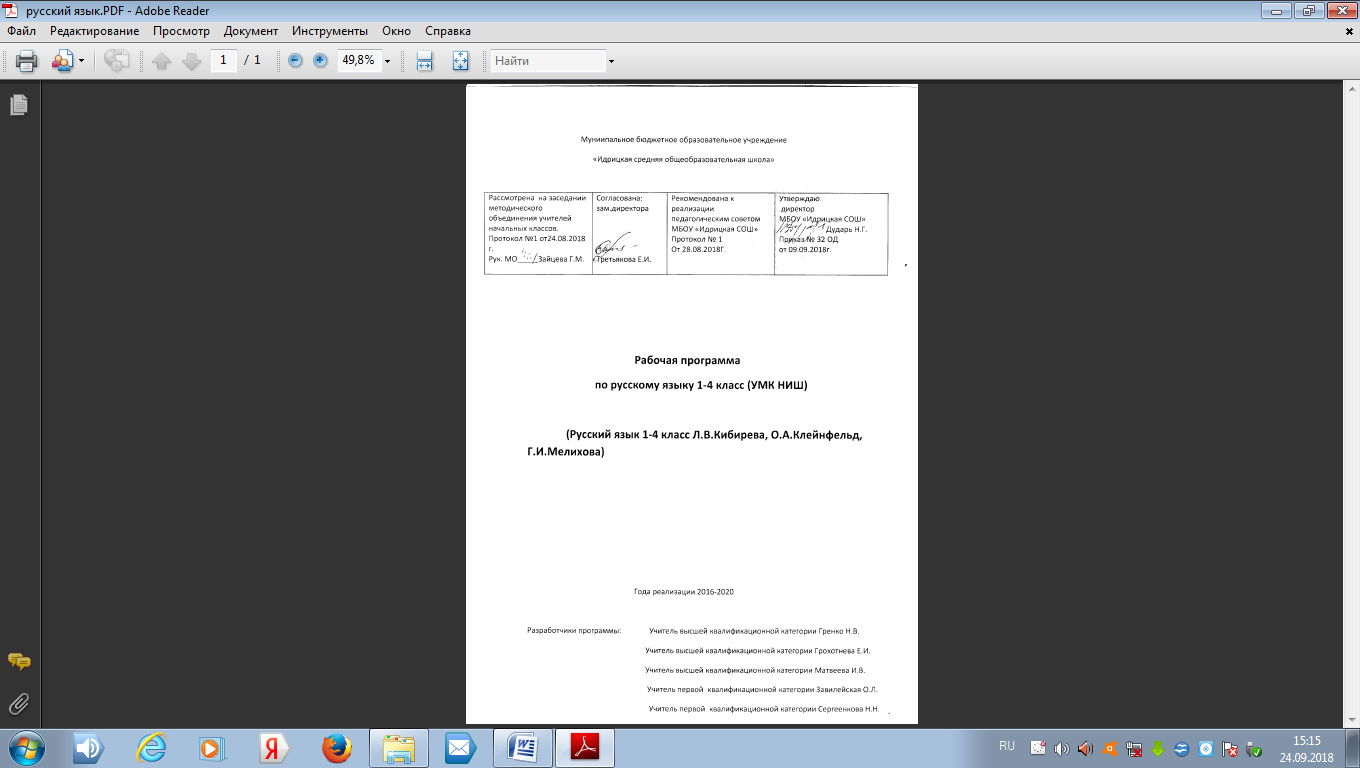 Пояснительная запискаРабочая программа по русскому языку составлена на основании следующих нормативно-правовых документов:- Закона РФ «Об образовании в РФ» от 29.12.12 № 273-ФЗ- Федерального государственного образовательного стандарта начального общего образования (Приложение к приказу Минобрнауки РФ от 06.10 2009г. № 373 (с изменениями и дополнениями от: 26 ноября 2010 г., 22 сентября 2011 г., 18 декабря 2012 г., 29 декабря 2014 г.)- Примерной основной образовательной программы начального общего образования,  УМК «Начальная инновационная школа» автор-составитель  А.С. Болотова, М.:ООО  «Русское слово», 2011.- Авторской программы начального общего образования по русскому языку и авторской программы  Л.В. Кибиревой «Русский язык». – М.: ООО «Русское слово – учебник», 2012. -  Основной образовательной программы начального общего образования МКОУ Гвардейской СОШ.Логика изложения и содержание авторской программы полностью соответствуют требованиям ФГОС начального образования, поэтому в программу не внесено изменений, при этом учтено, что учебные темы, которые не входят в обязательный минимум содержания основных образовательных программ, отнесены к элементам дополнительного содержания. Рабочая программа полностью соответствует авторской программе.Для реализации программного содержания используются:Л.В.Кибирева, О.А. Клейнфельд, Г.И. Мелихова  «Русский язык» - учебник 1,2,3,4  класс, М: «Русское слово»,2013г.Мелихова Г.И. Рабочая  тетрадь  к учебнику «Русский язык»1, 2, 3,4 класс: в 2ч. – М: ООО «Русское слово - учебник»,2013.Прописи №1-3. В.А.ИлюхинаЯзык по своей специфике и социальной значимости – явление уникальное: он является средством общения и воздействия, средством хранения и усвоения знаний, средоточием духовной культуры народа, основной формой проявления национального и личностного самосознания и, наконец, первоэлементом художественной литературы как словесного искусства. В силу этого обстоятельства язык имеет только ему присущий статус среди других школьных предметов.Обучение русскому языку в начальной школе представляет собой первоначальный этап системы обучения родному языку. На данном этапе осуществляется не только подготовка к изучению языка (период обучения грамоте), но и изучение языка на понятийном уровне, доступном детям 6-10 лет. Специфика начального курса русского языка заключается в его тесной взаимосвязи с литературным чтением. Эти два предмета представляют собой единый филологический курс, в котором изучение родного языка сочетается с первоначальным литературным образованием и обучением чтению. Изучение русского языка в 1 классе начинается вводным интегрированным курсом «Обучение грамоте»: его продолжительность (приблизительно) 23 учебные недели по 9 ч в неделю (4 часа обучение грамоте + 5 часов письмо), что определяется темпом обучаемости, индивидуальными особенностями учащихся и спецификой используемых учебных средств. В рабочей программе содержание обучения грамоте представлено соответственно в курсе как литературного чтения, так и русского языка.Интегрированный курс «Обучение грамоте и письму» рассчитан на 207 ч (из них: 92 ч. – обучение грамоте, 115 ч. – письмо). Обучение письму идёт параллельно с обучением чтению с учётом принципа  координации устной и письменной речи. Дети овладевают начертанием новой буквы, учатся соединять её с ранее изученными буквами, упражняются в письме буквосочетаний, в слогах, словах, предложениях.      Наряду с формированием основ элементарного графического навыка и навыка чтения расширяется кругозор детей, развиваются речевые умения, обогащается и активизируется словарь, совершенствуется фонематический слух, осуществляется грамматико-орфографическая пропедевтика.После курса «Обучение грамоте и письму» начинается дифференцированное изучение русского языка и литературного чтения.Цели обучения грамоте: создать условия для формирования:ключевых компетенций через освоение первоначальных знаний о лексике, фонетике, грамматике русского языка; овладения элементарными способами анализа изучаемых явлений языкакомпетенций личностного саморазвития через развитие речи, мышления, воображения, способности выбирать средства языка в соответствии с условиями общения, развитие интуиции и «чувства языка»; через овладение умениями правильно писать и читать, участвовать в диалоге, составлять несложные монологические высказывания; через стремления совершенствовать свою речь;коммуникативной компетентности через формирование собственной точки зрения, развития культуры речи и культуры общения, обогащение словарного запаса;социальной компетентности посредством работы в группах, парах, индивидуально, фронтально, самостоятельно;поликультурной компетенции через воспитание позитивного эмоционально-ценностного отношения к родному языку, чувства сопричастности к сохранению его уникальности и чистоты; пробуждение познавательного интереса к родному слову;компетентности сохранения и  укрепления собственного здоровья через выполнение режима дня и соблюдения гигиены; использование физкультурных минуток, дыхательной гимнастики и гимнастики для глаз; использование развивающих, подвижных и дидактических игр.Для достижения поставленных целей необходимо решение следующих практических задач:развитие речи, мышления, воображения школьников, умения выбирать средства языка в соответствии с целями, задачами и условиями общения;освоение первоначальных знаний о лексике, фонетике, грамматике русского языка;овладение умениями правильно писать и читать, участвовать в диалоге, составлять несложные монологические высказывания и письменные тексты-описания и повествования небольшого объема;воспитание позитивного эмоционально-ценностного отношения к русскому языку, чувства сопричастности к сохранению его уникальности и чистоты; пробуждение познавательного интереса к языку, стремления совершенствовать свою речь.После курса «Обучение грамоте» начинается раздельное изучение русского языка и литературного чтения. Обучение русскому языку после периода обучения грамоте основывается на усвоении существенных признаков морфологических, синтаксических, словообразовательных понятий, на установлении связей между признаками понятий, на установлении связей между понятиями. В целом начальный курс русского языка представлен как совокупность понятий, правил, сведений, взаимодействующих между собой и являющихся основой для интеллектуального и коммуникативного развития детей. Таким образом, курс имеет когнитивно-коммуникативную направленность, что предполагает привнесение коммуникативной мотивации в рассмотрение различных разделов и тем курса, пристальное внимание к значению всех языковых единиц, к их функции в речи. Усиливается объяснительный аспект описания системы языка, обучение культуре речи, формирование коммуникативных умений и навыков в ситуациях, актуальных для практики общения младших школьников, овладение реальными речевыми жанрами (записка, письмо, аннотация и т.п.)Цели и задачи курсаВ системе предметов общеобразовательной школы курс русского языка реализует познавательную и социокультурную цели:познавательная цель  предполагает формирование у учащихся представлений о языке как составляющей  целостной научной  картины мира, ознакомление учащихся с основными положениями науки о языке и формирование на этой основе знаково-символического и логического мышления учащихся; формирование языковой эрудиции школьника, его интереса к языку и речевому творчеству;  формирование научного представления о системе и структуре родного языка, развитие логического и абстрактного мышления, представление родного (русского) языка как части  окружающего мира;социокультурная  цель  изучения русского языка включает формирование коммуникативной компетенции учащихся; развитие устной и письменной речи, монологической и диалогической речи, а также навыков грамотного, безошибочного письма как показателя общей культуры человека; обеспечение условий для становления ребёнка как субъекта учебной деятельности. Назначение предмета «Русский язык» в начальной школе состоит в том, чтобы заложить основу формирования функционально грамотной личности, обеспечить языковое и речевое развитие ребёнка, помочь ему осознать себя носителем языка.Для достижения поставленных целей изучения русского языка в начальной школе необходимо решение следующих практических  задач: развитие  речи, мышления, воображения школьников, умения выбирать средства языка в соответствии с целями, задачами и условиями общения;освоение  первоначальных знаний о лексике, фонетике, грамматике русского языка;овладение  умениями правильно писать и читать, участвовать в диалоге, составлять несложные монологические высказывания и письменные тексты-описания и повествования небольшого объема;воспитание  позитивного эмоционально-ценностного отношения к русскому языку, чувства сопричастности к сохранению его уникальности и чистоты; пробуждение познавательного интереса к языку, стремления совершенствовать свою речь; овладение  способами  орфографического  действия; развитие умений вычленять и характеризовать языковую единицу изучаемого уровня (звук, часть слова (морфема), слово, предложение), а также их классифицировать и сравнивать; формирование  учебной  деятельности  учащихся; формирование умений работать сразу с несколькими источниками информации, включая    словари разного типа; усиленное  формирование фонематического слуха на протяжении первых двух лет обучения.Место курса «Русский язык» в учебном плане 	В соответствии с Федеральным базисным учебным планом на образовательную область «Русский язык» на первой ступени обучения выделено 641 ч. Содержание курса распределяется следующим образом: в 1 классе – 165 ч. (из них 115 ч выделяется на уроки письма в период обучения грамоте, 50 часов – на русский язык), во 2 – 3 классах – по 170 часов (из расчёта 5 часов в неделю / 34 учебные недели), в 4 классе – 136 ч. (4ч. в неделю).Характеристика курса  «Русский язык»«Обучение грамоте (письмо)» (115  ч)Изучение русского языка в первом классе начинается интегрированным курсом «Обучение грамоте». В обучении грамоте различаются три периода: подготовительный период,  основной  звуко-буквенный период,  заключительный период.Цель курса — обучение первоначальному чтению и письму на основе ознакомления учащихся с наиболее общими закономерностями устройства и функционирования графической системы русского языка, что является важным и необходимым условием формирования у них полноценных языковых знаний и умений.           Изучение русского языка в первом классе начинается интегрированным курсом (Обучение грамоте); его продолжительность определяется темпом обучаемости учеников, их индивидуальными особенностями и спецификой используемых учебных средств. В рабочей программе содержание обучения грамоте представлено соответственно как в курсе русского языка, так и курсе литературного чтения. В обучении грамоте различаются три периода: добукварный – подготовительный; букварный – основной, послебукварный – завершающий. Последовательность работы, характер упражнений на каждом из этапов обучения грамоте определяются закономерностями звукового аналитико-синтетического метода. Обучение письму идет параллельно с обучением чтением, с учетом принципа координации устной и письменной речи. Дети овладевают начертанием новой буквы, учатся соединять её с ранее изученными буквами, упражняются в письме буквосочетаний в слогах, словах, предложениях, небольших текстах. На уроках письма учитель разнообразит виды деятельности с учетом психофизических особенностей детей, использует занимательный материал, включает в урок игровые ситуации, направленные на то, чтобы снять напряжение, переключить внимание детей с одного учебного задания на другое и т. п. Учитывая разный уровень дошкольной подготовки первоклассников, особое значение приобретает индивидуализация обучения и дифференцированный подход в проведении занятий по формированию первоначальных умений и навыков письма.Обобщение, систематизация, закрепление знаний, умений и навыков, приобретенных в процессе обучения письму совершенствуются на уроках русского языка.После курса «Обучение грамоте» начинается раздельное изучение русского языка и литературного чтения. Обучение русскому языку после периода обучения грамоте основывается на усвоении существенных признаков морфологических, синтаксических, словообразовательных понятий, на установлении связей между признаками понятий, на установлении связей между понятиями.Основным ценностным ориентиром при построении курса обучения грамоте является его направленность на формирование у первоклассников умения учиться. Учитывая переходный этап от дошкольного к школьному возрасту в период обучения грамоте у первоклассников должны быть сформированы: достаточно высокий уровень произвольности, умение планировать и контролировать собственные действия, умение сосредоточиться на поставленной педагогом задаче, высокий уровень активности и инициативности, проявление самостоятельности в работе, умение оценить правильность выполнения собственной работы, позитивное отношение к школе и к учебной работе. Еще одним ценностным ориентиром при построении курса является направленность обучения на понимание первоклассниками того, что язык представляет собой основное средство человеческого общения. Обучение грамоте как первая ступень изучения русского языка направлено на формирование коммуникативной компетенции учащихся — развитие устной и письменной речи, монологической и диалогической речи, а также первоначальных навыков грамотного письма. В процессе обучения грамоте большое внимание уделяется формированию наглядно-образного и логического мышления учащихся. Это происходит благодаря тому месту, которое занимает в курсе моделирование звукового состава слова, моделирование состава предложения. Все предметные знания дети получают не в виде готовых формулировок или уже представленных в учебнике моделей, а в процессе обучения самостоятельному построению моделей. При этом первоклассники учатся новому способу мышления, постепенно переходя от наглядно-действенного и наглядно-образного мышления к логическому. В то же время самостоятельное построение моделей дает возможность формировать у первоклассников важнейший компонент учебной деятельности — контроль и самоконтроль за правильностью выполнения каждого задания, а вслед за этим и умение самостоятельно оценивать правильность или неправильность каждого выполненного действия. В процессе обучения грамоте первоклассники прежде всего учатся думать, анализировать, сравнивать, искать сходство и различие, осознавать, как это делается, доказывать свою точку зрения, т.е. дети овладевают метапредметными учебными действиями и при этом осваивают все необходимые знания в области русского языка.Все знания, которые первоклассники получают при обучении грамоте, закрепляются в специально разработанных для этого курса играх, являющихся обязательным и важнейшим компонентом каждого урока. Это делает процесс обучения интересным и увлекательным для детей, обеспечивая в том числе и мягкую адаптацию к школьному обучению. Важнейшим ценностным ориентиром курса обучения грамоте является его личностно-ориентированная направленность. Это достигается тем, что каждая учебная задача представлена на разных уровнях сложности: часть первоклассников овладевает решением новой учебной задачи, работая вместе с учителем, часть учеников это же задание выполняет самостоятельно, а учащиеся, наиболее успешно усваивающие материал, решают эту же учебную задачу на более сложном материале. Содержание включает в себя материал для первоклассников, которые пришли в школу, совершенно не умея читать; для учащихся, читающих по слогам и для хорошо читающих учеников. Такое построение курса и процесса обучения приводит к формированию личностного смысла учения и развитию учебной мотивации, что также является одним из важнейших требований Федерального государственного образовательного стандарта.Важной особенностью построения курса и еще одной его целевой установкой является направленность работы не только на отработку технической стороны чтения, но и на осознанность чтения, что позволяет заложить основы будущей читательской компетентности. Содержание курса «обучение грамоте.  Письмо»1 класс (115 ч.)Подготовительный период (12 ч)Правила посадки и пользования письменными принадлежностями во время письма.Пространственная ориентировка на странице тетради, ее разлиновка. Понятие о вертикальных, горизонтальных и наклонных (вправо) линейках.Линии-элементы как структурные единицы графической системы письменных букв русского алфавита. Письмо девяти элементов-линий по алгоритму. Знакомство с формами шаблонов элементов письменных букв. Воспроизведение элементов письменных букв в процессе рисования узоров-бордюров.Выполнение логических заданий на сравнение, группировку и обобщение элементов письменных букв как структурных единиц графической системы.Основной, звукобуквенный период (88 ч.)Правила посадки и пользования письменными принадлежностями. Выработка навыка правильной посадки и пользования письменными принадлежностями.Упражнение в практическом конструировании печатных букв (на уроке чтения) с помощью элементов-шаблонов. Формирование в памяти детей дифференцированных зрительных образов всех печатных букв.Анализ и конструирование письменных букв (на уроке письма) из элементов-шаблонов. Выполнение логических заданий на сравнение букв и объединение их в группы на основе общего по форме элемента.Формирование в памяти первоклассников четко дифференцированных зрительно-двигательных образов письменных букв (больших — заглавных и малых — строчных). Отработка технологии начертания этих букв по алгоритму и под счет.Знакомство с тремя видами соединений букв при письме (верхнее, среднеплавное, нижнее). Усвоение алгоритмов, трех видов соединений букв, изучаемых на уроке, с ранее изученными.Упражнение в ритмичном чередовании напряжений и расслаблений мышц руки на основе приема тактирования, то есть письма букв под счет.Перекодирование звуковой схемы слова в графическую с последующей записью письменными буквами.Чтение образцов письма: слогов, слов, предложений, зафиксированных письменными буквами, запись по образцу, проверка учеником результатов своего письма.Заключительный период (15 ч)Закрепление технологии написания всех письменных букв и их соединений в графических слогах и цельных словах по алгоритмам.Умение чередовать напряжение мышц руки с расслаблением в процессе воспроизведения букв под счет (прием тактирования).Работа по исправлению графических ошибок и совершенствованию каллиграфического качества письма: четкости, устойчивости и удобочитаемости. Формирование графической грамотности, связности и каллиграфического качества письма при условии ускорения его темпа.Списывание слов и предложений с печатного и письменного текстов, письмо под диктовку.Планируемые результаты освоения учебной программы по предмету «Обучение грамоте (письмо)»- к концу подготовительного периодаОбучающиеся научатся:* на уровне образных элементарных представлений различать структурные   единицы языка: слово, предложение, текст;* называть и различать по форме структурные единицы графической системы  -   элементы печатных и письменных букв русского алфавита.* составлять предложения из 2–4 слов и рассказы из 3–4 предложений на   основе иллюстрации, графической модели или созданной на уроке речевой   ситуации с использованием соответствующих фишек;*правильно сидеть за партой (столом) и пользоваться письменными  принадлежностями, правильно писать все элементы письменных букв по  алгоритмам и под счет, правильно называть их.На основном этапе обучения первоначальному письму, который соответствует также основному (звукобуквенному) этапу обучения чтению по «Азбуке» (Прописи № 1, № 2, № 3, №4), первоклассники овладевают написанием всех письменных букв и их соединений в слогах, словах, предложениях.Планируемые результаты освоения учебной программы  по предмету «Обучение грамоте (письмо)»-  к концу основного периодаОбучающиеся научатся:звуки русского языка делить на гласные —  произносящиеся без преграды в ротовой полости, и согласные —  образующиеся при наличии преграды; согласные делить на твердые и мягкие, звонкие и глухие, а гласные — на ударные и безударные;слово представляет собой единство звучания и значения;звучащее слово делить на слоги, один из которых (ударный) произносится с большей силой и длительностью;звуки речи в письменной речи могут обозначаться с помощью условных графических символов (кружков, квадратов), но люди издавна договорились обозначать их буквами — тоже условными значками;основные слова называют предметы, их признаки, действия, не основные, то есть слова-помощники (предлоги, союзы) служат для связи основных слов в предложении; графические символы их обозначения;устное высказывание членить на предложение и текст, эти единицы языка можно также изобразить графически;элементы-линии и элементы-шаблоны являются структурными единицами графической системы печатных и письменных букв;форма каждой печатной буквы состоит из элементов, расположенных в определенном пространственно-количественном соотношении;формы всех письменных букв состоят из элементов, расположенных в определенном пространственно-количественном соотношении.акцентированно произносить звуки в заданной последовательности в слове, выделять один из них (в соответствии с заданием учителя) и давать ему полную характеристику;при анализе использовать практические приемы определения звонкости-глухости согласных звуков и ударного слога в слове;делить слово на слоги, выделять и фиксировать ударный;читать в схемах звуковую запись слов по слогам и орфоэпически;читать в схемах и текстах «Азбуки» буквенную запись слов по слогам и орфоэпически;перекодировать звуковую форму слов из условно-графической в буквенную и наоборот;анализировать и практически конструировать и переконструировать печатные и письменные буквы на основе элементов-шаблонов;правильно сидеть за столом и пользоваться письменными принадлежностями в течение всего периода выполнения отдельного графического задания;писать буквы на основе двигательных элементов по определенному алгоритму;выполнять три вида соединения букв в слогах и словах;при письме под счет чередовать напряжения мышц руки с расслаблением;записывать правильно предложение и собственные имена при списывании и диктанте;выполнять узоры-бордюры и росчерки.На заключительном этапе (в процессе обучения русскому языку) проводится работа по исправлению графических и каллиграфических ошибок в письме детей и закреплению элементарного графического навыка, так как именно на этой основе в последующих 2–4-м классах начальной школы у учащихся вырабатывается полноценный графический навык.Планируемые результаты освоения учебной программы  по предмету  «Обучение грамоте (письмо)» - к концу заключительного периодаОбучающиеся научатся:* понимать структуру родной речи, иметь образные представления о единицах русского языка — звуке, слоге, слове как составных частях более крупных единиц, фиксируемых в определенной последовательности, а также о словосочетании, предложении и тексте;* графических системах печатных и письменных букв русского алфавита;* форме каждой буквы как пространственно-количественной совокупности составляющих ее элементов;* иметь привычку правильной посадки и навык пользования письменными принадлежностями.* связно, в соответствии с усвоенными алгоритмами, писать как отдельные слова, так и слова в предложении при различных методических условиях, а именно: 1) при списывании с печатного или письменного текста, 2) письме по памяти или 3) под диктовку учителя;* ускорять темп письма с учетом индивидуальных особенностей каждого отдельного ученика.* выполнять правила записи предложений, слов с сочетаниями: чк, чн, чт, а также с сочетаниями букв жи, ши, ча, ща, чу, щу, же, ше, це,   находящимися в сильной позиции, то есть под ударением;* анализировать звучащую (устную) и письменную речь на основе  сформированных у первоклассников образных представлений о структурных единицах русского языка (звук, слово, предложение, текст) и моделировать их с помощью соответствующих символов;* осуществлять приемы связного и ускоренного воспроизведения букв и их соединений на письме;*применять усвоенные правила записи слов на основе позиционного принципа русской графики для обозначения твердости-мягкости согласных и передачи на письме звука [й’].Иллюстративный и словарный материал позволяют решать задачи формирования всего комплекса УУД, которые являются приоритетным направлением в содержании образования. Организация этого процесса в учебно-методическом комплекте по «Обучению грамоте» строится следующим образом.Личностные УУДСамоопределение –  система заданий, ориентирующая младшего школьника определить, какие модели языковых единиц  ему уже известны, а какие нет.Смыслообразование и нравственно-этическая ориентация  -  тексты, в которых обсуждаются проблемы любви, уважения  и взаимоотношений родителей и детей.Познавательные УУД Информационные: поиск и выделение необходимой информации; сбор, анализ и оценка информации.Логические: анализ объектов с целью выделения в них существенных признаков:* сравнение моделей с целью выделения звуков, обозначаемых новой буквой; * анализ парных звонких-глухих звуков и моделей слов с этими звуками c целью обнаружения существенных признаков: преобладания шума и чередования звонких-глухих; * обнаружение особенностей  букв я, ё, ю, е: использование  букв для обозначения звука [й'] в начале слова  и после разделительных  знаков ь и ъ;            * обнаружение особой роли буквы ь  после букв согласных звуков ;   * выяснение общих черт непарных  согласных.подведение под понятие на основе распознавания объектов, выделения существенных признаков: * формирование понятия «звук» через анализ моделей;  * поэтапное формирование понятия «парный звонкий-глухой согласный» через систему сопоставлений; * формирование понятия «смыслоразличительная роль звука» через анализ пар слов на цветном фоне;  * формирование понятия «буква – знак для звука» посредством тсопоставления разных знаково-символических обозначений звуков в двухъярусных и трехъярусных схемах-моделях слов;установление причинно-следственных связей: между разным звучанием мягкого-твердого согласного и использованием разных букв для гласного звука; между использованием в именах собственных прописных букв и выводом о том, что это особое средство обозначения имен, названий стран, городов, рек, кличек животных; между обнаружением связи между словами в предложении и выводом о том, что предложение нужно особым образом отмечать в письменной речи, чтобы можно было понять текст.Общая характеристика курса «Русский язык»Содержание курса разработано в контексте основных направлений модернизации российского образования и в соответствии с требованиями стандарта второго поколения.При создании учебников авторы руководствовались идеей разумного сочетания уже сложившихся  традиций создания учебной книги и современных тенденций, инноваций в разработке методического аппарата учебника, определении и представлении его содержания, технологии обучения и др. в соответствии со стратегической целью российского образования – развитием личности.Направленность на развитие личности как смысл и цель современного образования реализуется в предложенной системе организации учебно-познавательной деятельности младших школьников, нацеленной на формирование учебных и познавательных мотивов, умения учиться, самостоятельно добывать новые знания, анализировать полученные результаты, оценивать, контролировать и т.д. Учитывая особый статус русского языка в начальной школе, его значимость для качественной подготовки по другим предметам, особое внимание уделяется формированию функциональной грамотности младших школьников. Этим и обусловлено большое количество заданий, упражнений, направленных на совершенствование техники чтения, навыков правописания при изучении каждой языковой темы, а также наличие занимательных правил-запоминалок, схем-опор, рубрик «Пиши правильно!», «Говори правильно!», а с 3-го класса и постоянной рубрики «Развиваем орфографическую зоркость».Структура учебников довольно прозрачна, в материале каждого раздела легко ориентироваться благодаря чёткой рубрикации, единообразной (но не однообразной!) для каждого класса системе упражнений, их последовательности и т.п. Однако такого рода заданность не означает навязывания учителю жесткой схемы обучения. Достаточно гибкая система управления учебной деятельностью, заложенная в учебниках, лишь задает вектор организации обучения, тем самым позволяя учителю в полной мере раскрыть свой педагогический потенциал.Процесс познания нового организован таким образом, что ни одно изучаемое языковое явление не преподносится учащимся в готовом виде, без предварительной подготовки к его восприятию на основе наблюдения, сравнения, анализа определенной языковой закономерности, актуализации уже имеющихся знаний, создания проблемной ситуации и др. При такой организации процесса познания практические навыки формируются в ходе постижения законов языка, открытие нового осуществляется как бы самим ребенком, при непосредственном его участии. И в этом случае ведущей становится продуктивная, а не репродуктивная, воспроизводящая деятельность, что в целом способствует самостоятельному добыванию и осмыслению знаний о системе языка. В то же время такая организация учебно-познавательной деятельности исподволь формирует и метапредметные умения, например, такие, как адекватное понимание информации, способы её извлечения из различных источников, умение вести самостоятельный поиск и др. При этом не ставится цель дать в учебнике максимальный объём информации, ибо учебник нельзя рассматривать как необходимый объём знаний между двумя обложками. Учащиеся должны понимать, что содержание учебника не столько результат познания, сколько его начало, не пункт назначения, а отправная точка познавательной деятельности. На развитие познавательных, аналитических способностей младших школьников нацелена система вопросов, заданий, формирующих навыки самооценки, самоанализа и способности к рефлексии: «Как ты это узнал?», «Что для этого тебе пришлось вспомнить?», «Расскажи, как ты это определял» и т.п. Такого рода вопросы помогают ребёнку осознать, оценить свои мысли и действия как бы со стороны и тем самым осмыслить осуществляемую деятельность, ее результаты.С целью осознания значимости изучаемого материала задаются вопросы, выявляющие понимание его роли, места, ключевых лингвистических понятий и др., например: «Для чего нужно знать алфавит?», «Как вы думаете, что будет, если имена собственные вдруг исчезнут?», «Почему сначала изучают имена существительные и только потом имена прилагательные?» и т.д.Наряду с заданиями, направленными на осмысление осуществляемых учебных действий, есть задания, способствующие распознаванию языковых явлений, развитию умения анализировать изучаемый языковой материал, объяснять, доказывать, опираясь на него, что, безусловно, положительно влияет на развитие речи школьников. В заданиях такого рода содержится описание способов действий, задаётся логика их выполнения, т.е., по сути, предлагается алгоритм применения теоретического материала или правила на практике («Рассуждай так: …»). Как образец рассуждения этот алгоритм даётся либо в самом задании к упражнению, либо в тексте учебного диалога, который ведут сквозные герои или вымышленные персонажи – ровесники обучающихся.  Направленность на развитие личности реализуется и в особым образом организованной системе контроля. В её основе – идея формирования у каждого школьника механизма саморегуляции, самоконтроля и самооценки для осуществления собственного мониторинга, ориентированного на личное продвижение. На это нацелены такие виды самоконтроля, как текущий («Проверь себя!»), промежуточный («Тесты выполняем – себя проверяем»), итоговый («Проверяем то, что знаем!»), которые, безусловно, не исключают и взаимоконтроль, и коллективный смотр знаний и др. При такой организации контроля он не только выявляет уровень обученности учащихся, но и выполняет диагностическую, корректирующую, развивающую, воспитательную и учебную функции, т.е. является действенным средством управления учебно-познавательной деятельностью школьников.Содержание программы позволяет организовать дифференцированное обучение с учётом индивидуального уровня обученности, темпа продвижения каждого учащегося: помимо материала для обязательного усвоения в учебниках в рамках рубрики «Умникам и умницам» представлены дополнительные теоретические сведения, материал ознакомительного характера; в ряде упражнений содержатся задания повышенного уровня сложности и др.В программе предусмотрены различные формы организации учебной деятельности (индивидуальная, парная, групповая), учтена возможность самостоятельной работы учащихся, заложены предпосылки для осуществления творческой, проектной деятельности и др.Используются различные приёмы, формы, способы презентации и усвоения изучаемого языкового материала. Особым разнообразием и оригинальностью методических приёмов отличается система обучения чтению, заложенная в «Букваре».Методически разнообразна и система повторения: многократность «повторения без повторения» обеспечивается каждый раз новой формой подачи изученного материала (в схемах, таблицах, незаконченных правилах, учебных диалогах, лингвистических сказках и др.), новизной речевых задач, актуализирующих уже имеющиеся знания учащихся, использованием игровых приемов и т.д., а в учебниках 3–4-го классов – специальной рубрикой «Повторяем то, что знаем!», предваряющей изучение нового материала.Изобразительный ряд учебника также разнообразен, функционален, обусловлен изучаемым языковым материалом и не сводится к элементарному иллюстрированию, «оживлению» страниц.Организующим компонентом всей системы обучения является текст. На его материале наблюдаются, анализируются единицы языка в их функционировании в связной речи, на этой основе формируются речевые навыки, осуществляется работа по развитию речи. При этом основой текстотеки является русская классическая и современная литература для детей, представленные образцы которой могут служить ориентиром в мире детской литературы, стимулом для самостоятельного прочтения.Речевая направленность пронизывает содержание учебников и особенно ярко проявляется при организации работы по развитию речи на основе текста в рамках рубрики «Читай! Размышляй! Высказывайся!», а с 3-го класса – и рубрики «Творческая лаборатория». Задания рубрик нацелены на все виды речевой деятельности и предусматривают чтение текста, распознавание типа речи, к которому он относится, определение темы текста, основной мысли, озаглавливание, составление плана, пересказ текста, различные виды его переработки, создание собственных устных и письменных высказываний и т.д., что в целом способствует формированию и совершенствованию навыков речевого общения, развитию коммуникативных умений, готовности к сотрудничеству. В настоящей программе отражена взаимосвязь изучения языкового материала и развития речи.Коммуникативная направленность обучения обеспечивается приближением учебного процесса к условиям реального общения путем создания соответствующих речевых ситуаций, выбора предметов обсуждения, адекватных возрастным интересам учащихся, форм, способов, приемов организации речевой деятельности, предполагающих включение в нее каждого школьника, то есть всего того, что вызвало бы у ребенка потребность в общении и дало бы ему основание рассматривать учебник не только как учебную книгу, справочник, но и как своеобразного речевого партнера, интересного собеседника. На это «работают» и коммуникативные установки, вовлекающие школьников в процесс коммуникации и побуждающие к речевому действию: «Как ты думаешь?», «Ты согласен с этим?», «Докажи», «Обоснуй», «Объясни» и т.д., а также упражнения, требующие выполнения в интерактивном режиме.Отличительной чертой учебников является сюжетное начало, наличие сказочных героев, которые становятся активными участниками процесса обучения и вносят в него элемент занимательности, игры, что актуально для детей младшего школьного возраста, ведущим видом деятельности которых по-прежнему является игровая деятельность (наряду с начинающей доминировать учебной деятельностью).В системе общего образования русский язык занимает ведущее место, так как является государственным языком Российской Федерации, родным языком русского народа, средством межнационального общения. При этом русский язык выступает как действенное средство развития личности, ее духовно-нравственного начала и важное средство социализации, а впоследствии и самореализации личности. Как учебная дисциплина, русский язык имеет первостепенное значение, поскольку является не только предметом изучения, но и важнейшим средством познания других наук. В начальной школе изучение русского языка тесно взаимосвязано со всеми учебными предметами, особенно с литературным чтением, и сочетается с обучением чтению.Задачи обучения школьников родному языку определяются прежде всего той ролью, которую выполняет язык в жизни общества и каждого человека, являясь важнейшим средством познания окружающего мира, общения людей и взаимовлияния их друг на друга. Именно в процессе общения происходит становление школьника как личности, рост его самосознания, формирование познавательных способностей, нравственное, умственное и речевое развитие. У обучающихся возникает потребность познать свойства родного языка, чтобы получить возможность более точно и свободно выражать свои мысли, понимать собеседника, обогащать себя всем тем, что уже создано народом — носителем этого языка. Таким образом, основная задача обучения родному языку (в ее общей исходной формулировке) — развитие школьника как личности, полноценно владеющей устной и письменной речью. На осуществление этой задачи и направлена, прежде всего, реализация развивающей функций учебного предмета «Русский язык».Конкретные задачи обучения русскому языку в начальных классах разнообразны и тесно взаимосвязаны между собой:—  овладение речевой деятельностью в разных ее видах (чтение, письмо, говорение, слушание); усвоение основ знаний из области фонетики и графики, грамматики (морфологии и синтаксиса), лексики (словарный состав языка), морфемики (состав слова: корень, приставка, суффикс, окончание), элементов словообразования; формирование каллиграфических, орфографических и пунктуационных навыков, речевых умений, обеспечивающих восприятие, воспроизведение и создание собственных высказываний в устной и письменной форме; обогащение и уточнение словаря, умение пользоваться словарями разных типов и ряд других задач, направленных на эстетическое, эмоциональное, нравственное развитие школьника.Установкой на полноценное овладение обучающимися коммуникативной функцией языка обусловлены не только основные задачи его изучения в школе, но и содержание обучения, его методы, средства и организационные формы, поскольку все они взаимосвязаны. В программу отобраны те знания из области фонетики, графики, лексики, морфемики, грамматики (морфологии, синтаксиса), а также орфографии и пунктуации, которые наиболее часто используются (или уместно было бы использовать) детьми 7—11 лет в процессе речевого общения. Такой принцип отбора программного материала по русскому языку можно определить как частотно-речевой. Наряду с лингвистическими знаниями (см. конкретные виды знаний в соответствующих разделах программы) включены и элементарные сведения из области речеведения: текст, тема и основная мысль текста, заголовок, структура, типы речи (повествование, описание, рассуждение), стили речи, изобразительно-выразительные средства речи.Содержание курса «Русский язык»Виды речевой деятельностиСлушание. Осознание цели и ситуации устного общения. Адекватное восприятие звучащей речи. Понимание на слух информации, содержащейся в предложенном тексте, определение основной мысли текста, передача его содержания по вопросам. Говорение. Выбор языковых средств в соответствии с целями и условиями для эффективного решения коммуникативной задачи. Практическое овладение диалогической формой речи. Овладение умениями начать, поддержать, закончить разговор, привлечь внимание и т. п. Практическое овладение устными монологическими высказываниями в соответствии с учебной задачей (описание, повествование, рассуждение). Овладение нормами речевого этикета в ситуациях учебного и бытового общения (приветствие, прощание, извинение, благодарность, обращение с просьбой). Соблюдение орфоэпических норм и правильной интонации.Чтение. Понимание учебного текста. Выборочное чтение с целью нахождения необходимого материала. Нахождение информации, заданной в тексте в явном виде. Формулирование простых выводов на основе информации, содержащейся в тексте. Интерпретация и обобщение содержащейся в тексте информации. Анализ и оценка содержания, языковых особенностей и структуры текста.Письмо. Овладение разборчивым аккуратным письмом с учётом гигиенических требований к этому виду учебной работы. Списывание, письмо под диктовку в соответствии с изученными правилами. Письменное изложение содержания прослушанного и прочитанного текстов (подробное, выборочное). Создание небольших собственных текстов (сочинений) по интересной детям тематике (на основе впечатлений, литературных произведений, сюжетных картин, серий картин, репродукций картин художников, просмотра фрагмента видеозаписи и т. п.). Обучение грамотеФонетика. Звуки речи. Осознание единства звукового состава слова и его значения. Установление числа и последовательности звуков в слове. Сопоставление слов, различающихся одним или несколькими звуками. Составление звуковых моделей слов. Сравнение моделей различных слов. Подбор слов к определённой модели. Различение гласных и согласных звуков, гласных ударных и безударных, согласных твёрдых и мягких, звонких и глухих. Слог как минимальная произносительная единица. Деление слов на слоги. Определение места ударения. Смыслоразличительная роль ударения.Графика. Различение звука и буквы: буква как знак звука. Овладение позиционным способом обозначения звуков буквами. Буквы гласных как показатель твёрдости-мягкости согласных звуков. Функция букв е, ё, ю, я. Мягкий знак как показатель мягкости предшествующего согласного звука. Знакомство с русским алфавитом как последовательностью букв. Чтение. Формирование навыка слогового чтения (ориентация на букву, обозначающую гласный звук). Плавное слоговое чтение и чтение целыми словами со скоростью, соответствующей индивидуальному темпу ребёнка. Осознанное чтение слов, словосочетаний, предложений и коротких текстов. Чтение с интонациями и паузами в соответствии со знаками препинания. Развитие осознанности и выразительности чтения на материале небольших текстов и стихотворений. Знакомство с орфоэпическим чтением (при переходе к чтению целыми словами). Орфографическое чтение (проговаривание) как средство самоконтроля при письме под диктовку и при списывании. Письмо. Усвоение гигиенических требований при письме. Развитие мелкой моторики пальцев и свободы движения руки. Развитие умения ориентироваться на пространстве листа в тетради и на пространстве классной доски. Овладение начертанием письменных прописных (заглавных) и строчных букв. Письмо букв, буквосочетаний, слогов, слов, предложений с соблюдением гигиенических норм. Овладение разборчивым, аккуратным письмом. Письмо под диктовку слов и предложений, написание которых не расходится с их произношением. Усвоение приёмов и последовательности правильного списывания текста. Овладение первичными навыками клавиатурного письма.Понимание функции небуквенных графических средств: пробела между словами, знака переноса. Слово и предложение. Восприятие слова как объекта изучения, материала для анализа. Наблюдение над значением слова. Различение слова и предложения. Работа с предложением: выделение слов, изменение их порядка. Интонация в предложении. Моделирование предложения в соответствии с заданной интонацией. Орфография. Знакомство с правилами правописания и их применение: • раздельное написание слов; • обозначение гласных после шипящих (ча—ща, чу—щу, жи—ши); • прописная (заглавная) буква в начале предложения, в именах собственных; • перенос слов по слогам без стечения согласных; • знаки препинания в конце предложения. Развитие речи. Понимание прочитанного текста при самостоятельном чтении вслух и при его прослушивании. Составление небольших рассказов повествовательного характера по серии сюжетных картинок, материалам собственных игр, занятий, наблюдений, на основе опорных слов. Систематический курсФонетика и орфоэпия. Различение гласных и согласных звуков. Нахождение в слове ударных и безударных гласных звуков. Различение мягких и твёрдых согласных звуков, определение парных и непарных по твёрдости-мягкости согласных звуков. Различение звонких и глухих согласных звуков, определение парных и непарных по звонкости-глухости согласных звуков. Определение качественной характеристики звука:- гласный - согласный;- гласный ударный - безударный;- согласный твёрдый - мягкий, парный - непарный;- согласный звонкий - глухой, парный - непарный. Деление слов на слоги. Слогообразующая роль гласных звуков. Словесное ударение и логическое (смысловое) ударение в предложениях. Словообразующая функция ударения. Ударение, произношение звуков и сочетаний звуков в соответствии с нормами современного русского литературного языка. Фонетический анализ слова.Графика. Различение звуков и букв. Обозначение на письме твёрдости и мягкости согласных звуков. Использование на письме разделительных ь и ъ.Установление соотношения звукового и буквенного состава слов типа стол, конь; в словах с йотированными гласными е, ё, ю, я; в словах с непроизносимыми согласными.Использование небуквенных графических средств: пробела между словами, знака переноса, красной строки (абзаца), пунктуационных знаков (в пределах изученного). Знание алфавита: правильное называние букв, их последовательность. Использование алфавита при работе со словарями, справочниками, каталогами.  Лексика. Понимание слова как единства звучания и значения. Выявление слов, значение которых требует уточнения. Определение значения слова по тексту или уточнение значения с помощью толкового словаря. Представление об однозначных и многозначных словах, о прямом и переносном значении слова, о синонимах, антонимах, омонимах, фразеологизмах. Наблюдение за их использованием в тексте. Работа с разными словарями. Состав слова (морфемика). Овладение понятием «родственные (однокоренные) слова». Различение однокоренных слов и различных форм одного и того же слова. Различение однокоренных слов и синонимов, однокоренных слов и слов с омонимичными корнями. Выделение в словах с однозначно выделяемыми морфемами окончания, корня, приставки, суффикса (постфикса -ся), основы. Различение изменяемых и неизменяемых слов. Представление о значении суффиксов и приставок. Образование однокоренных слов помощью суффиксов и приставок. Сложные слова. Нахождение корня в однокоренных словах с чередованием согласных в корне. Разбор слова по составу. Морфология. Части речи; деление частей речи на самостоятельные и служебные. Имя существительное. Значение и употребление в речи. Различение имён существительных одушевлённых и неодушевлённых по вопросам кто? и что? Выделение имён существительных собственных и нарицательных. Различение имён существительных мужского, женского и среднего рода. Изменение существительных по числам. Начальная форма имени существительного. Изменение существительных по падежам. Определение падежа, в котором употреблено имя существительное. Различение падежных и смысловых (синтаксических) вопросов. Определение принадлежности имён существительных к 1, 2, 3-му склонению. Словообразование имён существительных. Морфологический разбор имён существительных. Имя прилагательное. Значение и употребление в речи. Изменение прилагательных по родам, числам и падежам, кроме прилагательных на -ий, -ья, -ов, -ин. Зависимость формы имени прилагательного от формы имени существительного. Начальная форма имени прилагательного. Словообразование имён прилагательных. Морфологический разбор имён прилагательных. Местоимение. Общее представление о местоимении. Личные местоимения. Значение и употребление в речи. Личные местоимения 1, 2, 3-го лица единственного и множественного числа. Склонение личных местоимений.Числительное. Общее представление о числительных. Значение и употребление в речи количественных и порядковых числительных. Глагол. Значение и употребление в речи. Неопределённая форма глагола. Различение глаголов, отвечающих на вопросы что сделать? и что делать? Изменение глаголов по временам: настоящее, прошедшее, будущее время. Изменение глаголов по лицам и числам в настоящем и будущем времени (спряжение). Способы определения І и ІІ спряжения глаголов (практическое овладение). Изменение глаголов прошедшего времени по родам и числам. Возвратные глаголы. Словообразование глаголов от других частей речи. Морфологический разбор глаголов. Наречие. Значение и употребление в речи. Предлог. Знакомство с наиболее употребительными предлогами. Функция предлогов: образование падежных форм имён существительных и местоимений. Отличие предлогов от приставок. Союз. Союзы и, а, но, их роль в речи.  Частица. Частица не, её значение. Синтаксис. Различение предложения, словосочетания, слова (осознание их сходства и различия). Определение в словосочетании главного и зависимого слов при помощи вопроса. Различение предложений по цели высказывания: повествовательные, вопросительные и побудительные; по эмоциональной окраске (интонации): восклицательные и невосклицательные. Простое предложение. Нахождение главных членов предложения: подлежащее и сказуемое. Различение главных и второстепенных членов предложения. Установление связи (при помощи смысловых вопросов) между словами в словосочетании и предложении. Предложения распространённые и нераспространённые. Синтаксический анализ простого предложения с двумя главными членами.Нахождение однородных членов и самостоятельное составление предложений с ними без союзов и с союзами и, а, но. Использование интонации перечисления в предложениях с однородными членами. Нахождение в предложении обращения (в начале, в середине или в конце предложения). Сложное предложение (общее представление). Различение простых и сложных предложений. Орфография и пунктуация. Формирование орфографической зоркости, использование разных способов проверки орфограмм в зависимости от места орфограммы в слове. Использование орфографического словаря.Применение правил правописания и пунктуации:• сочетания жи-ши, ча-ща, чу-щу в положении под ударением;• сочетания чк-чн, чт, нч, щн и др.; • перенос слов;• прописная буква в начале предложения, в именах собственных;• проверяемые безударные гласные в корне слова;• парные звонкие и глухие согласные в корне слова;• непроизносимые согласные;• непроверяемые гласные и согласные в корне слова (на ограниченном перечне слов); (непроверяемые буквы-орфограммы гласных и согласных звуков в корне слова• гласные и согласные в неизменяемых на письме приставках;• разделительные ъ и ь;• мягкий знак после шипящих на конце имён существительных (речь, рожь, мышь);• соединительные о и е, в сложных словах (самолёт, вездеход)• е и и в суффиксах имен существительных (ключик — ключика, замочек-замочка).• безударные падежные окончания имён существительных (кроме существительных на -мя, -ий, -ье, -ия, -ов, -ин);• безударные падежные окончания имён прилагательных; • раздельное написание предлогов с именами существительными;• раздельное написание предлогов с личными местоимениями;• раздельное написание частицы не с глаголами;• мягкий знак после шипящих на конце глаголов во 2-м лице единственного числа (читаешь, учишь);• мягкий знак в глаголах в сочетании -ться;• безударные личные окончания глаголов;• раздельное написание предлогов с другими словами;• знаки препинания в конце предложения: точка, вопросительный и восклицательные знаки;• знаки препинания (запятая) в предложениях с однородными членами;• запятая при обращении в предложениях;• запятая между частями в сложном предложении. Развитие речи. Осознание ситуации общения: с какой целью, с кем и где происходит общение? Практическое овладение диалогической формой речи. Выражение собственного мнения, его аргументация с учётом ситуации общения. Овладение умениями ведения разговора (начать, поддержать, закончить разговор, привлечь внимание и т.п.). Овладение нормами речевого этикета в ситуациях учебного и бытового общения (приветствие, прощание, извинение, благодарность, обращение с просьбой), в том числе при обращении с помощью средств ИКТ. Практическое овладение монологической формой речи. Умение строить устное монологическое высказывание на определённую тему с использованием разных типов речи (описание, повествование, рассуждение). Текст. Признаки текста. Смысловое единство предложений в тексте. Заглавие текста.Последовательность предложений в тексте.Последовательность частей текста (абзацев).Комплексная работа над структурой текста: озаглавливание, корректирование порядка предложений и частей текста (абзацев). План текста. Составление планов к заданным текстам. Создание собственных текстов по предложенным и самостоятельно составленным планам.Типы текстов: описание, повествование, рассуждение, их особенности. Знакомство с жанрами письма и поздравления.Создание собственных текстов и корректирование заданных текстов с учётом точности, правильности, богатства и выразительности письменной речи; использование в текстах синонимов и антонимов.Знакомство с основными видами изложений и сочинений (без заучивания учащимися определений): изложение подробное и выборочное, изложение с элементами сочинения; сочинение-повествование, сочинение-описание, сочинение-рассуждение.Личностные, метапредметные и предметные результаты освоения  курса «Русский язык»Программа обеспечивает достижение выпускниками начальной школы определенных личностных, метапредметных и предметных результатов.Личностные результаты:1. Формирование чувства гордости за свою Родину, российский народ и историю России; осознание своей этнической и национальной принадлежности, формирование ценностей многонационального российского общества; становление гуманистических и демократических ценностных ориентаций.2. Формирование целостного, социально ориентированного взгляда на мир в его органичном единстве и разнообразии природы, народов, культур и религий.3. Формирование уважительного отношения к иному мнению, истории и культуре других народов.4. Овладение начальными навыками адаптации в динамично изменяющемся и развивающемся мире.5. Принятие и освоение социальной роли обучающегося, развитие мотивов учебной деятельности и формирование личностного смысла учения.6. Развитие самостоятельности и личной ответственности за свои поступки, в том числе в информационной деятельности, на основе представлений о нравственных нормах, социальной справедливости и свободе.7. Формирование эстетических потребностей, ценностей и чувств.8. Развитие этических чувств, доброжелательности и эмоционально-нравственной отзывчивости, понимания и сопереживания чувствам других людей.9. Развитие навыков сотрудничества с взрослыми и сверстниками в различных социальных ситуациях, умения не создавать конфликтов и находить выходы из спорных ситуаций.10. Формирование установки на безопасный, здоровый образ жизни, мотивации к творческому труду, к работе на результат, бережному отношению к материальным и духовным ценностям.Метапредметные результаты: 1. Овладение способностью принимать и сохранять цели и задачи учебной деятельности, поиска средств её осуществления.2. Формирование умения планировать, контролировать и оценивать учебные действия в соответствии с поставленной задачей и условиями её реализации, определять наиболее эффективные способы достижения результата.3. Использование знаково-символических средств представления информации.4. Активное использование речевых средств и средств для решения коммуникативных и познавательных задач.5. Использование различных способов поиска (в справочных источниках), сбора, обработки, анализа, организации, передачи и интерпретации информации.6. Овладение навыками смыслового чтения текстов различных стилей и жанров в соответствии с целями и задачами: осознанно строить речевое высказывание в соответствии с задачами коммуникации и составлять тексты в устной и письменной формах.7. Овладение логическими действиями сравнения, анализа, синтеза, обобщения, классификации по родовидовым признакам, установления аналогий и причинно-следственных связей, построения рассуждений, отнесения к известным понятиям.8. Готовность слушать собеседника и вести диалог, признавать возможность существования различных точек зрения и права каждого иметь свою, излагать своё мнение и аргументировать свою точку зрения и оценки событий.9. Определение общей цели и путей её достижения; умение договариваться о распределении функций и ролей в совместной деятельности; осуществлять взаимный контроль в совместной деятельности, адекватно оценивать собственное поведение и поведение окружающих.10. Готовность конструктивно разрешать конфликты посредством учёта интересов сторон и сотрудничества.11. Овладение начальными сведениями о сущности и особенностях объектов, процессов и явлений действительности в соответствии с содержанием учебного предмета «Русский язык».12. Овладение базовыми предметными и межпредметными понятиями, отражающими существенные связи и отношения между объектами и процессами.13. Умение работать в материальной и информационной среде начального общего образования (в том числе с учебными моделями) в соответствии с содержанием учебного предмета «Русский язык».Предметные результаты:  	1. Формирование первоначальных представлений о единстве и многообразии языкового и культурного пространства России, о языке как основе национального самосознания.2. Понимание обучающимися того, что язык представляет собой явление национальной культуры и основное средство человеческого общения; осознание значения русского языка как государственного языка Российской Федерации, языка межнационального общения.3. Сформированность позитивного отношения к правильной устной и письменной речи как показателям общей культуры и гражданской позиции человека.4. Овладение первоначальными представлениями о нормах русского языка (орфоэпических, лексических, грамматических, орфографических, пунктуационных) и правилах речевого этикета. 5. Формирование умения ориентироваться в целях, задачах, средствах и условиях общения, выбирать адекватные языковые средства для успешного решения коммуникативных задач при составлении несложных монологических высказываний и письменных текстов.6. Осознание безошибочного письма как одного из проявлений собственного уровня культуры, применение орфографических правил и правил постановки знаков препинания при записи собственных и предложенных текстов. Владение умением проверять написанное.7. Овладение учебными действиями с языковыми единицами и формирование умения использовать знания для решения познавательных, практических и коммуникативных задач.8. Освоение первоначальных научных представлений о системе и структуре русского языка: фонетике и графике, лексике, словообразовании (морфемике), морфологии и синтаксисе; об основных единицах языка, их признаках и особенностях употребления в речи; 9. Формирование умений опознавать и анализировать основные единицы языка, грамматические категории языка, употреблять языковые единицы адекватно ситуации речевого общения.Содержательная линия «Фонетика и орфоэпия»:Выпускник научится:- различать звуки и буквы;- характеризовать звуки русского языка (гласные ударные/безударные; согласные твёрдые/мягкие, парные/непарные твёрдые и мягкие, согласные звонкие/глухие, парные/непарные звонкие и глухие;Выпускник получит возможность научиться:- проводить фонетико-графический (звуко-буквенный) разбор слова самостоятельно по предложенному в учебнике алгоритму, оценивать правильность проведения фонетико-графического (звуко-буквенного) разбора слов- соблюдать нормы русского литературного языка в собственной речи и оценивать соблюдение этих норм в речи собеседников (в объёме представленного в учебнике материала); - находить при сомнении в правильности постановки ударения или произношения слова ответ самостоятельно (по словарю учебника) или обращаться за помощью (к учителю, родителям и др.).Содержательная линия «Графика»:Выпускник научится:- знать последовательность букв в русском алфавите, пользоваться алфавитом для упорядочивания слов и поиска нужной информации.Выпускник получит возможность научиться: - проводить фонетико-графический (звуко-буквенный) разбор слова самостоятельно по предложенному в учебнике алгоритму, оценивать правильность проведения фонетико-графического (звуко-буквенного) разбора слов.Содержательная линия «Лексика»Выпускник научится:- выделять слова, значения которых требует уточнения;- определять значение слова по тексту или уточнять с помощью толкового словаря.Выпускник получит возможность научиться:- подбирать синонимы для устранения повторов в тексте;- подбирать антонимы для точной характеристики предметов при их сравнении;- различать употребление в тексте слов в прямом и переносном значении (простые случаи);- оценивать уместность использования слов в тексте;- выбирать слова из ряда предложенных для успешного решения коммуникативной задачи.Содержательная линия «Состав слова (морфемика)»Выпускник научится:- различать изменяемые и неизменяемые слова;- различать родственные (однокоренные) слова и формы слова;- находить в словах с однозначно выделяемыми морфемами окончание, корень, приставку, суффикс.Выпускник получит возможность научиться:- разбирать по составу слова с однозначно выделяемыми морфемами в соответствии с предложенным в учебнике алгоритмом, оценивать правильность проведения разбора слова по составу.Содержательная линия «Морфология»Выпускник научится:- определять грамматические признаки имён существительных – род, число, падеж, склонение;- определять грамматические признаки имён прилагательных – род, число, падеж;- определять грамматические признаки глаголов – число, время, род (в прошедшем времени), лицо (в настоящем и будущем времени), спряжение.Выпускник получит возможность научиться:     - проводить морфологический разбор имён существительных, имён         прилагательных, глаголов по предложенному в учебнике алгоритму,       оценивать правильность проведения морфологического разбора;- находить в тексте такие части речи, как личные местоимения и наречия, предлоги вместе с существительными, личными местоимениями, к которым они относятся, союзы и, а, но, частицу не при глаголах.Содержательная линия «Синтаксис»Выпускник научится:- различать предложение, словосочетание, слово;устанавливать при помощи смысловых вопросов связь между словами в словосочетании и предложении;- классифицировать предложения по цели высказывания. Находить повествовательные/побудительные/вопросительные предложения;определять восклицательную/невосклицательную интонацию предложения;- находить главные и второстепенные (без деления на виды) члены предложения;- выделять предложения с однородными членами.Выпускник получит возможность научиться:- различать второстепенные члены предложения – определения, обстоятельства, дополнения;- выполнять в соответствии с предложенным в учебнике алгоритмом разбор простого предложения (по членам предложения, синтаксический), оценивать правильность разбора;- различать простые и сложные предложения.Содержательная линия «Орфография и пунктуация»:Выпускник научится:- применять правила правописания (в объёме содержания курса);- определять (уточнять) написание слова по орфографическому словарю учебника;- безошибочно списывать текст объёмом 80-90 слов;- писать под диктовку тексты объёмом 75-80 слов в соответствии с изученными правилами правописания;- проверять собственный и предложенный тексты, находить и исправлять орфографические и пунктуационные ошибки.Выпускник получит возможность научиться:- осознавать место возможного возникновения орфографической зоркости;подбирать примеры с определённой орфограммой;- при составлении собственных текстов перефразировать записываемое, чтобы избежать орфографических и пунктуационных ошибок;- при работе над ошибками осознавать причины проявления ошибки и определять способы действий, помогающих предотвратить её в последующих письменных работах.Содержательная линия «Развитие речи»:Выпускник научится:     - оценивать правильность (уместность) выбора языковых и неязыковых        средств устного общения на уроке, в школе, в быту, со знакомыми и       незнакомыми, с людьми разного возраста;- соблюдать в повседневной жизни нормы речевого этикета и правила устного общения (умение слышать, точно реагировать на реплики, поддерживать разговор);- выражать собственное мнение, аргументировать его с учётом ситуации общения;- самостоятельно озаглавливать текст;- составлять план текста;- сочинять письма, поздравительные открытки, записки и другие небольшие тексты для конкретных ситуаций общения.Выпускник получит возможность научиться:- создавать тексты по предложенному заголовку;- подробно или выборочно пересказывать текст;- пересказывать текст от другого лица;- составлять устный рассказ на определённую тему с использованием разных типов речи: описание, повествование, рассуждение;- анализировать и корректировать тексты с нарушенным порядком предложений, находить в тексте смысловые пропуски;- корректировать тексты, в которых допущены нарушения культуры речи;- анализировать последовательность собственных действий при работе над изложениями и сочинениями и соотносить их с разработанным алгоритмом; оценивать правильность выполнения учебной задачи: соотносить собственный текст с исходным (для изложений) и с назначением, задачами, условиями общения (для самостоятельно создаваемых текстов);- соблюдать нормы речевого взаимодействия при интерактивном общении (sms-сообщения, электронная почта, Интернет и другие виды и способы связи)Задачи, решаемые при реализации рабочей программы:- овладение речевой деятельностью в разных ее видах (чтение, письмо, говорение, слушание);- усвоение основ знаний из области фонетики и графики, грамматики (морфологии и синтаксиса), лексики (словарный состав языка), морфемики (состав слова: корень, приставка, суффикс, окончание);- формирование каллиграфических, орфографических и пунктуационных навыков, речевых умений, обеспечивающих восприятие, воспроизведение и создание высказываний в устной и письменной форме;- обогащение словарного запаса, умение пользоваться словарями разных типов;- эстетическое, эмоциональное, нравственное развитие школьника.Содержание учебного курса1 класс (послебукварный курс) русский язык (50 ч)2 класс-170ч3 класс -170 ч4 класс -136 чТематическое планирование1 классОбучение грамоте – письмо (115 ч.) 1 класс (50 ч.)2 класс 3 класс 4 классТребования к уровню подготовки обучающихсяПланируемые результаты освоения учебной программы по курсу «Русский язык» к концу 1-го года обученияСодержательная линия «Система языка»Раздел «Фонетика и графика»Обучающиеся  научатся: Различать звуки и буквы;Различать буквы и их основные звуковые значения;Различать гласные и согласные звуки; звонкие и глухие согласные; мягкие  твёрдые согласные; парные звонкие-глухие согласные; только твёрдые и только мягкие согласные;Делить слова на слоги, определять ударный слог;Пользоваться способом обозначения твёрдых согласных с помощью гласных первого ряда и способами обозначения мягких согласных с помощью гласных второго ряда и мягкого знака;Пользоваться способом обозначения звука [й’] в начале слова;Пользоваться алфавитом, быстро находить нужную букву в алфавитном столбике; использовать последовательность букв в русском алфавите для расположения заданных слов и фамилий в алфавитном порядке.Раздел «Орфоэпия»Обучающиеся  получат возможность научиться:Соблюдать известные орфоэпические нормы речи;Устному повседневному общению со сверстниками и взрослыми с соблюдением норм речевого этикета.Раздел «Синтаксис»Обучающиеся  научатся: Различать предложение и слово;Определять характер предложения по цели высказывания как в устной, так и в письменной речи (без применения терминологии).Содержательная линия «Орфография и пунктуация»Обучающиеся  научатся: Определять границы предложения как в устной, так и в письменной речи; правильно обозначать на письме границы предложения;Писать прописную букву в именах собственных;Делить слова на слоги, определять ударный слог, правильно переносить слова по слогам с одной строки на другую;Писать слова с сочетаниями жи-ши, ча-ща, чу-щу, ци-це под ударением;Писать словарные слова определённые программой;Писать под диктовку текст объёмом 18-20 слов в соответствии с изученными правилами правописания;Списывать небольшой текст по правилам списывания;Читать и составлять простейшую графическую схему слова и предложения.Ожидаемые результаты освоения учебной программыпо курсу «Русский язык» к концу 1-го года обученияВ области познавательных УУД (общеучебных) Обучающиеся  научатся: ориентироваться в учебной книге: читать язык условных обозначений; находить выделенный фрагмент текста, выделенные строчки и слова  на странице и развороте; находить нужную дидактическую иллюстрацию; получить первоначальные навыки инструментального освоения алфавита: представлять на уровне прикидки, какие знаки и группы знаков находятся в его начале, конце, середине; работать с двумя источниками информации (учебной книгой и "рабочей тетрадью"): сопоставлять условные обозначения учебника и рабочей тетради;В области коммуникативных УУД Обучающиеся  получат возможность научиться:В рамках инициативного сотрудничества: работать с соседом по парте (договариваться о распределении  работы между собой и соседом,  выполнять свою часть работы, пробовать проверять часть работы, выполненную соседом); выполнять работу по цепочке; В  рамках коммуникации  как взаимодействия: видеть разницу двух заявленных точек зрения, двух позиций и понимать необходимость присоединиться к одной из них;В области регулятивных УУД (контроль и самоконтроль учебных действий) Обучающиеся  получат возможность научиться:понимать, что нужно и можно выполнять работу над ошибками; выполнять работу над ошибками с помощью взрослого.Планируемые результаты освоения учебной программы по курсу «Русский язык» к концу 2-го года обученияСодержательная линия «Система языка»Раздел «Фонетика и графика»Обучающиеся  научатся: Определять в слове количество слогов, находить ударные и безударные слоги;Соотносить количество и порядок расположения букв и звуков, давать характеристику отдельных согласных и гласных звуков.Раздел «Орфоэпия»Обучающиеся  получат возможность научиться:Правильно употреблять приставки на- и о- в словах: надеть, надевать, одеть, одевать;Правильно произносить орфоэпически трудные слова из орфоэпического минимума, отобранного для изучения в этом классе.Раздел «Состав слова (морфемика)»Обучающиеся  научатся: Различать изменяемые и неизменяемые слова;Различать родственные слова и формы слова;Находить значимые части слова;Выделять в слове окончание и основу; противопоставлять слова, имеющие окончания, словам без окончаний;Выделять в слове корень, подбирая однокоренные слова;Сравнивать слова, связанные отношениями производности, объяснять, какое из них от какого образовано, указывая способ словообразования;Мотивированно выполнять разбор слова по составу на основе словообразовательного анализа;Обнаруживать регулярные исторические чередования, видимые на письме;Разграничивать разные слова и разные формы одного слова.Раздел «Лексика»Обучающиеся  научатся: Выявлять слова, значение которых требует уточнения;Определять значение слова по тексту или уточнять с помощью толкового словаря учебника.Раздел «Морфология»Обучающиеся  научатся: Определять начальную форму существительных, прилагательных, глаголов;Изменять слова-названия предметов по числам и команде вопросов; определять их род;Изменять слова-названия признаков по числам, команде вопросов и родам.Раздел «Синтаксис»Обучающиеся  научатся: Различать предложение, словосочетание и слово;Находить в составе предложения все словосочетания; в словосочетании находить главное слово и зависимое и ставить от первого ко второму вопрос;Определять тип предложения по цели высказывания и эмоциональной окраске;Находить в предложении основу и неглавные члены;Задавать вопросы к разным членам предложения.Содержательная линия «Орфография и пунктуация»Обучающиеся  научатся: Проверять сомнительные написания (безударные гласные в корне, парные по глухости-звонкости согласные, непроизносимые согласные); жи-ши, ча-ща, чу-щу в разных частях слова;Выбирать букву и или ы в позиции после ц в разных частях слова;Писать словарные слова в соответствии с заложенным в программе минимумом;Определять (уточнять) написание слова по орфографическому словарю учебника;Различать на письме предлоги и приставки;Употреблять разделительные ь и ъ знаки;Находить в тексте обращения и выделять их пунктуационно.Содержательная линия «Развитие речи»Обучающиеся  научатся: Определять тему и основную мысль текста, составлять план текста и использовать его при устном и письменном изложении;Членить текст на абзацы, оформляя это членение на письме;Грамотно написать и оформить письмо элементарного содержания;Владеть нормами речевого этикета в типизированных речевых ситуациях;Соблюдать орфоэпические нормы речи;Устному повседневному общению со сверстниками и взрослыми с соблюдением норм речевого этикета;Писать записки, письма, поздравительные открытки с соблюдением норм речевого этикета.Ожидаемые результаты освоения учебной программы по курсу «Русский язык» к концу 2-го года обучения	В области познавательных УУД (общеучебных) Обучающиеся  научатся: инструментально освоить алфавит для свободной ориентации в корпусе учебных словарей: быстрого поиска нужной группы слов или словарной статьи; ориентироваться в учебной книге: читать язык условных обозначений; находить нужный текст упражнения, правило или таблицу; находить выделенный фрагмент текста, выделенные строчки и слова  на странице и развороте; работать с несколькими  источниками информации (двумя частями учебной книги и "Рабочей тетрадью"; текстом и иллюстрацией к тексту) В области коммуникативных УУД  Обучающиеся  получат возможность научиться:В рамках инициативного сотрудничества: работать с соседом по парте (распределять работу между собой и соседом,  выполнять свою часть работы, осуществлять взаимопроверку выполненной работы);  выполнять работу по цепочке;	В рамках коммуникации  как взаимодействия: видеть разницу двух заявленных точек зрения, двух позиций и мотивированно присоединяться к одной из них; использовать правила, таблицы, модели для подтверждения своей позиции или высказанных героями точек зрения. В области регулятивных УУД (контроль и самоконтроль учебных действий) Обучающиеся  научатся: понимать, что можно апеллировать к правилу для подтверждения своего ответа или того решения, с которым он соглашается;  проверять выполненную работу, используя правила и словари, а также самостоятельно выполнять работу над ошибками.Планируемые результаты освоения учебной программы по курсу «Русский язык» к концу 3-го года обученияСодержательная линия «Система языка»Раздел «Фонетика и графика»Обучающиеся  научатся: выполнять звукобуквенный анализ слова.Раздел «Орфоэпия»Обучающиеся  научатся: правильно употреблять приставки на- и о-;правильно произносить орфоэпически трудные слова из орфоэпического минимума, отобранного для изучения в этом классе.Раздел «Состав слова (морфемика)»Обучающиеся  научатся: сравнивать слова, связанные отношениями производности: объяснять какое из них от какого образовано, указывая способ словообразования;мотивированно выполнять разбор слова по составу на основе словообразовательного анализа;обнаруживать регулярные исторические чередования видимые на письме.Раздел «Лексика»Обучающиеся  научатся: отличать прямое и переносное значение слова;находить в тексте синонимы и антонимы;отличать однокоренные слова от омонимов и синонимов.Раздел «Морфология»Обучающиеся  научатся: различать части речи: существительное, прилагательное, глагол, местоимение, предлог;различать на письме приставки и предлоги;изменять существительные по числам и падежам; определять их род;различать названия падежей;изменять прилагательные по числам, падежам, родам;изменять глаголы по временам и числам; в прошедшем времени – по родам; в настоящем и будущем – по лицам.Раздел «Синтаксис»Обучающиеся  научатся: находить в составе предложения все словосочетания; в словосочетании находить главное и зависимое слово; ставить от первого ко второму вопрос;находить в предложении основу и второстепенные члены предложения;различать второстепенные члены предложения – дополнение, определение, обстоятельство;задавать смысловые и падежные вопросы к разным членам предложения.Содержательная линия «Орфография и пунктуация»Обучающиеся  научатся: определять орфограммы;использовать разные способы проверок орфограмм;писать словарные слова в соответствии с заложенным в программе минимумом;писать о-ё после шипящих в окончаниях существительных;писать слова с наиболее употребительными приставками, с приставкой с-, приставками на –с, -з;писать слова с суффиксами – ек и – ик; писать безударные падежные окончания существительных и прилагательных;писать о-ё после шипящих и ц в падежных окончаниях существительных;Содержательная линия «Развитие речи»Обучающиеся  научатся: Определять тему и основную мысль текста, составлять план текста и использовать его при устном и письменном изложении, при устном и письменном сочинении;Членить текст на абзацы, оформляя это членение на письме;Владеть нормами речевого этикета в типизированных речевых ситуациях;Работать со словарями;Соблюдать орфоэпические нормы речи;Устному повседневному общению со сверстниками и взрослыми с соблюдением норм речевого этикета;Различать особенности разных типов текста (повествование, описание, рассуждение);Обнаруживать в реальном художественном тексте его составляющие: описание, повествование, рассуждение;Составлять с опорой на опыт собственных впечатлений и наблюдений текст с элементами описания, повествования и рассуждения;Ожидаемые результаты освоения учебной программы по курсу «Русский язык» к концу 3-го года обученияВ области познавательных УУД (общеучебных) Обучающиеся  научатся: свободно ориентироваться в учебной книге: уметь читать язык условных обозначений, находить нужный текст по страницам "Содержание" и "Оглавление",  быстро находить выделенный фрагмент текста, выделенные строчки и слова  на странице и развороте,  находить в специально выделенных разделах  нужную информацию;работать с текстом (на уроках развития речи): выделять в нем тему и основную мысль (идею, переживание); выделять информацию, заданную аспектом рассмотрения, и удерживать заявленный аспект; работать с несколькими  источниками информации, "Рабочей тетрадью" и дополнительными источниками информации ; текстами и иллюстрациями  к текстам.  В области коммуникативных УУД  Обучающиеся  научатся: В рамках инициативного сотрудничества: работать с соседом по парте, в малой группе, в большой группе: распределять между собой работу и роли, выполнять свою часть работы и встраивать ее в общее рабочее поле; В рамках коммуникации  как взаимодействия: понимать основание  разницы двух заявленных точек зрения, двух позиций и мотивированно присоединяться к одной из них или отстаивать собственную точку зрения; находить в учебнике подтверждение своей позиции или высказанным сквозными героями точкам зрения, используя для этой цели в качестве аргументов словарные статьи, правила, таблицы, модели. В области регулятивных УУД (контроль и самоконтроль учебных действий) Обучающиеся  научатся: осуществлять самоконтроль и контроль полученного результата.Планируемые результаты освоения учебной программы по курсу «Русский язык» к концу 4-го года обученияСодержательная линия «Система языка»Раздел «Фонетика и графика»Выпускник научится:различать звуки и буквы;характеризовать звуки русского языка;зная последовательность букв в русском алфавите, пользоваться алфавитом для упорядочивания слов и поиска нужной информации.Выпускник получит возможность научится:проводить фонетико-графический разбор слова самостоятельно по предложенному в учебнике алгоритму, оценивать правильность проведения фонетико-графического разбора слов.Раздел «Орфоэпия»Выпускник получит возможность научится:правильно произносить орфоэпически трудные слова из орфоэпического минимума, отобранного для изучения в 4 классе;правильно употреблять предлоги о и об перед существительными, прилагательными, местоимениями;правильно употреблять числительные ОБА и ОБЕ в разных падежных формах;соблюдать нормы русского литературного языка в собственной речи и оценивать соблюдение этих норм в речи собеседников;находить при сомнении в правильности постановки ударения или произношения слова ответ самостоятельно (по словарю учебника) или обращаться за помощью (к учителю, родителям).Раздел «Состав слова (морфемика)»Выпускник научится:проводить морфемный анализ слова (по составу); элементарный словообразовательный анализ;сравнивать слова, связанные отношениями производности, объяснять какое из них от какого образовано, находить словообразовательный аффикс, указывая способ словообразования (с помощью приставки, с помощью суффикса, с помощью приставки и суффикса одновременно, сложением основ с соединительным гласным).Раздел «Лексика»Выпускник научится:выявлять слова, значение которых требует уточнения;определять значение слова по тексту или уточнять с помощью толкового словаря учебника.Выпускник получит возможность научится:подбирать синонимы для устранения повторов в речи; использовать их для объяснения значения слов;подбирать антонимы для точной характеристики предметов при их сравнении;различать употребление в тексте слов в прямом и переносном значении (простые случаи);выбирать слова из ряда предложенных для успешного решения коммуникативной задачи.Раздел «Морфология»Выпускник научится:определять часть речи: существительное, прилагательное, глагол, местоимение, предлог, союз;определять три типа склонения существительных;определять название падежей и способы их определения;определять спряжение глаголов по ударным личным окончаниям и глагольным суффиксам начальной формы глагола.Выпускник получит возможность научится:проводить морфологический разбор имен существительных, имён прилагательных и глаголов по предложенному в учебнике алгоритму, оценивать правильность проведения морфологического разбора;находить в тексте такие части речи, как личные местоимения и наречия, предлоги вместе с существительными и личными местоимениями, к которым относятся союзы и, а, но, частицу не при глаголах.Раздел «Синтаксис»Выпускник научится:определять члены предложения: главные и второстепенные;определять однородные члены предложения;составлять схемы предложений с однородными членами и строить предложения по заданным моделям.Выпускник получит возможность научится:выполнять в соответствии с предложенным в учебнике алгоритмом разбор простого предложения (по членам предложения, синтаксический), оценивать правильность разбора;различать простые и сложные предложения.Содержательная линия «Орфография и пунктуация»Выпускник научится:применять общее правило написания: о-е после шипящих в суффиксах существительных и прилагательных, в падежных окончаниях существительных и прилагательных, в корне слова; безударных окончаний прилагательных мужского, женского и среднего рода в единственном числе, а также окончаний множественного числа и способ их проверки;применять правила правописания: безударных окончаний имён существительных трёх склонений в единственном и множественном числе и способ их проверки; безударных личных окончаний глаголов 1 и 2 спряжения; суффиксов глаголов прошедшего времени; суффиксов глаголов в повелительном наклонении;использовать разные способы проверок орфограмм (путём подбора родственных слов, изменения формы слова, разбор слова по составу, определения принадлежности слова к определённой части речи, использование словаря);определять (уточнять, проверять) правописание определённых программой словарных слов по орфографическому словарю учебника;определять и выделять на письме однородные члены предложения в бессоюзных предложениях и с союзами а, и, но.Выпускник получит возможность научится:Осознавать место возможного возникновения орфографической ошибки;Подбирать примеры с определённой орфограммой;При составлении собственных текстов перефразировать записываемое, чтобы избежать орфографических и пунктуационных ошибок;При работе над ошибками осознавать причины появления ошибки и определять способы действий, помогающие предотвратить её в последующих письменных работах.Содержательная линия «Развитие речи»Выпускник научится:Различать особенности разных типов текста (повествование, описание, рассуждение);Обнаруживать в реальном художественном тексте его составляющие: описание, повествование, рассуждение;Составлять с опорой на опыт собственных впечатлений и наблюдений текст с элементами описания, повествования и рассуждения;Доказательно различать художественный и научно-популярный тексты;Владеть нормами речевого этикета в ситуации предметного спора с одноклассниками; в повседневном общении со сверстниками и взрослыми;Составить аннотацию на отдельное литературное произведение и на сборник произведений;Находить нужные словарные статьи в словарях различных типов и читать словарную статью, извлекая необходимую информацию;Писать письма с соблюдением норм речевого этикета.Выпускник получит возможность научится:Создавать тексты по предложенному заголовку;Подробно или выборочно пересказывать текст;Анализировать и корректировать тексты с нарушенным порядком предложений, находить в тексте смысловые пропуски;Корректировать тексты, в которых допущены нарушения культуры речи;Анализировать последовательность собственных действий при работе над изложениями и сочинениями и соотносить их с разработанным алгоритмом;Оценивать правильность выполнения учебной задачи: соотносить собственный текст с исходным (для изложений) и с назначением, , задачами, условиями общения (для самостоятельно создаваемых текстов).Ожидаемые результаты освоения учебной программы по курсу «Русский язык» к концу 4-го года обученияВ области познавательных УУД (общеучебных) Выпускник научится:ориентироваться в текущей  учебной книге и в других книгах комплекта; в корпусе учебных словарей: уметь находить нужную информацию и использовать ее в разных учебных целях;работать с разными  видами информации (представленными в текстовой форме, в виде таблиц, правил, моделей и схем, дидактических иллюстраций);  работать с учебным текстом: выделять информацию, заданную аспектом, менять аспект рассмотрения в зависимости от учебной задачи;В области коммуникативных УУДВыпускник научится:В  рамках инициативного сотрудничества: освоить разные формы учебной кооперации (работа вдвоем, в малой группе, в большой группе) и разные социальные роли (ведущего и исполнителя); В рамках коммуникации  как взаимодействия: понимать основание  разницы  заявленных точек зрения, позиций и уметь мотивированно и корректно присоединяться к одной из них или аргументировано  высказывать собственную точку зрения; уметь корректно критиковать альтернативную позицию; использовать весь наработанный инструментарий для подтверждения собственной точки зрения (словари, таблицы, правила, языковые модели и схемы).В области регулятивных УУД Выпускник научится:осуществлять самоконтроль и контроль хода выполнения работы и полученного результата. 	К концу обучения в начальной школе будет обеспечена готовность обучающихся к дальнейшему образованию, достигнут необходимый уровень их лингвистического образования и речевого развития, которое включает:- достаточный уровень знаний о системе и структуре русского языка, умения использовать знания в стандартных и нестандартных учебных ситуациях; умения осуществлять поиск в разных источниках (учебник, объяснение учителя, дополнительная литература) необходимой информации, анализировать и обобщать ее;умения участвовать в диалоге, строить беседу с учетом ситуации общения при соблюдении норм речевого этикета, составлять несложные устные монологические высказывания, составлять несложные письменные тексты;умения писать в соответствии с орфографическими и пунктуационными правилами, анализировать прочитанный учебный текст, пользоваться словарями и справочными источниками, предназначенными для детей этого возраста;сформированность общеучебных умений и универсальных действий, отражающих учебную самостоятельность и познавательные интересы обучающихся (принятие учебной задачи, мотив учебного действия, умение подбирать способ решения учебной задачи, адекватный поставленной цели; контроль и самоконтроль).Учебно-методический комплект идополнительная литература по курсуИлюхина В.А. Прописи. № 1, № 2, №3, №4Кибирева Л.В., Клейнфельд О.А., Мелихова Г.И. Русский язык 1 класс - учебник.- М: «Русское слово»,2012 Мелихова Г.И. Рабочая тетрадь к учебнику «Русский язык 1 класс: - М: «Русское слово»,2012 Кибирева Л.В., Клейнфельд О.А., Мелихова Г.И.   Методические рекомендации к учебнику «Русский язык»1 класс.- М: «Русское слово»,2012   Кибирева Л.В., Клейнфельд О.А., Мелихова Г.И. Русский язык 2 класс - учебник.- М: «Русское слово»,2012  Мелихова Г.И. Рабочая тетрадь к учебнику «Русский язык 2 класс: в 2ч. – М: ООО «Русское слово - учебник»,2013.Кибирева Л.В., Клейнфельд О.А., Мелихова Г.И. Русский язык 3 класс - учебник.- М: «Русское слово»,2012 Мелихова Г.И. Рабочая тетрадь к учебнику «Русский язык  3 класс: в 2ч. – М: ООО «Русское слово - учебник»,2013.Кибирева Л.В., Клейнфельд О.А., Мелихова Г.И. Русский язык 4 класс - учебник.- М: «Русское слово»,2013 Мелихова Г.И. Рабочая тетрадь к учебнику «Русский язык  4 класс: в 2ч. – М: ООО «Русское слово - учебник»,2014.Контроль уровня обученностиКоличество слов в текстах, предназначенных для контрольных диктантов:Количество итоговых контрольных работ по русскому языку (диктанты с грамматическим заданием)ДиктантКритерии оценивания контрольных работ по русскому языкуДиктант«5» - за работу, в которой нет ошибок.«4» - за работу, в которой допущено 1-2 ошибки. «3» - за работу, в которой допущено 3-5 ошибок. «2» - за работу, в которой допущено более 5 ошибок. Учёт ошибок в диктанте: Повторная ошибка в одном и том же слове считается за 1ошибку (например, ученик дважды в слове «песок» написал вместо «е» букву «и»). Ошибки на одно и то же правило, допущенные в разных словах, считаются как две ошибки (например, ученик написал букву «т» вместо «д» в слове «лошадка» и букву «с» вместо «з» в слове «повозка»). Ошибкой считается:Нарушение орфографических правил при написании слов, включая ошибки на пропуск, перестановку, замену и вставку лишних букв в словах; Отсутствие знаков препинания, изученных в данный момент в соответствии с программой; отсутствие точки в конце предложения не считается за ошибку, если следующее предложение написано с большой буквы. Примечание:При оценке контрольной работы учитывается в первую очередь правильность её выполнения. При оценивании работы учитель принимает во внимание каллиграфический навык. Грамматическое задание«5» - без ошибок. «4» - правильно выполнено не менее 3/4 заданий. «3» - правильно выполнено не менее 1/2 заданий. «2» - правильно выполнено менее 1/2 заданий. Контрольное списываниеСловарный диктантТест «5» - верно выполнено более 3/4 заданий.«4» - верно выполнено 3/4 заданий. «3» - верно выполнено 1/2 заданий.«2» - верно выполнено менее 1/2 заданий.Сочинение и изложениеЛюбое сочинение и изложение оценивается двумя отметками: первая ставится за содержание и речевое оформление (соблюдение языковых норм и правил выбора стилистических средств), вторая - за соблюдение орфографических и пунктуационных норм.Обе оценки считаются оценками по русскому языку.Изложение Отметка за содержание и речевое оформление:Отметка "5" – правильно и последовательно воспроизведен авторский текст.Отметка "4" – незначительно нарушена последовательность изложения мыслей, имеются единичные (1-2) фактические и речевые неточности.Отметка "3" – имеются некоторые отступления от авторского текста, допущены отдельные нарушения в последовательности изложения мыслей, в построении 2-3 предложений, беден словарь.Отметка "2" – имеются значительные отступления от авторского текста, пропуск важных эпизодов, главной части, основной мысли и др., нарушена последовательность изложения мыслей, отсутствует связь между частями, отдельными предложениями, крайне однообразен словарь.Отметка за соблюдение орфографических и пунктуационных норм:Отметка "5" – нет речевых и орфографических ошибок, допущено 1 исправление.Отметка "4" – имеются 1-2 орфографические ошибки и допущено 1 исправление.Отметка "3" – имеются  3-6 орфографические ошибки и 1-2 исправления.Отметка "2" – имеются более 6 орфографических ошибок.СочинениеОтметка за содержание и речевое оформление:Отметка "5" – логически последовательно раскрыта тема.Отметка "4" – незначительно нарушена последовательность изложения мыслей, имеются единичные (1-2) фактические и речевые неточности.Отметка "3" – имеются некоторые отступления от темы, допущены отдельные нарушения в последовательности изложения мыслей, в построении 2-3 предложений, беден словарь.Отметка "2" – имеются значительные отступления от темы, пропуск важных эпизодов, главной части, основной мысли и др., нарушена последовательность изложения мыслей, отсутствует связь между частями, отдельными предложениями, крайне однообразен словарь. Отметка за соблюдение орфографических и пунктуационных норм: Отметка "5" – нет речевых и орфографических ошибок, допущено 1 исправление. Отметка "4" – имеются 1-2 орфографические ошибки и допущено 1 исправление. Отметка "3" – имеются  3-6 орфографических ошибки и 1-2 исправления. Отметка "2" – имеются  более 6 орфографических ошибокРекомендации по оцениванию ответа ученика          Параметры оценочной деятельности учителя:     Качество усвоенных ЗУН. Степень сформированности учебной деятельности (коммуникативной, читательской, трудовой, художественной). Степень развития основных качеств умственной деятельности: умение наблюдать, сравнивать, классифицировать, обобщать, связно излагать, творчески решать учебную задачу. Уровень развития познавательной активности, степень прилежания и старания.Способы оцениванияОтметка «5» ставится при отсутствии ошибок как по текущему, так и по предыдущему учебному материалу; не более одного недочёта; учитывается логичность и полнота изложения.Отметка «4» ставится при полном раскрытии вопроса, самостоятельном суждении, отражении предмета обсуждения. Наличие 2-3 ошибок или 4-6 недочетов по текущему учебному материалу; не более 2 недочётов по пройденному материалу; незначительные нарушения логики изложения материала; использование нерациональных приёмов решения учебной задачи; отдельные неточности в изложении материала.Отметка «3» ставится при минимальном уровне выполнения требований, предъявляемых к конкретной работе; не более 4-6 ошибок или 10 недочётов по текущему материалу; не более 3-5 ошибок или не более 8 недочётов по пройденному учебному материалу; отдельные нарушения логики изложения материала; неполнота раскрытия вопроса.Отметка «2» ставится при уровне выполнения требований ниже удовлетворительного; наличие более 6 ошибок или 10 недочётов по текущему материалу; более 5 ошибок или 8 недочётов по пройденному материалу; нарушение логики, неполнота, нераскрытость обсуждаемого вопроса, отсутствие аргументации либо основных положений.        Оценка за «общее впечатление от письменной работы».Определение отношения учителя к внешнему виду работы (аккуратность, эстетичность, чистота и др.)Снижение отметки допускается, если в работе имеется 2 неаккуратных исправления; работа оформлена плохо, нечитаемая, много зачёркиваний, отсутствие полей, красных строк. Учитель может выставлять в тетрадь 2 отметки (например, 5/3): за правильность задачи (отметка в числителе) и за общее впечатление от работы (отметка в знаменателе).№ п/пТема, 
количество 
часовСодержание курсаСодержание курсаХарактеристика 
деятельности учащихся1Наша речь(1 ч)Красота и уникальность родного языка. Взаимосвязь языка и речи. Осознание необходимости дальнейшего изучения языка как условия развития речи, умения общаться (в ходе чтения и обсуждения вступительного стихотворения учебника). Расширение первоначального представления о речи: Какой должна быть речь? Что значит хорошая речь? Диалог как форма речевого общения. Речевой этикет (при приветствии – прощании, выражении благодарности, извинении и др.).Красота и уникальность родного языка. Взаимосвязь языка и речи. Осознание необходимости дальнейшего изучения языка как условия развития речи, умения общаться (в ходе чтения и обсуждения вступительного стихотворения учебника). Расширение первоначального представления о речи: Какой должна быть речь? Что значит хорошая речь? Диалог как форма речевого общения. Речевой этикет (при приветствии – прощании, выражении благодарности, извинении и др.).Определение основной мысли стихотворения и выражение своего отношения к ней. Толкование пословицы. Практическое овладение диалогической формой общения: участие в диалоге на заданную тему. Размышление над тем, какой должна быть хорошая речь, и поиск ответа на вопрос в текстах разных жанров (скороговорка, объявление, стихотворение, загадка, рассказ). Актуализация основных формул речевого этикета путем подбора вежливых слов в рифмовках.2Слово. Предложение. Текст. Большая буква в начале предложения(2 ч) Слово. Предложение. Текст.Элементарное представление о предложении, его смысловой и интонационной законченности, смысловой и грамматической связи слов, входящих в его состав. Различение набора слов и предложения. Оформление начала и конца предложения на письме: большая буква в начале предложения и один из знаков препинания в конце предложения (в зависимости от цели высказывания). Отличие предложения от текста. Элементарное представление о тексте. Различение текста и отдельных предложений, не связанных между собой по смыслу. Слово. Предложение. Текст.Элементарное представление о предложении, его смысловой и интонационной законченности, смысловой и грамматической связи слов, входящих в его состав. Различение набора слов и предложения. Оформление начала и конца предложения на письме: большая буква в начале предложения и один из знаков препинания в конце предложения (в зависимости от цели высказывания). Отличие предложения от текста. Элементарное представление о тексте. Различение текста и отдельных предложений, не связанных между собой по смыслу. Объяснение смысла пословицы и определение тематической направленности уроков по изучаемому языковому материалу. Ответы на вопросы по прочитанному тексту.  Комплексная работа с текстом: определение темы, основной мысли, озаглавливание, выражение отношения к прочитанному и т.д. Чтение диалога по ролям и его продолжение. Развернутое высказывание по обсуждаемой теме/проблеме и его аргументация с опорой на прочитанное, приобретенные ранее знания, жизненный опыт и др.3Слова, которые отвечают на вопросы кто? что?(2 ч)Первоначальное представление об имени существительном как части речи и его значении предметности в широком смысле слова «предмет». Различение по вопросам одушевленных и неодушевленных предметов (без введения терминов).  Наблюдение над изменением существительных по числам.Первоначальное представление об имени существительном как части речи и его значении предметности в широком смысле слова «предмет». Различение по вопросам одушевленных и неодушевленных предметов (без введения терминов).  Наблюдение над изменением существительных по числам.Толкование пословицы и приведение в пример ситуаций, в которых уместно её употребление. Составление рассказа по сюжетному рисунку. Продолжение диалога на заданную тему. Отгадывание загадок и постановка вопросов к словам-отгадкам. Участие в игре «Кто - что».  Описание своего дома или двора, размышление над тем, как сделать их лучше.4Большая буква в именах, отчествах, фамилиях людей и кличках животных(2 ч)Большая буква в именах, отчествах, фамилиях людей и кличках животных. Различение омонимичных собственных и нарицательных имен существительных и правильное оформление их на письме.Большая буква в именах, отчествах, фамилиях людей и кличках животных. Различение омонимичных собственных и нарицательных имен существительных и правильное оформление их на письме.Соотнесение текста с рисунками к нему. Рассказ о членах своей семьи.  Изготовление и оформление визитных карточек для себя и своих родственников. Чтение СМС и исправление ошибок, специально допущенных в них.  Озаглавливание отрывка из повести-сказки «Дядя Федор, пес и кот» и объяснение того, почему кот хотел иметь морскую фамилию.  Рассказ о происхождении своей фамилии.5Слова, которые отвечают на вопросы какой?, какая?, какое?, какие?(3 ч)Первоначальное представление об имени прилагательном как части речи и его значение признака предмета. Наблюдение над изменением прилагательных по родам, числам и падежам. Определение окончаний прилагательных по вопросам (ознакомление).Первоначальное представление об имени прилагательном как части речи и его значение признака предмета. Наблюдение над изменением прилагательных по родам, числам и падежам. Определение окончаний прилагательных по вопросам (ознакомление).Сопоставление текстов с прилагательными и без них и понимание значимости данных слов в речи. Завершение предложений противоположными по смыслу прилагательными (антонимами). Отгадывание загадок и сочинение собственных по заданному алгоритму (в рамках выполнения проектного задания). Употребление в речи фразеологизмов, в состав которых входят прилагательные. Определение темы текста и его озаглавливание. Осмысление названия текста. Рассказ о родном крае.6Большая буква в названиях стран, городов, сел, рек(2 ч)Большая буква в названиях стран, городов, сел, рек.Большая буква в названиях стран, городов, сел, рек.Чтение диалога-спора и определение предмета спора. Выражение собственной позиции и её аргументация. Рассказ о людях, в честь которых названы проспекты, улицы, площади. Заполнение анкеты с вопросами о месте проживания.7Слова, которые отвечают на вопросы что делал, что делает?, что будет делать?(3 ч) Первоначальное представление о глаголе как части речи и его значении действия в широком смысле этого слова. Наблюдение за изменением глаголов по временам и постановка к ним вопросов. Первоначальное представление о глаголе как части речи и его значении действия в широком смысле этого слова. Наблюдение за изменением глаголов по временам и постановка к ним вопросов.Завершение диалога по его началу с учетом ситуации общения.  Узнавание предмета по действиям, совершаемым им. Рассказ о профессиях родителей и о том, что делают люди данных профессий.  Развернутый ответ на вопрос о своей будущей профессии.  Рассказ о том, что нужно делать, чтобы стать большим, и что уже делается для этого. Рассказ о планах на следующую неделю. Осмысление прямого и переносного значения глаголов.8Предлог(2 ч)Элементарные сведения о предлоге как служебной части речи. Раздельное написание предлогов со словами.Элементарные сведения о предлоге как служебной части речи. Раздельное написание предлогов со словами.Составление рассказов по рисунку и сюжетным картинкам.  Озаглавливание текста.  Придумывание концовки текста по его началу. Прокладывание маршрута на карте – схеме.  Разгадывание ребусов, зашифровывание в ребусы своего имени.9Родственные слова(2 ч) Первоначальные сведения о родственных словах, имеющих общую часть – корень (без введения данного термина). Нахождение родственных слов среди данных. Первоначальные сведения о родственных словах, имеющих общую часть – корень (без введения данного термина). Нахождение родственных слов среди данных.Актуализация формул речевого этикета при поздравлении с праздником. Написание поздравительной открытки.  Озаглавливание отрывка из рассказа о праздниках, придуманных мальчиком, и придумывание своих праздников. Рассказ о том, чему будут посвящены эти праздники и как их надо праздновать.Обобщающий урок по темам 1–9 «Вспоминай! Повторяй! Закрепляй!» (1 ч)Обобщающий урок по темам 1–9 «Вспоминай! Повторяй! Закрепляй!» (1 ч)Обобщающий урок по темам 1–9 «Вспоминай! Повторяй! Закрепляй!» (1 ч)Обобщающий урок по темам 1–9 «Вспоминай! Повторяй! Закрепляй!» (1 ч)10Звуки и буквы(1 ч)Звуки и буквы (различие). Смыслоразличительная роль звуков. Элементарный звуко-буквенный анализ слов (сопоставление количества звуков и букв).Аргументированное высказывание о любимом времени года.  Определение основной мысли текста и нахождение предложения, в котором она заключена. Соотнесение текста и рисунков к тексту. Выявление причины их несоответствия.Аргументированное высказывание о любимом времени года.  Определение основной мысли текста и нахождение предложения, в котором она заключена. Соотнесение текста и рисунков к тексту. Выявление причины их несоответствия.11Алфавит(1 ч)Понятие об алфавите.  Происхождение слов «алфавит» и «азбука».  Значение алфавита.Чтение и обсуждение рассказа о мальчике, который очень хотел, чтобы его фамилия начиналась с буквы Я. Придумывание концовки сказки о буквах, которые решили больше не строиться по алфавиту.Чтение и обсуждение рассказа о мальчике, который очень хотел, чтобы его фамилия начиналась с буквы Я. Придумывание концовки сказки о буквах, которые решили больше не строиться по алфавиту.12Гласные и согласные звуки(1 ч)Гласные и согласные звуки и их различие.Отгадывание загадки о днях недели и называние этих дней в определенном порядке. Чтение по ролям диалога с подстановкой нужных слов (названий дней недели).Отгадывание загадки о днях недели и называние этих дней в определенном порядке. Чтение по ролям диалога с подстановкой нужных слов (названий дней недели).13Гласные звуки(1 ч)Гласные звуки и буквы, которыми они обозначаются. Двойная роль букв е, ё, ю, я.Инсценирование отрывков из сказок. Восстановление порядка следования предложений в тексте сказки.Инсценирование отрывков из сказок. Восстановление порядка следования предложений в тексте сказки.14Слог(1 ч)Слог. Односложные и многосложные слова.  Деление слов на слоги. Составление слов из слогов.Анализ речевой ситуации, представленной на сюжетном рисунке. Решение ребусов и составление своих по аналогии.Анализ речевой ситуации, представленной на сюжетном рисунке. Решение ребусов и составление своих по аналогии.15Перенос слов(2 ч)Перенос. Правила переноса слов. Деление слов на слоги и для переноса.Формулирование совета с учетом ситуации общения и коммуникативной задачи. Рассказ о школьных предметах с опорой на рисунки и подписи к ним. Оценка поступков героев текста и ее аргументация, исходя из личного опыта.Формулирование совета с учетом ситуации общения и коммуникативной задачи. Рассказ о школьных предметах с опорой на рисунки и подписи к ним. Оценка поступков героев текста и ее аргументация, исходя из личного опыта.16Ударение. Ударные и безударные слоги.(2 ч)Ударение. Ударные и безударные слоги.  Смыслоразличительная роль ударения.Рассказ о своих увлечениях по заданным речевым образцам.  Разыгрывание сценок с использованием слов речевого этикета. Письменный ответ на вопрос о том, что ты любишь делать на досуге. Нахождение слов, значение которых изменяется в зависимости от ударения.Рассказ о своих увлечениях по заданным речевым образцам.  Разыгрывание сценок с использованием слов речевого этикета. Письменный ответ на вопрос о том, что ты любишь делать на досуге. Нахождение слов, значение которых изменяется в зависимости от ударения.Обобщающий урок по темам 10–16 «Вспоминай! Повторяй! Закрепляй!» (1 ч)Обобщающий урок по темам 10–16 «Вспоминай! Повторяй! Закрепляй!» (1 ч)Обобщающий урок по темам 10–16 «Вспоминай! Повторяй! Закрепляй!» (1 ч)Обобщающий урок по темам 10–16 «Вспоминай! Повторяй! Закрепляй!» (1 ч)Обобщающий урок по темам 10–16 «Вспоминай! Повторяй! Закрепляй!» (1 ч)17Согласные звуки(1 ч)Согласные звуки.Рассказ о любимом виде спорта. Образование слов – названий видов спорта по заданным моделям. Рассказ о том, чем ты любишь заниматься на уроке физкультуры.Рассказ о любимом виде спорта. Образование слов – названий видов спорта по заданным моделям. Рассказ о том, чем ты любишь заниматься на уроке физкультуры.18Твердые и мягкие согласные(1 ч)Твердые и мягкие согласные. Парные твердые и мягкие согласные. Непарные твердые и мягкие согласные (всегда твердые и всегда мягкие).Толкование пословицы. Чтение скороговорок. Озаглавливание тематических групп слов. Осмысление содержания текста и формулирование вывода.Толкование пословицы. Чтение скороговорок. Озаглавливание тематических групп слов. Осмысление содержания текста и формулирование вывода.19Обозначение мягкости согласных буквами е, ё, ю, я, и(2 ч)Обозначение мягкости согласных буквами е, ё, ю, я, и.Составление рассказа по картинкам о том, для чего можно пригласить друзей к себе домой.Составление рассказа по картинкам о том, для чего можно пригласить друзей к себе домой.20Мягкий знак – показатель мягкости(1 ч)Мягкий знак – показатель мягкости.Озаглавливание текста предложением из него.Озаглавливание текста предложением из него.21Звонкие и глухие согласные(2 ч)Звонкие и глухие согласные. Парные звонкие и глухие согласные. Непарные звонкие и непарные глухие согласные.Озвучивание рисунков. Озаглавливание тематических групп словарных слов.Озвучивание рисунков. Озаглавливание тематических групп словарных слов.22Парные звонкие и глухие согласные(1 ч)Парные звонкие и глухие согласные. Оглушение звонких согласных в конце слова. Правописание слов с парными звонкими и глухими согласными в конце слова.Анализ проблемной ситуации, представленной на сюжетном рисунке, и причины ее возникновения. Возможные пути выхода из затруднительного положения.Анализ проблемной ситуации, представленной на сюжетном рисунке, и причины ее возникновения. Возможные пути выхода из затруднительного положения.23Непарные звонкие и глухие согласные(1 ч)Непарные звонкие и глухие согласные.Решение кроссворда. Продолжение рассказа по заданному началу и с опорой на сюжетные картинки.Решение кроссворда. Продолжение рассказа по заданному началу и с опорой на сюжетные картинки.Обобщающий урок по темам 17–23 «Вспоминай! Повторяй! Закрепляй!» (1 ч)Обобщающий урок по темам 17–23 «Вспоминай! Повторяй! Закрепляй!» (1 ч)Обобщающий урок по темам 17–23 «Вспоминай! Повторяй! Закрепляй!» (1 ч)Обобщающий урок по темам 17–23 «Вспоминай! Повторяй! Закрепляй!» (1 ч)Обобщающий урок по темам 17–23 «Вспоминай! Повторяй! Закрепляй!» (1 ч)24Шипящие согласные звуки(1 ч)Шипящие согласные звуки.Составление рассказа по сюжетному рисунку. Чтение скороговорок.Составление рассказа по сюжетному рисунку. Чтение скороговорок.25Сочетанияжи-ши, ча-ща, чу-щу(3 ч)Правописание сочетаний жи-ши, ча-ща, чу-щу.Рассказ о любимых играх, смешных ситуациях (на выбор).  Восстановление деформированного текста. Расшифровывание текста и запись его в исправленном виде.Рассказ о любимых играх, смешных ситуациях (на выбор).  Восстановление деформированного текста. Расшифровывание текста и запись его в исправленном виде.26Сочетаниячк, чн(2 ч)Правописание сочетаний чк, чн.Объяснение смысла пословицы. Различение грубого, вежливого, уважительного и ласкового обращения к людям. Образование ласковых форм имени. Объяснение названия текста, выраженного пословицей. Ответ на вопрос, которым заканчивается текст, Придумывание счастливой концовки.Объяснение смысла пословицы. Различение грубого, вежливого, уважительного и ласкового обращения к людям. Образование ласковых форм имени. Объяснение названия текста, выраженного пословицей. Ответ на вопрос, которым заканчивается текст, Придумывание счастливой концовки.Обобщающий урок по темам 24–26 «Вспоминай! Повторяй! Закрепляй!» (2 ч)Обобщающий урок по темам 24–26 «Вспоминай! Повторяй! Закрепляй!» (2 ч)Обобщающий урок по темам 24–26 «Вспоминай! Повторяй! Закрепляй!» (2 ч)Обобщающий урок по темам 24–26 «Вспоминай! Повторяй! Закрепляй!» (2 ч)Обобщающий урок по темам 24–26 «Вспоминай! Повторяй! Закрепляй!» (2 ч)Повторяем всё, что знаем! (1 ч)Повторяем всё, что знаем! (1 ч)Повторяем всё, что знаем! (1 ч)Повторяем всё, что знаем! (1 ч)Повторяем всё, что знаем! (1 ч)Проверь себя! Выполни тесты! До свидания, первый класс! (1 ч)Проверь себя! Выполни тесты! До свидания, первый класс! (1 ч)Проверь себя! Выполни тесты! До свидания, первый класс! (1 ч)Проверь себя! Выполни тесты! До свидания, первый класс! (1 ч)Проверь себя! Выполни тесты! До свидания, первый класс! (1 ч)№п/пТема,кол-во часовТема,кол-во часовТема,кол-во часовТема,кол-во часовСодержание  курсаХарактеристика деятельности учащихся1.Язык и речь (3ч)Язык и речь (3ч)Язык и речь (3ч)Язык и речь (3ч)Расширение представления о языке и речи.Значение слова «язык». Есть ли язык у животных и птиц? Язык как социальное явление. Множество и многообразие языков мира. Полиглоты.Что такое речь? Представление об основных видах речевой деятельности:говорении, слушании, письме, чтении.Взаимосвязь языка и речи. Речь как язык в действии. Изучение языка и овладение речью — условие языкового и речевого развития личности.Определение основной мысли вступительного стихотворения, мотивирующего учащихся к дальнейшему изучению русского языка.Выявление значений слова «язык» с помощью ситуативных рисунков.Соотнесение данных рисунков с текстами, поясняющими их.Выражение собственного мнения по обсуждаемой теме / проблеме с приведением аргументов.Озаглавливание текста  и обобщениесодержащейся в нем информации.Осмысление названия текста и егообоснование.Знакомство с сюжетной завязкойучебника по серии рисунков-комиксов и выражение отношения к пред- ложенной ситуации.2.Слово.Предложение.Текст. (6ч)Слово.Предложение.Текст. (6ч)Слово.Предложение.Текст. (6ч)Слово.Предложение.Текст. (6ч)Слово. Предложение. Текст.Слово и предложение. Признаки предложения (состоит из одного слова или нескольких слов, связанных между собой по смыслу; выражает законченную  мысль). Знаки препинания в концепредложения в зависимости от целивысказывания.Предложение и текст. Признаки текста (состоит из предложений, связанных  между собой по смыслу; имеет заголовок)Речевой этикет. Выбор языковыхсредств, адекватных целям и условиям общения для эффективного решения коммуникативных задач в пред-лагаемых речевых ситуациях (спор, обращение с просьбой / предложением — согласие / отказ).Оценка модели поведения мальчиков и девочек в представленных в рисунках ситуациях.Моделирование правил участия вдиалоге.Текст. Признаки текста. Смысловое  единство предложений в тексте. Расположение рисунков к тексту в нужной  последовательности. Картинный план. Озаглавливание текста пословицей.3.4.Слова, называющие предметы, признаки, действия (4ч)Большая буква в словах.(4ч)Слова, называющие предметы, признаки, действия (4ч)Большая буква в словах.(4ч)Слова, называющие предметы, признаки, действия (4ч)Большая буква в словах.(4ч)Слова, называющие предметы, признаки, действия (4ч)Большая буква в словах.(4ч)Слова как названия предметов, признаков предметов, действий предметов (имя существительное, имя прилагательное, глагол: общее грамматическое  значение; вопросы, на которые отвечают; роль в речи).Общее представление о частях речи.Самостоятельные и служебные части  речи (ознакомление)Правописание  большой (прописной)буквы в начале предложения  и в именах  собственных (именах, отчествах, фамилиях людей; именах сказочных персонажей; кличках животных; названиях  стран, городов, улиц, площадей, рек,государственных праздников), а также при вежливом обращении к одному лицу на Вы.Практическое овладение диалоги-ческой формой речи: вступление вдискуссию, поддержка приемлемой  для себя точки зрения, высказанной  в ходе дискуссии; выражение собс-твенного мнения и его аргументация  с учетом ситуации общения.Составление рассказа о том, какимбудет родной город (село). Осмысление и интерпретация лингвистической сказки по изучаемой  теме. Толкование пословиц и составление рассказа, который можно озаглавить одной из них.Знакомство с жанром письма. Овладение нормами речевого этикета при  написании писем.Создание собственного текста письма  с учетом адресата и речевой задачи.Оформление конверта (заполнениеадреса получателя и своего адреса по  образцу).5.Звуки и буквы.Алфавит.(4ч)Звуки и буквы.Алфавит.(4ч)Звуки и буквы.Алфавит.(4ч)Звуки и буквы.Алфавит.(4ч)Звуки и буквы (различие). Гласные исогласные звуки (признаки). Гласные  ударные и безударные. Согласные звонкие и глухие, твердые и мягкие.Осмысление названия рассказа иобоснование этого названия.Обоснование необходимости алфавита (в рамках соответствующего проектного задания).Составление рассказа о воображае-мой стране.6.Слог. Ударение.Перенос слов.(3ч)Слог. Ударение.Перенос слов.(3ч)Слог. Ударение.Перенос слов.(3ч)Слог. Ударение.Перенос слов.(3ч)Слог. Слогообразующая роль гласных.Деление слов на слоги. Односложные и  многосложные слова.Ударение. Ударные и безударные слоги.Смыслоразличительная роль ударения.Перенос. Правила переноса слов. Деление слов на слоги для переноса.Практическое овладение устной монологической речью:  составление  связного высказывания на данную  тему.Выбор омографов из ряда предло-женных для заполнения пропусков в  рифмовках и его обоснование.7.Гласные и согласные звуки и их обозначениена письме(7 ч)Гласные и согласные звуки и их обозначениена письме(7 ч)Гласные и согласные звуки и их обозначениена письме(7 ч)Гласные и согласные звуки и их обозначениена письме(7 ч)Произношение ударных и безударных   гласных в корне слова и их обозначение  на письме. Буквы, написание которых  нужно проверять. Проверка безударных гласных в корне путем измененияформы слова или подбора родственныхслов. Непроверяемые безударные гласные в корне слова.Обозначение мягкости согласных написьме буквами е, е, ю, я, и, ь.Написание буквосочетаний чк, чн всловах. Нормы произношения отде-льных слов с буквосочетанием чн.Правописание буквосочетаний жи-ши, ча-ща, чу-щу в словах.Произношение парных звонких и глухих согласных на конце слова и их обозначение на письме. Способы проверки  парных звонких и глухих согласных на  конце слова.Анализ и оценка нравственной позиции героя стихотворения «Мне бы  друга». Выражение собственной позиции по обсуждаемой теме в видепословицы (из ряда  предложенных).Размышление о дружбе истинной и   мнимой на основе текстов о дружбе к  упражнениям по изучаемой языковой теме. Озаглавливание данныхтекстов. Письменные ответы на вопросы по тексту о настоящей мужской дружбе (обучающее мини-изложение)Проверочная работа в форме тестов по темам 2—7 (1 ч)Проверочная работа в форме тестов по темам 2—7 (1 ч)Проверочная работа в форме тестов по темам 2—7 (1 ч)Проверочная работа в форме тестов по темам 2—7 (1 ч)Проверочная работа в форме тестов по темам 2—7 (1 ч)Проверочная работа в форме тестов по темам 2—7 (1 ч)Проверочная работа в форме тестов по темам 2—7 (1 ч)Творческая лаборатория «Что мызнаем о тексте»(3 ч)Творческая лаборатория «Что мызнаем о тексте»(3 ч)Творческая лаборатория «Что мызнаем о тексте»(3 ч)Творческая лаборатория «Что мызнаем о тексте»(3 ч)Отличие текста от набора предложений. Признаки текста.Членение сплошного текста на отдельные предложения и их оформление на письме.Деление текста на смысловые части  (абзацы).Определение темы текста по его названию.Комплексная работа с текстами:озаглавливание, определение темы, основной мысли текстов, соотнесение предложенных названий с основной мыслью и др.Анализ и коррекция плана текста снарушенным порядком следованияего пунктов.Пересказ текста по восстановленному плану.8.Слово (9ч)Слово (9ч)Слово (9ч)Слово (9ч)Слово и его значение. Однозначные и  многозначные слова. Прямое и переносное значение слов. Слова, близкие по  значению (синонимы). Слова, противоположные по значению (антонимы).Слова, одинаковые по написанию ипроизношению (омонимы). Устойчивые сочетания (фразеологизмы)Знакомство с жанрами живописи «портрет», «пейзаж», «натюрморт» и устное описание картин данных жанров.Самостоятельное толкование значений многозначных слов.Различение прямого и переносногозначения слова. Соотнесение шутливых рисунков и слов, употребленных  в переносном и в прямом значении.Обоснование выбора слова из рядасинонимов как наиболее подходящего для заполнения пропуска в предложении.Подбор слов с противоположным значением.Толкование фразеологизмов. Соотнесение фразеологизмов и рисунков, основанных на буквальном понимании значения слов, входящих в состав фразеологизмов.Словесное рисование на заданную тему с использованием синонимов и  слов с переносным значением.9.Родственные слова. Корень слова. (5ч)Родственные слова. Корень слова. (5ч)Родственные слова. Корень слова. (5ч)Родственные слова. Корень слова. (5ч)Понятие о родственных словах. Кореньслова. Однокоренные слова. Различение слов с омонимичными корнями.Составление монологического высказывания по заданному началу.Ответ на вопросы к сюжетным рисункам.Озаглавливание рассказа и придумывание его продолжения.10.Безударные гласные в корне слова(5 ч)Безударные гласные в корне слова(5 ч)Безударные гласные в корне слова(5 ч)Безударные гласные в корне слова(5 ч)Выявление несоответствия между произношением и написанием слов с безударными гласными в корне.Правописание безударных гласных,проверяемых и не проверяемых ударением, в корне слова.Соотнесение рисунков с предложениями из текста.Составление рассказа по опорным словам и по картинкам.Озаглавливание текста и осмысление  его основной мысли с проекцией на  личность учащегося.11.Парные звонкиеи глухие согласные в корне слова(5 ч)Парные звонкиеи глухие согласные в корне слова(5 ч)Парные звонкиеи глухие согласные в корне слова(5 ч)Парные звонкиеи глухие согласные в корне слова(5 ч)Сильные и слабые позиции гласных и  согласных звуков.Оглушение парных звонких согласных  в слабой позиции (в конце слова и перед  глухими согласными в середине слова).Правописание слов с парными звонкими и глухими согласными в корне.Знакомство с малыми фольклорными жанрами (прибаутка, потешка).Отгадывание загадок.Осмысление ситуации общения, представленной в тексте, и оценка поведения ее участников. Выражение собственной позиции и ее аргументация с учетом анализируемой ситуации.12.Непроизносимые  согласные(5 ч)Непроизносимые  согласные(5 ч)Непроизносимые  согласные(5 ч)Непроизносимые  согласные(5 ч)Правописание слов с проверяемыми и  непроверяемыми непроизносимыми согласными в корне.Дополнение информации, данной в  тексте.Устаревшие слова и их употребление  в речи.Озаглавливание текста. Составление  рассказа на заданную тему.Проверочная работа по темам 8—12 (1 ч)Проверочная работа по темам 8—12 (1 ч)Проверочная работа по темам 8—12 (1 ч)Проверочная работа по темам 8—12 (1 ч)Проверочная работа по темам 8—12 (1 ч)Проверочная работа по темам 8—12 (1 ч)Проверочная работа по темам 8—12 (1 ч)Творческая лаборатория «Какие типы текстов бывают?»(3 ч)Творческая лаборатория «Какие типы текстов бывают?»(3 ч)Определение темы текстов и типа каждого из них с помощью схемы «Типы текстов».Характерные особенности текста-описания, текста-повествования и текста-рассуждения.Определение типа текста по его названию.Продолжение текста по заданному началу с учетом типа речи, которому  он должен   соответствовать.Озаглавливание текстов разных типов речи.13.Состав слова(13 ч)Состав слова(13 ч)Корень — главная значимая часть слова. Единообразное написание корней в  однокоренных словах. Чередование согласных звуков на конце корня в однокоренных словах.Окончание — изменяемая часть слова,  служащая для связи слов словосочетании и предложении. Нулевое окончание.Суффиксы и приставки — значимые части слова, служащие для образования новых слов. Наблюдение за значениями, вносимыми в слова приставками и суффиксами.Различение похожих приставок и предлогов.Корень — главная значимая часть слова. Единообразное написание корней в  однокоренных словах. Чередование согласных звуков на конце корня в однокоренных словах.Окончание — изменяемая часть слова,  служащая для связи слов словосочетании и предложении. Нулевое окончание.Суффиксы и приставки — значимые части слова, служащие для образования новых слов. Наблюдение за значениями, вносимыми в слова приставками и суффиксами.Различение похожих приставок и предлогов.Корень — главная значимая часть слова. Единообразное написание корней в  однокоренных словах. Чередование согласных звуков на конце корня в однокоренных словах.Окончание — изменяемая часть слова,  служащая для связи слов словосочетании и предложении. Нулевое окончание.Суффиксы и приставки — значимые части слова, служащие для образования новых слов. Наблюдение за значениями, вносимыми в слова приставками и суффиксами.Различение похожих приставок и предлогов.Озаглавливание текста. Ответ на вопросы, заданные в тексте.Объяснение значения слова путем анализа его состава.Осмысление лингвистической сказки об изучаемом языковом явлении  и сочинение своей лингвистической  сказки.Участие в дискуссии по заданной проблемной ситуации.Интерпретация и обобщение содержащейся в тексте информации, формулирование вывода.Догадка о предмете речи на основе  прочитанного.Озаглавливание сказки и сочинение  своей сказки с таким же заголовком.14.Разделительные  ь и ъ (4 ч)Разделительные  ь и ъ (4 ч)Разделительные ь и ъ. Правописаниеслов с разделительными ь и ъРазделительные ь и ъ. Правописаниеслов с разделительными ь и ъРазделительные ь и ъ. Правописаниеслов с разделительными ь и ъВыбор заголовка к тексту из ряда предложенных.Различение текста-описания и текста-повествования.Наблюдение за языковыми средствами выразительности при описании осеннего леса: сравнения, метафоры, олицетворение (без употребления терминов).Проверочная работа в форме тестов по темам 13—14 (1 ч)Проверочная работа в форме тестов по темам 13—14 (1 ч)Проверочная работа в форме тестов по темам 13—14 (1 ч)Проверочная работа в форме тестов по темам 13—14 (1 ч)Проверочная работа в форме тестов по темам 13—14 (1 ч)Проверочная работа в форме тестов по темам 13—14 (1 ч)Проверочная работа в форме тестов по темам 13—14 (1 ч)Творческая лаборатория «Из каких частей состоит текст» (2 ч)Творческая лаборатория «Из каких частей состоит текст» (2 ч)Строение текста (начало, главная (основная) часть, концовка).Определение отсутствующей части  текста и ее восстановление.Восстановление в нужной последовательности частей деформированного  текста.Составление плана текста.15.Предложение(8 ч)Предложение(8 ч)Предложение и его признаки. Членение сплошного текста на предложения  (определение границ предложений,  оформление начала и конца предложения на письме).Главные члены предложения (подлежащее и сказуемое). Нахождение главных  членов по вопросам: о ком или о чем говорится в предложении? что говорится?Второстепенные члены предложения(ознакомление).Предложение и его признаки. Членение сплошного текста на предложения  (определение границ предложений,  оформление начала и конца предложения на письме).Главные члены предложения (подлежащее и сказуемое). Нахождение главных  членов по вопросам: о ком или о чем говорится в предложении? что говорится?Второстепенные члены предложения(ознакомление).Предложение и его признаки. Членение сплошного текста на предложения  (определение границ предложений,  оформление начала и конца предложения на письме).Главные члены предложения (подлежащее и сказуемое). Нахождение главных  членов по вопросам: о ком или о чем говорится в предложении? что говорится?Второстепенные члены предложения(ознакомление).Смысловая законченность текста.Придумывание концовки текста.Объяснение названия текста, в котором есть слово, употребленное в переносном значении.Составление рассказа о том, чем удивителен родной край.Определение типа текста, озаглавливание.Восстановление  последовательности пунктов плана и пересказ текста по исправленному плану.16.Части речи(2 ч)Части речи(2 ч)Представление о частях речи как группах слов, объединенных общим грамматическим значением (предметности, действия и т.д.)Представление о частях речи как группах слов, объединенных общим грамматическим значением (предметности, действия и т.д.)Представление о частях речи как группах слов, объединенных общим грамматическим значением (предметности, действия и т.д.)Поддержание диалога на заданную тему.Сочинение-миниатюра о друге или подруге.17.Имясуществительное(18 ч)Имясуществительное(18 ч)Имя существительное как часть речи.Общее грамматическое значение, вопросы, на которые отвечает. Расширение  представления о значении предметности (обозначение явлений природы, событий и др.; конкретные и абстрактныесуществительные).Имена существительные одушевленные и неодушевленные.Собственные имена  существительные.Род имен существительных.Число имен существительных.Имена существительные, которые употребляются только в единственном или  только во множественном числе (ознакомление).Имя существительное как часть речи.Общее грамматическое значение, вопросы, на которые отвечает. Расширение  представления о значении предметности (обозначение явлений природы, событий и др.; конкретные и абстрактныесуществительные).Имена существительные одушевленные и неодушевленные.Собственные имена  существительные.Род имен существительных.Число имен существительных.Имена существительные, которые употребляются только в единственном или  только во множественном числе (ознакомление).Имя существительное как часть речи.Общее грамматическое значение, вопросы, на которые отвечает. Расширение  представления о значении предметности (обозначение явлений природы, событий и др.; конкретные и абстрактныесуществительные).Имена существительные одушевленные и неодушевленные.Собственные имена  существительные.Род имен существительных.Число имен существительных.Имена существительные, которые употребляются только в единственном или  только во множественном числе (ознакомление).Выписывание из текста информации  в соответствии с заданием. Рассказ о происхождении и значении своего имени, истории фамилии, своей родословной.Составление рассказа по сюжетным  рисункам.Описание местности с опорой на план.Восстановление  последовательности  частей текста.Составление вопросов к тексту.Рассказ о народных промыслах своего края.18.Имя прилагательное (9 ч)Имя прилагательное (9 ч)Имя прилагательное как часть речи. Общее грамматическое значение, вопросы, на которые отвечает. Расширение представления о признаках предмета, которые может обозначать имя прилагательное (по цвету, размеру, вкусу, принадлежности человеку или животному, материалу, из которого сделан, и др.). Смысловая и грамматическая связь имени прилагательного с именем существительным. Изменение имен прилагательных по роду и числу. Полные и краткие прилагательные. Роль прилагательных в речи.Имя прилагательное как часть речи. Общее грамматическое значение, вопросы, на которые отвечает. Расширение представления о признаках предмета, которые может обозначать имя прилагательное (по цвету, размеру, вкусу, принадлежности человеку или животному, материалу, из которого сделан, и др.). Смысловая и грамматическая связь имени прилагательного с именем существительным. Изменение имен прилагательных по роду и числу. Полные и краткие прилагательные. Роль прилагательных в речи.Имя прилагательное как часть речи. Общее грамматическое значение, вопросы, на которые отвечает. Расширение представления о признаках предмета, которые может обозначать имя прилагательное (по цвету, размеру, вкусу, принадлежности человеку или животному, материалу, из которого сделан, и др.). Смысловая и грамматическая связь имени прилагательного с именем существительным. Изменение имен прилагательных по роду и числу. Полные и краткие прилагательные. Роль прилагательных в речи.Описание животных, предметов, картин природы, природных явлений с помощью прилагательных.Сравнительная характеристика животных с помощью  прилагательных-антонимов.Употребление в речи фразеологизмов, в состав которых входят краткие прилагательные.Сравнение текстов на одну и ту же тему, но разных по стилю (без введения терминов), и выявление их различий.Восстановление  деформированного текста и озаглавливание.19.Глагол(13 ч)Глагол(13 ч)Глагол как часть речи. Общее грамматическое значение, вопросы, на которые отвечает. Начальная форма глагола.Изменение глагола по временам: настоящее, прошедшее, будущее. Роль глаголов в речи.Глагол как часть речи. Общее грамматическое значение, вопросы, на которые отвечает. Начальная форма глагола.Изменение глагола по временам: настоящее, прошедшее, будущее. Роль глаголов в речи.Глагол как часть речи. Общее грамматическое значение, вопросы, на которые отвечает. Начальная форма глагола.Изменение глагола по временам: настоящее, прошедшее, будущее. Роль глаголов в речи.Рассказ о маме и маминых «профессиях», помощи маме по дому.Знакомство с жанром поздравительной открытки.Составление текста поздравления с 8 Марта мамы, бабушки, сестры и др.Сочинение о маме.20.Предлогии союзы(7 ч)Предлогии союзы(7 ч)Предлоги и союзы как служебные части речи.Различение предлога и приставки. Раздельное правописание предлогов со словами.Раздельное написание союзов. Запятая  перед союзами а, но.Предлоги и союзы как служебные части речи.Различение предлога и приставки. Раздельное правописание предлогов со словами.Раздельное написание союзов. Запятая  перед союзами а, но.Предлоги и союзы как служебные части речи.Различение предлога и приставки. Раздельное правописание предлогов со словами.Раздельное написание союзов. Запятая  перед союзами а, но.Соотнесение названия рассказа с его  содержанием.Восстановление деформированного  текста.Участие в разговоре на заданную тему.Выражение собственной точки зрения и ее аргументация с учетом ситуации общения.Проверочная работа по темам 15—20 (2 ч)Проверочная работа по темам 15—20 (2 ч)Проверочная работа по темам 15—20 (2 ч)Проверочная работа по темам 15—20 (2 ч)Проверочная работа по темам 15—20 (2 ч)Проверочная работа по темам 15—20 (2 ч)Проверочная работа по темам 15—20 (2 ч)Обобщающие проверочные работы в форме тестов (4 ч)Обобщающие проверочные работы в форме тестов (4 ч)Обобщающие проверочные работы в форме тестов (4 ч)Обобщающие проверочные работы в форме тестов (4 ч)Обобщающие проверочные работы в форме тестов (4 ч)Обобщающие проверочные работы в форме тестов (4 ч)Обобщающие проверочные работы в форме тестов (4 ч)Творческая лаборатория «Пишемизложение»(2 ч)Творческая лаборатория «Пишемизложение»(2 ч)Озаглавливание текста. Подтверждение ответов на вопросы текстом.Деление текста на его структурные части (начало, основная часть, концовка).Определение количества абзацев в каждой части текста.Анализ предложенных вариантов плана текста и выбор наиболее понравившегося плана.Предупреждение орфографических, пунктуационных и речевых ошибок  при написании изложения.Устный пересказ текста и письменное изложение.№п/пТема,кол-во часовТема,кол-во часовТема,кол-во часовСодержание  курсаСодержание  курсаХарактеристика деятельности учащихся1.Наш дар бесценный —наш язык(4 ч)Наш дар бесценный —наш язык(4 ч)Наш дар бесценный —наш язык(4 ч)Роль языка в жизни человека. Родной  язык — язык предков. Общий праславянский язык. Древо славянских  языков. Древнерусский язык —праязык русского, белорусского и  украинского языков.Бережное отношение к русскому  языку — наказ великих предков.Осознание необходимости изучениярусского языка, усвоения правил, норм устной и письменной речи во  имя сохранения  красоты  русского  языка, его величия в процессе дискуссии «Что значит беречь язык?» и  знакомства с сюжетной завязкой   учебника по рисункам   комиксам.Краткое (обзорное) повторение изученного во втором классеРоль языка в жизни человека. Родной  язык — язык предков. Общий праславянский язык. Древо славянских  языков. Древнерусский язык —праязык русского, белорусского и  украинского языков.Бережное отношение к русскому  языку — наказ великих предков.Осознание необходимости изучениярусского языка, усвоения правил, норм устной и письменной речи во  имя сохранения  красоты  русского  языка, его величия в процессе дискуссии «Что значит беречь язык?» и  знакомства с сюжетной завязкой   учебника по рисункам   комиксам.Краткое (обзорное) повторение изученного во втором классеОпределение основной мысли  текста и ее осмысление.Выражение своего мнения по обсуждаемой проблеме и его аргументация с опорой на имеющиеся знания и жизненный опыт.Нахождение в тексте новой для  себя, личностно значимой информации и ее актуализация.Выявление одинаковых и похожих по произношению слов  в языках русских, украинцев и белорусов (в рамках выполнения проектного задания).Аналитическое прочтение комиксов и выражение отношения к ситуациям, представленным в них.Программирование успешной   учебной деятельности, мотивация к дальнейшему изучению   русского языка2.Предложение(8 ч)Предложение(8 ч)Предложение(8 ч)Предложение и его признаки (повторение). Углубление знаний о  предложении и более полное определение предложения. Знаки препинания в конце предложения в зависимости от цели высказывания (повторение). Главные и второстепенные члены предложения (повторение).Повествовательные, вопросительные и побудительные предложения (повторение).Восклицательные и невосклицательные предложения и их оформление на письмеПредложение и его признаки (повторение). Углубление знаний о  предложении и более полное определение предложения. Знаки препинания в конце предложения в зависимости от цели высказывания (повторение). Главные и второстепенные члены предложения (повторение).Повествовательные, вопросительные и побудительные предложения (повторение).Восклицательные и невосклицательные предложения и их оформление на письмеОсмысление названия текста и соотнесение его с основной мыслью текста.Озаглавливание текста. Отражение в заголовке основной  мысли текста.Озаглавливание  рисунков  к стихотворению  строками  из  него.Чтение текстов в лицах, по ролям, инсценирование.Завершение текста с учетом основной мысли, авторского замысла.Рассуждение по проблеме, затронутой в прочитанном тексте. Обоснование собственной  позицииТворческая лаборатория:«Как устроен текст?»(1 ч)Творческая лаборатория:«Как устроен текст?»(1 ч)Творческая лаборатория:«Как устроен текст?»(1 ч)Осознание текста как результата речевой деятельности.Восстановление  нужной  последовательности  предложений в  тексте и исправление ошибок  при их оформлении на письме.Определение последовательности частей текста.Выделение в тексте темы, основной мысли, составление   плана текста3.Главные члены предложения(7 ч)Главные члены предложения(7 ч)Главные члены предложения(7 ч)Подлежащее и сказуемое — главные члены предложения (грамматическая основа).Определение (выделение) грамматической основы предложения.Грамматическая основа, состоящая только из одного главного члена — подлежащего или сказуемого (ознакомление).Подлежащее и способы его выражения (имя существительное, личное  местоимение, слова других частей   речи, а также сочетание слов).Сказуемое и способы его выражения (глагол, имя существительное).Связь сказуемого с подлежащим по  смыслу и по форме (грамматически)Подлежащее и сказуемое — главные члены предложения (грамматическая основа).Определение (выделение) грамматической основы предложения.Грамматическая основа, состоящая только из одного главного члена — подлежащего или сказуемого (ознакомление).Подлежащее и способы его выражения (имя существительное, личное  местоимение, слова других частей   речи, а также сочетание слов).Сказуемое и способы его выражения (глагол, имя существительное).Связь сказуемого с подлежащим по  смыслу и по форме (грамматически)Составление рассказа по картинкам.Озаглавливание текста.Дополнение информации, содержащейся в тексте.Знакомство со способами приветствия разных народов. Приветствие друг друга данными  способами.Определение типа текста и основание его выбора.Расширенный ответ на вопросы по прочитанному с привлечением дополнительной информации.Оценка авторской позиции по обсуждаемой в тексте проблемеи выражение своего отношения к ней.Высказывание собственного мнения и его аргументация исходя   из имеющихся знаний, представлений, жизненного опытаТворческая лаборатория:«Как озаглавить текст»(2 ч)Творческая лаборатория:«Как озаглавить текст»(2 ч)Творческая лаборатория:«Как озаглавить текст»(2 ч)Отражение в заголовке темы  текста. Выбор заголовка из  ряда предложенных.Озаглавливание текста с учетом типа речи, к которому он  относится.Определение типа текста и характеристика его особенностей.Письменный ответ на вопрос, о  чем рассказывается  в  одной  из прочитанных книг, по заданному началу4.Второстепенные членыпредложения(11 ч)Второстепенные членыпредложения(11 ч)Второстепенные членыпредложения(11 ч)Понятие о второстепенных членах предложения и их роли в предложении.Распространенные и нераспространенные предложения.Определение, дополнение, обстоятельство — второстепенные члены  предложения. Значение, вопросы,   на которые отвечают, способы выраженияПонятие о второстепенных членах предложения и их роли в предложении.Распространенные и нераспространенные предложения.Определение, дополнение, обстоятельство — второстепенные члены  предложения. Значение, вопросы,   на которые отвечают, способы выраженияДописывание  пословиц  путем  подбора антонимов и употребление их в нужной форме. Объяснение смысла пословиц.Озаглавливание текста.Распространение предложений с помощью второстепенных членов.Определение основной мысли  рассказа и выражение своего  отношения к ней.Определение типов речи, использованных в тексте. Чтение диалога в лицах, инсценирование.Восстановление правильной последовательности смысловых частей текста (абзацев).Определение основной мысли  текста и озаглавливание Тесты по темам 2—4 (1 ч) Тесты по темам 2—4 (1 ч) Тесты по темам 2—4 (1 ч) Тесты по темам 2—4 (1 ч) Тесты по темам 2—4 (1 ч) Тесты по темам 2—4 (1 ч) Тесты по темам 2—4 (1 ч)Творческая лаборатория«С чего начать текст»(1 ч)Творческая лаборатория«С чего начать текст»(1 ч)Творческая лаборатория«С чего начать текст»(1 ч)Выбор начала текста из предложенных.Определение основной мысли  текста и формулирование ее  пословицей.Деление текста на структурные  части  и выявление отсутствующей части (начала). Определение  содержания  начала текста по  рисункам. Сопоставление своего начала текста с авторским.Предположение о содержании   начала текста по его заголовку.Соотнесение начала текста с остальными его частями.Придумывание начала текста, исходя из содержания основной части и концовки текста.5.Состав слова(14 ч)Состав слова(14 ч)Состав слова(14 ч)Состав слова. Значимые части слова.Однокоренные слова (повторение).Основа — часть слова без окончания.Правописание приставок. Различение омонимичных приставок и  предлогов.Правописание гласных в приставках за -, на -, над -, о -, об -, от -, до -,по -, под -, про -.Правописание приставки с -.Написание ъ после приставок.Правописание суффиксов - енок -/ - онок, - ат -/- ят -, - ик -/- ек -, - очк -/ - ечк — и др.Состав слова. Значимые части слова.Однокоренные слова (повторение).Основа — часть слова без окончания.Правописание приставок. Различение омонимичных приставок и  предлогов.Правописание гласных в приставках за -, на -, над -, о -, об -, от -, до -,по -, под -, про -.Правописание приставки с -.Написание ъ после приставок.Правописание суффиксов - енок -/ - онок, - ат -/- ят -, - ик -/- ек -, - очк -/ - ечк — и др.Определение основной мысли  сказки, смысла ее названия.Восстановление пропущенных  пунктов плана сказки и ее пересказ.Развернутый ответ на вопрос по  тексту с опорой на жизненный  опыт и с учетом правил этикета.Составление рассказа по картинкам.Редактирование текста школьного сочинения с намеренно  допущенной ошибкой.Озаглавливание рассказа.Придумывание концовки рассказаТесты  по темам 5 (1 ч)Тесты  по темам 5 (1 ч)Тесты  по темам 5 (1 ч)Тесты  по темам 5 (1 ч)Тесты  по темам 5 (1 ч)Тесты  по темам 5 (1 ч)Тесты  по темам 5 (1 ч)Творческая лаборатория«Как закончить текст»(1 ч)Творческая лаборатория«Как закончить текст»(1 ч)Выделение в тексте смысловых  частей и определение отсутствующей части (концовки).Выбор наиболее подходящей концовки текста из предложенных.Редактирование концовки текста с намеренно допущенными  в него ошибками.Придумывание и написание  своего окончания текста.6.Правописание гласных исогласных в корне слова(4 ч)Правописание гласных исогласных в корне слова(4 ч)Правописание гласных и согласных  в корне слова (повторение).Выявление проверяемых и проверочных слов.Составление алгоритма проверкибезударных гласных, парных звонких и глухих, непроизносимых согласных в корне слова (с опорой на  таблицу). Правописание слов с двойными согласными. Правописаниесочетаний чк, чн в словахПравописание гласных и согласных  в корне слова (повторение).Выявление проверяемых и проверочных слов.Составление алгоритма проверкибезударных гласных, парных звонких и глухих, непроизносимых согласных в корне слова (с опорой на  таблицу). Правописание слов с двойными согласными. Правописаниесочетаний чк, чн в словахПравописание гласных и согласных  в корне слова (повторение).Выявление проверяемых и проверочных слов.Составление алгоритма проверкибезударных гласных, парных звонких и глухих, непроизносимых согласных в корне слова (с опорой на  таблицу). Правописание слов с двойными согласными. Правописаниесочетаний чк, чн в словахРассуждение по проблеме, затронутой в тексте.Обоснование своей точки зрения на материале упражнения.Определение типа текста и  обоснование своего выбора7.Правописание безударных гласных в корнеслова(9 ч)Правописание безударных гласных в корнеслова(9 ч)Гласные ударные и безударные.Проверяемые и непроверяемые безударные гласные в корне слова.Способы проверки безударных гласных в корне слова (составление картотеки).Слова с двумя безударными гласными. Словарные словаГласные ударные и безударные.Проверяемые и непроверяемые безударные гласные в корне слова.Способы проверки безударных гласных в корне слова (составление картотеки).Слова с двумя безударными гласными. Словарные словаГласные ударные и безударные.Проверяемые и непроверяемые безударные гласные в корне слова.Способы проверки безударных гласных в корне слова (составление картотеки).Слова с двумя безударными гласными. Словарные словаНахождение в тексте нужной  (заданной) информации.Разгадывание загадок, ребусов.Членение сплошного текста на предложения.Озаглавливание текстаТворческая лаборатория«Составляем план текста»(1 ч)Творческая лаборатория«Составляем план текста»(1 ч)Деление текста на смысловые  части (абзацы) и озаглавливание их.Составление плана текста. Исправление неправильно составленных или неполных планов.Формулирование пунктов плана вопросительными и повествовательными предложениями8.Правописание парныхзвонких и глухих согласных в корне слова(7 ч)Правописание парныхзвонких и глухих согласных в корне слова(7 ч)Парные звонкие и глухие согласные.Правописание парных звонких и  глухих согласных в корне слова.Способы проверки парных звонких и глухих согласных в корне слова (составление картотеки)Парные звонкие и глухие согласные.Правописание парных звонких и  глухих согласных в корне слова.Способы проверки парных звонких и глухих согласных в корне слова (составление картотеки)Парные звонкие и глухие согласные.Правописание парных звонких и  глухих согласных в корне слова.Способы проверки парных звонких и глухих согласных в корне слова (составление картотеки)Отгадывание загадок, кроссвордов.Подбор синонимов и антонимов к заданным словам.Толкование пословиц.Подбор рифм и дописывание стихотворных сток.Письмо по памяти.Придумывание концовки текста9.Правописание непроизносимых согласных вкорне слова  (6 ч)Правописание непроизносимых согласных вкорне слова  (6 ч)Правописание непроизносимых согласных в корне слова.Способы проверки непроизносимых согласных в корне слова (составление картотеки)Правописание непроизносимых согласных в корне слова.Способы проверки непроизносимых согласных в корне слова (составление картотеки)Правописание непроизносимых согласных в корне слова.Способы проверки непроизносимых согласных в корне слова (составление картотеки)Доформулирование правила и иллюстрирование его примерами.Подбор антонимов и синонимов к заданным словам.Отгадывание загадок, кроссвордов.Дописывание пословиц и объяснение их смысла.Озаглавливание текста (выбор  заголовка из предложенных)10.Сложные слова(4 ч)Сложные слова(4 ч)Понятие о сложных словах.Образование сложных слов.Правописание слов с соединительными гласными и без нихПонятие о сложных словах.Образование сложных слов.Правописание слов с соединительными гласными и без нихПонятие о сложных словах.Образование сложных слов.Правописание слов с соединительными гласными и без нихОпределение типа текста и  обоснование своего выбора.Определение начала, основной  части, концовки текста и их  выделение на письме абзацамиТесты по темам 6—10 (1 ч)Тесты по темам 6—10 (1 ч)Тесты по темам 6—10 (1 ч)Тесты по темам 6—10 (1 ч)Тесты по темам 6—10 (1 ч)Тесты по темам 6—10 (1 ч)Тесты по темам 6—10 (1 ч)Творческая лаборатория«Пишем изложение»(1 ч)Творческая лаборатория«Пишем изложение»(1 ч)Определение темы текста и осмысление его названия.Определение типа текста.Нахождение в тексте ответов  на заданные вопросы.Изложение содержания текста по самостоятельно составленному плану11.Части речи(2 ч)Части речи(2 ч)Актуализация и систематизация   имеющихся у  учащихся знаний о  частях речи. Самостоятельные и   служебные части речиАктуализация и систематизация   имеющихся у  учащихся знаний о  частях речи. Самостоятельные и   служебные части речиАктуализация и систематизация   имеющихся у  учащихся знаний о  частях речи. Самостоятельные и   служебные части речиИзвлечение из текста новой   информации и ее соотнесение с  уже имеющимися сведениями   о предмете речиТворческая лаборатория«Вспоминаем типы текстов»(1 ч)Творческая лаборатория«Вспоминаем типы текстов»(1 ч)Осмысление особенностей текстов разных типов речи (описание, повествование, рассуждение).Определение по заголовку типа  текста.Распознавание типов речи в  текстах, соединяющих разные  типы речи.Дописывание текста одного из  типов речи по заданному началу12.Имя существительное как   часть речи(11 ч)Имя существительное как   часть речи(11 ч)Имя существительное как часть  речи: общее грамматическое значение, вопросы, на которые отвечает,  роль в предложении (повторение).Расширение знаний о роде, числе  имен существительных, одушевленных и неодушевленных существительных.Имена существительные собственные и нарицательные.Большая буква в собственных именах существительных (повторение).Написание названий книг, газет,  журналов, картин с большой буквы  и в кавычках (ознакомление).Имена существительные мужского,  женского и среднего рода имен существительныхИмя существительное как часть  речи: общее грамматическое значение, вопросы, на которые отвечает,  роль в предложении (повторение).Расширение знаний о роде, числе  имен существительных, одушевленных и неодушевленных существительных.Имена существительные собственные и нарицательные.Большая буква в собственных именах существительных (повторение).Написание названий книг, газет,  журналов, картин с большой буквы  и в кавычках (ознакомление).Имена существительные мужского,  женского и среднего рода имен существительныхИмя существительное как часть  речи: общее грамматическое значение, вопросы, на которые отвечает,  роль в предложении (повторение).Расширение знаний о роде, числе  имен существительных, одушевленных и неодушевленных существительных.Имена существительные собственные и нарицательные.Большая буква в собственных именах существительных (повторение).Написание названий книг, газет,  журналов, картин с большой буквы  и в кавычках (ознакомление).Имена существительные мужского,  женского и среднего рода имен существительныхРасширенные ответы на вопросы к тексту. Осмысление поступков героев текста и оценка  данных поступков.Анализ языковых средств вы-разительности, использованных автором текста (сравнения, эпитеты и др.)Рассуждение на лингвистическую тему (подбор аргументов с опорой на схему, таблицу, образец рассуждения).Подбор синонимов для описания человека с опорой на текст.Осмысление истории, представленной в комиксах, и ее  соотнесение с личным жизненным опытом.Осмысление роли имен собственных в жизни современного человека.Придумывание названий улиц  по аналогии с данными в тексте.Объяснение географических  названий, фамилий, имен в  сказке Н. Носова о Незнайке и  его друзьях.Осознание негативной роли  обращения друг к другу с помощью обидных прозвищ и кличек.Отгадывание и придумывание  загадок.Подбор пословиц, иллюстрирующих положения, высказанные в текстеТворческая лаборатория«Пишем текст — повествование»(1 ч)Творческая лаборатория«Пишем текст — повествование»(1 ч)Составление рассказов по картинкам и с опорой на жизненный опыт. Определение типа  речи, к которому относятсяданные тексты.Осмысление особенностей текста — повествования и его распознавание среди текстов других типов речи13.Мягкий знак в конце  имен существительных  после шипящих(4 ч)Мягкий знак в конце  имен существительных  после шипящих(4 ч)Правописание ь после шипящих вконце имен существительныхПравописание ь после шипящих вконце имен существительныхПравописание ь после шипящих вконце имен существительныхСоставление рассказа по картинкам и придумывание его  концовки.Составление из слов предложений, а из предложений текста.Определение темы текста, основной мысли14.Изменение имен существительных по падежам(8 ч)Изменение имен существительных по падежам(8 ч)Изменение существительных по  вопросам (падежам) — склонение.Падежи. Начальная форма именисуществительного — форма именительного падежа. Косвенные падежиИзменение существительных по  вопросам (падежам) — склонение.Падежи. Начальная форма именисуществительного — форма именительного падежа. Косвенные падежиИзменение существительных по  вопросам (падежам) — склонение.Падежи. Начальная форма именисуществительного — форма именительного падежа. Косвенные падежиСоставление мини — текстов о  временах года.Исправление ошибок, намеренно допущенных в тексте.Рассказ о воображаемой прогулке по лесу с использованием образных определений (эпитетов) и сравненийТворческая лаборатория«Текст-повествование»(1 ч)Творческая лаборатория«Текст-повествование»(1 ч)Написание текста-повествования по сюжетным картинкам и  по опорным словам15.Изменение имен существительных по падежам(продолжение)(10 ч)Изменение имен существительных по падежам(продолжение)(10 ч)Именительный, родительный и винительный падежи.Дательный и предложный падежи.Творительный падежИменительный, родительный и винительный падежи.Дательный и предложный падежи.Творительный падежИменительный, родительный и винительный падежи.Дательный и предложный падежи.Творительный падежСравнение рисунков и выявление отличий.Составление вопросов по аналогии с данными в тексте.Чтение по ролям, инсценирование текста.Определение темы текста  озаглавливание.Продолжение рассказа по заданному началу.Сочинение — миниатюра на  тему:  «У кого я учусь доброте»Аргументированное выражение согласия (несогласия) с заявленной точкой зрения.Соотнесение своего образа жизни с жизнью героя текста.Письменное высказывание на тему «Кем я хочу стать, когда  вырасту».Определение главной мысли  текста. Развернутый ответ на   вопрос «Почему важно быть   хорошим человеком?»16.Три склонения имен существительных(7 ч)Три склонения имен существительных(7 ч)Три склонения имен существительных.Определение принадлежности имени существительного к первому, второму или третьему склонению.Несклоняемые имена существительные (ознакомление)Три склонения имен существительных.Определение принадлежности имени существительного к первому, второму или третьему склонению.Несклоняемые имена существительные (ознакомление)Три склонения имен существительных.Определение принадлежности имени существительного к первому, второму или третьему склонению.Несклоняемые имена существительные (ознакомление)Составление рассказа об увиденном.Тесты по темам 12—16 (1 ч)Тесты по темам 12—16 (1 ч)Тесты по темам 12—16 (1 ч)Тесты по темам 12—16 (1 ч)Тесты по темам 12—16 (1 ч)Тесты по темам 12—16 (1 ч)Тесты по темам 12—16 (1 ч)Творческая лаборатория«Пишем текст-рассуждение»(2 ч)Чтение по ролям сказки и ее озаглавливание  вопросом, над  которым размышляют герои  сказки. Развернутый ответ на  данный вопрос. Определение типа речи, к которому относится текст сказки.Знакомство с характерными особенностями  текста-рассуждения.Написание концовки текста-рассужденияЧтение по ролям сказки и ее озаглавливание  вопросом, над  которым размышляют герои  сказки. Развернутый ответ на  данный вопрос. Определение типа речи, к которому относится текст сказки.Знакомство с характерными особенностями  текста-рассуждения.Написание концовки текста-рассуждения17.17.Имя прилагательное как  часть речи(11 ч)Углубление представлений об имени прилагательном как части речи.Начальная форма имен прилагательных.Согласование имен прилагательныхс именами существительными в  роде, числе и падеже.Наблюдение за изменением именприлагательных по падежам в  единственном и множественном  числе. Роль имен прилагательных в  предложении.Употребление имен прилагательных в речиУглубление представлений об имени прилагательном как части речи.Начальная форма имен прилагательных.Согласование имен прилагательныхс именами существительными в  роде, числе и падеже.Наблюдение за изменением именприлагательных по падежам в  единственном и множественном  числе. Роль имен прилагательных в  предложении.Употребление имен прилагательных в речиОписание предметов, изображенных на картине, по различным признакам.Различение прямого и переносного значения прилагательных.Использование прилагательных — синонимов, антонимов  в тексте — описании.Толкование фразеологизмов, в  состав которых входят прилагательные.Восстановление порядка следования частей текста и его озаглавливание пословицейОписание предметов, изображенных на картине, по различным признакам.Различение прямого и переносного значения прилагательных.Использование прилагательных — синонимов, антонимов  в тексте — описании.Толкование фразеологизмов, в  состав которых входят прилагательные.Восстановление порядка следования частей текста и его озаглавливание пословицей                   	Тесты по теме 17(1 час)                   	Тесты по теме 17(1 час)                   	Тесты по теме 17(1 час)                   	Тесты по теме 17(1 час)                   	Тесты по теме 17(1 час)                   	Тесты по теме 17(1 час)                   	Тесты по теме 17(1 час)Творческая лаборатория«Пишем текст-описание»(2 ч)Осмысление характерных особенностей текста — описания.Распознавание описательных  текстов среди текстов других  типов речи. Составление текста — описания. Использование  эпитетов, метафор, сравнений  при описании предмета, человека, животного, явления природы и др.Осмысление характерных особенностей текста — описания.Распознавание описательных  текстов среди текстов других  типов речи. Составление текста — описания. Использование  эпитетов, метафор, сравнений  при описании предмета, человека, животного, явления природы и др.18.18.Глагол как часть речи (9 ч)Систематизация и углубление знаний о глаголе как части речи.Неопределенная форма глагола.Правописание не с глаголамиСистематизация и углубление знаний о глаголе как части речи.Неопределенная форма глагола.Правописание не с глаголамиПоиск новой информации в сопоставлении с ранее полученными сведениями по изучаемой языковой теме.Продолжение диалога на заданную тему.Рассказ о своих планах в форме  письма другу или родственнику.Составление рецепта приготовления блюда.Практическое применение этикетных формул  приветствия, знакомства, извинения. Объяснение смысла фразеологизмов путем подбора глаголов,  которыми  их можно заменить.Восстановление деформироанного текста.Рассказ о своем доме с опорой  на прочитанный текст и личные впечатления.Поиск новой информации в сопоставлении с ранее полученными сведениями по изучаемой языковой теме.Продолжение диалога на заданную тему.Рассказ о своих планах в форме  письма другу или родственнику.Составление рецепта приготовления блюда.Практическое применение этикетных формул  приветствия, знакомства, извинения. Объяснение смысла фразеологизмов путем подбора глаголов,  которыми  их можно заменить.Восстановление деформироанного текста.Рассказ о своем доме с опорой  на прочитанный текст и личные впечатления.	Тесты по теме 18(1 час)	Тесты по теме 18(1 час)	Тесты по теме 18(1 час)	Тесты по теме 18(1 час)	Тесты по теме 18(1 час)	Тесты по теме 18(1 час)	Тесты по теме 18(1 час)Творческая лаборатория«Описываем картину»(2 ч)Знакомство с картиной И.И. Левитана «Март». Составление  плана ее описания с опорой на  картинный план.Подбор эпитетов для описания  снега, неба, деревьев и других  предметов, изображенных на  картине.Анализ текста, в котором дано  описание картины «Март», образцов ученических сочинений  по данной картине.Описание картины по заданному началуЗнакомство с картиной И.И. Левитана «Март». Составление  плана ее описания с опорой на  картинный план.Подбор эпитетов для описания  снега, неба, деревьев и других  предметов, изображенных на  картине.Анализ текста, в котором дано  описание картины «Март», образцов ученических сочинений  по данной картине.Описание картины по заданному началуТворческая лаборатория«Пишем изложение»(1 ч)Определение основной мысли, типа текста, его строения.Ответ на вопросы по каждой  части текста. Пересказ текста  по опорным словам. Написание изложения. СамопроверкаОпределение основной мысли, типа текста, его строения.Ответ на вопросы по каждой  части текста. Пересказ текста  по опорным словам. Написание изложения. Самопроверка№ п/пТема, 
количество 
часовСодержание курсаХарактеристика 
деятельности учащихся1.Речь – основа общения(2 ч)   Что такое общение. Цели общения. Монолог и диалог – формы речевого общения   Участие в дискуссии по обсуждаемым проблемам.   Выражение собственного мнения, его аргументация с учетом ситуации общения и с опорой на имеющиеся знания, жизненный опыт.   Определение целей общения в речевых ситуациях, представленных в серии сюжетных рисунков.   Различение монолога и диалога.   Практическое овладение диалогической формой речи2.Слово(2 ч)   Слово – основная единица языка (повторение).   Слово и его значение. Лексика как раздел науки о языке, изучающий лексические значения слов.   Осознание словарного богатства русского языка. Различение однозначных и многозначных слов. Различение прямого и переносного значения слов. Омонимы. Синонимы. Фразеологизмы   Осознание слова как центральной единицы языка в процессе осмысления пословиц, высказываний и стихотворения о слове.   Объяснение значений многозначных слов и употребление их в  речи.   Толкование значений слов с помощью однокоренных (родственных) слов.   Объяснение названия рассказа.   Подбор синонимов и антонимов к заданным словам.   Соотнесение фразеологизмов с рисунками, буквально трактующими значение слов, входящих в их состав.   Рассказ о слове с опорой на схему3.Состав слова(2 ч)   Состав слова. Корень, приставка, суффикс и окончание – значимые части слова. Основа слова (повторение).   Однокоренные слова и формы слова (повторение).   Разбор слова по составу.   Образование слов с помощью приставок и суффиксов    Актуализация имеющихся знаний о составе слова и их практическое применение в процессе выполнения грамматических заданий4.Звуко-буквенный анализ слова(2 ч)   Звуки и буквы. Алфавит. Гласные и согласные звуки. Буквы, не обозначающие звуков. Слог. Правила переноса слов.   Смыслоразличительная роль ударения. Сочетания жи – ши, ча – ща, чу – щу, чк, чн. Звуко - буквенный анализ слова (повторение).   Осознание значимости звуко – буквенного анализа слова для грамотного письма   Развернутое высказывание на лингвистическую тему с опорой на схему и имеющиеся знания.   Правильное употребление в речи омографов и омоформ.5.Правописание слов( ч)   Правописание слов (повторение).   Правописание безударных гласных, парных звонких и глухих согласных, непроизносимых согласных в корне слова. Словарные слова.   Правописание сочетаний жи – ши, ча –ща, чу-щу, чк, чн.Большая буква в именах собственных   Объяснение смысла пословиц.   Подбор антонимов к заданным словам6.Слово и словосочетание(1 ч)   Словосочетание (повторение).   Расширение представлений о словосочетании. Наблюдение за лексической и грамматической сочетаемостью слов в словосочетаниях.   Роль словосочетаний в предложении.   Различение словосочетаний и сочетаний, не являющихся таковыми: 1) подлежащее и сказуемое; 2) однородные члены предложения; 3) существительное с предлогом   Установление связи между словами в словосочетании с помощью вопроса, определение главного и зависимого слова и коррекция их сочетаемости в случае необходимости.   Составление словосочетаний по заданным схемам – моделям и употребление в речи7.Слово. Предложение. Текст(2 ч)Слово. Предложение. Текст.  (повторение).   Связь слов в предложении и предложений в тексте.   Главные и второстепенные члены предложения.   Распространенные и нераспространенные предложения (повторение).   Разбор предложения по членам предложения   Восстановление последовательности предложений в тексте.   Составление предложений из набора слов и текста из данных предложений.   Продолжение текста по заданному началу8.Части речи(1 ч)Самостоятельные и служебные части речи (повторение).    Распознавание имен существительных, имен прилагательных и глаголов по значению и вопросам   Нахождение в тексте ответов на вопросы.   Чтение диалога по ролямТворческая лаборатория«Вспоминаем, что такое текст»(2 ч)   Сопоставление текста, отрывка из текста и набора предложений.   Характеристика основных признаков текста с опорой на таблицу и заполнение  её до конца.    Восстановление порядка следования частей текста.   Определение темы, основной мысли текста и его озаглавливание.   Определение частей текста (начало, основная часть, концовка) и соотнесение их с планом текста. Пересказ текста по данному плану9.Имя существительное(4 ч)   Имя существительное как часть речи: значение, вопросы, на которые отвечает, постоянные и непостоянные признаки (повторение)   Работа по картине А. Лактионова «Летом»: рассказ о том, что изображено и кто изображен на ней; составление словосочетаний, с помощью которых можно описать картину.   Озаглавливание текста.   Ответы на вопросы, которые содержатся в тексте.   Формулирование вопросов к уже данным ответам.   Членение сложного текста на предложения и их оформление на письме10.Первое склонение имен существительных(5 ч)   Первое склонение имен существительных   Объяснение значения фразеологизмов. Ситуации, в которых их уместно использовать.   Письменное рассуждение по заданной проблеме11.Второе склонение имен существительных(3 ч)   Второе склонение имен существительных   Сопоставление текстов стихотворений и определение темы, которая их объединяет.   Объяснение смысла пословиц, в которых встречается слово «дело».   Предвосхищение содержания текста до его прочтения по заглавию12.Гласные после шипящих и ц в окончаниях существительных(2 ч)   Гласные после шипящих и ц в окончаниях существительных   Членение сложного текста на предложения и их оформление на письме. Озаглавливание текста. Ответы на вопросы к тексту13.Третье склонение имен существительных(3 ч)   Третье склонение имен существительных   Размышление над тем, что можно, а что нельзя дарить.   Чтение стихотворения – диалога по ролям, инсценирование.   Дописывание пословиц и объяснение их смысла.   Подбор пословиц на заданные темы.   Определение типа текста и характеристика его основных признаков.   Выбор заголовка из ряда предложенных и его обоснованиеТворческая лаборатория«Вспоминаем типы текстов»(1 ч)   Рассказ о типах текстов и их основных признаках с опорой на таблицу и заполнение таблицы до конца.   Определение текста-описания, текста-повествования и текста-рассуждения в тексте, сочетающем все эти типы.   Написание рассказа о домашнем питомце с использованием и описания, и повествования, и рассуждения14.Множественное число имен существительных(6 ч)   Множественное число имен существительных   Устный рассказ о месте, которое поразило своей необычностью.   Употребление существительных в форме множественного числа при ответе на вопросы к текстам.   Определение основной мысли текста и выражение своего отношения к ней.   Словесное описание рисунка к тексту.   Письменное размышление по проблеме, затронутой в текстеТесты по темам 6–141 чТесты по темам 6–141 чТесты по темам 6–141 чТворческая лаборатория:«Знакомимся со средствами языковой выразительности»(1 ч)   Знакомство со средствами языковой выразительности (эпитет, сравнение, метафора, олицетворение) и их нахождение в анализируемых текстах.   Написание текста с использованием различных средств выразительности15.Имя прилагательное(4 ч)   Имя прилагательное как часть речи: значение, вопросы, на которые отвечает, непостоянные признаки (повторение)   Работа по картине Т. Дерий «Незванная гостья»: толкование названия и предложение своего названия, описание впечатления, которое производит картина и девочка, изображенная на ней. Сопоставление двух описаний картины, в одном из которых используются прилагательные, а в другом нет. Осознание роли прилагательных в речи.   Описание весеннего леса с использованием прилагательных.   Замена полных прилагательных краткими в пословицах и объяснение смысла пословиц.   Анализ средств выразительности в поэтическом произведении (эпитет, метафора, олицетворение)16.Склонение имен прилагательных(8 ч)   Склонение имен прилагательных (общее представление).   Склонение прилагательных мужского и среднего рода.   Склонение прилагательных женского рода   Озаглавливание текста.   Определение темы и основной мысли текста.   Отгадывание загадок.   Письмо по памяти.   Объяснение смысла пословицТворческая лаборатория«Пишем сочинение по картине»(1 ч)   Сопоставление содержания картины А. Пластова «Первый снег» со словесной зарисовкой К. Ушинского о первом снеге.   Поиск речевых средств для передачи чувств, насторения детей при виде первого снега.   Определение основной мысли сочинения на примере сочинений четвероклассников.   Анализ вариантов начала и концовки сочинения.   Написание сочинения по картине17.Склонение имен прилагательных во множественном числе(2 ч)Склонение имен прилагательных во множественном числе   Чтение диалога по ролям.   Определение типа текста и обоснование своего выбора18.Склонение прилагательных на -ий, -ья, -ьи(1 ч)Склонение прилагательных на -ий, -ья, -ьи   Осмысление названия сказки и предложение своего название.   Определение основной мысли сказки.   Придумывание новой концовки сказки19.Употребление имен прилагательных в речи(3 ч)Употребление имен прилагательных в речи   Заполнение кроссворда прилагательными, противоположными по значению (антонимами).   Определение роли антонимов в тексте-описании.   Выбор синонимов, наиболее подходящих для заполнения пропуска в предложении, и обоснование целесообразности данного выбора.   Объяснение фразеологизмов путем подбора прилагательных, которыми их можно заменить.   Определение типов текста, которые сочетаются в одном тексте.   Сжатый пересказ текста по вопросамТесты по темам 15–191 чТесты по темам 15–191 чТесты по темам 15–191 чТворческая лаборатория«Пишем изложение»(2 ч)   Определение темы, основной мысли текста и их отражение в его названии.   Соотнесение картинного плана с частями текста и их озаглавливание. Исправление неверно составленного плана.   Пересказ текста по опорным словам и выражениям.   Письменное изложение текста20.Имя числительное(3 ч)  Имя числительное как часть речи: значение, вопросы, на которые отвечает, постоянные и непостоянные признаки, роль в предложении.   Количественные и порядковые числительные.   Простые, сложные и составные числительные   Работа по картине Н.П. Богданова - Бельского «Устный счет»: описание того, что изображено на картине, объяснение её названия, решение примера, предложенного для устного счета.   Размышление о роли чисел в нашей жизни. Задавание друг другу вопросов, в ответах на которые используются числительные.   Озаглавливание текста предложением из него.   Чтение диалога по ролям и озаглавливание21.Правописание числительных(1 ч)   Правописание числительных.   Написание мягкого знака  в середине и на конце количественных числительных. Слитное написание сложных числительных и раздельное написание составных числительных   Отгадывание загадок, в текстах которых есть числительные.   Самостоятельное формулирование правила с опорой на схему.   Заполнение кроссворда числительными. Составление своих кроссвордов, которые надо заполнить числительными22.Употребление имен числительных в речи(3 ч)   Употребление имен числительных в речи.   Наблюдение за изменением числительных по падежам. Особенности склонения количественных и порядковых числительных (простые, сложные и составные).   Изменение порядковых числительных по родам и числам.   Порядок разбора имени числительного как части речи   Обнаружение неправильного употребления числительных в речи и исправление ошибок с опорой на правила.   Разыгрывание диалогов, участники которых хотят узнать»Который час?» или «Сколько времени что-либо длится?»   Объяснение смысла названия текста и предложение своего названия.   Определение основной мысли текста и согласие/несогласие с ней.   Аргументация собственной точки зрения с опорой на жизненный опытТесты по темам 20–22 (1 ч)Тесты по темам 20–22 (1 ч)Тесты по темам 20–22 (1 ч)Творческая лаборатория«Наблюдаем и описываем»(2 ч)   Анализ сочинений – описаний животных с целью выявления особенностей, которые каждый из авторов подметил в своем питомце.   Анализ средств выразительности, которые используют мастера слова, описывая животных, птиц.   Определение по началу сочинений того, что в них описывается.   Наблюдение за кем-либо и описание23.Местоимение(2 ч)   Местоимение как часть речи. Основные грамматические признаки местоимений   Работа по картине Т. Дерий «Летнее задание»: сопоставление двух вариантов описания картины, в одном из которых используются местоимения, а в другом нет. Осознание роли местоимений в речи24.Личные местоимения(3 ч)Личные местоимения   Отгадывание загадок, шарад.   Употребление вежливого Вы для выражения вежливости в предложенных ситуациях общения.   Составление из одного предложения двух предложений, используя для их связи местоимения третьего лица.   Озаглавливание текста и дописывание концовки25.Склонение личных местоимений(2 ч)Склонение личных местоимений   Озаглавливание текста.   Объяснение смысла пословиц.   Обнаружение неправильного употребления личных местоимений и исправление ошибок26.Притяжательные местоимения. Возвратное местоимение себя(3 ч)Притяжательные местоимения. Возвратное местоимение себя. Изменение притяжательных местоимений по родам, числам и падежам.   Изменение по падежам возвратного местоимения себя.   Отсутствие формы именительного падежа у местоимения себя   Объяснение фразеологизмов, в состав которых входит возвратное местоимение себя, с помощью слов для справок.   Определение типа речи текста.   Нахождение в тексте эпитетов, сравненийТесты по темам 23–26(1 ч)Тесты по темам 23–26(1 ч)Тесты по темам 23–26(1 ч)Творческая лаборатория«Редактируем написанное»   Осмысление значения слова редактирование.   Определение темы текста по его содержанию.   Определение текста, тема которого не раскрыта (из ряда предложенных текстов), и выяснение причины этого.   Нахождение ошибок и неточностей в предложениях и частях текста и их исправление в соответствии с указаниями на полях.   Редактирование текста по заданному плану и написание его начисто27.Глагол(3 ч)   Глагол как часть речи: значение, вопросы, на которые отвечает, постоянные и непостоянные признаки, роль в предложении (повторение).   Работа по картине К. Успенской - Кологривовой «Не взяли на рыбалку»: соотнесение названия и содержания картины; определение слова в названии картины, которое помогает понять состояние мальчика; составление предложений по картине с использованием данных глаголов и т.д.   Ответы на вопросы к тексту. Обмен впечатлениями о прочитанном.   Определение главной мысли текста28.Изменение глаголов по лицам и числам (спряжение)(3 ч)Изменение глаголов по лицам и числам (спряжение)   Вступление в диалог и поддержание беседы на заданную тему.   Ответ на вопрос по содержанию прочитанного и подтверждение подходящей по смыслу пословицей.   Интервьюирование одноклассников по личностно важным вопросам.   Подбор антонимов и их употребление в речи.   Составление рассказа на основе собственных наблюдений29.Правописание безударных личных окончаний глаголов(7 ч)Правописание безударных личных окончаний глаголов   Определение предмета речи (о ком/о чем говорится в тексте).   Письменное высказывание на заданную темуТворческая лаборатория «Сочиняем сказку»(1 ч)   Выражение собственного мнения по обсуждаемой проблеме с опорой на свой жизненный опыт.    Характеристика особенностей волшебной сказки с опорой на схему – подсказку.   Дополнение текста сказки с учетом данных особенностей.   Сочинение волшебной сказки на одну из предложенных тем30.Правописание  -тся и -ться в глаголах(4 ч)Правописание -тся и -ться в глаголах   Изложение своими словами мысли, выраженной стихотворными строками.   Определение основной мысли стихотворения и выявление средств выразительности, которые использует автор, донося эту мысль до читателей (сравнение, метафора, ирония (скрытая насмешка).   Формулирование совета пословицей.   Определение типа текста.   Составление текста-описания с использованием сравнений и эпитетов31.Прошедшее время глагола(6 ч)   Прошедшее время глагола. Изменение глаголов прошедшего времени по родам и числам    Анализ средств выразительности в стихотворении о природе.   Выборочный пересказ текста в соответствии с поставленной речевой задачей.   Определение главной мысли сказок пословицей (из ряда предложенных).   Варианты окончания текста по заданному началу.   Составление рекомендаций о том, как надо пользоваться компьютером, чтобы время «не улетело»Тесты по темам 27–31(1 ч)Тесты по темам 27–31(1 ч)Тесты по темам 27–31(1 ч)Творческая лаборатория«Сравниваем и описываем»(1 ч)   Нахождение общего и различного в предмете.   Сравнительное описание предметов (на выбор).32.Наречие(4 ч)   Наречие - неизменяемая часть речи. Значение; вопросы на которые может отвечать; роль в предложении   Работа по картине А. Венецианова «Вот те и батькин обед!»: объяснение названия картины и описание по опорным словам.   Составление пословиц из разрозненных частей.    Предвосхищение содержания текста до его прочтения по заголовку. Определение основной мысли текста.   Придумывание своего окончания сказкиТесты по теме 32(1 ч)33.Предложение(4 ч)   Предложение. Виды предложений по цели высказывания и эмоциональной окраске (повторение).   Главные и второстепенные члены предложения. Распространенные и нераспространенные предложения   Работа по картине М. Шагала «Прогулка»: обмен впечатлениями о картине; сравнение своего впечатления с мнениями четвероклассников; осмысление названия картины и предложение своего названия.   Восстановление деформированного текста по грамматическим основам.   Развернутое высказывание о том, когда время тянется долго, а когда бежит быстро34.Однородные члены предложения(5 ч)   Однородные члены предложения. Знаки препинания в предложениях с однородными членами   Дополнение информации, извлеченной из текста, своими примерами.   Объяснение смысла пословиц и приведение примеров и ситуаций, в которых их уместно употребить.   Деление текста на абзацы и их оформление на письме35.Простое и сложное предложение(7 ч)   Простое и сложное предложение (общее представление).   Различение простых и сложных предложений.   Знаки препинания в сложных предложениях.   Предложения с прямой речью и их оформление на письме.   Порядок разбора простого предложения   Составление из простых предложений сложных.   Составление предложений по заданному началу.   Поиск информации о том, какой была азбука, созданная Кириллом и Мефодием. Сопоставление первой славянской азбуки и современной русской азбуки (в рамках выполнения проектного задания) с целью выявления сходства и различия.   Определение основной мысли притчи и поучения, содержащегося в ней.   Развернутое высказывание по проблеме, затронутой в притче   Тесты по темам 33–35(1 ч)Тесты по темам 33–35(1 ч)Тесты по темам 33–35(1 ч)Творческая лаборатория«Пишем сжатое изложение»(2 ч)   Осмысление понятия «сжатое изложение».   Различение подробного и сжатого изложения  с опорой на таблицу. Анализ вариантов сокращения текста.   Подбор речевых средств с целью устранения возможных повторов.   Написание сжатого изложенияПовторительно-обобщающая викторина«Знаете ли вы русский язык?»(2 ч)Повторительно-обобщающая викторина«Знаете ли вы русский язык?»(2 ч)Повторительно-обобщающая викторина«Знаете ли вы русский язык?»(2 ч)Творческая лаборатория«Пишем сочинение по личным впечатлениям»(1 ч)   Определение тем сочинений, которые были предложены четвероклассникам в конце учебного года, по содержанию сочинений.   Определение типа речи каждого сочинения и обоснование своего выбора.   Анализ языковых средств выразительности, использованных авторами сочинений.   Написание сочинения о школе на основе личных впечатлений№ темыТема урокаКол-во часовТип  урокаВидконтроляПланируемые результаты ДатаВид учебной деятельностиТетрадь 1Тетрадь 1Тетрадь 1Тетрадь 1Тетрадь 1Тетрадь 1Тетрадь 1Тетрадь 11.Вводный урок. История возникновения письма. 1Изучения и первичного закрепленияТекущий Научится правильно сидеть за партой, пользоваться письменными принадлежностямиРегулятивные. Контролировать свои действия в процессе работы.Познавательные. Учиться соблюдать гигиенические требования при письме.Коммуникативные. Ставить вопросы, обращаться за  помощью.Фронтальная 2.Подготовка к письму. Знакомство с новым предметом.1Изучения и первичного закрепленияТекущийНаучится выполнять графическое задание по образцуР.Выполнять работу по образцу.П.. Следить за положением ручки при письме, посадкой за столом.К.Ставить вопросы, обращаться за  помощью.Фронтальная3.Гигиенические правила письма. Обведение  предметов по контуру.1Изучения и первичного закрепленияТекущийНаучится выполнять графическое задание по образцуР.Выполнять работу по образцу.П.. Следить за положением ручки при письме, посадкой за столом.К.Ставить вопросы, обращаться за  помощью.Фронтальная4.Гигиенические правила письма. Письмо наклонных прямых. 1Изучения и первичного закрепленияТекущийНаучится выполнять графическое задание по образцуР.Выполнять работу по образцу.П.. Следить за положением ручки при письме, посадкой за столом.К.Ставить вопросы, обращаться за  помощью.Фронтальная5.Рабочая строка. Обведение предметов по контуру.1Изучения и первичного закрепленияТекущийНаучится  соблюдать наклон при проведении горизонтальных и наклонных линий, обводить предметы по контуруР. Сравнивать выполненную работу с образцом, находить несовпадения.П. Различать направление линий в прописи.К.Ставить вопросы, обращаться за  помощью.Фронтальная6.Рабочая строка. Обведение предметов по контуру. Письмо наклонных прямых.1Изучения и первичного закрепленияТекущийНаучится  соблюдать наклон при проведении горизонтальных и наклонных линий, обводить предметы по контуруР. Сравнивать выполненную работу с образцом, находить несовпадения.П. Различать направление линий в прописи.К.Ставить вопросы, обращаться за  помощью.Фронтальная7.Письмо наклонных прямых.1Изучения и первичного закрепленияТекущийНаучится  писать  и соединять «крючок» и наклонную линию ,  делить наклонную линию на две и  на три равные части Р. Отслеживать этапы освоения основного алгоритма письма с помощью маршрутного листа.П .Различать последовательность написания элементов буквы и.К. Ставить вопросы, обращаться за  помощью.Фронтальная8.Письмо наклонных прямых с закруглением внизу.1Закрепления знанийТекущийНаучится  писать  и соединять «крючок» и наклонную линию ,  делить наклонную линию на две и  на три равные части Р. Отслеживать этапы освоения основного алгоритма письма с помощью маршрутного листа.П .Различать последовательность написания элементов буквы и.К. Ставить вопросы, обращаться за  помощью.ФронтальнаяИндивидуальная9.Письмо наклонных прямых с закруглением внизу.1Изучения и первичного закрепленияТекущийНаучится находить основные места соединения элементов и букв между собой  1/2, 1/3, просветов в верхней и нижней частях букв и их соединений.Научаться писать элементы букв г, и, И.Р. Комментировать этапы выполнения основного алгоритма письма (написание буквы и).П. Находить характерные элементы основного алгоритма в образце письма..К. Учитывать разные мнения при работе в паре.Фронтальная10.Письмо удлинённой петли вверху и внизу.1Изучения и первичного закрепленияТекущийНаучится находить основные места соединения элементов и букв между собой  1/2, 1/3, просветов в верхней и нижней частях букв и их соединений.Научаться писать элементы букв г, и, И.Р. Комментировать этапы выполнения основного алгоритма письма (написание буквы и).П. Находить характерные элементы основного алгоритма в образце письма..К. Учитывать разные мнения при работе в паре.Фронтальная11.Письмо «левых» и «правых» полуовалов.Письмо овалов.1Изучения и первичного закрепленияТекущийНаучится писать элементы букв И, Г,Л.Р. Выполнять задание по образцу.П. Сопоставлять похожие элементы прописных букв И, Г, Л, находить сходства и различия в их написании.К.Ставить вопросы, обращаться за  помощью.Фронтальная12.Строчная буква а.1Изучения и первичного закрепленияТекущийОсвоит алгоритм написания строчной буквы а. Научится использовать  основной алгоритм письма при написании буквы а.Р.  Планировать последовательность написания буквы а.П. Сравнивать написание букв а и и, находить общие элементы. Анализировать графические ошибки в написании буквы а. Вписывать изученную букву в образец, читать незнакомые слова с опорой на рисунок. Находить изученную строчную букву в алфавите.К.Строить монологичное высказывание.Фронтальная13.Заглавная буква А.1Изучения и первичного закрепленияТекущийОсвоит алгоритм написания заглавной буквы А. Научится поэтапно выстраивать свои действия при письме и анализировать их.Р. Находить графические ошибки в написании слов. Находить изученную заглавную букву в алфавите.П. Выполнять поэтапно письмо букв. Узнавать характерные элементы букв и дополнять буквы недостающими элементами.К. Учитывать разные мнения при работе в паре, строить   монологичное высказывание, участвовать в анализе алгоритма написания заглавной буквы А.Фронтальная14.Строчная буква о.1Изучения и первичного закрепленияТекущийОсвоит алгоритм написания строчной буквы о, научится проводить анализ начертания изучаемой буквы, способов соединения с другими буквами.Р. Формулировать и удерживать учебную задачу.П. Экспериментировать с изображением буквы о (сложение листа бумаги), наблюдать, делать выводы (совпадение верхней и нижней частей буквы о). Сопоставлять верхнее и нижнее соединение букв с буквой о. Писать слова (слоги) по образцу (по пунктиру, самостоятельно).К. Участвовать в анализе начертания буквы о, совместно вырабатывать алгоритм ее написания.Фронтальная15. Заглавная буква О.1Изучения и первичного закрепленияТекущийОсвоит алгоритм написания заглавной буквыО, научится соблюдать интервал между словами при письме.Р. Формулировать и удерживать учебную задачу.П. Соотносить слова «он», «она», «оно» с названиями предметов. Восстанавливать деформированное слово по нижним элементам букв и дописывать его. Объяснять смысл пословицы.К.Строить монологичное высказывание.Фронтальная16.Строчная буква и.1Изучения и первичного закрепленияТекущийНаучится писать имена и фамилии с большой буквы.Р. Сопоставлять начертание буквы и с другими буквами.П. Комментировать письмо изученных букв. Узнавать деформированные слова и восстанавливать их.  К. Задавать вопросы, формулировать задание товарищу.Фронтальная17.Заглавная буква И.1Изучения и первичного закрепленияТекущийОсвоит алгоритм написания заглавной буквы И, научится делать паузы при письме, безотрывно выполнять соединение букв/Р. Сопоставлять строчные и заглавные буквы.П. Выводить самостоятельно алгоритм написания букв И. Наблюдать за соединением букв между собой, правильно соединять их на письме. Подбирать букву, чтобы восстановить слово.К. Формулировать собственное мнение и позицию.Фронтальная18.Буква ы1Изучения и первичного закрепленияТекущийОсвоит алгоритм написания строчной буквы ы.Р. Выполнять задание по образцу.П. Восстанавливать деформированные буквы. Устанавливать последовательность поэтапного письма. Наблюдать за изменением слов по числам. Решать ребусы.К. Строить   монологичное высказывание.Фронтальная19.Письмо слов с изученными буквами.1Комплексного применения ЗУНВыборочный диктантНаучится писать слова по пунктиру и самостоятельно; правильно оформлять предложение на письме.Р. Писать слова и предложения по образцу.П. Наблюдать за изменением слов по родам и по числам. Читать предложение-палиндром.К. Ставить вопросы, обращаться за  помощью.ФронтальнаяИндивидуальная20.Строчная буква у.  1Изучения и первичного закрепленияТекущийОсвоит  алгоритм написания строчной буквы у. Научится сравнивать две изученные буквы (а и у), писать две буквы в связке, показывая безотрывное соединение двух букв (отрыв-отдых при написании первой буквы).Р. Воспроизводить написание буквы у по образцу.  Восстанавливать последовательность алгоритма письма буквы у.П. Сравнивать написание букв а и у, находить одинаковые элементы. Правильно соединять две буквы.К. Строить   монологичное высказывание.Фронтальная21.Заглавная буква У.  1Изучения и первичного закрепленияТекущийОсвоит  алгоритм написания заглавной буквы У, научится обозначать интонацию восклицания на письме знаками завершения.Р. Формулировать и удерживать учебную задачу.П. Классифицировать печатные и письменные буквы. Правильно соединять изученные буквы на письме. Обозначать на письме интонацию восклицания знаками завершения.К. Учитывать разные мнения при работе в паре.Фронтальная22.Строчная буква н.1Изучения и первичного закрепленияТекущийОсвоит  алгоритм написания строчной буквы н, научится  комментировать письмо, сравнивать написание новых букв с написанием изученных.	Р. Проверять работу друг друга.П. Анализировать написание буквы н, находить знакомые элементы письма. Угадывать букву по комментированию. Писать букву под комментирование.  К. Учитывать разные мнения при работе в паре, строить   монологичное высказывание.Фронтальная23.Заглавная буква Н.1Изучения и первичного закрепленияТекущийНаучится  самостоятельно строить алгоритм написания новой буквы, освоит алгоритм написания заглавной буквы Н.Р. Формулировать и удерживать учебную задачу.П. Анализировать написание буквы Н, находить знакомые элементы письма. Писать предложение, правильно оформлять его на письме. Классифицировать буквы по разным признакам. Восстанавливать буквы по характерным элементам.К. Учитывать разные мнения при работе в паре, строить   монологичное высказывание.Фронтальная24.Строчная буква с.1Изучения и первичного закрепленияТекущийНаучится писать строчную букву с, слова по образцу с соблюдением всех правил графического письма: соблюдать отступы в начале и конце строки, интервал между словами, точно соединять буквы и элементы в буквах.	Р. Наблюдать за словами, находить различия в них. П. Подбирать к заданному элементу буквы, в которых он встречается. Уметь анализировать слова в предложении.К. Ставить вопросы ,  формулировать собственное мнение и позицию.Фронтальная25.Заглавная буква С.1Изучения и первичного закрепленияТекущийНаучится составлять алгоритм буквы С на основе образца, записывать буквы по алгоритму, заданному учителем, находить в предлагаемых словах мелкие элементы письма и обозначать значками места соединений элементов, букв и просветы.Р. Правильно формулировать письменный ответ на поставленный вопрос.П. Восстанавливать букву из заданных элементов, слова с недостающими элементами. Списывать печатный текст. Наблюдать над изменением слова по родам и числам.К. Учитывать разные мнения при работе в паре, договариваться и приходить к общему решению.Фронтальная26.Строчная буква к. 1Изучения и первичного закрепленияТекущийОсвоит алгоритм написания  буквы к, научится соединять новую букву с другими буквами, правильно записывать слова по образцу, соблюдать точный интервал между словами.	Р. Формулировать и удерживать учебную задачу.П. Объяснять устранение графических ошибок. Рассуждать при дописывании в слове недостающих элементов букв.К. Учитывать разные мнения при работе в паре, строить   монологичное высказывание.Фронтальная27.Заглавная буква К.1Изучения и первичного закрепленияТекущийНаучится: а) сравнивать заглавную и строчную буквы; б) правильно и точно писать по обводке. Научится писать  имена с большой буквы и  записывать  вопросительные предложения.Р. Наблюдать за образцом, выполнять задания по образцу.П. Самостоятельно дописывать в буквах недостающие элементы. Правильно переводить печатный текст в письменный. Составлять анаграммы, решать ребусы.К. Адекватно оценивать собственное поведение и поведение окружающих.Фронтальная28.Строчная буква т.1Изучения и первичного закрепленияТекущийОсвоит алгоритм написания строчной буквы т, отработает все виды  соединения т с другими буквами.Р. Находить графические ошибки в заданных словах.П. Видеть в букве т уже изученную букву п. Составлять самостоятельно алгоритм проговаривания для написания. Обосновывать правильность выбора буквы из группы с графическими ошибками .К. Учитывать разные мнения при работе в паре, формулировать собственное мнение и позицию.Фронтальная29.Заглавная буква Т.1Изучения и первичного закрепленияТекущийНаучится самостоятельно строить алгоритм  написания новой буквы, освоит алгоритм  написания заглавной буквы Т, закрепит  умение  написания имён с большой буквы.Р. Воспроизводить написание по образцу под комментирование алгоритма учителем. Точно повторять различные виды соединений с другими буквами. Овладевать точным графическим письмом по образцу.П. Соблюдать правильный интервал между словами на письме. Восстанавливать деформированное предложение. Писать имена и фамилии с большой буквы.К. Учитывать разные мнения при работе в паре, строить   монологичное высказывание.Фронтальная30.Проверочная работа по теме «Письмо слов с изученными буквами».1Проверки и оценки ЗУНТекущийНаучится писать предложения по образцу (самостоятельно и по пунктиру).   Р. Выполнять задание по образцу. Правильно употреблять большую букву в словах и при оформлении предложения.П. Классифицировать буквы по характерным элементам. Восстанавливать деформированные слова. Находить слова в таблице букв.К. Формулировать собственное мнение и позицию.ФронтальнаяИндивидуальная Тетрадь 2Тетрадь 2Тетрадь 2Тетрадь 2Тетрадь 2Тетрадь 2Тетрадь 2Тетрадь 231.Строчная буква л.1Изучения и первичного закрепленияТекущийОсвоит алгоритм написания строчной буквы л, научится соединять ее с другими буквами на письме, интонировать вопросительное предложение.	Р. Правильно оформлять запись предложения, соблюдать интервал между словами.П. Писать слова и предложения по пунктиру и самостоятельно. Анализировать графические ошибки, находить правильно написанную букву.К. Строить   монологичное высказывание.Фронтальная32.Заглавная буква Л.1Изучения и первичного закрепленияТекущийОсвоит алгоритм написания заглавной буквы Л, научится соединять ее с другими буквами на письме, научится писать имена с большой буквы.	Р. Формулировать и удерживать учебную задачу.П. Сравнивать и анализировать начертание буквы Л с изученными буквами. Наблюдать за изменением слов в предложении (по родам). Конструировать слово из заданного набора букв.К. Учитывать разные мнения при работе в паре, строить   монологичное высказывание.Фронтальная33.Письмо слов с изученными буквами.1Комплексного применения ЗУНИндивидуальные заданияНаучится писать слова по пунктиру и самостоятельно; правильно оформлять предложение на письме.Р. Писать слова и предложения по образцу.П. Наблюдать за изменением слов по родам и по числам. Читать предложение-палиндром.К. Ставить вопросы, обращаться за  помощью.Индивидуальная 34.Строчная буква р.1Изучения и первичного закрепленияТекущийОсвоит алгоритм написания строчной буквы р, научится соединять ее с другими буквами на письме.Р. Формулировать и удерживать учебную задачу.П. Анализировать начертание новой буквы, самостоятельно выводить алгоритм ее написания. Конструировать буквы из элементов.К. Учитывать разные мнения при работе в паре, строить   монологичное высказывание.Фронтальная35.Заглавная буква Р.1Изучения и первичного закрепленияТекущийОсвоит алгоритм написания заглавной буквы Р, научится соединять ее с другими буквами на письме.Р. Формулировать и удерживать учебную задачу.П. Анализировать образец письма, вычленять все мелкие элементы предложенного слова. Дописывать деформированные слова. Находить заданную букву в таблице.К. Учитывать разные мнения при работе в паре, строить   монологичное высказывание.Фронтальная36.Строчная буква в.1Изучения и первичного закрепленияТекущийОсвоит  алгоритм написания строчной буквы в, способы соединения ее с другими буквами на письме.Р. Проговаривать алгоритм написания строчной буквы в. Записывать буквы по алгоритму под диктовку; слова, данные  печатными буквами.П. Находить общие элементы в буквах.К. Строить   монологичное высказывание.Фронтальная37.Заглавная буква В.1Изучения и первичного закрепленияТекущийОсвоит  алгоритм написания строчной буквы в, способы соединения ее с другими буквами на письме.Р. Проговаривать алгоритм написания строчной буквы в. Записывать буквы по алгоритму под диктовку; слова, данные  печатными буквами.П. Находить общие элементы в буквах.К. Строить   монологичное высказывание.Фронтальная38.Строчная буква е.1Закрепления знанийТекущийНаучится  составлять алгоритм написания буквы  е   и  правильно соединять  её  с другими буквами.Р. Списывать слова с образца. Списывать печатный текст. Наблюдать за изменением слов, различать признаки их изменения.П. Дописывать недостающие элементы в букве, классифицировать их по графическому признаку. Решать ребусы. Изменять слова по образцу, доказывать обоснованность своего выбора.К. Адекватно оценивать собственное поведение и поведение окружающих.Индивидуальная39.Заглавная буква Е.1Изучения и первичного закрепленияТекущийНаучится составлять алгоритм написания буквы Е  и  сравнивать её с пройденными ранее.Р. Сравнивать изучаемые буквы с ранее изученными. П. Находить в изучаемых буквах уже изученные элементы. Дописывать в предложении окончания у некоторых слов.К. Ставить вопросы, слушать собеседника.Фронтальная40.Письмо слов с изученными буквами.1Комплексного применения ЗУНВыборочный диктантНаучится писать буквы, слоги, слова, предложения по образцу (самостоятельно и по пунктиру).Р. Формулировать и удерживать учебную задачу.П. Сравнивать свою работу с образцом, оценивать свои достижения с помощью листа диагностики.К.Формулировать свои затруднения.ФронтальнаяИндивидуальная41.Строчная буква п.1Изучения и первичного закрепленияТекущийОсвоит  алгоритм написания строчной буквы п, способы соединения ее с другими буквами на письме.Р. Наблюдать за изменением значения слова при замене буквы на письме.П. Анализировать начертание буквы б, вырабатывать алгоритм ее написания.К. Формулировать собственное мнение и позицию.Фронтальная42.Заглавная буква П.1Изучения и первичного закрепленияТекущийОсвоит  алгоритм написания заглавной  буквы П, способы соединения ее с другими буквами на письме.Р. Определять в слове графические ошибки, сравнивать с образцом.П. Коллективно составлять алгоритм написания буквы П. Конструировать слова из слогов, из заданного слова (анаграммы).К. Учитывать разные мнения при работе в паре, строить   монологичное высказывание.Фронтальная43.Письмо слов с изученными буквами.1Комплексного применения ЗУНВыборочный диктантНаучится писать предложения по образцу (самостоятельно и по пунктиру).Р. Выполнять задание по образцу. Правильно употреблять большую букву в словах и при оформлении предложения.П. Классифицировать буквы по характерным элементам. Восстанавливать деформированные слова. Находить слова в таблице букв.К. Формулировать собственное мнение и позицию.ФронтальнаяИндивидуальная 44.Строчная буква м.1Изучения и первичного закрепленияТекущийОсвоит алгоритм написания строчной буквы м,  научится писать буквы в связке.Р. Читать слова с опорой на рисунки, определять место буквы в слове, вписывать недостающие буквы. Восстанавливать деформированное слово (дописывать недостающие элементы букв).П. Воспроизводить написание буквы, по произнесенному алгоритму.  Писать слово из 4-х букв (мама).К. Строить   монологичное высказывание.Фронтальная45.Заглавная буква М.1Изучения и первичного закрепленияТекущийОсвоит алгоритм написания заглавной буквы М.Р. Давать графическое задание товарищу и проверять его выполнение.П. Писать слоги и слова по образцу (по пунктиру и самостоятельно). Конструировать слово из набора букв. Писать буквы в связке. К. Учитывать разные мнения при работе в паре, строить   монологичное высказывание.Выборочный диктант46.Письмо слов с изученными буквами.1Комплексного применения ЗУНВыборочный диктантНаучится писать буквы в связке; правильно оформлять предложение на письме; писать имена с большой буквы.Р. Формулировать и удерживать учебную задачу.П. Дописывать букву в словосочетание, предлагать разные варианты. Составлять слова из слогов. Вычленять слово в таблице, заполненной буквамиК. Учитывать разные мнения при работе в паре, строить   монологичное высказывание.Фронтальная 47.Строчная буква з.1Изучения и первичного закрепленияТекущийОсвоит алгоритм написания буквы з. Научится : а) выделять уже известный элемент; б) воспроизводить на слух алгоритм проговаривания слогов; в) записывать слова по образцу.Р. Формулировать пути устранения графических ошибок в букве.П.Классифицировать буквы с дописанными недостающими элементами. Доказывать обоснованность предложенной классификации. Находить в группе предложенных слов общую часть, давать признаки сходства и различия между ними. Восстанавливать слова с пропущенными элементами. Решать ребусы.К. Строить   монологичное высказывание.Фронтальная48.Заглавная буква З.1Изучения и первичного закрепленияТекущийОсвоит алгоритм написания буквы З, научится сравнивать написание  буквы с изученными ранее, вычленять новый элемент .Р. Сравнивать начертание заглавной и строчной буквы. Наблюдать над видами соединений изучаемой буквы с другими. П. Писать имена и фамилии с большой буквы. Составлять анаграммы. Решать ребусы.К. Адекватно оценивать собственное поведение и поведение окружающих.Фронтальная49.Письмо слов с изученными буквами.1Комплексного применения ЗУНВыборочный диктантНаучится  находить парные согласные в словах.Р. Списывать предложения с образца. Наблюдать за словами. Овладевать правильным написанием слов с удвоенными согласными. Наблюдать за изменением слов с помощью вопроса.П. Восстанавливать деформированное предложение.К. Ставить вопросы ,  формулировать собственное мнение и позицию.Фронтальная50.Строчная буква б.  1Изучения и первичного закрепленияТекущийОсвоит  алгоритм написания строчной буквы б, способы соединения ее с другими буквами на письме.Р. Находить правильно выполненную букву среди 6 предложенных, объяснять графические ошибки в других буквах.П. Анализировать начертание буквы б, вырабатывать алгоритм ее написания.К. Учитывать разные мнения при работе в паре, строить   монологичное высказывание.Фронтальная51.Заглавная буква Б.  1Изучения и первичного закрепленияТекущийОсвоит  алгоритм написания заглавной  буквы Б, способы соединения ее с другими буквами на письме.Р. Наблюдать за парами слов, устанавливать сходство и различие.П. Вычленять известные элементы в начертании буквы Б. Выполнять письмо с графическим комментированием.К. Формулировать собственное мнение и позицию.Фронтальная52.Письмо слов с заглавной и строчной буквами б, Б.1Закрепления знанияИтоговый контрольНаучится писать предложения по образцу (самостоятельно и по пунктиру).Р. Выполнять задание по образцу. Правильно употреблять большую букву в словах и при оформлении предложения.П. Классифицировать буквы по характерным элементам. Восстанавливать деформированные слова. Находить слова в таблице букв.К. Формулировать собственное мнение и позицию.ФронтальнаяИндивидуальная 53.Письмо слов с изученными буквами.1Обобщения и систематизации знанийРабота по карточкамНаучится писать предложения по образцу (самостоятельно и по пунктиру).Р. Формулировать и удерживать учебную задачу.П. Составлять предложение из данных слов. Наблюдать за изменением слов по смыслу и на письме. Записывать слова, данные печатными буквами.К. Учитывать разные мнения при работе в паре, формулировать собственное мнение и позицию.ФронтальнаяПарная54.Строчная буква д.1Изучения и первичного закрепленияТекущийНаучится самостоятельно строить алгоритм написания новой буквы, освоит алгоритм написания буквы д, научится объяснять, из каких частей букв можно «собрать» новую букву и как устранить в ней допущенные графические ошибки.Р. Самостоятельно объяснять и проговаривать алгоритм написания буквы д. П.Сравнивать предложенную группу слов, наблюдать за их изменением. Без ошибок переводить печатный текст в письменный, видеть в словах «опасные» места. Составлять из слов слова, знать, какие из них всегда пишутся с большой буквы и почему.К. Учитывать разные мнения при работе в паре, строить   монологичное высказывание.Фронтальная55.Заглавная буква Д.1Изучения и первичного закрепленияТекущийОсвоит алгоритм написания заглавной буквы Д,  научится а) читать предложенные пословицы и понимать их значение; б) работать с анаграммами (из разбросанных слогов составлять слово).Р. Воспроизводить написание по образцу под комментирование алгоритма учителем. Точно повторять различные виды соединений с другими буквами. Овладевать точным графическим письмом по образцу.П. Соблюдать правильный интервал между словами на письме. Восстанавливать деформированное предложение. Писать имена и фамилии с большой буквы.К. Строить   монологичное высказывание.Фронтальная56.Письмо слов с изученными буквами.1Комплексного применения ЗУНВыборочный диктантЗакрепит навык записи парных согласных.Р. Различать на слух и при письме парные согласные. Различать слова в единственном и множественном числе, изменять их по заданному образцу.П. Списывать печатный текст. Составлять из заданных букв слова.К.Обращаться за помощью, формулировать свои затруднения.Фронтальная57.Строчная буква я.1Изучения и первичного закрепленияТекущийНаучится составлять алгоритм написания буквы я, писать в заданном темпе. Р. Воспроизводить изменённые имена по образцу.П. Находить в родственных словах общую часть, устанавливать их лексическое значение, доказывать обоснованность своего выбора. Восстанавливать слова путём дописывания недостающих элементов.К. Вступать в диалог с учителем при объяснении новой буквы.Фронтальная58.Заглавная буква Я.1Изучения и первичного закрепленияТекущийНаучится  исследовать написание буквы Я, расширит знания по написанию имён собственных с большой буквы.	Р. Самостоятельно находить графические ошибки в словах.П. Составлять из слогов слова. Дописывать недостающие элементы в буквах слова. Объяснять смысл пословицы.К. Вступать в диалог с учителем при объяснении новой буквы.Фронтальная59.Письмо слов с заглавной и строчной буквами я, Я.1Закрепления знанияРабота по карточкамЗакрепит написание изученных букв.Р. Контролировать соблюдение высоты, ширины наклона букв, интервала между словами, отступов на строке.П. Находить и выделять в изученных буквах заданный элемент. Объяснять смысл пословицы.К. Ставить вопросы ,  формулировать собственное мнение и позицию.ФронтальнаяПарная60.Письмо слов с изученными буквами.1Проверки и оценки ЗУНТекущийНаучится писать буквы, слоги, слова, предложения по образцу (самостоятельно и по пунктиру).Р. Формулировать и удерживать учебную задачу.П. Сравнивать свою работу с образцом, оценивать свои достижения с помощью листа диагностики.К.Формулировать свои затруднения.ИндивидуальнаяТетрадь 3Тетрадь 3Тетрадь 3Тетрадь 3Тетрадь 3Тетрадь 3Тетрадь 3Тетрадь 361Строчная буква г.1Изучения и первичного закрепленияТекущийРазовьёт орфографическую зоркость путем наблюдения за получением нового слова с помощью перестановки букв. Научится : а) дополнять предложенные слова недостающими элементами в буквах; б) выдерживать интервал между словами.Р. Комментировать алгоритм буквы, определять правильность написания и пути устранения графических ошибок. Выполнять написание слов по образцу.П. Наблюдать за получением нового слова с помощью перестановки букв.К. Строить   монологичное высказывание.Фронтальная 62Заглавная буква Г.1Изучения и первичного закрепленияТекущийОсвоит алгоритм написания буквы Г, научится писать четко, аккуратно, соблюдая высоту и ширину букв, записывать слова по образцу,  правильно вписывать парный согласный на конце заданных слов.Р. Самостоятельно выстраивать алгоритм написания изучаемой буквы. Проговаривать алгоритм буквы для записи одноклассниками.П. Различать на письме парные согласные и выделять их подчеркиванием. Классифицировать слова по обозначенному признаку.К. Учитывать разные мнения при работе в паре, формулировать собственное мнение и позицию.Фронтальная63Письмо слов с изученными буквами.1Комплексного применения ЗУНТекущийЗакрепит навык записи парных согласных.Р. Различать на слух и при письме парные согласные. Различать слова в единственном и множественном числе, изменять их по заданному образцу.П. Списывать печатный текст. Составлять из заданных букв слова.К.Обращаться за помощью, формулировать свои затруднения.Фронтальная64Строчная буква ч.1Изучения и первичного закрепленияТекущийНаучится  сравнивать начертание буквы ч с изученными ранее буквами и  научится  правильно писать  сочетания чк, чу.Р. Формулировать и удерживать учебную задачу.П. Самостоятельно, без помощи учителя составлять алгоритм написания буквы ч. Собирать из слогов слова и самостоятельно их записывать с предварительным анализом.К. Адекватно оценивать собственное поведение и поведение окружающих.Фронтальная65Заглавная буква Ч.1Изучения и первичного закрепленияТекущийНаучится  составлять алгоритм написания буквы Ч и познакомится  с новыми именами собственными.Р. Находить элементы буквы Ч в изученных буквах.П. Конструировать букву Ч из изученных элементов. Составлять предложения по образцу и записывать их. Составлять анаграммы. Составлять буквы из заданных элементов.К. Формулировать свои затруднения.Фронтальная66Сочетания ча и чу в словах.1Изучения и первичного закрепленияТекущийНаучится  наблюдать за написанием слов с сочетаниями ча–чу и  правильно писать  фамилии, имена, отчества, названия городов .Р. Строго следовать образцу при письме, соблюдать все правила графического начертания букв, их соединений, интервала между словами, отступов на строке.П. Самостоятельно составлять алгоритм написания буквы ч.К.Слушать собеседника.Фронтальная67Буква ь знак.1Изучения и первичного закрепленияТекущийНаучится  наблюдать за элементами буквы ь, сопоставлять изучаемую букву с известными буквами и выделять в них схожие элементы, различать мягкий знак смягчающий (показывающий мягкость) и разделительный.Р. Анализировать образец, работать по образцу.П. Отгадывать загадки. Наблюдать за изменением слов при добавлении ь. Дополнять заданный элемент до буквы. Правильно ставить ударение.К. Учитывать разные мнения при работе в паре, договариваться и приходить к общему решению.Фронтальная68Письмо слов с ь знаком в середине слова и на конце.1Закрепления знанияРабота по карточкамНаучится  наблюдать за элементами буквы ь, сопоставлять изучаемую букву с известными буквами и выделять в них схожие элементы, различать мягкий знак смягчающий (показывающий мягкость) и разделительный.Р. Анализировать образец, работать по образцу.П. Отгадывать загадки. Наблюдать за изменением слов при добавлении ь. Дополнять заданный элемент до буквы. Правильно ставить ударение.К. Учитывать разные мнения при работе в паре, договариваться и приходить к общему решению.ФронтальнаяПарная 69Письмо слов с изученными буквами.1Комплексного применения ЗУНВыборочный диктантЗакрепит написание изученных букв.Р. Контролировать соблюдение высоты, ширины наклона букв, интервала между словами, отступов на строке.П. Находить и выделять в изученных буквах заданный элемент. Объяснять смысл пословицы.К. Строить   монологичное высказывание.Индивидуальная70Строчная буква ш. Сочетание ши.1Изучения и первичного закрепленияТекущийНаучится: а) объяснять алгоритм написания новой буквы; б) находить сходство в написании с уже изученными буквами; в) дописывать в предложении недостающее слово; г) самостоятельно проводить устный графический диктант.Р. Определять графические ошибки в заданных буквах. Наблюдать за словами с общей частью, находить эту часть, обосновывать сходство в написании слов. Изменять слова по образцу.П. Самостоятельно составлять слова из слогов и записывать в тетрадь. Дополнять элементы до букв, классифицировать их по заданным признакам.К. Строить   монологичное высказывание.Фронтальная71Заглавная буква Ш.1Изучения и первичного закрепленияТекущийОсвоит алгоритм написания буквы Ш (соотнесёт графику с изученными буквами).Р. Находить знакомые элементы в букве Ш. Различать слова, которые всегда пишутся с большой буквы.П.Наблюдать за словами, которые имеют изменения на конце, доказывать разницу между ними. Подбирать в слово правильные недостающие элементы. Наблюдать за написанием слов со слогом ши. Работать с анаграммами.К. Формулировать собственное мнение и позицию.Фронтальная72Сочетания ча, чу, ши.1Изучения и первичного закрепленияТекущийНаучится: а) объяснять алгоритм написания новой буквы; б) находить сходство в написании с уже изученными буквами; в) дописывать в предложении недостающее слово; г) самостоятельно проводить устный графический диктант.Р. Определять графические ошибки в заданных буквах. Наблюдать за словами с общей частью, находить эту часть, обосновывать сходство в написании слов. Изменять слова по образцу.П. Самостоятельно составлять слова из слогов и записывать в тетрадь. Дополнять элементы до букв, классифицировать их по заданным признакам.К. Строить   монологичное высказывание.Фронтальная73Письмо слов с изученными буквами.1Комплексного применения ЗУНИндивидуальные заданияНаучится писать буквы, слоги, слова, предложения по образцу (самостоятельно и по пунктиру).Р. Формулировать и удерживать учебную задачу.П. Сравнивать свою работу с образцом, оценивать свои достижения с помощью листа диагностики.К.Формулировать свои затруднения.Индивидуальная 74Строчная буква ж. 1Изучения и первичного закрепленияТекущийОсвоит алгоритм написания строчной буквы ж, научится: а)  разбирать букву на мелкие графические детали; б) выполнять работу по образцу.Р. Видеть в предложенных буквах графические ошибки и показывать пути их устранения. Писать предложенные слова по образцу.П. Записывать печатные слова письменными буквами. Находить в группе слов одинаковую часть и доказывать сходство.К.Ставить вопросы ,  формулировать собственное мнение и позицию.Фронтальная75Заглавная буква Ж.1Изучения и первичного закрепленияТекущийОсвоит алгоритм написания буквы Ж и установит сходства в написании заглавной и прописной букв.Р. Различать слова с написанием с большой буквы. Работать с образцом. Находить в слове мелкие элементы письма и обозначать их значками. Воспроизводить слово по заданным слогам.П. Доказывать, почему  в середине предложения слово пишется с большой буквы. Объяснять значение пословицы.  Отгадывать ребусы, решать кроссворды, загадки.К. Учитывать разные мнения при работе в паре, строить   монологичное высказывание.Фронтальная76Сочетание жи.1Изучения и первичного закрепленияТекущийПовторит парные согласные и сформулирует правила написания жи-ши. Научится правильно выполнять письменный ответ на поставленный вопрос.Р. Орфографически грамотно писать слова с сочетаниями жи-ши. Изменять слова по образцу. Находить и выделять в изученных буквах заданный элемент.П. Чётко прочитывать скороговорку.К. Обращаться за помощью, формулировать свои затруднения.Фронтальная77Строчная буква ё.1Изучения и первичного закрепленияТекущийНаучится  составлять алгоритм написания буквы  ё   и  правильно соединять  её  с другими буквами.Р. Списывать слова с образца. Списывать печатный текст. Наблюдать за изменением слов, различать признаки их изменения.П. Дописывать недостающие элементы в букве, классифицировать их по графическому признаку. Решать ребусы. Изменять слова по образцу, доказывать обоснованность своего выбора.К. Адекватно оценивать собственное поведение и поведение окружающих.Фронтальная78Заглавная буква Ё.1Изучения и первичного закрепленияТекущийНаучится составлять алгоритм написания буквы Ё  и  сравнивать её с пройденными ранее.	Р. Сравнивать изучаемые буквы с ранее изученными. П. Находить в изучаемых буквах уже изученные элементы. Дописывать в предложении окончания у некоторых слов.К. Ставить вопросы, слушать собеседника.Фронтальная79Строчная буква й.1Изучения и первичного закрепленияТекущийНаучится соблюдать при письме высоту и ширину букв; правильно употреблять заглавные буквы при письме (начало предложения, имена людей, клички животных).Р. Правильно употреблять заглавные буквы при письме (начало предложения, имена людей, клички животных).П. Конструировать слово из предложенного набора букв. Сравнивать свою работу с образцом, оценивать свои достижения с помощью листа диагностики.К. Учитывать разные мнения при работе в паре, строить   монологичное высказывание.Фронтальная80Письмо слов с буквой й.1Закрепления знанияИтоговый контрольНаучится писать по памяти (с опорой на начальные буквы слов).Р. Проверять выполнение задания товарищем, корректно сообщать об ошибках.П. Сравнивать слова, находить общую часть, использовать наблюдения при письме. Выполнять письмо по памяти. Составлять слова по образцу. Конструировать буквы из графических элементов, слова из слогов.К. Учитывать разные мнения при работе в паре, строить   монологичное высказывание.Фронтальная81Строчная буква х.1Изучения и первичного закрепленияТекущийНаучится  коллективно анализировать алгоритм написания буквы х, писать букву х, правильно ставить ударение в словах.Р.. Анализировать своё письмо и находить пути исправления графических ошибок.П. Наблюдать за изменением слов по родам. Соблюдать при списывании заданные параметры написания букв и слов.К. Учитывать разные мнения при работе в паре, договариваться и приходить к общему решению.Фронтальная82Заглавная буква Х.1Изучения и первичного закрепленияТекущийНаучится  коллективно анализировать алгоритм написания буквы Х и писать  букву Х.Р. Соблюдать при списывании заданные параметры написания слов. Находить пути исправления графических ошибок..П. Анализировать своё письмо. Собирать буквы из заданных элементов, слова из букв.К. Учитывать разные мнения при работе в паре, осуществлять взаимный контроль.Фронтальная83Письмо слов с изученными буквами.1Обобщения и систематизации знанийРабота по карточкамЗакрепит написание изученных букв.Р. Контролировать соблюдение высоты, ширины наклона букв, интервала между словами, отступов на строке.П. Находить и выделять в изученных буквах заданный элемент. Объяснять смысл пословицы.К. Строить   монологичное высказывание.ФронтальнаяПарная84Письмо слов с изученными буквами.1Проверки и оценки ЗУНТекущийЗакрепит написание изученных букв.Р. Контролировать соблюдение высоты, ширины наклона букв, интервала между словами, отступов на строке.П. Находить и выделять в изученных буквах заданный элемент. Объяснять смысл пословицы.К. Формулировать собственное мнение и позицию.Фронтальная85Строчная буква ю.1Изучения и первичного закрепленияТекущийНаучится  составлять алгоритм написания буквы ю и  воспринимать на слух алгоритмы изученных букв, угадывать их без фиксирования на бумаге.Р. Конструировать букву ю из знакомых элементов. Находить недочёты в графическом написании предложенной ленты букв ю.П. Объяснять вид соединения, устанавливать причину недочёта. Сравнивать начертание новой буквы с изученными, вычленять схожие элементы.К. Адекватно оценивать собственное поведение и поведение окружающих.Фронтальная86Заглавная буква Ю.1Изучения и первичного закрепленияТекущийНаучится  анализировать алгоритм написания буквы Ю.Р. Комментировать написание известных букв по алгоритму или писать их под диктовку  учителя, учащихся. Работать по заданному образцу. П. Отмечать в слове заданными значками мелкие элементы письма в буквах и соединениях. Собирать из элементов буквы и составлять слова.К. Учитывать разные мнения при работе в паре, осуществлять взаимный контроль.Фронтальная87Строчная буква ц.1Изучения и первичного закрепленияТекущийНаучится  наблюдать над образцом написания буквы ц, писать букву ц, правильно вписывать букву в словах.	Р. Находить графические ошибки в заданных буквах.П.Наблюдать за словами, делать выводы о написании слова в одном случае с большой буквы, а в другом — с маленькой (в середине предложения). Восстанавливать деформированное предложение. Собирать буквы из заданных элементов, слова из букв.К. Формулировать собственное мнение и позицию.Фронтальная88Заглавная буква Ц.1Изучения и первичного закрепленияТекущийНаучится  анализировать поэлементное написание буквы Ц (выделить изученные элементы, соотнести с буквами, в которых эти элементы встречались).	Р. Проверять работу товарища.П. Конструировать модель изучаемой буквы. Восстанавливать деформированное предложение. Составлять слова по заданию, наблюдать за изменением слов.К. Учитывать разные мнения при работе в паре, договариваться и приходить к общему решению.Фронтальная89Письмо слов с изученными буквами.1Закрепления знанияИндивидуальные заданияЗакрепит написание изученных букв.	Р. Контролировать соблюдение высоты, ширины наклона букв, интервала между словами, отступов на строке.П. Находить и выделять в изученных буквах заданный элемент. Объяснять смысл пословицы.К. Строить   монологичное высказывание.Индивидуальная90Письмо слов с изученными буквами.1Проверки и оценки ЗУНТекущийЗакрепит написание изученных букв.	Р. Контролировать соблюдение высоты, ширины наклона букв, интервала между словами, отступов на строке.П. Находить и выделять в изученных буквах заданный элемент. Объяснять смысл пословицы.К. Формулировать собственное мнение и позицию.Фронтальная91Строчная буква э.1Изучения и первичного закрепленияТекущийОсвоит алгоритм написания строчной буквы э .Р. Восстанавливать буквы по характерным элементам.П. Воспроизводить изученные буквы  на слух. Угадывать место изученных букв в слове, вписывать их.К .Учитывать разные мнения при работе в паре, строить   монологичное высказывание.Фронтальная92Прописная буква Э.1Изучения и первичного закрепленияТекущийОсвоит алгоритм написания заглавной буквы Э, расширит словарный  запас .	Р. Ориентироваться в таблице, находить и вычеркивать заданную букву.П. Сравнивать начертание букв, выявлять их графическое сходство, определять, по каким признакам сгруппированы буквы. Соотносить букву и ее элементы.К .Учитывать разные мнения при работе в паре, строить   монологичное высказывание.Фронтальная93Письмо слов с изученными буквами.1Закрепления знанияСамостоятельная работаНаучится писать буквы, слоги, слова, предложения по образцу (самостоятельно и по пунктиру).	Р. Формулировать и удерживать учебную задачу.П. Сравнивать свою работу с образцом, оценивать свои достижения с помощью листа диагностики.К.Формулировать свои затруднения.ФронтальнаяПарная94Строчная буква щ. Сочетания ща и щу.1Изучения и первичного закрепленияТекущийНаучится  объяснять написание буквы щ (соотнести с написанием схожих букв)и писать буквы под графическое комментирование учителя (с соблюдением заданного темпа).Р. Самостоятельно определять допущенное количество графических ошибок в слове, находить пути их устранения.П. Самостоятельно списывать печатный текст. Давать письменный ответ на поставленный вопрос.К. Формулировать собственное мнение и позицию.Фронтальная95Прописная буква Щ.1Изучения и первичного закрепленияТекущийНаучится  наблюдать за написанием слов с сочетаниями ча–ща, чу–щу и  правильно писать  фамилии, имена, отчества, названия городов .Р. Строго следовать образцу при письме, соблюдать все правила графического начертания букв, их соединений, интервала между словами, отступов на строке.П. Самостоятельно составлять алгоритм написания буквы Щ.К.Слушать собеседника.Фронтальная96Письмо слов с изученными буквами.1Закрепления знанияСамостоятельная работаЗакрепит написание изученных букв.Р. Контролировать соблюдение высоты, ширины наклона букв, интервала между словами, отступов на строке.П. Находить и выделять в изученных буквах заданный элемент. Объяснять смысл пословицы.К. Формулировать собственное мнение и позицию.Фронтальная97Письмо слов и предложений с изученными буквами. Сочетания ча, ща. 1Обобщения и систематизации знанийВыборочный диктантНаучится  наблюдать за написанием слов с сочетаниями ча–ща, научатся правильно писать  фамилии, имена, отчества, названия городов .	Р. Строго следовать образцу при письме, соблюдать все правила графического начертания букв, их соединений, интервала между словами, отступов на строке.П. Самостоятельно составлять алгоритм написания буквы Щ.К.Слушать собеседника.Фронтальная98Строчная буква ф.1Изучения и первичного закрепленияТекущийОсвоит алгоритм написания строчной буквы ф, способы соединения ее с другими буквами на письме. Научится самостоятельно выстраивать алгоритм написания изучаемой буквы.Р. Находить известные элементы в новых буквах.П. Самостоятельно выстраивать алгоритм написания изучаемой буквы. Вычленять из ряда правильно написанную букву.К. Учитывать разные мнения при работе в паре, адекватно оценивать собственное поведение и поведение окружающих.Фронтальная99Прописная буква Ф.1Изучения и первичного закрепленияТекущийОсвоит алгоритм написания заглавной буквы Ф, способы соединения ее с другими буквами на письме.Р. Выполнять письмо по образцу (самостоятельно).П. Восстанавливать деформированные слова, буквы. Ориентироваться в столбцах таблицы, дополнять слова буквами.К. Учитывать разные мнения при работе в паре, строить   монологичное высказывание.Фронтальная100Письмо слов с разделительным ь знаком.1Изучения и первичного закрепленияТекущийНаучится  наблюдать за элементами буквы ь, сопоставлять изучаемую букву с известными буквами и выделять в них схожие элементы, различать мягкий знак смягчающий (показывающий мягкость) и разделительный.Р. Анализировать образец, работать по образцу.П. Отгадывать загадки. Наблюдать за изменением слов при добавлении ь. Дополнять заданный элемент до буквы. Правильно ставить ударение.К. Учитывать разные мнения при работе в паре, договариваться и приходить к общему решению.Фронтальная101Письмо слов с разделительным ъ знаком.1Закрепления знанияСамостоятельная работаНаучится  наблюдать за элементами буквы ь, сопоставлять изучаемую букву с известными буквами и выделять в них схожие элементы, различать мягкий знак смягчающий (показывающий мягкость) и разделительный.Р. Анализировать образец, работать по образцу.П. Отгадывать загадки. Наблюдать за изменением слов при добавлении ь. Дополнять заданный элемент до буквы. Правильно ставить ударение.К. Учитывать разные мнения при работе в паре, договариваться и приходить к общему решению.Фронтальная102Письмо слов с изученными буквами А, а; Б, б; В, в; Г, г; Д, д. Большая буква.1Закрепления знанияТекущийЗакрепит написание изученных букв.Р. Контролировать соблюдение высоты, ширины наклона букв, интервала между словами, отступов на строке.П. Находить и выделять в изученных буквах заданный элемент. Объяснять смысл пословицы.К. Формулировать собственное мнение и позицию.Фронтальная103Письмо слов с изученными буквами А, а; Б, б; В, в; Г, г; Д, д. Предложение.1Комплексного применения ЗУНРабота по карточкамНаучится писать буквы, слоги, слова, предложения по образцу (самостоятельно и по пунктиру).Р. Формулировать и удерживать учебную задачу.П. Сравнивать свою работу с образцом, оценивать свои достижения с помощью листа диагностики.К.Формулировать свои затруднения.ФронтальнаяПарнаяИндивидуальная104Письмо слов с изученными буквами Е, е; Ё, ё; Ж, ж; З, з; И, и. Слово. Значение слова.1Закрепления знанияИндивидуальные заданияНаучится писать буквы, слоги, слова, предложения по образцу (самостоятельно и по пунктиру).Р. Формулировать и удерживать учебную задачу.П. Сравнивать свою работу с образцом, оценивать свои достижения с помощью листа диагностики.К.Формулировать свои затруднения.Индивидуальная 105Письмо слов с изученными буквами Е, е; Ё, ё; Ж, ж; З, з; И, и. Текст.1Комплексного применения ЗУНВыборочный диктантНаучится писать буквы, слоги, слова, предложения по образцу (самостоятельно и по пунктиру).	Р. Формулировать и удерживать учебную задачу.П. Сравнивать свою работу с образцом, оценивать свои достижения с помощью листа диагностики.К.Формулировать свои затруднения.Фронтальная106Письмо слов с изученными буквами К, к; Л, л; М, м; Н, н; О, о. Слова.1Комплексного применения ЗУНТекущийНаучится записывать слова под диктовку и выполнять самопроверку.	Р.Осуществлять контроль процесса и результатов деятельности. П.Уметь применять правила и пользоваться инструкцией.К. Взаимодействовать с партнёром.Фронтальная107Алфавит. Гласные звуки и буквы.1Обобщения и систематизации знанийТекущийНаучится обобщать пройденное.Р.Формулировать и удерживать учебную задачу.П.Анализировать и выделять существенные признаки объектов.К.Ставить вопросы, обращаться за помощью.Фронтальная108Письмо слов с изученными буквами П, п; Р, р; С, с; Т, т; У, у. Согласные звуки: парные, непарные, твердые, мягкие.1Комплексного применения ЗУНТекущийНаучится писать буквы, слоги, слова, предложения по образцу (самостоятельно и по пунктиру).	Р. Формулировать и удерживать учебную задачу.П. Сравнивать свою работу с образцом, оценивать свои достижения с помощью листа диагностики.К.Формулировать свои затруднения.Фронтальная109Письмо слов с изученными буквами Ф, ф; Х, х; Ц, ц; Ч, ч; Ш, ш. Деление слов на слоги и для переноса.1Закрепления знанияСамостоятельная работаНаучится записывать слова под диктовку и выполнять самопроверку. Р.Осуществлять контроль процесса и результатов деятельности. П.Уметь применять правила и пользоваться инструкцией.К. Взаимодействовать с партнёром.Индивидуальная 110Письмо слов с изученными буквами Щ, щ; ъ; ы; ь; Э, э; Ю, ю; Я, я. Буквы, обозначающие два звука. Перенос слов.1Закрепления знанияСамостоятельная работаНаучится записывать слова под диктовку и выполнять самопроверку.Р. контроль процесса и результатов деятельности. П.Уметь применять правила и пользоваться инструкцией.К. Взаимодействовать с партнёром.Индивидуальная 111Письмо слов с изученными буквами Щ, щ; ъ; ы; ь; Э, э; Ю, ю; Я, я. Текст.1Комплексного применения ЗУНТекущийНаучится записывать слова под диктовку и выполнять самопроверку.Р. контроль процесса и результатов деятельности. П.Уметь применять правила и пользоваться инструкцией.К. Взаимодействовать с партнёром.Фронтальная112Письмо слов с изученными буквами. Единственное и множественное число имен существительных.1Изучения и первичного закрепленияТекущийНаучится списывать предложения.Р.Осуществлять контроль процесса и результатов деятельности. П.Уметь применять правила и пользоваться инструкцией.К. Взаимодействовать с партнёром.Фронтальная113Письмо слов и предложений с изученными буквами. 1Закрепления знанияСамостоятельная работаНаучится писать слова и предложенияпо памятиР.Осуществлять контроль процесса и результатов деятельности П.Уметь применять правила и пользоваться инструкцией.К. Взаимодействовать с партнёромФронтальная114Письмо слов и предложений с изученными буквами. Единственное и множественное число имен существительных.1Проверки и оценки ЗУНТекущийНаучится составлять и записывать   предложения из 2-3 слов.Р.Осуществлять контроль процесса и результатов деятельности. П.Уметь применять правила и пользоваться инструкцией.К. Взаимодействовать с партнёром.Фронтальная 115Письмо букв Н, Ю, К, Б, В, Д , слов и предложений с изученными буквами.1Коррекции знанийТекущийНаучится списывать предложения Р.Осуществлять контроль процесса и результатов деятельности. П.Уметь применять правила и пользоваться инструкцией.К.Ставить вопросы, обращаться за помощью.Индивидуальная№Тема урокаКол-во часовТип урокаЭлементы содержания образования(понятия)Планируемые результаты (УУД)Планируемые результаты (УУД)Планируемые результаты (УУД)Вид контроля№Тема урокаКол-во часовТип урокаЭлементы содержания образования(понятия)Планируемые результаты (УУД)Планируемые результаты (УУД)Планируемые результаты (УУД)Вид контроля№Тема урокаКол-во часовТип урокаЭлементы содержания образования(понятия)предметныеметапредметныеличностныеВид контроляНаша речь – 1чНаша речь – 1чНаша речь – 1чНаша речь – 1чНаша речь – 1чНаша речь – 1чНаша речь – 1чНаша речь – 1чНаша речь – 1ч1Знакомство с учебником. Язык и речь. Язык и речь. Их значение в жизни людей.1чВводный урокУчащиеся узнают, что такое речь и что такое язык;Научатся различать письменную и устную речь;Диалог как форма речевого общения.Речевой этикет.Определение основной мысли стихотворения и выражения к ней. Толкование пословицы. Практическое овладение диалогической формой общения: участие в диалоге на заданную тему. Размышление над тем, какой должна быть хорошая речь, и поиск ответа на вопрос в текстах разных жанров (скороговорка, объявление, стихотворение, загадка, рассказ). Актуализация основных формул речевого этикета путём подбора вежливых слов в рифмовках.Коммуникативные:сотрудничать с одноклассниками при выполнении учебной задачи Регулятивные:оценивать результаты выполненного задания.Познавательные:находить информацию (текстовую, графическую, изобразительную) в учебнике, анализировать ее содержаниеПроявлять уважение к языкам других народов.Текущий23Слово. Предложение. Большая буква в начале предложения.Текст. Сл.диктант2ч1-Объяснение нового материала2-комбинированныйСлово. Предложение. Текст. Представление о предложении, его смысловой и интонационной законченности, смысловой и грамматической связи слов, входящих в его состав. Различение набора слов и предложения. Оформление начала и конца предложения на письмеПрезентация Учащийся научится отличать текст от предложения, выделять предложения из речи, правильно оформлять предложения на письме, распознавать диалог в письменной речи.Выбирать знак препинания в конце предложения.Коммуникативные:сотрудничать с одноклассниками при выполнении учебной задачиРегулятивные:оценивать результаты выполненного задания.Познавательные:находить информацию (текстовую, графическую, изобразительную) в учебнике, анализировать ее содержание.Проявлять познавательный интерес к новому учебному содержанию; принимать роль ученика на уровне положительного отношения к школе.Проявлять любовь к своей Родине.Текущий45Слова, которые отвечают на вопросы кто? что?2ч1-Объяснение нового материалаПервоначальное представление об имени существительном как части речи и его значении предметности в широком смысле слова «предмет». Различение по вопросам одушевлённых и неодушевлённых предметов (без введения терминов). Наблюдение над изменением существительных по числам.ПрезентацияТолкование пословицы и приведение в пример ситуаций, в которых уместно её употребление. Составление рассказа по сюжетному рисунку.Продолжение диалога на заданную тему. Отгадывание загадок и постановка вопросов к словам-отгадкам. Участие в игре «Кто-что». Описание своего дома или двора, размышление над тем, как сделать их лучше.Коммуникативные: сотрудничать с одноклассниками при выполнении учебной задачи Регулятивные: оценивать результаты выполненного задания Познавательные: работать со словарями учебника: толковым и близких и противоположных по значению слов, находить в них нужную информацию о слове. Чувство личной ответственности за своё поведение на основе содержания текстов учебника; проявлять познавательный интерес к происхождению слов. Проявлять любовь к своей семье.Текущий.сл.диктант67Большая буква в именах, отчествах, фамилиях людей и кличках животных2ч1-ообъяснение нового материала,2- комбинированныйБольшая буква в именах, отчествах, фамилиях людей и кличках животных. Различение омонимичных собственных и нарицательных имён существительных и правильное оформление их на письме.ПрезентацияСоотнесение  текста с рисунками к нему. Рассказ о членах своей семьи. Изготовление  и оформление визитных карточек для себя и своих родственников. Чтение СМС и исправление ошибок, специально допущенных в них. Озаглавливание отрывка из повести-сказки «Дядя Фёдор, пёс и кот» и объяснение того, почему кот хотел иметь морскую фамилию. Рассказ о происхождении своей фамилии.Регулятивные:В сотрудничестве с учителем определять последовательность изучения материала;Коммуникативные:Соблюдать простейшие нормы речевого этикета;Вступать в диалог (отвечать на вопросы, задавать вопросы, уточнять непонятное).Познавательные:Ориентироваться в учебниках.Сравнивать объекты :находить общее и различие.Проявлять уважение к семье, ценить взаимопомощь и взаимоподдержку членов семьи и друзей.Внимательно относиться собственным переживаниям и переживаниям других текущий8910Слова, которые отвечают на вопросы какой?какая?какое?какие?3ч1-объяснение нового материала2-комбинированныйПервоначальное представление об имени прилагательном как части речи и его значение признака предмета. Наблюдение над изменением прилагательных по родам, числам и падежам. Определение окончаний прилагательных по вопросам (ознакомление)Сопоставление текстов с прилагательными и без них и понимание значимости данных слов в речи. Завершение предложений противоположных по смыслу прилагательными (антонимами). Отгадывание загадок и сочинение собственных по заданному алгоритму (в рамках выполнения проектного задания). Употребление в речи фразеологизмов, в состав которых входят прилагательные. Определение темы текста и его озаглавливание Осмысление названия текста. Рассказ о родном крае.Регулятивные:В сотрудничестве с учителем определять последовательность изучения материала;Коммуникативные:Соблюдать простейшие нормы речевого этикета;Вступать в диалог (отвечать на вопросы, задавать вопросы, уточнять непонятное).Познавательные:Ориентироваться в учебниках.Сравнивать объекты :находить общее и различиеПроявлять любовь к своему городу, уважение к одноклассникам.Развитие навыков сотрудничества с взрослыми и сверстниками в разных ситуациях, умения не создавать конфликтов и находить выходы из разных ситуаций.Текущий.Сл.диктант11Большая буква в названиях городов, рек, сёл, рек1ч1-объяснение нового материала,Большая буква в названиях стран, городов, сёл, рек.ПрезентацияЧтение диалога-спора и определение предмета спора. Выражение собственной позиции и её аргументация. Рассказ о людях, в честь которых названы проспекты, улицы, площади. Заполнение анкеты с вопросами о месте проживания.Коммуникативные: сотрудничать с одноклассниками при выполнении учебной задачи Регулятивные: оценивать результаты выполненного задания .Познавательные: работать со словарями учебника: толковым и близких и противоположных по значению слов, находить в них нужную информацию о слове. Формирование основ российской гражданской идентичности, чувства гордости за свою Родину, российский народ и историю Росси, осознание своей этнической и национальной принадлежности.Развитие этических чувств, доброжелательности и эмоционально-нравственной отзывчивости, понимания и сопереживания чувствам других людей.Текущий12Большая буква в названиях городов, рек, сёл, рек1ч1-объяснение нового материала,Большая буква в названиях стран, городов, сёл, рек.Чтение диалога-спора и определение предмета спора. Выражение собственной позиции и её аргументация. Рассказ о людях, в честь которых названы проспекты, улицы, площади. Заполнение анкеты с вопросами о месте проживания.Коммуникативные: сотрудничать с одноклассниками при выполнении учебной задачи Регулятивные: оценивать результаты выполненного задания .Познавательные: работать со словарями учебника: толковым и близких и противоположных по значению слов, находить в них нужную информацию о слове. Формирование основ российской гражданской идентичности, чувства гордости за свою Родину, российский народ и историю Росси, осознание своей этнической и национальной принадлежности.Развитие этических чувств, доброжелательности и эмоционально-нравственной отзывчивости, понимания и сопереживания чувствам других людей.Текущий131415Слова, которые отвечают на вопросы что делал? что делает? что будет делать?3ч1-объяснения нового материала, 2,3-комбинированныйПервоначальное представление о глаголе как части речи его значении действия в широком смысле этого слова. Наблюдение за изменением глаголов по временам и постановка к ним вопросовЗавершение диалога по его началу с учётом ситуации общения. Узнавание предмета по действиям, совершаемым им. Рассказ о профессиях родителей и о том, что делают люди данных профессий. Развёрнутый ответ на вопрос о своей будущей профессии. Рассказ о том, что нужно делать, чтобы стать большим, и что уже делается для этого. Рассказ о планах на следующую неделю. Осмысление прямого и переносного значения Глаголов.Коммуникативные: сотрудничать с одноклассниками при выполнении учебной задачи ; готовность слушать собеседника и вести диалог, признавать возможность существования различных точек зрения и права каждого иметь свою, излагать своё мнение и аргументировать свою точку зрения и оценки событий; Регулятивные: оценивать результаты выполненного заданияПознавательные: работать со словарями учебника: толковым и близких и противоположных по значению слов, находить в них нужную информацию о словеФормирование уважительного отношения к людям, любой профессии; Формирование эстетических потребностей, ценностей и чувств;Развитие этических чувств, доброжелательности и эмоционально-нравственной отзывчивости, понимания и сопереживания чувствам других людей. Развитие навыков сотрудничества с взрослыми и сверстниками в различных социальных ситуациях, умения не создавать конфликтов и находить выходы из спорных ситуаций.Текущий.Сл.диктант1617Предлог2ч1-объяснение нового материала,2-комбинированныйЭлементарные сведения о предлоге как служебной части речи. Раздельное написание предлогов со словами.ПрезентацияСоставление рассказов по рисунку и сюжетным картинкам. Озаглавливание текста. Придумывание концовки текста по его началу. Прокладывание маршрута на карте-схеме. Разгадывание ребусов, зашифровывание  в ребусы своего имени.Регулятивные: выбирать действия в соответствии с поставленной задачей, преобразовывать практическую задачу в познавательную.Познавательные: выбирать наиболее эффективные способы решения задач, анализировать информацию. Коммуникативные: проявлять активность во взаимодействии коммуникативных и познавательных задач, планировать учебное сотрудничество с учителем, сверстниками - определять цели, функции участников, способ взаимодействияУчастие в совместной работе, умение обосновывать свою точку зрения, выслушивать одноклассников, не создавать конфликтов и находить выход из спорных ситуацийТекущий 1819Родственные слова2ч1-объяснение нового материала,2-комбинированныйПервоначальные сведения о родственных словах, имеющих общую часть – корень (без введения данного термина). Прохождение родственных слов среди данныхПрезентацияАктуализация формул речевого этикета при поздравлении с праздником. Написание поздравительной открытки. Озаглавливание отрывка из рассказа о праздниках, приманных мальчиком, и придумывание своих праздников. Рассказ о том, чему будут посвящены эти праздники и как их надо праздноватьРегулятивные: формулировать учебную задачу, применять установленные правила. Познавательные: осуществлять поиск необходимой информации.Коммуникативные: уметь обращаться за помощью в решении образовательных задачУчастие в совместной работе, умение обосновывать свою точку зрения, выслушивать одноклассников, не создавать конфликтов и находить выход из спорных ситуацийтекущий20Обобщающий урок по темам  1-9 (уроки 1-20) «Вспоминай! Повторяй! Закрепляй!»1чИтоговыйЦель: проверить уровень усвоения изученного программного материала.Подобрать слова к вопросам;Задать вопросы к словам;Выписать из прочитанных пословиц имена девочек и кличку собаки;Выписать пословицы;Выписать слова с предлогами;Правильно вписать названия улиц, пощади и реки;Придумать счастливый конец истории;Регулятивные: формулировать и удерживать учебную задачу, применять установленные правила. Познавательные: рефлексия способов и условий действий; использование знаково-симво-лических средств.Коммуникативные: использовать речь для регуляции своего действияСамооценка на основе критериев успешности учебной деятельности.Дифференцированная проверочная работа21Звуки и буквы1чкомбинированныйЗвуки и буквы (различие).Смыслоразличительная роль звуков.Элементарный звукобуквенный анализ слов (сопоставление количества звуков и букв)Аргументированное высказывание о любимом времени года. Определение основной мысли текста и нахождение предложения, в котором она заключена. Соотнесение текста и рисунков к тексту. Выявление причины их несоответствия.Регулятивные: принимать учебную задачу урока; рефлексия способов и условий действий.Познавательные: осуществлять поиск необходимой информации.Коммуникативные: использовать речь для регуляции своего действияАдекватная мотивация: внутренняя позиция школьника на основе положительного отношения к школеТекущий22Алфавит1чОбъяснение нового материалаПонятие об алфавите. Происхождение слов «алфавит» и «азбука». Значение алфавита.ПрезентацияЧтение и обсуждение рассказа о мальчике, который хотел, чтобы его фамилия начиналась с буквы Я. Придумывание концовки сказки о буквах, которые решили больше не строиться по алфавиту.Регулятивные: ставить новые учебные задачи в сотрудничестве с учителем, сличать способ действия и его результат с заданным эталоном с целью обнаружения отклонений и отличий от эталона. Познавательные: контролировать и оценивать процесс и результат деятельности. Коммуникативные: проявлять активность во взаимодействии для решения коммуникативных и познавательных задачСтремление к познанию нового, самооценка на основе критериев успешности учебной деятельностиТекущий23Гласные и согласные звуки и 1чКомбинированныйГласные и согласные звуки и их различие.Отгадывание загадки однях недели и названии\е этих дней в определённом порядке. Чтение по ролям диалога с подстановкой нужных слов (названий дней недели).Регулятивные: принимать учебную задачу урока; рефлексия способов и условий действий.Познавательные: осуществлять поиск необходимой информации.Коммуникативные: использовать речь для регуляции своего действияАдекватная мотивация: внутренняя позиция школьника на основе положительного отношения к школеТекущий.Сл.диктант24Гласные звуки1чКомбинированныйГласные звуки и буквы, которыми они обозначаются. Двойная роль букв е, ё, ю, я.Интерактивный плакат «Звуки и буквы. Звуко-буквенные домики»Инсценирование отрывков из сказок. Восстановление порядка следования предложений в тексте сказки.Регулятивные: принимать учебную задачу урока; рефлексия способов и условий действий.Познавательные: осуществлять поиск необходимой информации.Коммуникативные: использовать речь для регуляции своего действияАдекватная мотивация: внутренняя позиция школьника на основе положительного отношения к школеТекущий25Слог1чКомбинированныйСлог. Односложные и многосложные слова. Деление слов на слоги. Составление слов из слогов.Анализ речевой ситуации, представленной на сюжетном рисунке. Решение ребусов и составление своих по аналогии.Регулятивные:  в сотрудничестве с учителем определять последовательность изучения материала, опираясь на иллюстрации. Познавательные: различать предмет и слово, его называющее.ориентироваться в учебнике; сравнивать предметы, объекты: находить общее и различие; группировать предметы, объекты.Коммуникативные: использовать речь для регуляции своего действия ( вступать на вопросы, задавать вопросы, уточнять непонятное). Адекватная мотивация.Развитие самостоятельности и личной ответственности за свои поступки на основе представлений о нравственных нормах общения;Текущий2627Перенос слов2ч1-объяснение нового материала,2-комбинированныйПеренос. Правила переноса слова. Деление слов на слоги и для переноса.Формулирование совета с учётом ситуации общения и коммуникативной задачи. Рассказ о школьных предметах с опорой на рисунки и подписи к ним. Оценка поступков героев текста и её аргументация, исходя из личного опыта.Регулятивные: применять установленные правила в планировании действийПознавательные: использовать поиск необходимой информацииКоммуникативные: ставить вопросы, обращаться за помощью.Самооценка на основе критериев успешности учебной деятельностиТекущий28-29Ударение. Ударные и безударные слоги. 2ч1-объяснение нового материала, 2-комбинированныйУдарение. Ударные и безударные слоги. Смыслоразличительная роль ударения.ПрезентацияРассказ о своих увлечениях по заданным речевым образцам. Разыгрывание сценок с использованием слов речевого этикета. Письменный ответ на вопрос о том, что ты любишь делать на досуге. Нахождение слов, значение которых изменяется в зависимости от ударения.Регулятивные: выбирать действия в соответствии с поставленной задачей, преобразовывать практическую задачу в познавательную. Познавательные: контролировать и оценивать процесс и результат действия.Коммуникативные: определять общую цель и пути ее достижения, осуществлять взаимный контроль, ставить и задавать вопросыСтремление к познанию нового, самооценка на основе критериев успешности учебной деятельностиТекущий30Обобщающий урок по темам 10-16 (уроки 21-29) «Вспоминай! Повторяй! Закрепляй!»1чИтоговыйЦель: проверить уровень знаний изученного материалаУметь собирать слова по буквам.Поделить слова на слоги и определить ударный, определить правильность переноса, подбор проверочных слови постановка ударений.Регулятивные: удерживать учебную задачу, составлять план и последовательность действий.Познавательные: Рефлексия способов и условий действий.Коммуникативные: ставить вопросы, обращаться за помощью, формулировать свои затруднения.Самооценка  на основе критериев успешности учебной деятельностиПисьменный опрос31Согласные звуки1чкомбинированныйСогласные буквыИнтерактивный плакат «Звуки и буквы. Звуко-буквенные домики»Рассказ о любимом виде спорта. Образование слов – название видов спорта по заданным моделям. Рассказ о том, чем ты любишь заниматься на уроке физкультурыРегулятивные: формировать  умение работать в группе.Познавательные: развивать первоначальное умение практического исследования языка.Коммуникативные: задавать вопросы, просить о помощи, формулировать свои затруднения.Волевая саморегуляция, контроль в форме сличения способа действия и его результата с заданным эталономТекущий32Твёрдые и мягкие согласные 1чКомбинированныйТвёрдые и мягкие согласные. Парные твёрдые и мягкие согласные. Непарные твёрдые и мягкие согласные (всегда твёрдые и всегда мягкие).Толкование пословицы. Чтение скороговорок. Озаглавливание тематических групп слов. Осмысление содержания текста и формулиравание вывода.Регулятивные: самостоятельность и личная ответственность за свои поступки, навыки сотрудничества в разных ситуацияхПознавательные: самостоятельно создавать алгоритмы деятельности при решении проблем различного характераКоммуникативные: ставить вопросы, обращаться за помощьюПринятие и освоение социальной роли обучающего, развитие мотивов учебной деятельности и формирование личности смысла учения;Развитие этических чувств, доброжелательности и эмоционально-нравственной  отзывчивости, понимания и сопереживания чувствам других Текущий 3334Обозначение мягкости согласных буквами е, ё, ю, я, и2чКомбинированныйОбозначение мягкости согласных буквами е,  ё, ю, я, и.Составление рассказа по картинкам о том, для чего можно пригласить друзей к себе домой.Регулятивные: формировать  умение работать в группеПознавательные: развивать первоначальное умение практического исследования языкаКоммуникативные: задавать вопросы, просить о помощи, формулировать свои затрудненияРазвитие  самостоятельности и личной ответственности за свои поступки, в том числе в информационной деятельности, на основе представлений о нравственных нормах, социальной справедливости и свободе;Текущий.Сл.диктает35Мягкий знак – показатель мягкости 1чКомбинированныйМягкий знак – показатель мягкостиПрезентацияПрочитать подписи к рисункам и определить какими звуками различаются слова в каждой  паре. Озаглавливание текста предложением из негоРегулятивные: применять установленные правила в планировании способа решения.Познавательные: использовать общие приемы решения задач.Коммуникативные: ставить  вопросы, обращаться за помощью к учителю, одноклассникам, соблюдать простейшие нормы этикета.Формирование эстетических потребностей, ценностей и чувств;Развитие навыков сотрудничества с взрослыми и сверстниками в различных социальных ситуациях, умения не создавать конфликтов и находить выходы из спорных ситуаций.Текущий3637Звонкие и глухие согласные2чКомбинированныйЗвонкие и глухие согласные. Парные звонкие и глухие согласные. Непарные звонкие и непарные глухие согласные.Озвучивание рисунков. Озаглавливание тематических групп словарных слов.Регулятивные: формулировать и удерживать учебную задачуПознавательные: развивать первоначальное умение практического исследования языкаКоммуникативные: ставить вопросы, обращаться за помощью, формулировать собственное мнение и позициюФормирование социальной роли ученика.Формирование положительногоотношения к учениюТекущий38Парные звонкие и глухие согласные1чКомбинированныйПарные звонкие и глухие согласные. Оглушение звонких согласных в конце слова. Правописание слов с парными звонкими и глухими согласными в конце слова.Анализ проблемной ситуации, представленной на сюжетном рисунке, и причины её возникновения. Возможные пути выхода из затруднительного положения.Регулятивные: удерживать учебную задачу, применять установленные правила в планировании способа решенияПознавательные: рефлексия способов и условий действийКоммуникативные: ставить вопросы, обращаться за помощью, формулировать свои затрудненияФормирование эстетических потребностей, ценностей и чувств;Развитие навыков сотрудничества с взрослыми и сверстниками в различных социальных ситуациях, умения не создавать конфликтов и находить выходы из спорных ситуаций.Текущий39Непарные звонкие и глухие согласные1чКомбинированный Непарные звонкие и глухие согласные.ПрезентацияРешение кроссворда. Продолжение рассказа по заданному началу и с опорой на сюжетные картинки.Регулятивные: удерживать учебную задачу, применять установленные правила в планировании способа решенияПознавательные: рефлексия способов и условий действийКоммуникативные: ставить вопросы, обращаться за помощью, формулировать свои затрудненияФормирование эстетических потребностей, ценностей и чувств;Развитие навыков сотрудничества с взрослыми и сверстниками в различных социальных ситуациях, умения не создавать конфликтов и находить выходы из спорных ситуаций.Текущий40Обобщающий урок по темам 17-23 (уроки 31-40) «Вспоминай! Повторяй! Закрепляй!»1чИтоговыйЦель: проверить уровень знаний изученного материалаНаписание слов с мягкими согласными, парными звонкими и глухими согласными, подбор проверочных слов к ним, оформления предложения, написание текста и работа с ним (выписать названия стран и материков)Регулятивные: применять установленные правила в планировании способа решенияПознавательные: использовать общие приемы решения задачКоммуникативные: ставить  вопросы, обращаться за помощью к учителю, одноклассникам, соблюдать простейшие нормы этикетаСамооценка на основе критериев успешности учебной деятельностиТестирование Комплексный контроль41Комплексная проверочная работа1чКонтрольный урокЦель: проверить уровень знаний изученного материалаРегулятивные: применять установленные правила в планировании способа решенияПознавательные: использовать общие приемы решения задачКоммуникативные: ставить  вопросы, обращаться за помощью к учителю, одноклассникам, соблюдать простейшие нормы этикетаСамооценка на основе критериев успешности учебной деятельностиКомплексный контроль42Шипящие согласные звуки.1чКомбинированныйШипящие согласные звукиСоставление рассказа по сюжетному рисунку. Чтение скороговорок.Регулятивные: применять установленные правила в планировании способа решенияПознавательные: использовать общие приемы решения задачКоммуникативные: ставить  вопросы, обращаться за помощью к учителю, одноклассникам, соблюдать простейшие нормы этикетаСамооценка на основе критериев успешности учебной деятельностиТекущий434445Сочетания жи-ши, ча-ща,чу-щу.3чКомбинированныеПравописание сочетаний жи-ши, ча-ща, чу-щу.ПрезентацияРассказ о любимых играх, смешных ситуациях (на выбор). Восстановление деформированного текста. Расшифровывание текста и запись его в исправленном виде.Регулятивные: формировать  умение работать в группеПознавательные: развивать первоначальное умение практического исследования языкаКоммуникативные: задавать вопросы, просить о помощи, формулировать свои затрудненияСамооценка на основе критериев успешности учебной деятельностиТекущий.Сл.диктант4647Сочетания чк, чн2чКомбинированныеПравописание сочетаний чк-чнОбъяснение смысла пословицы. Различение грубого, вежливого, уважительного и ласкового общения к людям. Образование ласковых форм имени. Объяснение названия текста, выраженного пословицей. Ответ на вопрос, которым заканчивается текст,  придумывание счастливой концовки.Регулятивные: формировать  умение работать в группеПознавательные: развивать первоначальное умение практического исследования языкаКоммуникативные: задавать вопросы, просить о помощи, формулировать свои затрудненияСамооценка на основе критериев успешности учебной деятельноститекущий4849Обобщающий урок по темам 24-26 (уроки 42-47).«Вспоминай! Повторяй! Закрепляй!»2чКонтрольный урокЦель: проверить уровень знаний изученного материалаНаучатся: применять полученные знания на практикеРегулятивные: применять установленные правила в планировании способа решенияПознавательные: использовать общие приемы решения задачКоммуникативные: ставить  вопросы, обращаться за помощью к учителю, одноклассникам, соблюдать простейшие нормы этикетаСамооценка на основе критериев успешности учебной деятельностиИтоговый.Сл.диктант50 Проверяй себя! Выполни тесты! До свидания, первый класс1чУрок-праздникЦель: проверить уровень знаний изученного материалаПрезентацияНаучатся: применять полученные знания на практикеРегулятивные: применять установленные правила в планировании способа решенияПознавательные: использовать общие приемы решения задачКоммуникативные: ставить  вопросы, обращаться за помощью к учителю, одноклассникам, соблюдать простейшие нормы этикетаСамооценка на основе критериев успешности учебной деятельностиИтоговый№ п/пРазделТема урокаТип урокаВид учебной деятельностиВид учебной деятельностиУУДУУДУУДВидконтроляВидконтроляВидконтроля1Язык и речь(3 ч)1.Расширение представления о языке и речи.2.Что такое речь? Представление об основных видах речевой деятельности: говорении, слушании, письме, чтении.3.Взаимосвязь языка и речи. Речь как язык в действии. Изучение нового материалаДиалог Комбинированный КоллективнаяПарнаяГрупповая КоллективнаяПарнаяГрупповая Личностные: ориентирование ученика на учет чужой точки зрения; устойчивый учебно-познавательный интерес к новым общим способам решения задач;Познавательные: работа с разными видами информации; формирование умения осуществлять сравнение и выделять общее и различное.Коммуникативные: работать с соседом по парте: распределять работу между собой и соседом,  выполнять свою часть работы, Регулятивные: контроль и самоконтроль учебных действий и их результатов; Личностные: ориентирование ученика на учет чужой точки зрения; устойчивый учебно-познавательный интерес к новым общим способам решения задач;Познавательные: работа с разными видами информации; формирование умения осуществлять сравнение и выделять общее и различное.Коммуникативные: работать с соседом по парте: распределять работу между собой и соседом,  выполнять свою часть работы, Регулятивные: контроль и самоконтроль учебных действий и их результатов; Личностные: ориентирование ученика на учет чужой точки зрения; устойчивый учебно-познавательный интерес к новым общим способам решения задач;Познавательные: работа с разными видами информации; формирование умения осуществлять сравнение и выделять общее и различное.Коммуникативные: работать с соседом по парте: распределять работу между собой и соседом,  выполнять свою часть работы, Регулятивные: контроль и самоконтроль учебных действий и их результатов; Текущий Текущий Текущий 2Слово. Предложение. Текст(6 ч)4.Слово и предложение. Признаки предложения. 5.Знаки препинания в конце предложения в зависимости от цели высказывания.6.Предложение и текст. Признаки текста (состоит из предложений, связанных между собой по смыслу; имеет заголовок).7.Составление текста по картинному плану.8. Тема и основная мысль текста.9.Озаглавливание текста. Смысловое единство предложений в тексте.Проблемный урокУрок – наблюдение Исследование Развитие речиГрупповая Парная КоллективнаяФронтальнаяИндивидуальная  Групповая Парная КоллективнаяФронтальнаяИндивидуальная  Анализировать деформированный текст: определять границы предложений, выбирать знак в конце предложений.Оформлять предложения в устной и письменной речи.Анализировать деформированный текст: определять границы предложений, выбирать знак в конце предложений.Оформлять предложения в устной и письменной речи.Анализировать деформированный текст: определять границы предложений, выбирать знак в конце предложений.Оформлять предложения в устной и письменной речи.ТекущийТестирование Письменный опросТекущийТестирование Письменный опросТекущийТестирование Письменный опрос10.Входной  контрольный  диктант.10.Входной  контрольный  диктант.10.Входной  контрольный  диктант.10.Входной  контрольный  диктант.10.Входной  контрольный  диктант.Контролировать собственные действияКонтролировать собственные действияКонтролировать собственные действияКонтрольная работа Контрольная работа Контрольная работа 3Слова, называющие предметы, признаки, действия(4 ч)11.Анализ контрольного диктанта и работа над ошибками. Слова как названия предметов, признаков предметов. 12.Слова как названия действий предметов. 13.Общее представление о частях речи. 14.Самостоятельные и служебные части речи. Аукцион знанийПроект Групповая парная  индивидуальная  Групповая парная  индивидуальная  Познавательные: самостоятельно создавать алгоритмы деятельности.Регулятивные: преобразовывать практическую задачу, выбирать действия. Коммуникативные: аргументировать и координировать свою позицию. Личностные: здоровьесберегающее поведение, внутренняя позиция школьника на основе положительного отношения к школе.Познавательные: самостоятельно создавать алгоритмы деятельности.Регулятивные: преобразовывать практическую задачу, выбирать действия. Коммуникативные: аргументировать и координировать свою позицию. Личностные: здоровьесберегающее поведение, внутренняя позиция школьника на основе положительного отношения к школе.Познавательные: самостоятельно создавать алгоритмы деятельности.Регулятивные: преобразовывать практическую задачу, выбирать действия. Коммуникативные: аргументировать и координировать свою позицию. Личностные: здоровьесберегающее поведение, внутренняя позиция школьника на основе положительного отношения к школе.Оперативный разборСловарный диктантПисьменный опросОперативный разборСловарный диктантПисьменный опросОперативный разборСловарный диктантПисьменный опрос4Звукии буквы.Алфавит.(4 ч) и 1ч15.Звуки и буквы (различие). 16.Гласные и согласные звуки (признаки). 17.Гласные ударные и безударные. 18.Согласные звонкие и глухие, твердые и мягкие.19.Контрольное списывание. Обобщение пройденного.Практикум Учёт и оценка ЗУНГрупповая парная  индивидуальная  индивидуальнаяГрупповая парная  индивидуальная  индивидуальнаяКоммуникативные:  осуществлять сотрудничество в парах при выполнении учебных задач и при работе со знаковой информацией форзаца учебника.Регулятивные: оценивать результаты выполненного задания «Проверь себя» по учебнику и электронному приложению к учебнику.Познавательные: - работать с памяткой «Алфавит» и форзацем учебника, а также с памяткой в учебнике «Гласные звуки и буквы»;Коммуникативные:  осуществлять сотрудничество в парах при выполнении учебных задач и при работе со знаковой информацией форзаца учебника.Регулятивные: оценивать результаты выполненного задания «Проверь себя» по учебнику и электронному приложению к учебнику.Познавательные: - работать с памяткой «Алфавит» и форзацем учебника, а также с памяткой в учебнике «Гласные звуки и буквы»;Коммуникативные:  осуществлять сотрудничество в парах при выполнении учебных задач и при работе со знаковой информацией форзаца учебника.Регулятивные: оценивать результаты выполненного задания «Проверь себя» по учебнику и электронному приложению к учебнику.Познавательные: - работать с памяткой «Алфавит» и форзацем учебника, а также с памяткой в учебнике «Гласные звуки и буквы»;Текущий Дифференцированная проверочная работаТекущий Дифференцированная проверочная работаТекущий Дифференцированная проверочная работа5Слог. Ударение.Перенос слов(3 ч)20.Слог. Слогообразующая роль гласных. Деление слов на слоги. Односложные и многосложные слова.21.Ударение. Ударные и безударные слоги. Смыслоразличительная роль ударения.22.Перенос. Правила переноса слов. Деление слов на слоги для переносаИзучение нового материалаСовершенствование знанийКоллективная Групповая Индивидуальная Парная Коллективная Групповая Индивидуальная Парная Познавательные: умение   задавать вопросы, обозначить своё понимание и непонимание к изучаемой проблеме.Регулятивные : умение высказывать в устной форме о переносе слова слов.Личностные: Осознание ответственности, социальная компетентность, самооценка на основе критериев успешности учебной деятельности.Познавательные: умение   задавать вопросы, обозначить своё понимание и непонимание к изучаемой проблеме.Регулятивные : умение высказывать в устной форме о переносе слова слов.Личностные: Осознание ответственности, социальная компетентность, самооценка на основе критериев успешности учебной деятельности.Познавательные: умение   задавать вопросы, обозначить своё понимание и непонимание к изучаемой проблеме.Регулятивные : умение высказывать в устной форме о переносе слова слов.Личностные: Осознание ответственности, социальная компетентность, самооценка на основе критериев успешности учебной деятельности.Устный опросПисьменный опросТестирование Словарный диктантУстный опросПисьменный опросТестирование Словарный диктантУстный опросПисьменный опросТестирование Словарный диктант6Родственные слова(5 ч)23. Родственные слова.24.Нахождение родственных слов. 25.Различение слов с омонимичными корнями.26.Проверочная работа.27.Урок коррекции.Проблемный урокПрактикумУчёт и оценка ЗУНПарнаяГрупповаяИндивидуальная ПарнаяГрупповаяИндивидуальная Подбирать максимальное количество родственных слов с опорой на словарь.Определяя состав слова, приводить доказательства (в упражнениях и играх типа: «Докажи,  что в слове…корень…», «Докажи, что записанные слова являются родственными»).Подбирать максимальное количество родственных слов с опорой на словарь.Определяя состав слова, приводить доказательства (в упражнениях и играх типа: «Докажи,  что в слове…корень…», «Докажи, что записанные слова являются родственными»).Подбирать максимальное количество родственных слов с опорой на словарь.Определяя состав слова, приводить доказательства (в упражнениях и играх типа: «Докажи,  что в слове…корень…», «Докажи, что записанные слова являются родственными»).Устный опросТестирование Письменный опросУстный опросТестирование Письменный опросУстный опросТестирование Письменный опрос7Гласные и согласные звуки и их обозначение на письме(7 ч) и 1ч28.Произношение ударных и безударных гласных в корне слова и их обозначение на письме. Буквы, написание которых нужно проверять. 29.Проверка безударных гласных в корне путем изменения формы слова или подбора родственных слов. 30.Непроверяемые безударные гласные в корне слова.31.Обозначение мягкости согласных на письме буквами е, е, ю, я, и, ь.32.Написание буквосочетаний чк, чн в словах. Нормы произношения отдельных слов с буквосочетанием чн.33.Правописание буквосочетаний жи-ши, ча-ща, чу-щу в словах.34.Произношение парных звонких и глухих согласных на конце слова и их обозначение на письме. Способы проверки парных звонких и глухих согласных на конце слова.35.Изложение. (обучающее)Изучение нового материалаСовершенствование знанийПрактикумИсследованиеУрок – путешествиеРазвитие речиФронтальнаяГрупповаяПарнаяИндивидуальнаяФронтальнаяГрупповаяПарнаяИндивидуальнаяПознавательные: использовать общие приёмы.Регулятивные: применять установленные правила.Коммуникативные: строить высказывания, аргументировать свои ответы.Личностные: Внутренняя позиция школьника, самостоятельность, ответственность, мотивация учебной деятельности.Познавательные: использовать общие приёмы.Регулятивные: применять установленные правила.Коммуникативные: строить высказывания, аргументировать свои ответы.Личностные: Внутренняя позиция школьника, самостоятельность, ответственность, мотивация учебной деятельности.Познавательные: использовать общие приёмы.Регулятивные: применять установленные правила.Коммуникативные: строить высказывания, аргументировать свои ответы.Личностные: Внутренняя позиция школьника, самостоятельность, ответственность, мотивация учебной деятельности.ТекущийТестированиеПисьменный и устный опросДифференцированная проверочная работаСловарный диктантТекущийТестированиеПисьменный и устный опросДифференцированная проверочная работаСловарный диктантТекущийТестированиеПисьменный и устный опросДифференцированная проверочная работаСловарный диктант8Большая буквав словах(4 ч) и 1ч36.Правописание большой (прописной) буквы. 37. Знакомство с жанром письма. Овладение нормами речевого этикета при написании писем. 38.Контрольный диктант за 1 четверть39. Создание собственного текста письма с учетом адресата и речевой задачи.40. Оформление конверта (заполнение адреса получателя и своего адреса по образцу).Комбинированный Урок письменного контроля знанийРабота с различными источниками информацииИндивидуальная Работа с различными источниками информацииИндивидуальная Познавательные: ориентироваться в разнообразии способов.Коммуникативные: строить высказывания, аргументировать свои ответы.Личностные: Осознание ответственности, социальная компетентность, самооценка на основе критериев успешности учебной деятельности.Познавательные: ориентироваться в разнообразии способов.Коммуникативные: строить высказывания, аргументировать свои ответы.Личностные: Осознание ответственности, социальная компетентность, самооценка на основе критериев успешности учебной деятельности.Познавательные: ориентироваться в разнообразии способов.Коммуникативные: строить высказывания, аргументировать свои ответы.Личностные: Осознание ответственности, социальная компетентность, самооценка на основе критериев успешности учебной деятельности.Текущий Контрольная работаТекущий Контрольная работаТекущий Контрольная работа41. Проверочная работа в форме тестов. (1 ч)                                Урок комплексного контроля знаний42.Словарный диктант. Обобщение пройденного.41. Проверочная работа в форме тестов. (1 ч)                                Урок комплексного контроля знаний42.Словарный диктант. Обобщение пройденного.41. Проверочная работа в форме тестов. (1 ч)                                Урок комплексного контроля знаний42.Словарный диктант. Обобщение пройденного.41. Проверочная работа в форме тестов. (1 ч)                                Урок комплексного контроля знаний42.Словарный диктант. Обобщение пройденного.41. Проверочная работа в форме тестов. (1 ч)                                Урок комплексного контроля знаний42.Словарный диктант. Обобщение пройденного.41. Проверочная работа в форме тестов. (1 ч)                                Урок комплексного контроля знаний42.Словарный диктант. Обобщение пройденного.41. Проверочная работа в форме тестов. (1 ч)                                Урок комплексного контроля знаний42.Словарный диктант. Обобщение пройденного.41. Проверочная работа в форме тестов. (1 ч)                                Урок комплексного контроля знаний42.Словарный диктант. Обобщение пройденного.Творческая лаборатория «Что мы знаем о тексте» (3 ч)43.Абзац – часть текста.44.Деление текста на части и запись по абзацам.45.Практическая работа по группам.Творческий отчётПрактикум ИндивидуальнаяПарная Проект ИндивидуальнаяПарная Проект Познавательные: ориентироваться в разнообразии способов.Коммуникативные: строить высказывания, аргументировать свои ответы.Личностные: Осознание ответственности, социальная компетентность, самооценка на основе критериев успешности учебной деятельности.Познавательные: ориентироваться в разнообразии способов.Коммуникативные: строить высказывания, аргументировать свои ответы.Личностные: Осознание ответственности, социальная компетентность, самооценка на основе критериев успешности учебной деятельности.Познавательные: ориентироваться в разнообразии способов.Коммуникативные: строить высказывания, аргументировать свои ответы.Личностные: Осознание ответственности, социальная компетентность, самооценка на основе критериев успешности учебной деятельности.ТекущийТестирование Письменный и устный опросТекущийТестирование Письменный и устный опросТекущийТестирование Письменный и устный опрос9Слово(9 ч)46.Слово и его значение. 47.Однозначные и многозначные слова. Прямое и переносное значение слов. 48.Слова, близкие по значению (синонимы). 49.Слова, противоположные по значению (антонимы). 50.Слова, одинаковые по написанию и произношению (омонимы). 51.Устойчивые сочетания (фразеологизмы)52.Закрепление пройденного.53.Диктант по теме.54.Коррекция знаний. Обобщение пройденного. Урок-путешествиеПрактикум Виртуальная экскурсия в прошлое (история возникновения фразеологизмов, архаизмов)Работа с источниками информации (словари, ЭОРы, ЦОРы, учебник)ПарнаяГрупповаяИндивидуальная Работа с источниками информации (словари, ЭОРы, ЦОРы, учебник)ПарнаяГрупповаяИндивидуальная Личностные:  познавательный интерес к русскому языку .Регулятивные:  определять цель учебной деятельности; составлять план (алгоритм) решения учебной задачи совместно с учителем и одноклассникамиЛичностные:  познавательный интерес к русскому языку .Регулятивные:  определять цель учебной деятельности; составлять план (алгоритм) решения учебной задачи совместно с учителем и одноклассникамиЛичностные:  познавательный интерес к русскому языку .Регулятивные:  определять цель учебной деятельности; составлять план (алгоритм) решения учебной задачи совместно с учителем и одноклассникамиТекущийСловарный диктантКонтрольная работаТекущийСловарный диктантКонтрольная работаТекущийСловарный диктантКонтрольная работа10Состав слова(13 ч)55.Корень – главная значимая часть слова. 56-57.Единообразное написание корней в однокоренных словах. 58.Чередование согласных звуков на конце корня в однокоренных словах.59-60.Окончание – изменяемая часть слова, служащая для связи слов в словосочетании и предложении. Нулевое окончание.61-62.Суффиксы и приставки – значимые части слова, служащие для образования новых слов. 63-64.Наблюдение за значениями, вносимыми в слова приставками и суффиксами.65.Различение похожих приставок и предлогов.66.Диктант по теме.67.Урок коррекции.Изучение нового материалаДиалогБеседаПроблемный урокПрактикумУрок-наблюдениеПрактикум Урок комплексного контроля знанийФронтальная Коллективная ГрупповаяПарная  Индивидуальная Фронтальная Коллективная ГрупповаяПарная  Индивидуальная Регулятивные: определять цель учебной деятельности при: - определении корня, приставки, суффикса и окончания.- применении  нужного  алгоритма  для проверки корня;Познавательные:- образование  новых слов с помощью приставки и суффикса;Коммуникативные:- выражать своё мнение в процессе выполнения различных заданий , формировать свои мысли в устной и письменной форме.Регулятивные: определять цель учебной деятельности при: - определении корня, приставки, суффикса и окончания.- применении  нужного  алгоритма  для проверки корня;Познавательные:- образование  новых слов с помощью приставки и суффикса;Коммуникативные:- выражать своё мнение в процессе выполнения различных заданий , формировать свои мысли в устной и письменной форме.Регулятивные: определять цель учебной деятельности при: - определении корня, приставки, суффикса и окончания.- применении  нужного  алгоритма  для проверки корня;Познавательные:- образование  новых слов с помощью приставки и суффикса;Коммуникативные:- выражать своё мнение в процессе выполнения различных заданий , формировать свои мысли в устной и письменной форме.ТекущийПисьменный опросТестированиеДифференцированная проверочная работаСловарный диктантКонтрольная работаТекущийПисьменный опросТестированиеДифференцированная проверочная работаСловарный диктантКонтрольная работаТекущийПисьменный опросТестированиеДифференцированная проверочная работаСловарный диктантКонтрольная работа11Безударные гласные в корне слова(5 ч)68.Выявление несоответствия между произношением и написанием слов с безударными гласными в корне.69.Правописание безударных гласных, проверяемых и непроверяемых ударением, в корне слова.70.Закрепление пройденного. 71.Диктант по теме.72.Урок коррекции.Проблемный урокПрактикум Урок комплексного контроля знанийФронтальная Коллективная ГрупповаяПарная  Индивидуальная Фронтальная Коллективная ГрупповаяПарная  Индивидуальная Познавательные: использовать общие приёмы.Регулятивные: применять установленные правила.Коммуникативные: строить высказывания, аргументировать свои ответы.Личностные: осознание ответственности, социальная компетентность, самооценка на основе критериев успешности учебной деятельности.Познавательные: использовать общие приёмы.Регулятивные: применять установленные правила.Коммуникативные: строить высказывания, аргументировать свои ответы.Личностные: осознание ответственности, социальная компетентность, самооценка на основе критериев успешности учебной деятельности.Познавательные: использовать общие приёмы.Регулятивные: применять установленные правила.Коммуникативные: строить высказывания, аргументировать свои ответы.Личностные: осознание ответственности, социальная компетентность, самооценка на основе критериев успешности учебной деятельности.Словарный диктант.Контрольная работаСловарный диктант.Контрольная работаСловарный диктант.Контрольная работа12Парные звонкие и глухие согласные в корне слова(5 ч)73.Сильные и слабые позиции гласных и согласных звуков.74.Оглушение парных звонких согласных в слабой позиции (в конце слова и перед глухими согласными в середине слова). 3-75.Правописание слов с парными звонкими и глухими согласными в корне76.Диктант.77.Урок коррекции.Изучение нового материалаДиалогБеседаПроблемный урокПрактикумУрок письменного контроля знанийФронтальная Коллективная ГрупповаяПарная  Индивидуальная Фронтальная Коллективная ГрупповаяПарная  Индивидуальная  Регулятивные:  определять цель учебной деятельности.Познавательные: применять изученные правила;Коммуникативные: выражать своё мнение в процессе выполнения различных заданий , формировать свои мысли в устной и письменной форме. Регулятивные:  определять цель учебной деятельности.Познавательные: применять изученные правила;Коммуникативные: выражать своё мнение в процессе выполнения различных заданий , формировать свои мысли в устной и письменной форме. Регулятивные:  определять цель учебной деятельности.Познавательные: применять изученные правила;Коммуникативные: выражать своё мнение в процессе выполнения различных заданий , формировать свои мысли в устной и письменной форме.Текущий Тестирование Контрольная работаТекущий Тестирование Контрольная работаТекущий Тестирование Контрольная работа13Непроизносимые согласные (5 ч)78.Правописание слов с непроизносимой согласной.79.Упражнения в написании слов с непроизносимой согласной.80.Закрепление пройденного.81.Проверочная работа.82.Урок коррекции.Комбинированный Практикум Урок комплексного контроля знанийФронтальная Коллективная ГрупповаяПарная  Индивидуальная Фронтальная Коллективная ГрупповаяПарная  Индивидуальная Личностные:  осознание ответственности за общее дело.Регулятивные: составлять план (алгоритм) решения учебной задачи совместно с учителем и одноклассниками.Познавательные: группировка слов по изученным орфограммам; Коммуникативные: выражать своё мнение в процессе выполнения различных заданий , формировать свои мысли в устной и письменной форме.Личностные:  осознание ответственности за общее дело.Регулятивные: составлять план (алгоритм) решения учебной задачи совместно с учителем и одноклассниками.Познавательные: группировка слов по изученным орфограммам; Коммуникативные: выражать своё мнение в процессе выполнения различных заданий , формировать свои мысли в устной и письменной форме.Личностные:  осознание ответственности за общее дело.Регулятивные: составлять план (алгоритм) решения учебной задачи совместно с учителем и одноклассниками.Познавательные: группировка слов по изученным орфограммам; Коммуникативные: выражать своё мнение в процессе выполнения различных заданий , формировать свои мысли в устной и письменной форме.ТекущийСловарный диктант.Письменный опросТестированиеДифференцированная проверочная работаТекущийСловарный диктант.Письменный опросТестированиеДифференцированная проверочная работаТекущийСловарный диктант.Письменный опросТестированиеДифференцированная проверочная работа14Двойные согласные (3 ч)83.Слова с двойными согласными.84.Перенос слов с двойными согласными.85.Правописание слов с двойными согласными.Изучение нового материалаПроблемный урокПрактикумФронтальная Коллективная ГрупповаяПарная  Индивидуальная Фронтальная Коллективная ГрупповаяПарная  Индивидуальная Познавательные: использовать общие приёмы.Регулятивные: применять установленные правила.Коммуникативные: строить высказывания, аргументировать свои ответы.Личностные: Осознание ответственности, социальная компетентность.Познавательные: использовать общие приёмы.Регулятивные: применять установленные правила.Коммуникативные: строить высказывания, аргументировать свои ответы.Личностные: Осознание ответственности, социальная компетентность.Познавательные: использовать общие приёмы.Регулятивные: применять установленные правила.Коммуникативные: строить высказывания, аргументировать свои ответы.Личностные: Осознание ответственности, социальная компетентность.ТекущийПисьменный опросТестированиеДифференцированная проверочная работаТекущийПисьменный опросТестированиеДифференцированная проверочная работаТекущийПисьменный опросТестированиеДифференцированная проверочная работа15 Разделительные ь и ъ (4 ч)86.Разделительные ь и ъ. 87.Правописание слов с разделительными ь и ъ знаками.88.Ь – показатель мягкости, разделительный ь знак.89.Правила переноса слов с ь знаком.Изучение нового материалаДиалогПроблемный урокПрактикумФронтальная Коллективная ГрупповаяПарная  Индивидуальная Фронтальная Коллективная ГрупповаяПарная  Индивидуальная Познавательные: рефлексия способов и условий.Регулятивные: применять установленные правила.Личностные: Осознание ответственности, социальная компетентность, самооценка на основе критериев успешности учебной деятельности.Познавательные: рефлексия способов и условий.Регулятивные: применять установленные правила.Личностные: Осознание ответственности, социальная компетентность, самооценка на основе критериев успешности учебной деятельности.Познавательные: рефлексия способов и условий.Регулятивные: применять установленные правила.Личностные: Осознание ответственности, социальная компетентность, самооценка на основе критериев успешности учебной деятельности.ТекущийСловарный диктантПисьменный опросТестированиеТекущийСловарный диктантПисьменный опросТестированиеТекущийСловарный диктантПисьменный опросТестирование90.Проверочная работа в форме тестов.   Урок письменного контроля знаний.  Дифференцированная проверочная работа90.Проверочная работа в форме тестов.   Урок письменного контроля знаний.  Дифференцированная проверочная работа90.Проверочная работа в форме тестов.   Урок письменного контроля знаний.  Дифференцированная проверочная работа90.Проверочная работа в форме тестов.   Урок письменного контроля знаний.  Дифференцированная проверочная работа90.Проверочная работа в форме тестов.   Урок письменного контроля знаний.  Дифференцированная проверочная работа90.Проверочная работа в форме тестов.   Урок письменного контроля знаний.  Дифференцированная проверочная работа90.Проверочная работа в форме тестов.   Урок письменного контроля знаний.  Дифференцированная проверочная работа90.Проверочная работа в форме тестов.   Урок письменного контроля знаний.  Дифференцированная проверочная работа90.Проверочная работа в форме тестов.   Урок письменного контроля знаний.  Дифференцированная проверочная работа91.План текста.ДиалогБеседаПроблемный урокФронтальная Коллективная ГрупповаяФронтальная Коллективная ГрупповаяРегулятивные:  определять цель учебной деятельности. Коммуникативные: выражать своё мнение в процессе выполнения Регулятивные:  определять цель учебной деятельности. Коммуникативные: выражать своё мнение в процессе выполнения Регулятивные:  определять цель учебной деятельности. Коммуникативные: выражать своё мнение в процессе выполнения ТекущийТекущийТекущий16Предложение(8 ч)92.Предложение и его признаки. 93.Членение сплошного текста на предложения (определение границ предложений, оформление начала и конца предложения на письме).94.Главные члены предложения (подлежащее и сказуемое).95.Нахождение главных членов по вопросам: о ком или о чем говорится в предложении? что говорится?96.Второстепенные члены предложения (ознакомление)97.Главные и второстепенные члены предложения.98.Диктант с грамматическим заданием.99.Коррекция знаний. Закрепление пройденного.Изучение нового материалаДиалогБеседаПроблемный урокПрактикумУрок письменного контроля знанийФронтальная Коллективная ГрупповаяПарная  Индивидуальная Фронтальная Коллективная ГрупповаяПарная  Индивидуальная Личностные:  формирование внутренней позиции школьника (положительного отношения к школе, чувства необходимости учения).Регулятивные: контроль; коррекция; оценка; волевая саморегуляция в ситуации затруднения.Познавательные:  оформление предложения на письме в соответствии с правилами пунктуации;Коммуникативные:  соблюдение правил общения: проявлять к собеседнику внимание и терпение, уважение к чужому мнению.Личностные:  формирование внутренней позиции школьника (положительного отношения к школе, чувства необходимости учения).Регулятивные: контроль; коррекция; оценка; волевая саморегуляция в ситуации затруднения.Познавательные:  оформление предложения на письме в соответствии с правилами пунктуации;Коммуникативные:  соблюдение правил общения: проявлять к собеседнику внимание и терпение, уважение к чужому мнению.Личностные:  формирование внутренней позиции школьника (положительного отношения к школе, чувства необходимости учения).Регулятивные: контроль; коррекция; оценка; волевая саморегуляция в ситуации затруднения.Познавательные:  оформление предложения на письме в соответствии с правилами пунктуации;Коммуникативные:  соблюдение правил общения: проявлять к собеседнику внимание и терпение, уважение к чужому мнению.ТекущийПисьменный опросТестированиеДифференцированная проверочная работаСловарный диктантКонтрольная работаТекущийПисьменный опросТестированиеДифференцированная проверочная работаСловарный диктантКонтрольная работаТекущийПисьменный опросТестированиеДифференцированная проверочная работаСловарный диктантКонтрольная работа17Имя существительное(18 ч)100. Имя существительное как часть речи. Общее грамматическое значение101-102.Имена существительные одушевленные и неодушевленные.103-104.Собственные имена существительные.105-106.Род имен существительных.107-108.Число имен существительных.Изучение нового материалаДиалогБеседаПроблемный урокПрактикумФронтальная Коллективная ГрупповаяПарная  Индивидуальная Фронтальная Коллективная ГрупповаяПарная  Индивидуальная Личностные:  следование  в поведении моральным нормам и этическим требованиямРегулятивные:  определять цель учебной деятельности.Познавательные : определять части речи по обобщённому значению предметности, действия, признака и по вопросам;Коммуникативные:  сотрудничать в совместном решении проблемы; выполнять различные роли в группе.Личностные:  следование  в поведении моральным нормам и этическим требованиямРегулятивные:  определять цель учебной деятельности.Познавательные : определять части речи по обобщённому значению предметности, действия, признака и по вопросам;Коммуникативные:  сотрудничать в совместном решении проблемы; выполнять различные роли в группе.Личностные:  следование  в поведении моральным нормам и этическим требованиямРегулятивные:  определять цель учебной деятельности.Познавательные : определять части речи по обобщённому значению предметности, действия, признака и по вопросам;Коммуникативные:  сотрудничать в совместном решении проблемы; выполнять различные роли в группе.ТекущийПисьменный опросТестированиеДифференцированная проверочная работаСловарный диктантТекущийПисьменный опросТестированиеДифференцированная проверочная работаСловарный диктантТекущийПисьменный опросТестированиеДифференцированная проверочная работаСловарный диктант17Имя существительное(18 ч)109.Имена существительные, которые употребляются только в единственном или только во множественном числе (ознакомление).110-111.Обобщение о написании слов с заглавной буквы.112.Морфологический разбор существительного.113.Повторяем и закрепляем.114.Диктант.115.Урок коррекции.Изучение нового материалаДиалогБеседаПроблемный урокПрактикумУрок письменного контроля знанийФронтальная Коллективная ГрупповаяПарная  Индивидуальная Фронтальная Коллективная ГрупповаяПарная  Индивидуальная Личностные:  следование  в поведении моральным нормам и этическим требованиямРегулятивные:  определять цель учебной деятельности.Познавательные : определять части речи по обобщённому значению предметности, действия, признака и по вопросам;Коммуникативные:  сотрудничать в совместном решении проблемы; выполнять различные роли в группе.Личностные:  следование  в поведении моральным нормам и этическим требованиямРегулятивные:  определять цель учебной деятельности.Познавательные : определять части речи по обобщённому значению предметности, действия, признака и по вопросам;Коммуникативные:  сотрудничать в совместном решении проблемы; выполнять различные роли в группе.Личностные:  следование  в поведении моральным нормам и этическим требованиямРегулятивные:  определять цель учебной деятельности.Познавательные : определять части речи по обобщённому значению предметности, действия, признака и по вопросам;Коммуникативные:  сотрудничать в совместном решении проблемы; выполнять различные роли в группе.ТекущийПисьменный опросТестированиеКонтрольная работаТекущийПисьменный опросТестированиеКонтрольная работаТекущийПисьменный опросТестированиеКонтрольная работа18Имя прилагательное(7 ч)116.Имя прилагательное как часть речи.117.Расширение представления о признаках предмета, которые может обозначать имя прилагательное.118.Смысловая и грамматическая связь имени прилагательного с именем существительным.119.Изменение имен прилагательных по роду и числу. 120.Полные и краткие прилагательные. Роль прилагательных в речи.121.Прилагаельные близкие и противоположные по значению.122.Обобщение знаний о прилагательном.Изучение нового материалаДиалогБеседаПроблемный урокПрактикумАукцион знанийОбобщение и систематизация знанийФронтальная Коллективная ГрупповаяПарная  Индивидуальная Фронтальная Коллективная ГрупповаяПарная  Индивидуальная Подбирать максимальное количество имён прилагательных к заданному имени существительному.Анализировать грамматические признаки заданного имени существительного (изменяется по числам или нет)Соотносить форму имени прилагательного с формой имени существительного при составлении словосочетаний имя существительное + имя прилагательное.Подбирать максимальное количество имён прилагательных к заданному имени существительному.Анализировать грамматические признаки заданного имени существительного (изменяется по числам или нет)Соотносить форму имени прилагательного с формой имени существительного при составлении словосочетаний имя существительное + имя прилагательное.Подбирать максимальное количество имён прилагательных к заданному имени существительному.Анализировать грамматические признаки заданного имени существительного (изменяется по числам или нет)Соотносить форму имени прилагательного с формой имени существительного при составлении словосочетаний имя существительное + имя прилагательное.ТекущийПисьменный опросСловарный диктантТестированиеДифференцированная проверочная работаТекущийПисьменный опросСловарный диктантТестированиеДифференцированная проверочная работаТекущийПисьменный опросСловарный диктантТестированиеДифференцированная проверочная работа19Глагол(10 ч)123.Глагол как часть речи. Общее грамматическое значение, вопросы, на которые отвечает. 124.Начальная форма глагола. 125-126.Изменение глагола по временам: настоящее, прошедшее, будущее. 127.Диктант за 3 четверть.128.Изменение глаголов по числам.129.Изменение глаголов по числам и временам.130. Роль глаголов в речи.131.Диктант по теме « Прилагательное. Глагол»132.Коррекция знаний. Обобщение по теме.Изучение нового материалаДиалогБеседаПроблемный урокПрактикумУрок письменного контроля знанийФронтальная Коллективная ГрупповаяПарная  Индивидуальная Фронтальная Коллективная ГрупповаяПарная  Индивидуальная Познавательные: использовать общие приёмы.Регулятивные: применять установленные правила.Коммуникативные: строить высказывания, аргументировать свои ответы.Личностные: Осознание ответственности, социальная компетентность, самооценка на основе критериев успешности учебной деятельности.Познавательные: использовать общие приёмы.Регулятивные: применять установленные правила.Коммуникативные: строить высказывания, аргументировать свои ответы.Личностные: Осознание ответственности, социальная компетентность, самооценка на основе критериев успешности учебной деятельности.Познавательные: использовать общие приёмы.Регулятивные: применять установленные правила.Коммуникативные: строить высказывания, аргументировать свои ответы.Личностные: Осознание ответственности, социальная компетентность, самооценка на основе критериев успешности учебной деятельности.ТекущийПисьменный опросУстный опрос ТестированиеДифференцированная проверочная работаСловарный диктантКонтрольная работаТекущийПисьменный опросУстный опрос ТестированиеДифференцированная проверочная работаСловарный диктантКонтрольная работаТекущийПисьменный опросУстный опрос ТестированиеДифференцированная проверочная работаСловарный диктантКонтрольная работа20Предлоги и союзы (7 ч)133.Предлоги и союзы как служебные части речи.134.Различение предлога и приставки. 135.Раздельное правописание предлогов со словами.136.Раздельное написание союзов. Запятая перед союзами а, но137.Списывание с грамматическим заданием.138.Употребление предлогов в речи.139.Упражнения в написании предлогов.Изучение нового материалаДиалогБеседаПроблемный урокПрактикумФронтальная Коллективная ГрупповаяПарная  Индивидуальная Фронтальная Коллективная ГрупповаяПарная  Индивидуальная Познавательные: использовать общие приёмы.Регулятивные: применять установленные правила.Коммуникативные: строить высказывания, аргументировать свои ответы.Личностные: Осознание ответственности, социальная компетентность, самооценка на основе критериев успешности учебной деятельности.Познавательные: использовать общие приёмы.Регулятивные: применять установленные правила.Коммуникативные: строить высказывания, аргументировать свои ответы.Личностные: Осознание ответственности, социальная компетентность, самооценка на основе критериев успешности учебной деятельности.Познавательные: использовать общие приёмы.Регулятивные: применять установленные правила.Коммуникативные: строить высказывания, аргументировать свои ответы.Личностные: Осознание ответственности, социальная компетентность, самооценка на основе критериев успешности учебной деятельности.ТекущийПисьменный опросУстный опросТестированиеСловарный диктантПисьменный опросТекущийПисьменный опросУстный опросТестированиеСловарный диктантПисьменный опросТекущийПисьменный опросУстный опросТестированиеСловарный диктантПисьменный опрос140-141. Проверочная работа (2 ч)140-141. Проверочная работа (2 ч)140-141. Проверочная работа (2 ч)Моделировать в ходе коллективной работы алгоритмы применения орфографических правил.Объяснять написание слов.Моделировать в ходе коллективной работы алгоритмы применения орфографических правил.Объяснять написание слов.Моделировать в ходе коллективной работы алгоритмы применения орфографических правил.Объяснять написание слов.ТестированиеДифференцированная проверочная работаТестированиеДифференцированная проверочная работаТестированиеДифференцированная проверочная работаПовторение по теме: Предложение. Текст.Творческая лаборатория «Пишем изложение»(2 ч)142.Предложение и текст.143. Главные члены предложения.144.Строение текста.145-146.Повторение (29 ч )ПрактикумУрок письменного контроля знанийФронтальная Коллективная ГрупповаяПарная  Индивидуальная Фронтальная Коллективная ГрупповаяПарная  Индивидуальная Распространять предложения по опорным вопросам.Классифицировать предложения по цели высказывания, находить в тексте повествовательные/ побудительные/вопросительные предложения.Воспроизводить текст  в соответствии с заданием: подробно.Оценивать текст, находить в тексте смысловые ошибки.Анализировать успешность участия в диалоге.Распространять предложения по опорным вопросам.Классифицировать предложения по цели высказывания, находить в тексте повествовательные/ побудительные/вопросительные предложения.Воспроизводить текст  в соответствии с заданием: подробно.Оценивать текст, находить в тексте смысловые ошибки.Анализировать успешность участия в диалоге.Распространять предложения по опорным вопросам.Классифицировать предложения по цели высказывания, находить в тексте повествовательные/ побудительные/вопросительные предложения.Воспроизводить текст  в соответствии с заданием: подробно.Оценивать текст, находить в тексте смысловые ошибки.Анализировать успешность участия в диалоге.ТекущийПисьменный опросТестированиеСловарный диктантТекущийПисьменный опросТестированиеСловарный диктантТекущийПисьменный опросТестированиеСловарный диктантЗвуки и буквы147..Гласные и согласные звуки и буквы.148.Слогообразующая роль гласных звуков. Слоги.149.Деление слов на слоги и для переноса. Перенос слов. 150.Слогообразующая роль гласных. Йотированные гласные буквы е, ё, ю, я.Обобщение и систематизация знаний Фронтальная Коллективная ГрупповаяПарная  Индивидуальная Фронтальная Коллективная ГрупповаяПарная  Индивидуальная Познавательные: использовать общие приёмы.Регулятивные: применять установленные правила.Коммуникативные: строить высказывания, аргументировать свои ответы.Личностные: Осознание ответственности, социальная компетентность, самооценка на основе критериев успешности учебной деятельности.Познавательные: использовать общие приёмы.Регулятивные: применять установленные правила.Коммуникативные: строить высказывания, аргументировать свои ответы.Личностные: Осознание ответственности, социальная компетентность, самооценка на основе критериев успешности учебной деятельности.Познавательные: использовать общие приёмы.Регулятивные: применять установленные правила.Коммуникативные: строить высказывания, аргументировать свои ответы.Личностные: Осознание ответственности, социальная компетентность, самооценка на основе критериев успешности учебной деятельности.ТекущийПисьменный опросТестированиеСловарный диктантТекущийПисьменный опросТестированиеСловарный диктантТекущийПисьменный опросТестированиеСловарный диктантСостав слова151.Однокоренные слова.152.Разбор слова по составу.153.Распознавание однокоренных слов и формы слов.154.Урок-тренинг «Разбор слова по составу»Обобщение и систематизация знанийПрактикумФронтальная Коллективная ГрупповаяПарная  Индивидуальная Фронтальная Коллективная ГрупповаяПарная  Индивидуальная Группировать слова по заданному принципу (с общим корнем).Контролировать правильность объединения слов в группу.Группировать слова по заданному принципу (с общим корнем).Контролировать правильность объединения слов в группу.Группировать слова по заданному принципу (с общим корнем).Контролировать правильность объединения слов в группу.ТекущийПисьменный опросТестированиеТекущийПисьменный опросТестированиеТекущийПисьменный опросТестированиеБезударные гласные в корне слова.155. Правописание безударных гласных.156. Правописание безударных гласных, непроверяемых ударением.157.Способы проверки написания безударных гласных.158.Контрольное списывание.Обобщение и систематизация знанийПрактикумУрок письменного контроля знанийФронтальная Коллективная ГрупповаяПарная  Индивидуальная Фронтальная Коллективная ГрупповаяПарная  Индивидуальная Контролировать правильность написания: письмо со знаками вопроса на месте сомнения.Моделировать в ходе коллективной работы алгоритмы применения орфографических правил.Доказывать написание слов, используя орфографический словарик учебника.Контролировать правильность написания: письмо со знаками вопроса на месте сомнения.Моделировать в ходе коллективной работы алгоритмы применения орфографических правил.Доказывать написание слов, используя орфографический словарик учебника.Контролировать правильность написания: письмо со знаками вопроса на месте сомнения.Моделировать в ходе коллективной работы алгоритмы применения орфографических правил.Доказывать написание слов, используя орфографический словарик учебника.ТекущийПисьменный опросТестированиеСловарный диктантКонтрольная работаТекущийПисьменный опросТестированиеСловарный диктантКонтрольная работаТекущийПисьменный опросТестированиеСловарный диктантКонтрольная работаПарные звонкие и глухие согласные.Непроизносимые согласные.159. Правописание звонких и глухих согласных160. Правописание гласных и согласных, стоящих в слабой позиции.161.Правописание орфограмм в корне слова.162-163.Написание слов с непроизносимыми согласными.164.Итоговый диктант за год.165.Урок коррекции.166. Правописание орфограмм в корне слова.167.Разбор предложений по членам .168-169.Повторяем и закрепляем тему «Части речи»170 .Обобщение знаний по курсу    «Русский язык», 2 классОбобщение и систематизация знанийПрактикумУрок комплексного контроля знанийТворческий отчётОбобщение и систематизация знанийФронтальная Коллективная ГрупповаяПарная  Индивидуальная Проект Фронтальная Коллективная ГрупповаяПарная  Индивидуальная Проект Прогнозировать наличие определённых орфограмм: письмо с пропуском определённых орфограмм.Моделировать в ходе коллективной работы алгоритмы применения орфографических правил.Объяснять написание слов.Прогнозировать наличие определённых орфограмм: письмо с пропуском определённых орфограмм.Моделировать в ходе коллективной работы алгоритмы применения орфографических правил.Объяснять написание слов.Прогнозировать наличие определённых орфограмм: письмо с пропуском определённых орфограмм.Моделировать в ходе коллективной работы алгоритмы применения орфографических правил.Объяснять написание слов.ТекущийПисьменный опросСловарный диктантТестированиеКонтрольная работаСрезовая работа ТекущийПисьменный опросСловарный диктантТестированиеКонтрольная работаСрезовая работа ТекущийПисьменный опросСловарный диктантТестированиеКонтрольная работаСрезовая работа № п/пТемаТип урокаПланируемые результаты, виды учебной деятельностиПланируемые результаты, виды учебной деятельностиПланируемые результаты, виды учебной деятельностиВидучебной деятельностиВид контроля№ п/пТемаТип урокаПредметные результатыУниверсальные учебные действия(УУД)Личностные результатыВидучебной деятельности1Вводный урок. Знакомство с новым учебником «Русский язык». Дар бесценный – наш язык. Роль языка в жизни человека.Урок изучения нового материалаПолучит возможность узнать:   о множестве и многообразии языков мира. Взаимосвязи языка и речи, роли языка в жизни человека.Регулятивные: применять установленные правила в планировании способа решения. Познавательные: использовать общие приёмы решения задач. Коммуникативные: ставить вопросы, обращаться за помощью.Внутренняя позиция школьника на уровне положительного отношения к школе, ориентации на содержательные моменты школьной действительности и принятия образца «хорошего ученика»; Фронтальная парная  групповая Текущий 2Родной язык – язык предков. Язык, его назначение и его выбор в соответствии с целями и условиями общения. Комбинированный Получит возможность узнать:   о множестве и многообразии языков мира. Взаимосвязи языка и речи, роли языка в жизни человека.Регулятивные: применять установленные правила в планировании способа решения. Познавательные: использовать общие приёмы решения задач. Коммуникативные: ставить вопросы, обращаться за помощью.Мотивация учебной деятельности.Проявлять интерес к новому учебному материалу, погружаясь в проблемную ситуацию, созданную учителем.Фронтальная парная  групповая Текущий 3Древнерусский язык. Бережное отношение к русскому языку. – наказ великих предков. Что значит беречь язык?Урок-экспедиция Научатся : правильно различать слова, словосочетания и предложения, составлять предложения по схемам. Научатся  различать смысловое единство предложений в текстеРегулятивные: применять установленные правила в планировании способа решения. Познавательные: использовать общие приёмы решения задач. Коммуникативные: ставить вопросы, обращаться за помощью.Мотивация учебной деятельности.Фронтальная Групповая Текущий 4Повторяем всё, что знаем! Обзорное повторение изученного во втором классе.Обобщение и систематизация знанийНазывать отличительные признаки частей речиРегулятивные: применять установленные правила в планировании способа решения. Познавательные: использовать общие приёмы решения задач. Коммуникативные: ставить вопросы, обращаться за помощью.Мотивация учебной деятельности.Парная Индивидуальная Устный и письменный опросТестирование 5Предложение и его признаки (повторение). Углубление знаний о предложении и более полное определение предложения.Проблемный урокНаучатся :правильно различать слова, словосочетания и предложения, составлять предложения по схемам. Научатся  различать смысловое единство предложений в тексте.Регулятивные: уметь действовать по плану. Познавательные: умение распознавать объекты, выделяя существенные признаки. Коммуникативные: умение работать в парах, обучение сотрудничеству.Начальные навыки адаптации в динамично изменяющемся мире.Коллективная ПарнаяТекущий 6Название текста и основная мысль. Знаки препинания в конце предложения в зависимости от цели высказывания (повторение).Комбинированный Научатся: соблюдать правила пунктуации, определять вид предложения по интонации.Регулятивные: уметь действовать по плану. Познавательные: умение распознавать объекты, выделяя существенные признаки. Коммуникативные: умение работать в парах, обучение сотрудничеству.Начальные навыки адаптации в динамично изменяющемся мире.Индивидуальная Коллективная Групповая Текущий 7Главные и второстепенные члены предложения (повторение).Урок - путешествиеЗнать названия и определение членов предложения: главных (подлежащее и сказуемое) и второстепенных (без дифференциации).Регулятивные: формулировать и удерживать учебную задачу. Познавательные: использовать общие приёмы решения задач.                   Коммуникативные: использовать речь для  регуляции своего действия.Самооценка на основе критериев успешности учебной деятельности.Фронтальная Текущий 89Словарный диктант. Виды предложений по цели высказывания (2 ч.).КомбинированныйПроблемная ситуация Уметь:- правильно произносить предложения с восклицательной и невосклицательной интонацией; определять вид предложения по интонацииРегулятивные: удерживать учебную задачу, применять установленные правила в планировании способа решения. Познавательные: рефлексия способов и условий действий; овладение логическими действиями синтеза, анализа, сравнения с помощью учителя.Коммуникативные: ставить вопросы, обращаться за помощью, формулировать свои затруднения.Ориентация на анализ соответствия результатов требованиям конкретной учебной задачи. Проявлять интерес к новому учебному материалу, погружаясь в проблемную ситуацию, созданную учителем.Работа со справочникамиПарнаяКоллективнаяИндивидуальная Сл.диктантПисьменный опрос10Входная  контрольная работа(диктант)Научатся: применять полученные знания в письменных работах.Регулятивные: формулировать и удерживать учебную задачу. Познавательные: подведение под понятие на основе распознавания объектов. Коммуникативные: проявлять самостоятельные рассуждения.Самооценка на основе критериев успешности учебной деятельности.Индивидуально-обособленная Контрольная работа1112 Анализ диктанта и работа над ошибками. Виды предложений по интонации (2 ч.).Комбинированный Научатся: применять полученные знания в письменных работах.Регулятивные: формировать умение работать в группе. Познавательные: подведение под понятие на основе распознавания объектов, выделения существенных признаков.Коммуникативные: задавать вопросы, просить о помощи, формулировать свои затруднения.Мотивация учебной деятельности.ФронтальнаяГрупповая  Оперативный разбор13Творческая лаборатория: «Как устроен текст?»Уметь определять последовательности частей текста.Регулятивные: применять установленные правила в планировании способа решения. Познавательные: овладение логическими действиями синтеза, анализа, сравнения с помощью учителя.Коммуникативные: умение задавать вопросы и строить ответы с помощью учителя .Мотивация учебной деятельности.Работа с разными источниками информацииТекущий 14Подлежащее и сказуемое – главные члены предложения (грамматическая основа).Комбинированный  Знать названия и определение членов предложения: главных (подлежащее и сказуемое) и второстепенных (без дифференциации).Регулятивные: формулировать и удерживать учебную задачу. Познавательные: подведение под понятие на основе распознавания объектов. Коммуникативные: проявлять самостоятельные рассуждения.Мотивация учебной деятельности.Парная Индивидуальная Групповая Письменный опрос15Обучающее изложение.Определение (выделение) грамматической основы.Практикум Научатся: применять полученные знания в письменных работах.Регулятивные: формулировать и удерживать учебную задачу. Познавательные: подведение под понятие на основе распознавания объектов. Коммуникативные: проявлять самостоятельные рассуждения.Мотивация учебной деятельности.Парная Индивидуальная ГрупповаяПисьменный опрос16Анализ изложений и работа над ошибками.  Подлежащее и способы его выражения (имя существительное, личное местоимение, слова других частей речи, а также сочетание слов).Научатся: применять полученные знания на практике Уметь: разбирать предложения по членам; выделять подлежащее и сказуемое; выделять сочетания слов.Регулятивные: формировать умение работать в группе. Познавательные: развивать первоначальное умение практического исследования языка. Коммуникативные: просить о помощи, формулировать свои затрудненияСамооценка на основе критериев успешности.Внутренняя позиция школьника на уровне положительного отношения к школе, ориентации на содержательные моменты школьной действительности и принятия образца «хорошего ученика»; Индивидуальная Групповая Оперативный разбор17Грамматическая основа, состоящая только из одного главного члена - подлежащего или сказуемого (ознакомление)Урок - исследованиеУметь: разбирать предложения по членам; выделять подлежащее и сказуемое; выделять сочетания слов.Регулятивные: формировать умение работать в группе. Познавательные: развивать первоначальное умение практического исследования  языка. Коммуникативные: задавать вопросы, просить о помощи, формулировать свои затруднения.Мотивация учебной деятельности.КоллективнаяГрупповая Текущий 1819Сказуемое и способы его выражения (глагол, имя существительное).Связь сказуемого с подлежащим по смыслу и по форме (грамматически).Комбинированный Уметь: разбирать предложения по членам; выделять подлежащее и сказуемое; выделять сочетания слов.Регулятивные: формировать умение работать в группе. Познавательные: развивать первоначальное умение практического исследования  языка. Коммуникативные: задавать вопросы, просить о помощи, формулировать свои затруднения.Мотивация учебной деятельности.Работа с разными источниками информацииТекущийТестирование 20Обобщение и систематизация знаний по теме «Главные члены предложения»Практикум Научатся: применять полученные знания на практике Регулятивные: формировать умение работать в группе. Познавательные: развивать первоначальное умение практического исследования языка. Коммуникативные: просить о помощи, формулировать свои затрудненияСамооценка на основе критериев успешности.Внутренняя позиция школьника на уровне положительного отношения к школе, ориентации на содержательные моменты школьной действительности и принятия образца «хорошего ученика»;Парная ГрупповаяТестирование Письменный опрос21Творческая лаборатория: «Как озаглавить текст»Уметь озаглавливать текст с учетом типа речи, к которому он относится.Регулятивные: формировать умение работать в группе. Познавательные: развивать первоначальное умение практического исследования  языка. Коммуникативные: задавать вопросы, просить о помощи, формулировать свои затруднения. Понимать эмоции других людей, сочувствовать, сопереживатьПарная Индивидуальная Текущий 22Понятие о второстепенных членах предложения и их роли в предложении. Распространенные и нераспространенные предложения.Урок-наблюдение Уметь: разбирать предложения по членам;выделять подлежащее и сказуемое; выделять сочетания слов. Распространение предложений с помощью второстепенных членов.Регулятивные: формировать умение работать в группе. Познавательные: развивать первоначальное умение практического исследования  языка. Коммуникативные: задавать вопросы, просить о помощи, формулировать свои затруднения.Мотивация учебной деятельности.Фронтальная Текущий 23Обучающее сочинение (устно). Дополнение информации, содержащейся в тексте.Научатся: применять полученные знания в письменных работах.Регулятивные: формулировать и удерживать учебную задачу. Познавательные: подведение под понятие на основе распознавания объектов. Коммуникативные: проявлять самостоятельные рассуждения.Мотивация учебной деятельности.Парная Индивидуальная ГрупповаяПисьменный опрос24Распространенные и нераспространенные предложения.Комбинированный Уметь: разбирать предложения по членам;выделять подлежащее и сказуемое; выделять сочетания слов. Распространение предложений с помощью второстепенных членов.Регулятивные: формировать умение работать в группе. Познавательные: развивать первоначальное умение практического исследования  языка. Коммуникативные: задавать вопросы, просить о помощи, формулировать свои затруднения.Мотивация учебной деятельности.Парная Индивидуальная ГрупповаяПисьменный опрос25 Определение, дополнение, обстоятельство - второстепенные члены предложения. Значение, вопросы, на которые отвечают, способы выраженияКомбинированныйУметь ставить вопросы к второстепенным членам, определять, какие относятся к подлежащему и какие к сказуемому.Регулятивные: формулировать и удерживать учебную задачу. Познавательные: использовать общие приёмы решения задач. Коммуникативные: задавать вопросы, оказывать в сотрудничестве взаимопомощь.Понимать эмоции других людей, сочувствовать, сопереживатьПарная Индивидуальная ГрупповаяКоллективная Текущий Письменный опросУстный опрос26Определение основной мысли рассказа. Обучающее изложение.Научатся: применять полученные знания в письменных работах.Регулятивные: формулировать и удерживать учебную задачу. Познавательные: подведение под понятие на основе распознавания объектов. Коммуникативные: проявлять самостоятельные рассуждения.Мотивация учебной деятельности.Парная Индивидуальная Письменный опросУстный опрос27Анализ изложений и работа над ошибками. Словосочетание.КомбинированныйНаучатся: применять полученные знания на практике Уметь: разбирать предложения по членам; выделять подлежащее и сказуемое; выделять сочетания слов.Регулятивные: формировать умение работать в группе. Познавательные: развивать первоначальное умение практического исследования языка. Коммуникативные: просить о помощи, формулировать свои затрудненияСамооценка на основе критериев успешности.Внутренняя позиция школьника на уровне положительного отношения к школе, ориентации на содержательные моменты школьной действительности и принятия образца «хорошего ученика»; Парная Индивидуальная ГрупповаяКоллективная Текущий Письменный опросУстный опрос28Словарный диктант. Словосочетание и грамматическая основа предложения. Научатся: применять полученные знания в письменных работах.Регулятивные: формировать умение работать в группе. Познавательные: развивать первоначальное умение практического исследования языка. Коммуникативные: задавать вопросы, просить о помощи.Самооценка на основе критериев успешности.Парная Индивидуальная ГрупповаяКоллективная Текущий Письменный опросУстный опрос29Определение -второстепенный член предложения. Значение, вопросы на которые отвечает, способы выражения.Уметь ставить вопросы к второстепенным членам, определять, какие относятся к подлежащему и какие к сказуемому.Регулятивные: формировать умение работать в группе. Познавательные: развивать первоначальное умение практического исследования языка. Коммуникативные: просить о помощи, формулировать свои затруднения.Самооценка на основе критериев успешности.Парная Индивидуальная ГрупповаяКоллективная Текущий Письменный опросУстный опрос30Дополнение- второстепенный член предложения. Значение, вопросы на которые отвечает, способы выражения.Уметь ставить вопросы к второстепенным членам, определять, какие относятся к подлежащему и какие к сказуемомуРегулятивные: формировать умение работать в группе. Познавательные: развивать первоначальное умение практического исследования языка. Коммуникативные: задавать вопросы, просить о помощи.Самооценка на основе критериев успешности.Парная Индивидуальная ГрупповаяКоллективная Текущий Письменный опросУстный опрос31Обстоятельство -второстепенный член предложения. Значение, вопросы на которые отвечает, способы выражения.Уметь ставить вопросы к второстепенным членам, определять, какие относятся к подлежащему и какие к сказуемому.Регулятивные: формировать умение работать в группе. Познавательные: развивать первоначальное умение практического исследования языка. Коммуникативные: задавать вопросы, просить о помощи.Самооценка на основе критериев успешности.Парная Индивидуальная ГрупповаяКоллективная Текущий Письменный опросУстный опрос32Диктант по теме «Члены предложения» (15 мин.)Тесты  выполняем – себя проверяем! (по темам 2-4)Научатся: применять полученные знания в письменных работах. Регулятивные: принимать и реализовывать в деятельности учебную задачу; уметь сличать способ действия и его результат  с заданным эталоном.Познавательные: выделять и формулировать познавательную цель с помощью учителя.Коммуникативные: умение слушать, выражать суждение, найти общее или отличное, выразить отношение к суждению (договариваться).Участвовать в коллективном обсуждении проблемы,  договариваться и приходить к общему мнению (решению).Индивидуальная Письменный опросТестирование 33Творческая лаборатория«С чего начать текст». Деление текста на структурные части.Уметь: придумывать начало текстаРегулятивные: применять установленные правила в планировании способа решения. Познавательные: использовать общие приёмы решения задач. Коммуникативные: ставить вопросы, обращаться за помощьюМотивация учебной деятельности.Парная Индивидуальная ГрупповаяКоллективная Текущий Письменный опросУстный опрос34Сочинение по сюжетным картинкам «За грибами!»Научатся: применять полученные знания в письменных работах.Регулятивные: формулировать и удерживать учебную задачу. Познавательные: подведение под понятие на основе распознавания объектов. Коммуникативные: проявлять самостоятельные рассуждения.Мотивация учебной деятельности.Индивидуальная Творческий отчёт3536Анализ сочинений и работа над ошибками. Состав слова. Значимые части слова. Однокоренные слова (повторение).Однокоренные слова и формы одного и того же слова. Основа-часть слова.Научатся: применять полученные знания на практике Уметь: разбирать предложения по членам; выделять подлежащее и сказуемое; выделять сочетания слов.Регулятивные: формировать умение работать в группе. Познавательные: развивать первоначальное умение практического исследования языка. Коммуникативные: просить о помощи, формулировать свои затрудненияСамооценка на основе критериев успешности.Внутренняя позиция школьника на уровне положительного отношения к школе, ориентации на содержательные моменты школьной действительности и принятия образца «хорошего ученика»; Парная Индивидуальная ГрупповаяКоллективная Оперативный разборТекущий Письменный опросУстный опрос37Правописание приставок.   Различение омонимичных приставок и предлогов.Уметь:находить в слове приставки;разбирать по составу доступные слова.Регулятивные: уметь действовать по плану. Познавательные: умение распознавать объекты, выделяя существенные признаки. Коммуникативные: умение работать в парах, обучение сотрудничеству.Начальные навыки адаптации в динамично изменяющемся мире.Парная Индивидуальная ГрупповаяКоллективная Текущий Письменный опросУстный опрос38Правописание приставок.   Правописание гласных в приставках за -, на -, над -, о -, об -, от -, до -, по -, под -, про -.Уметь:находить в слове приставки;разбирать по составу доступные слова.Регулятивные: уметь действовать по плану. Познавательные: умение распознавать объекты, выделяя существенные признаки. Коммуникативные: умение работать в парах, обучение сотрудничеству.Начальные навыки адаптации в динамично изменяющемся мире.Парная Индивидуальная ГрупповаяКоллективная Текущий Письменный опросУстный опрос39Словарный диктант. Правописание приставки  с  Научатся: применять полученные знания в письменных работах.Регулятивные: уметь действовать по плану. Познавательные: умение распознавать объекты, выделяя существенные признаки. Коммуникативные: умение работать в парах, обучение сотрудничеству.Начальные навыки адаптации в динамично изменяющемся мире.Парная Индивидуальная ГрупповаяКоллективная Текущий Письменный опросУстный опрос40Итоговый контрольный диктант по темам первой четверти.Научатся: применять полученные знания в письменных работах. Регулятивные: принимать и реализовывать в деятельности учебную задачу; уметь сличать способ действия и его результат  с заданным эталоном.Познавательные: выделять и формулировать познавательную цель с помощью учителя.Коммуникативные: умение слушать, выражать суждение, найти общее или отличное, выразить отношение к суждению (договариваться).Участвовать в коллективном обсуждении проблемы,  договариваться и приходить к общему мнению (решению).Индивидуальная Письменный опрос41Анализ диктанта и работа над ошибками. Правописание приставок и предлогов.Научатся: применять полученные знания на практике Регулятивные: формировать умение работать в группе. Познавательные: развивать первоначальное умение практического исследования языка. Коммуникативные: просить о помощи, формулировать свои затрудненияСамооценка на основе критериев успешности.Внутренняя позиция школьника на уровне положительного отношения к школе, ориентации на содержательные моменты школьной действительности и принятия образца «хорошего ученика»; Парная Индивидуальная ГрупповаяКоллективная Текущий Письменный опросУстный опрос42Написание  разделительного ъ  после приставок.Уметь: находить в слове приставки; писать  ъ после приставок.Регулятивные: формировать умение работать в группе. Познавательные: развивать первоначальное умение практического исследования языка. Коммуникативные: задавать вопросы, просить о помощи.Самооценка на основе критериев успешности.Парная Индивидуальная ГрупповаяКоллективная Текущий Письменный опросУстный опрос43Написание  разделительного  ъ знака  после приставок.Отличие приставок и предлогов.Уметь: находить в слове приставки; писать  ъ после приставок.Регулятивные: формировать умение работать в группе. Познавательные: развивать первоначальное умение практического исследования языка. Коммуникативные: задавать вопросы, просить о помощи.Самооценка на основе критериев успешности.Парная Индивидуальная ГрупповаяКоллективная Текущий Письменный опросУстный опрос4445Правописание суффиксов - енок -/- онок, - ат -/- ят -, - ик -/- ек -, - очк -/- ечк – и др.(2 ч.)Научатся: применять полученные знания на практикеРегулятивные: формировать умение работать в группе. Познавательные: развивать первоначальное умение практического исследования языка. Коммуникативные: просить о помощи, формулировать свои затруднения.Самооценка на основе критериев успешности.Парная Индивидуальная ГрупповаяКоллективная Текущий Письменный опросУстный опрос46«Проверь себя!» по теме «Состав слова». Тематический диктант (15 мин.)Правописание сложных слов.Научатся: применять полученные знания на практикеУметь  выделять два корня.Регулятивные: формировать умение работать в группе. Познавательные: подведение под понятие на основе распознавания объектов, выделения существенных признаков.Коммуникативные: задавать вопросы, просить о помощи, формулировать свои затруднения.Самооценка на основе критериев успешности учебной деятельности.Парная Индивидуальная ГрупповаяКоллективная Текущий Письменный опросУстный опрос47Правописание слов с соединительными гласными и без нихУметь: правильно писать сложные слова с соединительными гласными;распознавать существительные и прилагательные;Регулятивные: формировать умение работать в группе. Познавательные: подведение под понятие на основе распознавания объектов, выделения существенных признаков.Коммуникативные: задавать вопросы, просить о помощи, формулировать свои затруднения.Понимать эмоции других людей, сочувствовать, сопереживатьПарная Индивидуальная ГрупповаяКоллективная Текущий Письменный опросУстный опрос48Тестирование по теме«Состав слова». Проект «Рассказ о слове»Научатся: применять полученные знания в письменных работах.Регулятивные: удерживать учебную задачу, применять установленные правила в планировании способа решения. Познавательные: рефлексия способов и условий действий. Коммуникативные: ставить вопросы, обращаться за помощью, формулировать свои затрудненияВнутренняя позиция школьника на уровне положительного отношения к школе, ориентации на содержательные моменты школьной действительности и принятия образца «хорошего ученика»; Индивидуальная Тестирование Проект 49Изложение с элементами сочинения. Окончание текста.Научатся: применять полученные знания в письменных работах.Регулятивные: формировать умение работать в группе. Познавательные: развивать первоначальное умение практического исследования языка. Коммуникативные: задавать вопросы, формулировать свои затруднения.Самооценка на основе критериев успешности учебной деятельности.Индивидуальная Письменный опрос50Анализ изложений и работа над ошибками.  Состав слова (повторение).Научатся: применять полученные знания на практике Регулятивные: формировать умение работать в группе. Познавательные: развивать первоначальное умение практического исследования языка. Коммуникативные: просить о помощи, формулировать свои затрудненияСамооценка на основе критериев успешности.Внутренняя позиция школьника на уровне положительного отношения к школе, ориентации на содержательные моменты школьной действительности и принятия образца «хорошего ученика»; Парная Индивидуальная ГрупповаяКоллективная Текущий Письменный опросУстный опрос51Правописание гласных и согласных в корне слова. Находить в словах изученные орфограммы по их опознавательным признакам. Знать правило написания удвоенных согласных.Регулятивные: применять установленные правила в планировании способа решения. Познавательные: использовать общие приёмы решения задач.Коммуникативные: ставить вопросы, обращаться за помощью.Самооценка на основе критериев успешности учебной деятельности.Парная Индивидуальная ГрупповаяКоллективная Текущий Письменный опросУстный опрос52Правописание безударных гласных и согласных в корне слова. Проверяемые и проверочные слова.Уметь находить способы проверки безударных гласных в корне словаРегулятивные: применять установленные правила в планировании способа решения. Познавательные: использовать общие приёмы решения задач.Коммуникативные: ставить вопросы, обращаться за помощью.Самооценка на основе критериев успешности учебной деятельности.Парная Индивидуальная ГрупповаяКоллективная Текущий Письменный опросУстный опрос53Правописание слов с двойными согласными. Перенос слов.Уметь находить способы проверки безударных гласных в корне словаРегулятивные: применять установленные правила в планировании способа решения. Познавательные: использовать общие приёмы решения задач.Коммуникативные: ставить вопросы, обращаться за помощью.Самооценка на основе критериев успешности учебной деятельности.Парная Индивидуальная ГрупповаяКоллективная Текущий Письменный опросУстный опрос54555657Словарный диктант. Правописание слов с двойными согласными. Правописание сочетаний ЧК, ЧН в словах. Правописание безударных гласных в корне слова. Проверяемые и непроверяемые гласные.4 ч.Научатся: выявлять несоответствия между произношением и написанием слов с безударными гласными в корне.Регулятивные: удерживать учебную задачу, применять установленные правила в планировании способа решения. Познавательные: рефлексия способов и условий действий. Коммуникативные: обращаться за помощью, формулировать свои затруднения.Самооценка на основе критериев успешности учебной деятельности.Парная Индивидуальная ГрупповаяКоллективная Текущий Письменный опросУстный опрос58Способы проверки безударных гласных в корне слова (составление картотеки).Научатся: применять полученные знания на практике, формулировать вывод по результатам наблюдений; работать в паре.Регулятивные: применять установленные правила в планировании способа решения. Познавательные: использовать общие приёмы решения задач.Коммуникативные: ставить вопросы, обращаться за помощью.Самооценка на основе критериев успешности учебной деятельности.Парная Индивидуальная ГрупповаяКоллективная Текущий Письменный опросУстный опрос59Упражнение в умении подбирать способ проверки безударных гласных в корне слова.Тематический диктант (15 мин.)Научатся :правописанию безударных гласных, проверяемых и непроверяемых ударением, в корне слова.Регулятивные: применять установленные правила в планировании способа решения. Познавательные: использовать общие приёмы решения задач.Коммуникативные: ставить вопросы, обращаться за помощью.Начальные навыки адаптации в динамично изменяющемся миреПарная Индивидуальная ГрупповаяКоллективная Текущий Письменный опросУстный опрос60Сочинение на тему «Как я оказал помощь».Научатся: применять полученные знания в письменных работах.Регулятивные: формировать умение работать в группе. Познавательные: развивать первоначальное умение практического исследования языка. Коммуникативные: задавать вопросы, формулировать свои затруднения.Самооценка на основе критериев успешности учебной деятельности.Индивидуальная Творческий отчёт 61Анализ сочинений и работа над ошибками.  Правописание безударных гласных в корне слова.Научатся: применять полученные знания на практике Регулятивные: формировать умение работать в группе. Познавательные: развивать первоначальное умение практического исследования языка. Коммуникативные: просить о помощи, формулировать свои затрудненияСамооценка на основе критериев успешности.Внутренняя позиция школьника на уровне положительного отношения к школе, ориентации на содержательные моменты школьной действительности и принятия образца «хорошего ученика»; Парная Индивидуальная ГрупповаяКоллективная Оперативный разбор Письменный опросУстный опрос62Слова с двумя безударными гласными. Словарные слова.Научатся :правописанию безударных гласных, проверяемых и непроверяемых ударением, в корне слова.Регулятивные: применять установленные правила в планировании способа решения. Познавательные: использовать общие приёмы решения задач.Коммуникативные: ставить вопросы, обращаться за помощью.Ориентация на понимание причин успеха в учебной деятельности, в том числе на самоанализ и самоконтроль результата, на анализ соответствия результатов требованиям конкретной задачи, на понимание оценок учителей, товарищей, родителей и других людей;Парная Индивидуальная ГрупповаяКоллективная Текущий Письменный опросУстный опрос63Слова с двумя безударными гласными. Словарные словаНаучатся :правописанию безударных гласных, проверяемых и непроверяемых ударением, в корне слова.Регулятивные: применять установленные правила в планировании способа решения. Познавательные: использовать общие приёмы решения задач.Коммуникативные: ставить вопросы, обращаться за помощью.Ориентация на понимание причин успеха в учебной деятельности, в том числе на самоанализ и самоконтроль результата, на анализ соответствия результатов требованиям конкретной задачи, на понимание оценок учителей, товарищей, родителей и других людей;Парная Индивидуальная ГрупповаяКоллективная Текущий Письменный опросУстный опрос6465 Контрольное списывание деформированного текста.Работа над ошибками.Работа с текстом. Научатся: применять полученные знания в письменных работах.Регулятивные: удерживать учебную задачу. Познавательные: рефлексия способов и условий действий. Коммуникативные: ставить вопросы, обращаться за помощью, формулировать свои затруднения.Самооценка на основе критериев успешности учебной деятельности.Индивидуальная Письменный опрос66Творческая лаборатория«Составляем план текста»Научатся: применять полученные знания в письменных работах.Регулятивные: применять установленные правила в планировании способа решения. Познавательные: использовать общие приёмы решения задач. Коммуникативные: ставить вопросы, обращаться за помощью.Самооценка на основе критериев успешности учебной деятельности.Парная Индивидуальная ГрупповаяКоллективная Текущий Письменный опросУстный опрос67Правописание парных звонких и глухих согласных в корне словаНаучатся:  наблюдать за написанием и произношением слов со звонким согласным звуком на конце слова.Регулятивные: формировать умение работать в группе. Познавательные: подведение под понятие на основе распознавания объектов, выделения существенных признаков.Коммуникативные: задавать вопросы, просить о помощи, формулировать свои затруднения.Самооценка на основе критериев успешности учебной деятельности.Парная Индивидуальная ГрупповаяКоллективная Текущий Письменный опросУстный опрос68Словарный диктант. Правописание парных звонких и глухих согласных в корне слова.Научатся: выявлять несоответствия между произношением и написанием слов с парными согласными в корне.Регулятивные: формировать умение работать в группе. Познавательные: подведение под понятие на основе распознавания объектов, выделения существенных признаков.Коммуникативные: задавать вопросы, просить о помощи, формулировать свои затруднения.Самооценка на основе критериев успешности учебной деятельности.Парная Индивидуальная ГрупповаяКоллективная Текущий Письменный опросУстный опрос69Синонимы и антонимы. Правописание парных звонких и глухих согласных в корне слова. Работа со словарями. Научатся: выявлять несоответствия между произношением и написанием слов с парными согласными в корне.Регулятивные: формировать умение работать в группе. Познавательные: подведение под понятие на основе распознавания объектов, выделения существенных признаков.Коммуникативные: задавать вопросы, просить о помощи, формулировать свои затруднения.Самооценка на основе критериев успешности учебной деятельности.Парная Индивидуальная ГрупповаяКоллективная Текущий Письменный опросУстный опросРабота с разными источниками информации70Способы проверки парных звонких и глухих согласных в корне слова(составление картотеки)Научатся : правописанию парных  согласных в корне слова.Регулятивные: формировать умение работать в группе. Познавательные: развивать первоначальное умение практического исследования языка. Коммуникативные: задавать вопросы, формулировать свои затруднения.Начальные навыки адаптации в динамично изменяющемся миреПарная Индивидуальная ГрупповаяКоллективная Текущий Письменный опросУстный опрос71Изложение повествовательного текста по коллективно составленному плану.Научатся : правописанию парных  согласных в корне слова.Регулятивные: формировать умение работать в группе.Познавательные:  развивать первоначальное умение практического исследования языка. .Коммуникативные: формулировать свои затруднения.Самооценка на основе критериев успешности учебной деятельности.Индивидуальная Письменный опрос72Анализ изложений и работа над ошибками. Правописание парных звонких и глухих согласных в корне словаНаучатся : правописанию парных  согласных в корне слова.Регулятивные: формировать умение работать в группе.Познавательные:  развивать первоначальное умение практического исследования языка. .Коммуникативные: формулировать свои затруднения.Самооценка на основе критериев успешности учебной деятельности.Парная Индивидуальная ГрупповаяКоллективная Текущий Письменный опросУстный опрос73Способы проверки парных звонких и глухих согласных в корне слова(составление картотеки)Научатся : правописанию парных  согласных в корне слова.Регулятивные: формировать умение работать в группе. Познавательные: развивать первоначальное умение практического исследования языка. Коммуникативные: задавать вопросы, формулировать свои затруднения.Начальные навыки адаптации в динамично изменяющемся миреПарная Индивидуальная ГрупповаяКоллективная Текущий Письменный опросУстный опрос74Правописание непроизносимых согласных в корне слова. Тест.Научатся:  писать слова  с  проверяемыми непроизносимыми согласными.Регулятивные:  удерживать учебную задачу. Познавательные: рефлексия способов и условий действий. Коммуникативные: ставить вопросы, обращаться за помощью, формулировать свои затруднения.Начальные навыки адаптации в динамично изменяющемся миреПарная Индивидуальная ГрупповаяКоллективная Письменный опросУстный опросТестирование 75Способы проверки непроизносимых согласных в корне слова (составление картотеки). Научатся:  писать слова  с  проверяемыми непроизносимыми согласными.Регулятивные: применять установленные правила в планировании способа решения. Познавательные: использовать общие приёмы решения задач.Коммуникативные: ставить вопросы, обращаться за помощью.Самооценка на основе критериев успешности учебной деятельности.Парная Индивидуальная ГрупповаяКоллективная Текущий Письменный опросУстный опрос76Итоговый контрольный диктант за вторую четверть. Научатся: применять полученные знания в письменных работах.Регулятивные: формулировать и удерживать учебную задачу. Познавательные: использовать общие приёмы решения задач. Коммуникативные: задавать вопросы, оказывать в сотрудничестве взаимопомощь.Самооценка на основе критериев успешности.Индивидуальная Письменный опрос7778Работа над ошибками. Непроизносимые согласные.Словарный диктант.  Правописание непроизносимых согласных. Научатся: применять полученные знания в письменных работах.Регулятивные: формировать умение работать в группе. Познавательные: развивать первоначальное умение практического исследования языка. Коммуникативные: задавать вопросы, формулировать свои затруднения.Самооценка на основе критериев успешности учебной деятельности.Парная Индивидуальная ГрупповаяКоллективная Текущий Письменный опросУстный опрос79Сочинение на тему «Письмо Деду Морозу»Уметь четко, ясно, последовательно излагать свои мысли в устной и письменной форме при написании небольшого текста, изложения.Регулятивные: применять установленные правила в планировании способа решения. Познавательные: использовать общие приёмы решения задач. Коммуникативные: ставить вопросы, обращаться за помощью.Мотивация учебной деятельности.Индивидуальная Письменный опросПроект 80Работа над ошибками.Непроизносимые согласные.Научатся: применять полученные знания в письменных работах.Регулятивные: формировать умение работать в группе. Познавательные: развивать первоначальное умение практического исследования языка. Коммуникативные: задавать вопросы, формулировать свои затруднения.Ориентация на понимание причин успеха в учебной деятельности, в том числе на самоанализ и самоконтроль результата, на анализ соответствия результатов требованиям конкретной задачи, на понимание оценок учителей, товарищей, родителей и других людей;Парная Индивидуальная ГрупповаяКоллективная Текущий Письменный опросУстный опрос8182Обобщение и систематизация знаний учащихся о частях речи (2 ч.)Научатся: применять полученные знания на практике Регулятивные: формировать умение работать в группе. Познавательные: развивать первоначальное умение практического исследования языка. Коммуникативные: просить о помощи, формулировать свои затрудненияСамооценка на основе критериев успешности.Внутренняя позиция школьника на уровне положительного отношения к школе, ориентации на содержательные моменты школьной действительности и принятия образца «хорошего ученика»;Парная Индивидуальная ГрупповаяКоллективная Текущий Письменный опросУстный опрос83Самостоятельные и служебные части речи.Уметь распознавать части речи.Регулятивные: формулировать и удерживать учебную задачу. Познавательные: использовать общие приёмы решения задач. Коммуникативные: задавать вопросы, оказывать в сотрудничестве взаимопомощь.Самооценка на основе критериев успешности.Парная Индивидуальная ГрупповаяКоллективная Текущий Письменный опросУстный опрос84Творческая лаборатория«Вспоминаем типы текстов».Научатся применять полученные знания в письменных работах.Регулятивные: соотносить правильность выбора, выполнения и результата действия.Познавательные: использовать общие приёмы решения задач. Коммуникативные: ставить вопросы; соблюдать правила этикета.Начальные навыки адаптации в динамично изменяющемся миреПарная Индивидуальная ГрупповаяКоллективная Текущий Письменный опросУстный опрос8586Имя существительное как часть речи.Одушевленные и неодушевленные имена существительные.Род и число имён существительных. Расширение имеющихся знаний.Знать общее грамматическое значение имен существительных, вопросы, на которые отвечает, роль в предложении.  Уметь распознавать имена
существительные в
речи.Регулятивные: соотносить правильность выбора, выполнения и результата действия.Познавательные: использовать общие приёмы решения задач. Коммуникативные: ставить вопросы; соблюдать правила этикета.Самооценка на основе критериев успешности учебной деятельности.Парная Индивидуальная ГрупповаяКоллективная Текущий Письменный опросУстный опрос87Окончания имён существительных мужского, женского и среднего рода.Научатся различать и сравнивать звуки и буквы, определять ударные и безударные гласные.Регулятивные: применять установленные правила в планировании способа решения. Познавательные: использовать общие приёмы решения задач. Коммуникативные: ставить вопросы, обращаться за помощью.Мотивация учебной деятельности.Парная Индивидуальная ГрупповаяКоллективная Текущий Письменный опросУстный опрос8889Имена существительные собственные и нарицательные.Словарный диктант.2 ч.Уметь выделять отдельные признаки предметов с помощью сравнения, высказывать суждения на основе сравнения.Регулятивные: формулировать и удерживать учебную задачу. Познавательные: использовать общие приёмы решения задач. Коммуникативные: задавать вопросы, оказывать в сотрудничестве взаимопомощь.Самооценка на основе критериев успешности.Парная Индивидуальная ГрупповаяКоллективная Текущий Письменный опросУстный опрос90Развитие речи. Сочинение по серии картинок. Научатся: применять полученные знания в письменных работах.Регулятивные: формировать умение работать в группе. Познавательные: развивать первоначальное умение практического исследования языка. Коммуникативные: задавать вопросы, формулировать свои затруднения.Самооценка на основе критериев успешности учебной деятельности.Индивидуальная Письменный опрос91 Анализ сочинений и работа над ошибками. Большая буква в собственных именах существительных.Научатся: применять полученные знания в письменных работахРегулятивные: применять установленные правила в планировании способа решения. Познавательные: использовать общие приёмы решения задач. Коммуникативные: ставить вопросы, обращаться за помощью.Мотивация учебной деятельности.Парная Индивидуальная ГрупповаяКоллективная Оперативный разбор92Проверь себя! Урок закрепления по теме «Собственные и нарицательные имена существительные».Тематический диктант. (15 мин)Научатся: применять полученные знания в письменных работах.Регулятивные: применять установленные правила в планировании способа решения.  Познавательные: использовать общие приёмы решения задач. Коммуникативные: ставить вопросы, обращаться за помощью.Самооценка на основе критериев успешности учебной деятельности.Парная Индивидуальная Письменный опросУстный опросТестирование 93Мягкий знак на конце имен существительных после шипящих.Уметь формировать приемы  мыслительной деятельности.Регулятивные: формировать умение работать в группе. Познавательные: развивать первоначальное умение практического исследования языка. Коммуникативные: задавать вопросы, формулировать свои затруднения.Самооценка на основе критериев успешности учебной деятельности.Парная Индивидуальная ГрупповаяКоллективная Текущий Письменный опросУстный опрос949596Мягкий знак на конце имен существительных после шипящих (3 ч.)Уметь формировать приемы  мыслительной деятельности.Регулятивные: формировать умение работать в группе. Познавательные: развивать первоначальное умение практического исследования языка. Коммуникативные: задавать вопросы, формулировать свои затруднения.Самооценка на основе критериев успешности учебной деятельности.Парная Индивидуальная ГрупповаяКоллективная Текущий Письменный опросУстный опрос97Диктант по теме «Имя существительное»Научатся: применять полученные знания в письменных работах.Регулятивные: применять установленные правила в планировании способа решения. Познавательные: использовать общие приёмы решения задач.Коммуникативные: ставить вопросы, обращаться за помощью.Самооценка на основе критериев успешности учебной деятельности.Индивидуальная Письменный опрос9899Анализ  диктанта и работа над ошибками. Изменение существительных по вопросам (падежам) – склонение.Научатся: применять полученные знания на практике, формулировать вывод по результатам наблюдений; работать в паре.Регулятивные: применять установленные правила в планировании способа решения. Познавательные: использовать общие приёмы решения задач.Коммуникативные: ставить вопросы, обращаться за помощью.Ориентация на понимание причин успеха в учебной деятельности, в том числе на самоанализ и самоконтроль результата, на анализ соответствия результатов требованиям конкретной задачи, на понимание оценок учителей, товарищей, родителей и других людей;Мотивация учебной деятельности.Парная Индивидуальная ГрупповаяКоллективная Оперативный разбор100101Словарный диктант.Изменение существительных по вопросам (падежам) – склонение (2 ч.)Научатся: применять полученные знания на практике, формулировать вывод по результатам наблюдений; работать в паре.Регулятивные: применять установленные правила в планировании способа решения. Познавательные: использовать общие приёмы решения задач.Коммуникативные: ставить вопросы, обращаться за помощью.Мотивация учебной деятельности.Парная Индивидуальная ГрупповаяКоллективная Текущий Письменный опросУстный опрос102Творческая лаборатория. Особенности текста-повествования и распознавание среди других типов речи. Написание изложения.Научатся: применять полученные знания в письменных работах.Регулятивные: формировать умение работать в группе. Познавательные: развивать первоначальное умение практического исследования языка. Коммуникативные: задавать вопросы, формулировать свои затруднения.Самооценка на основе критериев успешности учебной деятельности.Индивидуальная Письменный опрос103Анализ  изложений и работа над ошибками.  Начальная форма имени существительного – форма именительного падежаНаучатся: применять полученные знания на практике, формулировать вывод по результатам наблюдений; работать в паре.Регулятивные: применять установленные правила в планировании способа решения. Познавательные: использовать общие приёмы решения задач.Коммуникативные: ставить вопросы, обращаться за помощью.Мотивация учебной деятельности.Парная Индивидуальная ГрупповаяКоллективная Текущий Письменный опросУстный опрос104Начальная форма имени существительного – форма именительного падежаНаучатся: применять полученные знания на практике, формулировать вывод по результатам наблюдений; работать в паре.Регулятивные: применять установленные правила в планировании способа решения. Познавательные: использовать общие приёмы решения задач.Коммуникативные: ставить вопросы, обращаться за помощью.Мотивация учебной деятельности.Парная Индивидуальная ГрупповаяКоллективная Текущий Письменный опросУстный опрос105Именительный и родительный падежи.Научатся определять падежи имен существительныхРегулятивные: удерживать учебную задачу, применять установленные правила в планировании способа решения. Познавательные: рефлексия способов и условий действий. Коммуникативные: обращаться за помощью, формулировать свои затруднения.Самооценка на основе критериев успешности учебной деятельности.Парная Индивидуальная ГрупповаяКоллективная Текущий Письменный опросУстный опрос106Именительный и родительный падежи.Научатся определять падежи имен существительныхРегулятивные: удерживать учебную задачу, применять установленные правила в планировании способа решения. Познавательные: рефлексия способов и условий действий. Коммуникативные: обращаться за помощью, формулировать свои затруднения.Самооценка на основе критериев успешности учебной деятельности.Парная Индивидуальная ГрупповаяКоллективная Текущий Письменный опросУстный опрос107Именительный, родительный и винительный падежи.Устанавливать причинно-следственные связи, задавать и отвечать на вопросы.Регулятивные: формировать умение работать в группе.Познавательные: развивать первоначальное умение практического исследования языка. Коммуникативные: задавать вопросы, просить о помощи, формулировать свои затруднения.Самооценка на основе критериев успешности учебной деятельности.Парная Индивидуальная ГрупповаяКоллективная Текущий Письменный опросУстный опрос108Именительный, родительный и винительный падежи.Устанавливать причинно-следственные связи, задавать и отвечать на вопросы.Регулятивные: формировать умение работать в группе.Познавательные: развивать первоначальное умение практического исследования языка. Коммуникативные: задавать вопросы, просить о помощи, формулировать свои затруднения.Самооценка на основе критериев успешности учебной деятельности.Парная Индивидуальная ГрупповаяКоллективная Текущий Письменный опросУстный опрос109110111Родительный и винительный падежи.(3 ч.)Научатся: определять падежи имен существительных; различать  родительный и винительный падежи.Регулятивные: применять установленные правила в планировании способа решения. Познавательные: использовать общие приёмы решения задач.Коммуникативные: ставить вопросы, обращаться за помощью.Мотивация учебной деятельности.Парная Индивидуальная ГрупповаяКоллективная Текущий Письменный опросУстный опрос112113Контрольное списывание деформированного текста.Работа над ошибками.Работа с текстом. Научатся: применять полученные знания в письменных работах.Регулятивные: удерживать учебную задачу. Познавательные: рефлексия способов и условий действий. Коммуникативные: ставить вопросы, обращаться за помощью, формулировать свои затруднения.Самооценка на основе критериев успешности учебной деятельности.Индивидуальная Письменный опрос114115Дательный и предложный падежи.Словарный диктант.(2 ч.)Научатся определять падежи имен существительных; различать  дательный и предложный падежи.Регулятивные: применять установленные правила в планировании способа решения. Познавательные: использовать общие приёмы решения задач.Коммуникативные: ставить вопросы, обращаться за помощью.Мотивация учебной деятельности.Парная Индивидуальная ГрупповаяКоллективная Текущий Письменный опросУстный опрос116117118Творительный падеж(3 ч.)Научатся: определять падежи имен существительных;Регулятивные: применять установленные правила в планировании способа решения. Познавательные: использовать общие приёмы решения задач. Коммуникативные: ставить вопросы, обращаться за помощью.Самооценка на основе критериев успешности учебной деятельности.Парная Индивидуальная ГрупповаяКоллективная Текущий Письменный опросУстный опрос119120Изменение существительных по вопросам (падежам) – склонение. Обобщение.(2 ч.)Научатся: применять полученные знания на практике, формулировать вывод по результатам наблюдений; работать в паре.Регулятивные: удерживать учебную задачу, применять установленные правила в планировании способа решения. Познавательные: рефлексия способов и условий действий. Коммуникативные: обращаться за помощью, формулировать свои затруднения.Самооценка на основе критериев успешности учебной деятельности.Парная Индивидуальная ГрупповаяКоллективная Текущий Письменный опросУстный опрос121Контрольный диктант по теме «Падежи»Научатся: применять полученные знания в письменных работах.Регулятивные: удерживать учебную задачу, применять установленные правила в планировании способа решения. Познавательные: рефлексия способов и условий действий. Коммуникативные: ставить вопросы, обращаться за помощью, формулировать свои затруднения.Ориентация на анализ соответствия результатов требованиям конкретной учебной задачи.Индивидуальная Письменный опрос122Работа над ошибками.Склонение имён существительных.Научатся: применять полученные знания в письменных работах.Регулятивные: удерживать учебную задачу, применять установленные правила в планировании способа решения. Познавательные: рефлексия способов и условий действий. Коммуникативные: обращаться за помощью, формулировать свои затруднения.Ориентация на понимание причин успеха в учебной деятельности, в том числе на самоанализ и самоконтроль результата, на анализ соответствия результатов требованиям конкретной задачи, на понимание оценок учителей, товарищей, родителей и других людей;Индивидуальная Оперативный разбор123124125Три склонения имен существительных.(3 ч.)Уметь: определять род имен существительных; находить и выделять окончание в слове. Научатся:  определять склонение  имен существительных.Регулятивные: удерживать учебную задачу, применять установленные правила в планировании способа решения. Познавательные: рефлексия способов и условий действий. Коммуникативные: обращаться за помощью, формулировать свои затруднения.Самооценка на основе критериев успешности учебной деятельности.Парная Индивидуальная ГрупповаяКоллективная Текущий Письменный опросУстный опрос126127128Определение принадлежности имени существительного к первому, второму или третьему склонению.(3 ч.)Научатся:  определять склонение  имен существительных.Регулятивные: применять установленные правила в планировании способа решения. Познавательные: использовать общие приёмы решения задач. Коммуникативные: ставить вопросы, обращаться за помощью к учителю, одноклассникам; соблюдать простейшие нормы речевого этикета.Мотивация учебной деятельности.Парная Индивидуальная ГрупповаяКоллективная Текущий Письменный опросУстный опрос129130Словарный диктант.Несклоняемые имена существительные и использование их в речи (ознакомление).(2 ч.)Научатся: применять полученные знания в письменных работах.Регулятивные: применять установленные правила в планировании способа решения. Познавательные: использовать общие приёмы решения задач. Коммуникативные: ставить вопросы, обращаться за помощью к учителю, одноклассникам; соблюдать простейшие нормы речевого этикета.Мотивация учебной деятельности.Парная Индивидуальная ГрупповаяКоллективная Текущий Письменный опросУстный опрос131132133Три склонения имен существительных.Тесты  выполняем – себя проверяем.(3 ч.)Научатся: применять полученные знания в письменных работах.Регулятивные: применять установленные правила в планировании способа решения. Познавательные: использовать общие приёмы решения задач. Коммуникативные: ставить вопросы, обращаться за помощью к учителю, одноклассникам; соблюдать простейшие нормы речевого этикета.Мотивация учебной деятельности.Индивидуальная Письменный опросТестирование 134Контрольный диктант по теме «Склонения имен существительных ».Научатся: применять полученные знания в письменных работах.Регулятивные: применять установленные правила в планировании способа решения. Познавательные: использовать общие приёмы решения задач. Коммуникативные: ставить вопросы, обращаться за помощью к учителю, одноклассникам; соблюдать простейшие нормы речевого этикета.Мотивация учебной деятельности.Индивидуальная Письменный опрос135Анализ диктанта и работа над ошибками.Имя прилагательное как часть речи.Научатся: применять полученные знания в письменных работах.Регулятивные: применять установленные правила в планировании способа решения. Познавательные: использовать общие приёмы решения задач. Коммуникативные: ставить вопросы, обращаться за помощью к учителю, одноклассникам; соблюдать простейшие нормы речевого этикета. Ориентация на понимание причин успеха в учебной деятельности, в том числе на самоанализ и самоконтроль результата, на анализ соответствия результатов требованиям конкретной задачи, на понимание оценок учителей, товарищей, родителей и других людей;Парная Индивидуальная ГрупповаяКоллективная Оперативный разбор136137Углубление представлений об имени прилагательном как части речи. Научатся: применять полученные знания в письменных работах.Регулятивные: применять установленные правила в планировании способа решения. Познавательные: использовать общие приёмы решения задач. Коммуникативные: ставить вопросы, обращаться за помощью к учителю, одноклассникам; соблюдать простейшие нормы речевого этикета.Мотивация учебной деятельности.Парная Индивидуальная ГрупповаяКоллективная Текущий Письменный опросУстный опрос138139Начальная форма имен прилагательных.Научатся: применять полученные знания в письменных работах.Регулятивные: применять установленные правила в планировании способа решения. Познавательные: использовать общие приёмы решения задач. Коммуникативные: ставить вопросы, обращаться за помощью к учителю, одноклассникам; соблюдать простейшие нормы речевого этикета.Мотивация учебной деятельности.Парная Индивидуальная ГрупповаяКоллективная Текущий Письменный опросУстный опрос140141142Согласование имен прилагательных с именами существительными в роде, числе и падеже.(3 ч.)Научатся: применять полученные знания в письменных работах.Регулятивные: применять установленные правила в планировании способа решения. Познавательные: использовать общие приёмы решения задач. Коммуникативные: ставить вопросы, обращаться за помощью.Мотивация учебной деятельности.Парная Индивидуальная ГрупповаяКоллективная Текущий Письменный опросУстный опрос143144145Изменение имен прилагательных по падежам в единственном и множественном числе.Научатся: применять полученные знания на практике, формулировать вывод по результатам наблюдений; работать в паре.Регулятивные: уметь действовать по плану. Познавательные: умение распознавать объекты, выделяя существенные признаки. Коммуникативные: умение работать в парах, обучение сотрудничеству.Начальные навыки адаптации в динамично изменяющемся мире.Парная Индивидуальная ГрупповаяКоллективная Текущий Письменный опросУстный опрос146147148Роль имен прилагательных в предложении.Употребление имен прилагательных в речи (3 ч.)Научатся: применять полученные знания на практике, формулировать вывод по результатам наблюдений; работать в паре.Регулятивные: применять установленные правила в планировании способа решения. Познавательные: использовать общие приёмы решения задач.Коммуникативные: ставить вопросы, обращаться за помощью.Самооценка на основе критериев успешности учебной деятельности.Парная Индивидуальная ГрупповаяКоллективная Текущий Письменный опросУстный опрос149Диктант по теме «Имя прилагательное»Научатся: применять полученные знания в письменных работах.Регулятивные: применять установленные правила в планировании способа решения. Познавательные: рефлексия способов и условий действий. Коммуникативные: ставить вопросы, обращаться за помощью, формулировать свои затруднения.Самооценка на основе критериев успешности учебной деятельности.Индивидуальная Контрольная работа150Анализ диктанта и работа над ошибками. Систематизация знаний об имени прилагательном.Научатся: применять полученные знания в практической деятельности.Регулятивные: применять установленные правила в планировании способа решения. Познавательные: использовать общие приёмы решения задач. Коммуникативные: ставить вопросы, обращаться за помощью.Ориентация на понимание причин успеха в учебной деятельности, в том числе на самоанализ и самоконтроль результата, на анализ соответствия результатов требованиям конкретной задачи, на понимание оценок учителей, товарищей, родителей и других людей;Парная Индивидуальная ГрупповаяКоллективная Оперативный разбор151152Словарный диктант.Глагол как части речи.Систематизация и углубление знаний о глаголе как части речи.Научатся: правильно подбирать проверочные слова и обосновывать написание проверяемых слов в деятельности.Регулятивные: удерживать учебную задачу, применять установленные правила в планировании способа решения. Познавательные: рефлексия способов и условий действий. Коммуникативные: ставить вопросы, обращаться за помощью, формулировать свои затруднения.Мотивация учебной деятельности.Парная Индивидуальная ГрупповаяКоллективная Текущий Письменный опросУстный опрос153154Неопределенная форма глагола (2 ч.)Научатся: правильно подбирать проверочные слова и обосновывать написание проверяемых слов в деятельности.Регулятивные: удерживать учебную задачу, применять установленные правила в планировании способа решения. Познавательные: рефлексия способов и условий действий. Коммуникативные: ставить вопросы, обращаться за помощью, формулировать свои затруднения.Мотивация учебной деятельности.Парная Индивидуальная ГрупповаяКоллективная Текущий Письменный опросУстный опрос155156Правописание не с глаголами (2 ч.)Научатся: правильному правописанию глаголов; использовать правила правописания глаголов при написании.Регулятивные: удерживать учебную задачу, применять установленные правила в планировании способа решения. Познавательные: рефлексия способов и условий действий. Коммуникативные: ставить вопросы, обращаться за помощью, формулировать свои затруднения.Мотивация учебной деятельности.Парная Индивидуальная ГрупповаяКоллективная Текущий Письменный опросУстный опрос157Творческая лаборатория«Пишем изложение»Научатся: правильному правописанию глаголов; использовать правила правописания глаголов при написании.Регулятивные: применять установленные правила в планировании способа решения. Познавательные: использовать общие приёмы решения задач. Коммуникативные: ставить вопросы, обращаться за помощью.Мотивация учебной деятельности.Индивидуальная Письменный опрос158Работа над ошибками.Обобщение и систематизация знаний о глаголе как о части речи.Научатся: применять полученные знания в практической деятельности.Регулятивные: применять установленные правила в планировании способа решения. Познавательные: использовать общие приёмы решения задач. Коммуникативные: ставить вопросы, обращаться за помощью.Самооценка на основе критериев успешности учебной деятельности.Парная Индивидуальная ГрупповаяКоллективная Текущий Письменный опросУстный опросПовторение  (12 ч.)Повторение  (12 ч.)Повторение  (12 ч.)Повторение  (12 ч.)Повторение  (12 ч.)Повторение  (12 ч.)Повторение  (12 ч.)159Повторение, классификация изученных орфограмм. Состав слова. Научатся: применять полученные знания в практической деятельности.Регулятивные: применять установленные правила в планировании способа решения. Познавательные: использовать общие приёмы решения задач. Коммуникативные: ставить вопросы, обращаться за помощью.Самооценка на основе критериев успешности учебной деятельности.Парная Индивидуальная ГрупповаяКоллективная Текущий Письменный опросУстный опрос160Словарный диктант.Повторение, классификация изученных орфограмм. Проверяем все, что знаем. Имя существительное.Научатся: применять полученные знания в практической деятельности.Регулятивные: применять установленные правила в планировании способа решения. Познавательные: использовать общие приёмы решения задач. Коммуникативные: ставить вопросы, обращаться за помощью.Самооценка на основе критериев успешности учебной деятельности.Парная Индивидуальная ГрупповаяКоллективная Текущий Письменный опросУстный опрос161Повторение, классификация изученных орфограмм. Склонение имен существительных.Проект.Научатся: применять полученные знания в практической деятельности.Регулятивные: применять установленные правила в планировании способа решения. Познавательные: использовать общие приёмы решения задач. Коммуникативные: ставить вопросы, обращаться за помощью.Самооценка на основе критериев успешности учебной деятельности.Парная Индивидуальная ГрупповаяКоллективная Текущий Письменный опросУстный опрос162Повторение, классификация изученных орфограмм. Имя прилагательное.Научатся: применять полученные знания в практической деятельности.Регулятивные: применять установленные правила в планировании способа решения. Познавательные: использовать общие приёмы решения задач. Коммуникативные: ставить вопросы, обращаться за помощью.Ориентация на понимание причин успеха в учебной деятельности, в том числе на самоанализ и самоконтроль результата, на анализ соответствия результатов требованиям конкретной задачи, на понимание оценок учителей, товарищей, родителей и других людей;Парная Индивидуальная ГрупповаяКоллективная Текущий Письменный опросУстный опрос163164 Контрольное списывание деформированного текста.Работа над ошибками.Работа с текстом. Научатся: применять полученные знания в письменных работах.Регулятивные: удерживать учебную задачу. Познавательные: рефлексия способов и условий действий. Коммуникативные: ставить вопросы, обращаться за помощью, формулировать свои затруднения.Самооценка на основе критериев успешности учебной деятельности.Индивидуальная Письменный опрос165Повторение, классификация изученных орфограмм. Глагол.Научатся: применять полученные знания в практической деятельности.Регулятивные: применять установленные правила в планировании способа решения. Познавательные: использовать общие приёмы решения задач. Коммуникативные: ставить вопросы, обращаться за помощью.Самооценка на основе критериев успешности учебной деятельности.Парная Индивидуальная ГрупповаяКоллективная Текущий Письменный опросУстный опрос166Повторение. Предложение.Научатся: применять полученные знания в практической деятельности.Регулятивные: применять установленные правила в планировании способа решения. Познавательные: использовать общие приёмы решения задач. Коммуникативные: ставить вопросы, обращаться за помощью.Самооценка на основе критериев успешности учебной деятельности.Парная Индивидуальная ГрупповаяКоллективная Текущий Письменный опросУстный опрос167Итоговая контрольная работа.Научатся: применять полученные знания в письменных работах.Регулятивные: применять установленные правила в планировании способа решения. Познавательные: рефлексия способов и условий действий. Коммуникативные: ставить вопросы, обращаться за помощью, формулировать свои затруднения.Самооценка на основе критериев успешности учебной деятельности.Индивидуальная Письменный опрос168Работа над ошибками.Систематизация знаний учащихся.Научатся: применять полученные знания в практической деятельности.Регулятивные: применять установленные правила в планировании способа решения. Познавательные: использовать общие приёмы решения задач. Коммуникативные: ставить вопросы, обращаться за помощью.Ориентация на понимание причин успеха в учебной деятельности, в том числе на самоанализ и самоконтроль результата, на анализ соответствия результатов требованиям конкретной задачи, на понимание оценок учителей, товарищей, родителей и других людей;Парная Индивидуальная ГрупповаяКоллективная Оперативный разборПисьменный опрос169170Повторение. Главные и второстепенные члены предложения.Проект .Обобщение знаний по темам, изученным в 3 классе.Научатся: применять полученные знания в практической деятельности.Регулятивные: применять установленные правила в планировании способа решения. Познавательные: использовать общие приёмы решения задач. Коммуникативные: ставить вопросы, обращаться за помощью.Ориентация на понимание причин успеха в учебной деятельности, в том числе на самоанализ и самоконтроль результата, на анализ соответствия результатов требованиям конкретной задачи, на понимание оценок учителей, товарищей, родителей и других людей;Парная Индивидуальная ГрупповаяКоллективная Письменный опросУстный опросТестирование №урока         Тема урока   Тип урокаВид учебной деятельности    Планируемые результаты   Вид контроля1.Знакомство с учебником «Русский язык». Речь-основа общения.Повторение изученного материала.Комментированное упражнение.Различают язык и речь. Различают диалогическую и монологическую речь.Называют «волшебные» слова русской речи: слова-приветствия, слова-прощания, слова-просьбы, слова-извинения и др.Развивают мотивы к созданию дневника с записью мудрых мыслей о русском языке.Устный опрос.2.Монолог и диалог -формы речевого общения.Изучение нового материалаКомментированное упражнение.Находят обращение в предложении.Ставят знаки препинания в предложениях с обращениями.Устный опрос.3.Слово – основная единица языка(повторение).Повторение изученного материала.Комментированное упражнение.Определяют значение слова по тексту или уточняют с помощью толкового словаря.Работают с толковым словарём учебника, находят в нём нужную информацию о слове.Письменный опрос.4.Слово и его лексическое значение. Различие прямого и переносного значения слов.Изучение нового материалаКомментированное упражнение.Определяют значение слова по тексту или уточняют с помощью толкового словаря.Работают с толковым словарём учебника, находят в нём нужную информацию о слове.Письменный опрос.5.Омонимы, синонимы,Фразеологизмы.Изучение нового материалаКомментированное упражнение.Распознают синонимы, антонимы, омонимы. Распознают фразеологизмы, устаревшие слова.Умеют определять значение слова по тексту или уточняют с помощью толкового словаря, различают синонимы, антонимы, омонимы, подбирают к слову синонимы, антонимы.	 Устный опрос.6.Состав слова. Корень, приставка, суффикс и окончание-значимые части слова. Основа слова(повторение).Повторение изученного материала.Комментированное упражнение.Называют значимые части слова. Находят в словах корень, приставку, суффикс, окончание.Письменный опрос.7.Однокоренные слова и формы слова(повторение). Разбор слова по составу.Повторение изученного материала.Комментированное упражнение.Образовывают однокоренные слова с помощью суффиксов и приставок. Объясняют алгоритм разбора слова по составу, используют его при разборе слова по составу.Письменный опрос.8.Звукобуквенный анализ слова(повторение).Повторение изученного материала.Комментированное упражнение.Объясняют алгоритм звукобуквенного разбора слова, используют его при разборе. Письменный опрос.9.Сочетания жи-ши, ча-ща,чу-щу,чк,чн.Повторение изученного материала.Комментированное упражнение.Знают и объясняют правописание сочетаний жи-ши, ча-ща,чу-щу,чк,чн.Устный опрос.10.Правописание слов(повторение). Правописание безударных гласных, парных звонких и глухих согласных, непроизносимых согласных.Повторение изученного материала.Комментированное упражнение.Знают понятия: орфограмма, проверяемая и непроверяемая орфограммы. Умеют обосновывать написание слов с изученными орфограммами, группируют слова по типу орфограмм.	 Понимают и сохраняют в памяти учебную задачу урока. Анализируют разные способы проверки орфограмм, группируют слова по общему признаку, устанавливают соответствие полученного результата поставленной задаче. Ведут диалог в процессе решения поставленных задач, оказывают помощь в сотрудничестве.Письменный опрос.11.Входной диктант. Урок контроля знаний и умений.Индивидуальная.Писать раздельно слова в предложении, оформлять предложения, записывать слова без пропуска, искажения и замены букв.Контрольный диктант.12.Анализ диктанта и работа над ошибками. Большая буква в именах собственных.Повторение изученного материала.Комментированное упражнение.Писать раздельно слова в предложении, оформлять предложения, записывать слова без пропуска, искажения и замены букв.Оперативный разбор.13.Словарный диктант. Слово и словосочетание(повторение). Роль словосочетаний в предложении.Повторение изученного материала.Комментированное упражнение.Знают понятия: лексическое значение слова, толковый словарь.Умеют анализировать высказывания о русском языке, выявляют слова, значение которых требует уточнения, определяют значение слова по тексту или уточняют с помощью толкового словаряПонимают и сохраняют в памяти учебную задачу урока.Работают с различными словарями, ищут нужную информацию в словарных статьях, перерабатывают и представляют информацию.Письменный опрос.14.Слово. Предложение. Текст. Главные и второстепенные члены предложения.Повторение изученного материала.Комментированное упражнение.Знают понятия: определение, дополнение, обстоятельствоУмеют выделять главные члены предложения, различать главные и второстепенные предложения, распространённые и нераспространённые предложения, восстанавливать деформированный текст.   –понимать и сохранять в памяти учебную задачу урока, проводить взаимопроверку и взаимооценку. Моделируют предложения.   Высказывают свое мнение, сотрудничают при работе в парах, в группах.Письменный опрос.15.Распространённые и нераспространённые члены предложения (повторение).Повторение изученного материала.Комментированное упражнение.Знают понятия: определение, дополнение, обстоятельствоУмеют выделять главные члены предложения, различать главные и второстепенные предложения, распространённые и нераспространённые предложения, восстанавливать деформированный текст.   –понимать и сохранять в памяти учебную задачу урока, проводить взаимопроверку и взаимооценку. Моделируют предложения.   Высказывают свое мнение, сотрудничают при работе в парах, в группах.Письменный опрос.16.Самостоятельные и служебные части речи (повторение).Повторение изученного материала.Комментированное упражнение.Знают понятия: части речи (имя существительное, имя прилагательное, имя числительное, местоимение, глагол).Умеют различать изученные части речи, называть признаки частей речи, подбирают примеры изученных частей речи.	 Группируют слова по определенному признаку.Обосновывают свое мнение, вступят в диалог для решения поставленной задачи.Письменный опрос.17.Распознавание имён существительных, имён прилагательных и глаголов по значению и вопросам.Изучение нового материалаКомментированное упражнение.Знают понятия: части речи (имя существительное, имя прилагательное, имя числительное, местоимение, глагол).Умеют различать изученные части речи, называть признаки частей речи, подбирают примеры изученных частей речи.	 Группируют слова по определенному признаку.Обосновывают свое мнение, вступят в диалог для решения поставленной задачи.Письменный опрос.18.Творческая лаборатория«Вспоминаем, что такое текст».Знают типы текстов: повествование, описание, рассуждение.Умеют сравнивать разные типы текстов, сопоставляют тексты разного стиля, сочиняют рассказ в соответствии с выбранной темой. Понимают и принимают учебную задачу, оценивают результаты своей работы.Осуществлять деятельность в соответствии с планом. Строят речевое монологическое высказывание, обосновывают свое мнение. Проявляют уважительное отношение к иному мнению.Письменный опрос.19.Подробное изложение на основе зрительного восприятия.Урок обобщения и систематизации.Индивидуальная.Знают понятия: изложение, подробное изложение. Умеют определять тему и главную мысль текста, план текста, соблюдать нормы построения текста, подробно излагать содержание повествовательного текста. Понимают и принимают учебную задачу, оценивают правильность написанного текста.Осуществляют деятельность в соответствии с планом. Строят речевое монологическое высказывание, обосновывают свое мнение, выслушивают и оценивают мнение одноклассников. Учатся осознавать ответственность за порученное дело.Изложение.20.Анализ изложения и работа над ошибками.Имя существительное.Повторение изученного материала.Комментированное упражнение.Знают понятие: имя существительное.Умеют определять грамматические признаки имен существительных, изменяют имена существительные по падежам, определяют падеж по вопросам. Понимают и сохраняют в памяти учебную задачу урока.Выбирают действия в соответствии с поставленной задачей, вносят необходимые коррективы в действие после его завершения на основе учета сделанных ошибок.Выполняют учебные действия, сопровождаемые громкой речью.Оперативный разбор.21.Имя существительное как часть речи. Постоянные и непостоянные признаки(повторение).Повторение изученного материала.Комментированное упражнение.Знают понятие: имя существительное.Умеют определять грамматические признаки имен существительных, изменяют имена существительные по падежам, определяют падеж по вопросам. Понимают и сохраняют в памяти учебную задачу урока.Выбирают действия в соответствии с поставленной задачей, вносят необходимые коррективы в действие после его завершения на основе учета сделанных ошибок.Выполняют учебные действия, сопровождаемые громкой речью.Письменный опрос.22.Имя существительное как часть речи. Постоянные и непостоянные признаки(повторение).Повторение изученного материала.Комментированное упражнение.Знают понятие: имя существительное.Умеют определять грамматические признаки имен существительных, изменяют имена существительные по падежам, определяют падеж по вопросам. Понимают и сохраняют в памяти учебную задачу урока.Выбирают действия в соответствии с поставленной задачей, вносят необходимые коррективы в действие после его завершения на основе учета сделанных ошибок.Выполняют учебные действия, сопровождаемые громкой речью.Письменный опрос.23.Имя существительное как часть речи. Постоянные и непостоянные признаки(повторение).Повторение изученного материала.Комментированное упражнение.Знают понятие: имя существительное.Умеют определять грамматические признаки имен существительных, изменяют имена существительные по падежам, определяют падеж по вопросам. Понимают и сохраняют в памяти учебную задачу урока.Выбирают действия в соответствии с поставленной задачей, вносят необходимые коррективы в действие после его завершения на основе учета сделанных ошибок.Выполняют учебные действия, сопровождаемые громкой речью.Письменный опрос.24.Сочинение по репродукции картины А. Лактионова «Летом».Имя существительное (повторение).Урок обобщения и систематизации.Индивидуальная.Знают признаки текста.Умеют отбирать материал по теме сочинения, составляют текст по готовому плану, грамотно записывают составленный текст. Понимают и сохраняют в памяти учебную задачу урока.Рассматривают картину, анализируют детали, составляют план работы, действуют согласно составленному плану, составляют монологический текст.Выслушивают и оценивают высказывания одноклассников. Осознают эстетические потребности, чувство прекрасного при работе с картиной.Сочинение.25.Словарный диктант.Первое склонение имён существительных.Изучение нового материалаКомментированное упражнение.Знают понятие: имя существительное.Умеют определять падеж имен существительных, различают имена существительные в начальной форме и формах косвенных падежей, различают падежные и смысловые вопросам, определяют принадлежность имен существительных к 1 – му склонению, сопоставляют ударные и безударные окончания имен существительных 1 – го склонения.Находят и преобразовывают информацию, представленную в таблице, делают выводы на основе наблюдений, проверяют их правильность. Знают понятие: 2-е склонение имён существительных.Умеют определять принадлежность имен существительных к 2 – му склонению,Составляют сообщение на основе табличной информации.Письменный опрос.26.Первое склонение имён существительных.Повторение изученного материала.Комментированное упражнение.Знают понятие: имя существительное.Умеют определять падеж имен существительных, различают имена существительные в начальной форме и формах косвенных падежей, различают падежные и смысловые вопросам, определяют принадлежность имен существительных к 1 – му склонению, сопоставляют ударные и безударные окончания имен существительных 1 – го склонения.Находят и преобразовывают информацию, представленную в таблице, делают выводы на основе наблюдений, проверяют их правильность. Знают понятие: 2-е склонение имён существительных.Умеют определять принадлежность имен существительных к 2 – му склонению,Составляют сообщение на основе табличной информации.Письменный опрос.27.Первое склонение имён существительных.Повторение изученного материала.Комментированное упражнение.Знают понятие: имя существительное.Умеют определять падеж имен существительных, различают имена существительные в начальной форме и формах косвенных падежей, различают падежные и смысловые вопросам, определяют принадлежность имен существительных к 1 – му склонению, сопоставляют ударные и безударные окончания имен существительных 1 – го склонения.Находят и преобразовывают информацию, представленную в таблице, делают выводы на основе наблюдений, проверяют их правильность. Знают понятие: 2-е склонение имён существительных.Умеют определять принадлежность имен существительных к 2 – му склонению,Составляют сообщение на основе табличной информации.Письменный опрос.28.Первое склонение имён существительных.Повторение изученного материала.Комментированное упражнение.Знают понятие: имя существительное.Умеют определять падеж имен существительных, различают имена существительные в начальной форме и формах косвенных падежей, различают падежные и смысловые вопросам, определяют принадлежность имен существительных к 1 – му склонению, сопоставляют ударные и безударные окончания имен существительных 1 – го склонения.Находят и преобразовывают информацию, представленную в таблице, делают выводы на основе наблюдений, проверяют их правильность. Знают понятие: 2-е склонение имён существительных.Умеют определять принадлежность имен существительных к 2 – му склонению,Составляют сообщение на основе табличной информации.Письменный опрос.29.Второе склонение имён существительных.Изучение нового материалаКомментированное упражнение.Знают понятие: имя существительное.Умеют определять падеж имен существительных, различают имена существительные в начальной форме и формах косвенных падежей, различают падежные и смысловые вопросам, определяют принадлежность имен существительных к 1 – му склонению, сопоставляют ударные и безударные окончания имен существительных 1 – го склонения.Находят и преобразовывают информацию, представленную в таблице, делают выводы на основе наблюдений, проверяют их правильность. Знают понятие: 2-е склонение имён существительных.Умеют определять принадлежность имен существительных к 2 – му склонению,Составляют сообщение на основе табличной информации.30.Второе склонение имён существительных.Повторение изученного материала.Комментированное упражнение.Знают понятие: имя существительное.Умеют определять падеж имен существительных, различают имена существительные в начальной форме и формах косвенных падежей, различают падежные и смысловые вопросам, определяют принадлежность имен существительных к 1 – му склонению, сопоставляют ударные и безударные окончания имен существительных 1 – го склонения.Находят и преобразовывают информацию, представленную в таблице, делают выводы на основе наблюдений, проверяют их правильность. Знают понятие: 2-е склонение имён существительных.Умеют определять принадлежность имен существительных к 2 – му склонению,Составляют сообщение на основе табличной информации.Письменный опрос.31.Второе склонение имён существительных.Повторение изученного материала.Комментированное упражнение.Знают понятие: имя существительное.Умеют определять падеж имен существительных, различают имена существительные в начальной форме и формах косвенных падежей, различают падежные и смысловые вопросам, определяют принадлежность имен существительных к 1 – му склонению, сопоставляют ударные и безударные окончания имен существительных 1 – го склонения.Находят и преобразовывают информацию, представленную в таблице, делают выводы на основе наблюдений, проверяют их правильность. Знают понятие: 2-е склонение имён существительных.Умеют определять принадлежность имен существительных к 2 – му склонению,Составляют сообщение на основе табличной информации.Письменный опрос.32.Второе склонение имён существительных.Повторение изученного материала.Комментированное упражнение.Знают понятие: имя существительное.Умеют определять падеж имен существительных, различают имена существительные в начальной форме и формах косвенных падежей, различают падежные и смысловые вопросам, определяют принадлежность имен существительных к 1 – му склонению, сопоставляют ударные и безударные окончания имен существительных 1 – го склонения.Находят и преобразовывают информацию, представленную в таблице, делают выводы на основе наблюдений, проверяют их правильность. Знают понятие: 2-е склонение имён существительных.Умеют определять принадлежность имен существительных к 2 – му склонению,Составляют сообщение на основе табличной информации.Письменный опрос.33.Контрольный диктант по теме: «Вспоминаем, изучаем, повторяем». Урок контроля знаний и умений.Индивидуальная.Знают и обобщают знания по русскому языку. Умеют применять полученные знания при выполнении нестандартных заданий, контролируют и оценивают свою работу, ее результат. Понимают и сохраняют в памяти учебную задачу урока.Оценивают результат решения орфографической задачи, проводят самопроверку и проверку выполненных заданий, выделяют и формулируют то, что усвоено и то, что нужно усвоить.Контрольный диктант.34.Анализ диктанта и работа над ошибками.Гласные после шипящих и ц в окончаниях существительных. Изучение нового материала.Комментированное упражнение.Оперативный разбор.35.Гласные после шипящих и ц в окончаниях существительных.Комментированное упражнение.Письменный опрос.36.Третье склонение имён существительных.Комментированное упражнение.Знают понятие: 3-е склонение имён существительных.Умеют определять принадлежность имен существительных к 3 –му склонению, подбирают примеры имен существительных 3 – го склонения. 	 Понимают и сохраняют в памяти учебную задачу урока.Анализируют, сравнивают, делают выводы на основе наблюдения.Высказывают и доказывают свою точку зрения.Письменный опрос.37.Словарный диктант.Третье склонение имён существительных.Повторение изученного материала.Комментированное упражнение.Знают понятие: 3-е склонение имён существительных.Умеют определять принадлежность имен существительных к 3 –му склонению, подбирают примеры имен существительных 3 – го склонения. 	 Понимают и сохраняют в памяти учебную задачу урока.Анализируют, сравнивают, делают выводы на основе наблюдения.Высказывают и доказывают свою точку зрения.Письменный опрос.38.Третье склонение имён существительных.Повторение изученного материала.Комментированное упражнение.Знают понятие: 3-е склонение имён существительных.Умеют определять принадлежность имен существительных к 3 –му склонению, подбирают примеры имен существительных 3 – го склонения. 	 Понимают и сохраняют в памяти учебную задачу урока.Анализируют, сравнивают, делают выводы на основе наблюдения.Высказывают и доказывают свою точку зрения.Письменный опрос.39.Творческая лаборатория «Вспоминаем типы текстов». Сочинение на тему: «Мой любимый домашний питомец».Урок обобщения и систематизации.Индивидуальная.Знают признаки текста - описания. Умеют определять тему и главную мысль текста, тип текста, правильно писать родовые окончания имен прилагательных, составлять текст на заданную тему.	   Понимают и принимают учебную задачу.Формулируют и аргументируют собственное мнение, рационально используют самостоятельную учебную деятельность. Сочинение.40.Множественное число имён существительных.Изучение нового материалаКомментированное упражнение.Знают правило о склонении имен существительных во множественном числе. Умеютопределять склонение имен существительных во множественном числе, склонять имена существительное в форме множественного числа. Понимают и сохраняют в памяти учебную задачу урока.Делают выводы на основе наблюдения, соотносят сделанный вывод с образцом, при необходимости вносить изменения и дополнения, организовывают самостоятельную учебную деятельность.Активно сотрудничают при работе в парах.Письменный опрос.41.Множественное число имён существительных. Имена существительные 1-го склонения во множественном числе.Изучение нового материалаКомментированное упражнение.Знают правила о склонении имен существительных во множественном числе. Умеют устанавливать наличие безударного падежного окончания в именах существительных множественного числа в И.п., Р.п., Д.п., В.п., Т.п., П.п..Ищут информацию в таблице, преобразовывают информацию из таблицы в текст сообщения, делают выводы на основе анализа и сравнения, устанавливают причинно-следственные связи.Высказывают и обосновывают свое мнение. Умеют правильно писать слова с изученными орфограммами.Письменный опрос.42.Множественное число имён существительных. Имена существительные 2-го склонения во множественном числе.Изучение нового материалаКомментированное упражнение.Знают правила о склонении имен существительных во множественном числе. Умеют устанавливать наличие безударного падежного окончания в именах существительных множественного числа в И.п., Р.п., Д.п., В.п., Т.п., П.п..Ищут информацию в таблице, преобразовывают информацию из таблицы в текст сообщения, делают выводы на основе анализа и сравнения, устанавливают причинно-следственные связи.Высказывают и обосновывают свое мнение. Умеют правильно писать слова с изученными орфограммами.Письменный опрос.43.Множественное число имён существительных. Имена существительные    2-го склонения во множественном числе.Повторение изученного материала.Комментированное упражнение.Знают правила о склонении имен существительных во множественном числе. Умеют устанавливать наличие безударного падежного окончания в именах существительных множественного числа в И.п., Р.п., Д.п., В.п., Т.п., П.п..Ищут информацию в таблице, преобразовывают информацию из таблицы в текст сообщения, делают выводы на основе анализа и сравнения, устанавливают причинно-следственные связи.Высказывают и обосновывают свое мнение. Умеют правильно писать слова с изученными орфограммами.Письменный опрос.44.Множественное число имён существительных. Имена существительные   3-го склонения во множественном числе.Изучение нового материала  Комментированное упражнение.Знают правила о склонении имен существительных во множественном числе. Умеют устанавливать наличие безударного падежного окончания в именах существительных множественного числа в И.п., Р.п., Д.п., В.п., Т.п., П.п..Ищут информацию в таблице, преобразовывают информацию из таблицы в текст сообщения, делают выводы на основе анализа и сравнения, устанавливают причинно-следственные связи.Высказывают и обосновывают свое мнение. Умеют правильно писать слова с изученными орфограммами.Письменный опрос.45.Множественное число имён существительных. Порядок разбора имени существительного.Изучение нового материалаКомментированное упражнение.Знают признаки имени существительного.  Определяют последовательность действий при разборе имени существительного как части речи по заданному алгоритму.понимают и сохраняют в памяти учебную задачу урока.Письменный опрос.46.Творческая лаборатория. «Знакомимся со средствами языковой выразительности».Изучение нового материалаКомментированное упражнение. Письменный разбор.47.Подробное изложение описательного текста на основе текста образца.Урок обобщения и систематизации.Комментированное упражнение.Знают понятия: изложение, подробное изложение. Умеют определять тему и главную мысль текста, план текста, соблюдают нормы построения текста, подробно излагают содержание повествовательного текста. 	 Понимают и принимают учебную задачу, оценивают правильность написанного текста.Осуществляют деятельность в соответствии с планом.Строят речевое монологическое высказывание, обосновывают свое мнение, выслушивают и оценивают мнение одноклассников.Изложение.48.Обобщение и систематизация знаний по теме: «Имя существительное». Подготовка к диктанту.Повторение изученного материала.Комментированное упражнение.Знают правило о склонении имен существительных во множественном числе. Умеют правильно писать слова с изученными орфограммами.  Понимают и принимают учебную задачу, оценивают правильность написанного текста.Осуществляют деятельность в соответствии с планом, вносят исправления и дополнения в тексты.Строят речевое монологическое высказывание, обосновывают свое мнение, выслушивают и оценивают мнение одноклассников.Письменный опрос.49.Контрольный диктант по теме: «Имя существительное». Урок контроля знаний и умений.Индивидуальная.Знают и обобщают знания по русскому языку. Умеют применять полученные знания при выполнении нестандартных заданий, контролируют и оценивают свою работу, ее результат. Понимают и сохраняют в памяти учебную задачу урока.Оценивают результат решения орфографической задачи, проводят самопроверку и проверку выполненных заданий, выделяют и формулируют то, что усвоено и то, что нужно усвоить.Контрольный диктант.50.Анализ диктанта и работа над ошибками.Имя прилагательное как часть речи(повторение).Повторение изученного материала.Комментированное упражнение.Знают понятие: имя прилагательное. Умеют находить имена прилагательные среди других слов в тексте, образовывают имена прилагательные от суффиксов, подбирают к ним синонимы и антонимы.Понимают и принимают учебную задачу.Планируют деятельность в соответствии с поставленной задачей, осуществляют выбор на основе адекватной оценки собственных знаний, подводят под определение на основе распознавания объектов, определять промежуточные результаты.Задают вопросы с целью получения информации. Оперативный разбор.51.Словарный диктант.Имя прилагательное как часть речи. Значение. Постоянные и непостоянные признаки(повторение).Повторение изученного материала.Комментированное упражнение.Знают понятие: имя прилагательное. Умеют находить имена прилагательные среди других слов в тексте, образовывают имена прилагательные от суффиксов, подбирают к ним синонимы и антонимы.Понимают и принимают учебную задачу.Планируют деятельность в соответствии с поставленной задачей, осуществляют выбор на основе адекватной оценки собственных знаний, подводят под определение на основе распознавания объектов, определять промежуточные результаты.Задают вопросы с целью получения информации. Письменный опрос.53.Склонение имён прилагательных (общее представление).Изучение нового материала.Комментированное упражнение.Знают падежи имен существительных. Алгоритм определения падежа имён прилагательных.Умеют изменять имена прилагательные по падежам, выделяют падежные окончания имен прилагательных, определяют падеж имен прилагательных. Понимают и принимают учебную задачу. Составляют алгоритм действий, совершают действия в соответствии с составленным алгоритмом, ищут информацию, представленную в таблице. Письменный опрос.54.Склонение имён прилагательных (общее представление).Изучение нового материала.Знают падежи имен существительных. Алгоритм определения падежа имён прилагательных.Умеют изменять имена прилагательные по падежам, выделяют падежные окончания имен прилагательных, определяют падеж имен прилагательных. Понимают и принимают учебную задачу. Составляют алгоритм действий, совершают действия в соответствии с составленным алгоритмом, ищут информацию, представленную в таблице.55.Склонение имён прилагательных мужского и среднего рода.Изучение нового материалаКомментированное упражнение.Знают о склонении имен прилагательных мужского и среднего рода.Умеют склонять имена прилагательные мужского и среднего рода в единственном числе, выбирают наиболее рациональный способ проверки падежных окончаний имен прилагательных. Понимают и принимают учебную задачу. Оценивают достоверность информации, находят способы достоверности информации, создают алгоритм для решения орфографической задачи, планируют и осуществляют действия согласно алгоритму, рационально выбирают форму самостоятельной работы, оценивают соответствие вывода имеющимся данным.Письменный опрос.56.Склонение имён прилагательных мужского и среднего рода.Повторение изученного материала.Комментированное упражнение.Знают о склонении имен прилагательных мужского и среднего рода.Умеют склонять имена прилагательные мужского и среднего рода в единственном числе, выбирают наиболее рациональный способ проверки падежных окончаний имен прилагательных. Понимают и принимают учебную задачу. Оценивают достоверность информации, находят способы достоверности информации, создают алгоритм для решения орфографической задачи, планируют и осуществляют действия согласно алгоритму, рационально выбирают форму самостоятельной работы, оценивают соответствие вывода имеющимся данным.Письменный опрос.57.Склонение имён прилагательных мужского и среднего рода.Повторение изученного материала.Комментированное упражнение.Знают о склонении имен прилагательных мужского и среднего рода.Умеют склонять имена прилагательные мужского и среднего рода в единственном числе, выбирают наиболее рациональный способ проверки падежных окончаний имен прилагательных. Понимают и принимают учебную задачу. Оценивают достоверность информации, находят способы достоверности информации, создают алгоритм для решения орфографической задачи, планируют и осуществляют действия согласно алгоритму, рационально выбирают форму самостоятельной работы, оценивают соответствие вывода имеющимся данным.Письменный опрос.58.Склонение имён прилагательных женского рода.Комментированное упражнение.Знают, как склонять имена прилагательные женского рода единственного числа.Умеют называть и сравнивать падежные окончания имён прилагательных женского рода в единственном числе.	 Понимают и принимают учебную задачу.Планируют деятельность на уроке в соответствии с поставленной задачей, анализируют информацию, представленную в таблице, преобразовывают её в текстовую.Письменный опрос.59.Склонение имён прилагательных женского рода.Повторение изученного материала.Комментированное упражнение.Знают, как склонять имена прилагательные женского рода единственного числа.Умеют называть и сравнивать падежные окончания имён прилагательных женского рода в единственном числе.	 Понимают и принимают учебную задачу.Планируют деятельность на уроке в соответствии с поставленной задачей, анализируют информацию, представленную в таблице, преобразовывают её в текстовую.Письменный опрос.60.Словарный диктант.Склонение имён прилагательных женского рода. Подготовка к диктанту.Повторение изученного материала.Комментированное упражнение.Знают, как склонять имена прилагательные женского рода единственного числа.Умеют называть и сравнивать падежные окончания имён прилагательных женского рода в единственном числе.	 Понимают и принимают учебную задачу.Планируют деятельность на уроке в соответствии с поставленной задачей, анализируют информацию, представленную в таблице, преобразовывают её в текстовую.61.Контрольный диктант по итогам первого полугодия. Урок контроля знаний и умений. Индивидуальная.Обобщают знания об имени существительном, имени прилагательном. Умеют применять полученные знания при выполнении нестандартных заданий, контролировать и оценивать свою работу, ее результат. Понимают и сохраняют в памяти учебную задачу урока.Оценивают результат решения орфографической задачи, проводят самопроверку и самооценку выполненных заданий, выделяют и формулируют то, что усвоено, и то, что нужно усвоить.Контрольный диктант.62.Анализ диктанта и работа над ошибками. Склонение имён прилагательных.Повторение изученного материала.Комментированное упражнение.Знают правило о склонении имен существительных во множественном числе. Умеют правильно писать слова с изученными орфограммами.  Понимают и принимают учебную задачу, оценивают правильность написанного текста.Осуществляют деятельность в соответствии с планом, вносят исправления и дополнения в тексты.Строят речевое монологическое высказывание, обосновывают свое мнение, выслушивают и оценивают мнение одноклассников.Оперативный разбор.63.Склонение имён прилагательных во множественном числе. Изучение нового материала.Комментированное упражнение.Знают, как выделять окончания имён прилагательных во множественном числе.Умеют изменять по падежам имена прилагательные во множественном числе.        Понимают и принимают учебную задачу.Анализируют и используют информацию, представленную в таблице, находят и уточняют информацию в учебнике.Письменный опрос.64. Творческая лаборатория.  Пишем сочинение по картине А.А.Пластова «Первый снег».Урок обобщения и систематизации.Индивидуальная.Знают признаки текста.Умеют отбирать материал по теме сочинения, составляют текст по готовому плану, грамотно записывают составленный текст. Понимают и сохраняют в памяти учебную задачу урока.Рассматривают картину, анализируют детали, составляют план работы, действуют согласно составленному плану, составляют монологический текст. Выслушивают и оценивают высказывания одноклассников. Осознают эстетические потребности, чувство прекрасного при работе с картиной.Сочинение.65.Анализ сочинения и работа над ошибками. Склонение имён прилагательных во множественном числе.Повторение изученного материала.Комментированное упражнение.Знают, как выделять окончания имён прилагательных во множественном числе.Умеют изменять по падежам имена прилагательные во множественном числе, составляют устный текст, делятся впечатлениями от картины. Понимать и принимают учебную задачу.Анализируют и используют информацию, представленную в таблице, находят и уточняют информацию в учебнике.Вести диалог для решения поставленных задач, высказывают свою точку зрения.Оперативный разбор.66.Склонение имён прилагательных на -ий, ья, -ьи.Изучение нового материала.Комментированное упражнение.Письменный опрос.67.Употребление имён прилагательных в речи. Порядок разбора имени прилагательного.Изучение нового материала.Комментированное упражнение.Письменный опрос.68.Употребление имён прилагательных в речи.Повторение изученного материала.Комментированное упражнение.Письменный опрос.69.Творческая лаборатория«Пишем изложение».Урок обобщения и систематизации.Индивидуальная.Знают понятия: изложение, подробное изложение. Умеют определять тему и главную мысль текста, план текста, соблюдают нормы построения текста, подробно излагают содержание повествовательного текста. Понимают и принимают учебную задачу, оценивают правильность написанного текста. Осуществляют деятельность в соответствии с планом. Строят речевое монологическое высказывание, обосновывают свое мнение, выслушивают и оценивают мнение одноклассников.Письменный опрос.70.Анализ изложения и работа над ошибками. Употребление имён прилагательных в речи.Повторение изученного материала.Комментированное упражнение.Умеют правильно писать слова с изученными орфограммами.  Понимают и принимают учебную задачу, оценивают правильность написанного текста.Осуществляют деятельность в соответствии с планом, вносят исправления и дополнения в тексты.Строят речевое монологическое высказывание, обосновывают свое мнение, выслушивают и оценивают мнение одноклассников.Письменный опрос.71.Имя числительное как часть речи. Значение, постоянные и непостоянные признаки, роль в предложении.Изучение нового материала.Комментированное упражнение.Знают часть речи – имя числительное.Умеют распознавать   имя числительное среди других частей речи, находить в тексте, правильно употреблять в речи. Понимают и сохраняют в памяти учебную задачу урока. Делают выводы на основе наблюдения, соотносят сделанный вывод с образцом, при необходимости вносят изменения и дополнения, рационально организовывают самостоятельную учебную деятельность.Сотрудничают при работе в парах. Знают и применяют в общении правила вежливого обращения. Знают грамматические признаки имён числительных.Умеют определять   количественные, порядковые, сложные и составные. Грамотно вступают в диалог и ведут его, формулируют и аргументируют собственное мнение.Письменный опрос.72.Имя числительное как часть речи. Значение, постоянные и непостоянные признаки, роль в предложении. Словарный диктант.Повторение изученного материала.Комментированное упражнение.Знают часть речи – имя числительное.Умеют распознавать   имя числительное среди других частей речи, находить в тексте, правильно употреблять в речи. Понимают и сохраняют в памяти учебную задачу урока. Делают выводы на основе наблюдения, соотносят сделанный вывод с образцом, при необходимости вносят изменения и дополнения, рационально организовывают самостоятельную учебную деятельность.Сотрудничают при работе в парах. Знают и применяют в общении правила вежливого обращения. Знают грамматические признаки имён числительных.Умеют определять   количественные, порядковые, сложные и составные. Грамотно вступают в диалог и ведут его, формулируют и аргументируют собственное мнение.Письменный опрос.73.Количественные и порядковые числительные.Изучение нового материала.Комментированное упражнение.Знают часть речи – имя числительное.Умеют распознавать   имя числительное среди других частей речи, находить в тексте, правильно употреблять в речи. Понимают и сохраняют в памяти учебную задачу урока. Делают выводы на основе наблюдения, соотносят сделанный вывод с образцом, при необходимости вносят изменения и дополнения, рационально организовывают самостоятельную учебную деятельность.Сотрудничают при работе в парах. Знают и применяют в общении правила вежливого обращения. Знают грамматические признаки имён числительных.Умеют определять   количественные, порядковые, сложные и составные. Грамотно вступают в диалог и ведут его, формулируют и аргументируют собственное мнение.Письменный опрос.74.Количественные и порядковые числительные.Повторение изученного материала.Комментированное упражнение.Знают часть речи – имя числительное.Умеют распознавать   имя числительное среди других частей речи, находить в тексте, правильно употреблять в речи. Понимают и сохраняют в памяти учебную задачу урока. Делают выводы на основе наблюдения, соотносят сделанный вывод с образцом, при необходимости вносят изменения и дополнения, рационально организовывают самостоятельную учебную деятельность.Сотрудничают при работе в парах. Знают и применяют в общении правила вежливого обращения. Знают грамматические признаки имён числительных.Умеют определять   количественные, порядковые, сложные и составные. Грамотно вступают в диалог и ведут его, формулируют и аргументируют собственное мнение.Письменный опрос.75.Простые, сложные и составные числительные.Изучение нового материалаКомментированное упражнение.Знают часть речи – имя числительное.Умеют распознавать   имя числительное среди других частей речи, находить в тексте, правильно употреблять в речи. Понимают и сохраняют в памяти учебную задачу урока. Делают выводы на основе наблюдения, соотносят сделанный вывод с образцом, при необходимости вносят изменения и дополнения, рационально организовывают самостоятельную учебную деятельность.Сотрудничают при работе в парах. Знают и применяют в общении правила вежливого обращения. Знают грамматические признаки имён числительных.Умеют определять   количественные, порядковые, сложные и составные. Грамотно вступают в диалог и ведут его, формулируют и аргументируют собственное мнение.Письменный опрос.76.Правописание числительных. Употребление имён числительных в речи.Повторение изученного материала.Комментированное упражнение.Знают часть речи – имя числительное.Умеют распознавать   имя числительное среди других частей речи, находить в тексте, правильно употреблять в речи. Понимают и сохраняют в памяти учебную задачу урока. Делают выводы на основе наблюдения, соотносят сделанный вывод с образцом, при необходимости вносят изменения и дополнения, рационально организовывают самостоятельную учебную деятельность.Сотрудничают при работе в парах. Знают и применяют в общении правила вежливого обращения. Знают грамматические признаки имён числительных.Умеют определять   количественные, порядковые, сложные и составные. Грамотно вступают в диалог и ведут его, формулируют и аргументируют собственное мнение.Письменный опрос.77.Употребление имён числительных в речи.Повторение изученного материала.Комментированное упражнение.Знают часть речи – имя числительное.Умеют распознавать   имя числительное среди других частей речи, находить в тексте, правильно употреблять в речи. Понимают и сохраняют в памяти учебную задачу урока. Делают выводы на основе наблюдения, соотносят сделанный вывод с образцом, при необходимости вносят изменения и дополнения, рационально организовывают самостоятельную учебную деятельность.Сотрудничают при работе в парах. Знают и применяют в общении правила вежливого обращения. Знают грамматические признаки имён числительных.Умеют определять   количественные, порядковые, сложные и составные. Грамотно вступают в диалог и ведут его, формулируют и аргументируют собственное мнение.Письменный опрос.78.Склонение количественных и порядковых числительных (простые, сложные, составные).Изучение нового материалаКомментированное упражнение.Умеют определять склонение количественных и порядковых числительных (простые, сложные, составные).  Понимают и сохраняют в памяти учебную задачу урока.Называют грамматические признаки имён числительных. Письменный опрос.79.Изменение порядковых числительных по родам и числам. Словарный диктант.Изучение нового материалаКомментированное упражнение.Умеют определять склонение количественных и порядковых числительных (простые, сложные, составные).  Понимают и сохраняют в памяти учебную задачу урока.Называют грамматические признаки имён числительных. Письменный опрос.80.Порядок разбора имени числительного Комментированное упражнение.Умеют определять склонение количественных и порядковых числительных (простые, сложные, составные).  Понимают и сохраняют в памяти учебную задачу урока.Называют грамматические признаки имён числительных. Письменный опрос.как часть речи.81.Порядок разбора имени числительного как часть речи. Подготовка к диктанту.Повторение изученного материала.Комментированное упражнение.Знают и осуществляют порядок разбора имени числительного как части речи.Письменный опрос.82.Контрольный диктант по теме: «Имя числительное». Урок контроля знаний и умений. Индивидуальная.Оценивают важность исполнения роли «хорошего ученика», осознают важность учебы и познания нового. Работая по плану, сверяют свои действия с целью и, при необходимости, исправляют ошибки. Самостоятельно предполагают, какая информация нужна для решения предметной учебной задачи в несколько шагов.  Владеют грамотной письменной речью.Контрольный диктант.83.Анализ диктанта и работа над ошибками. Употребление имён числительных в речи.Повторение изученного материала.Комментированное упражнение.Умеют правильно писать слова с изученными орфограммами.  Понимают и принимают учебную задачу, оценивают правильность написанного текста.Осуществляют деятельность в соответствии с планом, вносят исправления и дополнения в тексты.Строят речевое монологическое высказывание, обосновывают свое мнение, выслушивают и оценивают мнение одноклассников.Оперативный разбор.84.Местоимение как часть речи. Словарный диктант.Изучение нового материалаКомментированное упражнение.Знают часть речи – местоимение.Умеют распознавать местоимения среди других частей речи, находить в тексте личные местоимения, правильно употреблять в речи местоимения ты, вы. Понимают и сохраняют в памяти учебную задачу урока. Делают выводы на основе наблюдения, соотносят сделанный вывод с образцом, при необходимости вносят изменения и дополнения, рационально организовывают самостоятельную учебную деятельность.Сотрудничают при работе в парах. Знают и применяют в общении правила вежливого обращения.Письменный опрос.85.Основные грамматические признаки местоимений.Изучение нового материалаКомментированное упражнение.Знают грамматические признаки личных местоимений.Умеют называть грамматические признаки личных местоимений, определяют род местоимений 3 лица. Понимают и сохраняют в памяти учебную задачу урока.Письменный опрос.86.Основные грамматические признаки местоимений.Повторение изученного материала.Комментированное упражнение.Знают грамматические признаки личных местоимений.Умеют называть грамматические признаки личных местоимений, определяют род местоимений 3 лица. Понимают и сохраняют в памяти учебную задачу урока.Письменный опрос.87.Личные местоимения.Изучение нового материалаКомментированное упражнение.Знают грамматические признаки личных местоимений.Умеют определять лицо, число и падеж местоимений.  Грамотно вступают в диалог и ведут его, формулируют и аргументируют собственное мнение.Письменный опрос.88.Личные местоимения. Повторение изученного материала.Комментированное упражнение.Знают грамматические признаки личных местоимений.Умеют определять лицо, число и падеж местоимений.  Грамотно вступают в диалог и ведут его, формулируют и аргументируют собственное мнение.Письменный опрос.89.Личные местоимения.Повторение изученного материала.Комментированное упражнение.Знают грамматические признаки личных местоимений.Умеют определять лицо, число и падеж местоимений.  Грамотно вступают в диалог и ведут его, формулируют и аргументируют собственное мнение.Письменный опрос.90.Склонение личных местоимений 1-го и 2-го лица.Изучение нового материалаКомментированное упражнение.Умеют определять лицо, число и падеж местоимений. Понимают и сохраняют в памяти учебную задачу урока.Называют грамматические признаки личных местоимений   1-го и 2-го лица единственного и множественного числа. Соблюдают нормы употребления местоимений и их форм в речевых высказываниях.Письменный опрос.91.Склонение личных местоимений 3-го лица.Изучение нового материалаКомментированное упражнение.Умеют определять лицо, число и падеж местоимений. Понимают и сохраняют в памяти учебную задачу урока.Называют грамматические признаки личных местоимений 3-го лица единственного и множественного числа. Соблюдают нормы употребления местоимений и их форм в речевых высказываниях.Письменный опрос.92.Притяжательные местоимения. Возвратное местоимение себя.Изучение нового материалаКомментированное упражнение.Умеют определять лицо, число и падеж местоимений. Понимают и сохраняют в памяти учебную задачу урока.Называют грамматические признаки личных местоимений 3-го лица единственного и множественного числа. Соблюдают нормы употребления местоимений и их форм в речевых высказываниях.Письменный опрос.93.Изменение притяжательных местоимений по родам, числам и падежам.Изучение нового материалаКомментированное упражнение.Умеют определять лицо, число и падеж местоимений. Понимают и сохраняют в памяти учебную задачу урока.Называют грамматические признаки личных местоимений 3-го лица единственного и множественного числа. Соблюдают нормы употребления местоимений и их форм в речевых высказываниях.Письменный опрос.94.Изменение притяжательных местоимений по родам, числам и падежам.Повторение изученного материала.Комментированное упражнение.Умеют определять лицо, число и падеж местоимений. Понимают и сохраняют в памяти учебную задачу урока.Называют грамматические признаки личных местоимений 3-го лица единственного и множественного числа. Соблюдают нормы употребления местоимений и их форм в речевых высказываниях.Письменный опрос.95.Творческая лаборатория. «Редактируем написанное». Редактирование текста по заданному плану и написание его начисто.Урок обобщения и систематизации.Индивидуальная.Умеют правильно редактировать текст по заданному плану.Письменный опрос.96.Изменение по падежам возвратного местоимения себя. Подготовка к диктанту.Изучение нового материалаКомментированное упражнение.Умеют правильно писать слова с изученными орфограммами.  Понимают и принимают учебную задачу, оценивают правильность написанного текста.Осуществляют деятельность в соответствии с планом, вносят исправления и дополнения в тексты.Строят речевое монологическое высказывание, обосновывают свое мнение, выслушивают и оценивают мнение одноклассников.Письменный опрос.97.Контрольный диктант по теме: «Местоимение». Урок контроля знаний и умений.Индивидуальная.Умеют правильно писать слова с изученными орфограммами.  Понимают и принимают учебную задачу, оценивают правильность написанного текста.Осуществляют деятельность в соответствии с планом, вносят исправления и дополнения в тексты.Строят речевое монологическое высказывание, обосновывают свое мнение, выслушивают и оценивают мнение одноклассников.Контрольный диктант.98.Анализ диктанта и работа над ошибками. Местоимение как часть речи (повторение).Повторение изученного материала.Комментированное упражнение.Умеют правильно писать слова с изученными орфограммами.  Понимают и принимают учебную задачу, оценивают правильность написанного текста.Осуществляют деятельность в соответствии с планом, вносят исправления и дополнения в тексты.Строят речевое монологическое высказывание, обосновывают свое мнение, выслушивают и оценивают мнение одноклассников.Оперативный разбор.99.Глагол как часть речи. Словарный диктант.Изучение нового материалаКомментированное упражнение.Знают грамматические признаки глаголов.Умеют различать глаголы среди других частей речи, называют изученные грамматические признаки глаголов, определяют значение глаголов – синонимов, составляют текст по рисунку. Письменный опрос.100.Постоянные и непостоянные признаки. Роль в предложении.Изучение нового материалаКомментированное упражнение.Знают грамматические признаки глаголов.Умеют различать глаголы среди других частей речи, называют изученные грамматические признаки глаголов, определяют глаголы в языке и речи. Делают выводы на основе наблюдения и сравнения, вносят коррективы или дополнения в сделанный вывод.Принимают решения на основе сравнения разных точек зрения.Письменный опрос.101.Постоянные и непостоянные признаки. Роль в предложении.Повторение изученного материала.Комментированное упражнение.Знают грамматические признаки глаголов.Умеют различать глаголы среди других частей речи, называют изученные грамматические признаки глаголов, определяют глаголы в языке и речи. Делают выводы на основе наблюдения и сравнения, вносят коррективы или дополнения в сделанный вывод.Принимают решения на основе сравнения разных точек зрения.Письменный опрос.102.Изменение глаголов по лицам и числам (спряжение).Комментированное упражнение.Знают понятия: спряжение глагола, личные окончания глаголов.Умеют изменять глаголы в настоящем и будущем времени по лицам и числам (спрягать), выделяют личные окончания глаголов, определяют лицо и число глаголов. Понимают и сохраняют в памяти учебную задачу урока. Планируют деятельность в соответствии с поставленной задачей, анализируют информацию, представленную в таблице, преобразовывают её в текстовую форму.Строят речевое монологическое высказывание, обосновывают свое мнение.Письменный опрос.103.Изменение глаголов в настоящем и будущем времени по лицам и числам.Изучение нового материалаКомментированное упражнение.Знают понятия: спряжение глагола, личные окончания глаголов.Умеют изменять глаголы в настоящем и будущем времени по лицам и числам (спрягать), выделяют личные окончания глаголов, определяют время, лицо и число глаголов.	 Понимают и сохраняют в памяти учебную задачу урока.Письменный опрос.104.Изменение глаголов в настоящем и будущем времени по лицам и числам.Повторение изученного материала.Комментированное упражнение.Знают понятия: спряжение глагола, личные окончания глаголов.Умеют изменять глаголы в настоящем и будущем времени по лицам и числам (спрягать), выделяют личные окончания глаголов, определяют время, лицо и число глаголов.	 Понимают и сохраняют в памяти учебную задачу урока.Письменный опрос.105.Творческая лаборатория. «Сочиняем сказку». Сочинение волшебной сказки на одну из предложенных тем.Урок обобщения и систематизации.Индивидуальная.Знают понятия: спряжение глагола, личные окончания глаголов.Умеют изменять глаголы в настоящем и будущем времени по лицам и числам (спрягать), выделяют личные окончания глаголов, определяют время, лицо и число глаголов.	 Понимают и сохраняют в памяти учебную задачу урока.Сочинение.106.Правописание безударных личных окончаний глаголов. Подготовка к диктанту.Повторение изученного материала.Комментированное упражнение.Знают личные окончания глаголов I и II спряжения в настоящем и будущем времени.Умеютобъяснять необходимость проверки безударных личных окончаний глаголов I и II спряжения, определяют лицо, число и спряжение глаголов. Понимают и сохраняют в памяти учебную задачу.Делают выводы на основе информации, представленной в таблице, соотносят вывод с образцом, вносят изменения и дополнения, рационально организуют самостоятельную учебную деятельность. Активно сотрудничают при обсуждении спорных вопросов.Письменный опрос.107.Контрольный диктант. Урок контроля знаний и умений.Индивидуальная.Знают и обобщают знания по русскому языку. Умеют применять полученные знания при выполнении нестандартных заданий, контролируют и оценивают свою работу, ее результат. Понимают и сохраняют в памяти учебную задачу урока.Оценивают результат решения орфографической задачи, проводят самопроверку и проверку выполненных заданий, выделяют и формулируют то, что усвоено и то, что нужно усвоить.Контрольный диктант.108.Анализ диктанта и работа над ошибками. Правописание безударных личных окончаний глаголов.  Изучение нового материалаКомментированное упражнение.Умеют правильно писать слова с изученными орфограммами.  Понимают и принимают учебную задачу, оценивают правильность написанного текста.Осуществляют деятельность в соответствии с планом, вносят исправления и дополнения в тексты.Строят речевое монологическое высказывание, обосновывают свое мнение, выслушивают и оценивают мнение одноклассников.Оперативный разбор.109.Правописание безударных личных окончаний глаголов.Повторение изученного материала.Комментированное упражнение.Знают личные окончания глаголов I и II спряжения в настоящем и будущем времени.Умеютобъяснять необходимость проверки безударных личных окончаний глаголов I и II спряжения, определяют лицо, число и спряжение глаголов. Понимают и сохраняют в памяти учебную задачу.Делают выводы на основе информации, представленной в таблице, соотносят вывод с образцом, вносят изменения и дополнения, рационально организуют самостоятельную учебную деятельность. Активно сотрудничают при обсуждении спорных вопросов.Письменный опрос.110.Правописание безударных личных окончаний глаголов.Повторение изученного материала.Комментированное упражнение.Знают личные окончания глаголов I и II спряжения в настоящем и будущем времени.Умеютобъяснять необходимость проверки безударных личных окончаний глаголов I и II спряжения, определяют лицо, число и спряжение глаголов. Понимают и сохраняют в памяти учебную задачу.Делают выводы на основе информации, представленной в таблице, соотносят вывод с образцом, вносят изменения и дополнения, рационально организуют самостоятельную учебную деятельность. Активно сотрудничают при обсуждении спорных вопросов.Письменный опрос.111.Правописание безударных личных окончаний глаголов. Словарный диктант.Повторение изученного материала.Комментированное упражнение.Знают личные окончания глаголов I и II спряжения в настоящем и будущем времени.Умеютобъяснять необходимость проверки безударных личных окончаний глаголов I и II спряжения, определяют лицо, число и спряжение глаголов. Понимают и сохраняют в памяти учебную задачу.Делают выводы на основе информации, представленной в таблице, соотносят вывод с образцом, вносят изменения и дополнения, рационально организуют самостоятельную учебную деятельность. Активно сотрудничают при обсуждении спорных вопросов.Письменный опрос.112. Творческая лаборатория «Пишем сжатое изложение» Урок обобщения и систематизацииИндивидуальная Умеют правильно писать слова с изученными орфограммами.  Понимают и принимают учебную задачу, оценивают правильность написанного текста.Осуществляют деятельность в соответствии с планом, вносят исправления и дополнения в тексты.Строят речевое монологическое высказывание, обосновывают свое мнение, выслушивают и оценивают мнение одноклассников.Изложение.113.Анализ и работа над ошибками. Правописание безударных личных окончаний глаголов.Повторение изученного материала.Комментированное упражнение.Умеют правильно писать слова с изученными орфограммами.  Понимают и принимают учебную задачу, оценивают правильность написанного текста.Осуществляют деятельность в соответствии с планом, вносят исправления и дополнения в тексты.Строят речевое монологическое высказывание, обосновывают свое мнение, выслушивают и оценивают мнение одноклассников.Оперативный разбор.114.Правописание безударных личных окончаний глаголов.Повторение изученного материала.Комментированное упражнение.Умеютобъяснять необходимость проверки безударных личных окончаний глаголов I и II спряжения, определяют лицо, число и спряжение глаголов. Правописание –тся и –ться в глаголах. Понимают и сохраняют в памяти учебную задачу.Делают выводы на основе информации, представленной в таблице, соотносят вывод с образцом, вносят изменения и дополнения, рационально организуют самостоятельную учебную деятельность. Активно сотрудничают при обсуждении спорных вопросов.Письменный опрос.115. Контрольное списывание. Правописание –тся и –ться в глаголах.Изучение нового материалаИндивидуальная.Умеютобъяснять необходимость проверки безударных личных окончаний глаголов I и II спряжения, определяют лицо, число и спряжение глаголов. Правописание –тся и –ться в глаголах. Понимают и сохраняют в памяти учебную задачу.Делают выводы на основе информации, представленной в таблице, соотносят вывод с образцом, вносят изменения и дополнения, рационально организуют самостоятельную учебную деятельность. Активно сотрудничают при обсуждении спорных вопросов.116.Правописание –тся и –ться в глаголах.Повторение изученного материала.Комментированное упражнение.Умеютобъяснять необходимость проверки безударных личных окончаний глаголов I и II спряжения, определяют лицо, число и спряжение глаголов. Правописание –тся и –ться в глаголах. Понимают и сохраняют в памяти учебную задачу.Делают выводы на основе информации, представленной в таблице, соотносят вывод с образцом, вносят изменения и дополнения, рационально организуют самостоятельную учебную деятельность. Активно сотрудничают при обсуждении спорных вопросов.Письменный опрос.117.Правописание –тся и –ться в глаголах. Подготовка к диктанту.Повторение изученного материала.Комментированное упражнение.Умеютобъяснять необходимость проверки безударных личных окончаний глаголов I и II спряжения, определяют лицо, число и спряжение глаголов. Правописание –тся и –ться в глаголах. Понимают и сохраняют в памяти учебную задачу.Делают выводы на основе информации, представленной в таблице, соотносят вывод с образцом, вносят изменения и дополнения, рационально организуют самостоятельную учебную деятельность. Активно сотрудничают при обсуждении спорных вопросов.Письменный опрос.118. Контрольный диктант по теме: «Глагол». Урок контроля знаний и умений.Индивидуальная.Знают и обобщают знания по русскому языку. Умеют применять полученные знания при выполнении нестандартных заданий, контролируют и оценивают свою работу, ее результат. Понимают и сохраняют в памяти учебную задачу урока.Оценивают результат решения орфографической задачи, проводят самопроверку и проверку выполненных заданий, выделяют и формулируют то, что усвоено и то, что нужно усвоить.Контрольный диктант.119.Анализ и работа над ошибками. Правописание –тся и –ться в глаголах.Повторение изученного материала.Комментированное упражнение.Умеют правильно писать слова с изученными орфограммами.  Понимают и принимают учебную задачу, оценивают правильность написанного текста.Осуществляют деятельность в соответствии с планом, вносят исправления и дополнения в тексты.Строят речевое монологическое высказывание, обосновывают свое мнение, выслушивают и оценивают мнение одноклассников.Оперативный разбор.120.Правописание –тся и –ться в глаголах. Словарный диктант.Повторение изученного материала.Комментированное упражнение.Умеют правильно писать слова с изученными орфограммами.  Понимают и принимают учебную задачу, оценивают правильность написанного текста.Осуществляют деятельность в соответствии с планом, вносят исправления и дополнения в тексты.Строят речевое монологическое высказывание, обосновывают свое мнение, выслушивают и оценивают мнение одноклассников.Письменный опрос.121.Прошедшее время глагола.Изучение нового материалаКомментированное упражнение.Знают признаки глаголов прошедшего времени.Умеют изменять глаголы прошедшего времени по родам и числам, образовывают формы глаголов в прошедшем времени.Анализируют информацию, представленную в табличной форме, проводят самопроверку на основе сравнения с образцом, устанавливают причинно – следственные связи, действуют в соответствии с образцом.Грамотно вступать в диалог и ведут его.Письменный опрос.122.Прошедшее время глагола.Повторение изученного материала.Комментированное упражнение.Знают признаки глаголов прошедшего времени.Умеют изменять глаголы прошедшего времени по родам и числам, образовывают формы глаголов в прошедшем времени.Анализируют информацию, представленную в табличной форме, проводят самопроверку на основе сравнения с образцом, устанавливают причинно – следственные связи, действуют в соответствии с образцом.Грамотно вступать в диалог и ведут его.Письменный опрос.123.Творческая лаборатория «Сравниваем и описываем». Сравнительное описание предметов (на выбор).Урок обобщения и систематизации.Комментированное упражнение.Знают признаки текста - описания. Умеют определять тему и главную мысль текста, тип текста, правильно писать родовые окончания имен прилагательных, составлять текст на заданной теме.Понимают и принимают учебную задачу.Формулируют и аргументируют собственное мнение, рационально используют самостоятельную учебную деятельность.Письменный опрос.124.Наречие- неизменяемая часть речи.Изучение нового материалаКомментированное упражнение.Знают понятие: наречие.Умеют находить наречия среди данных слов, анализируют грамматические признаки наречия, определяют по значению и по вопросам.	   Образовывают наречия от имен прилагательных, выбирают и грамотно пишут суффиксы наречий.Письменный опрос.125.Наречие- неизменяемая часть речи.Изучение нового материалаКомментированное упражнение.Знают понятие: наречие.Умеют находить наречия среди данных слов, анализируют грамматические признаки наречия, определяют по значению и по вопросам.	   Образовывают наречия от имен прилагательных, выбирают и грамотно пишут суффиксы наречий.Письменный опрос.126.Контрольное изложение. Урок контроля знаний и умений.Индивидуальная Знают понятия: изложение, контрольное изложение. Умеют определять тему и главную мысль текста, план текста, соблюдают нормы построения текста, подробно излагают содержание повествовательного текста. Понимают и принимают учебную задачу, оценивают правильность написанного текста. Осуществляют деятельность в соответствии с планом. Строят речевое монологическое высказывание, обосновывают свое мнение, выслушивают и оценивают мнение одноклассников.Контрольное изложение.127.Анализ и работа над ошибками. Предложение. Виды предложения по цели высказывания и эмоциональной окраске.Повторение изученного материала.Комментированное упражнение.Умеют правильно писать слова с изученными орфограммами.  Понимают и принимают учебную задачу, оценивают правильность написанного текста.Осуществляют деятельность в соответствии с планом, вносят исправления и дополнения в тексты.Строят речевое монологическое высказывание, обосновывают свое мнение, выслушивают и оценивают мнение одноклассников.Оперативный разбор.128.Предложение. Главные и второстепенные члены предложения. Распространённые и нераспространённые предложения.Повторение изученного материала.Комментированное упражнение. Знают главные и второстепенные члены предложения.Умеют устанавливать при помощи смысловых вопросов связь между словами в предложении, выделяют главные члены предложения и второстепенные, различают распространённые и нераспространённые предложения. Понимают и сохраняют в памяти учебную задачу урока.Анализируют схемы предложений, планируют деятельность в соответствии с поставленной задачей, работают с памяткой.Письменный опрос.129Однородные члены предложения.Повторение изученного материала.Комментированное упражнение.Знают понятия: однородные члены предложения, однородные подлежащие, однородные сказуемые, однородные второстепенные члены, интонацию перечисления.Умеют распознавать предложения с однородными членами, находят их в тексте, определяют, каким членом предложения являются однородные члены. Делают обобщения на основе выделенных признаков, соотносят сделанные выводы с образцом. Дополняют и корректируют их. Строят речевое монологическое высказывание, обосновывают свое мнение.Письменный опрос.130.Однородные члены предложения.Повторение изученного материала.Комментированное упражнение.Знают понятия: однородные члены предложения, однородные подлежащие, однородные сказуемые, однородные второстепенные члены, интонацию перечисления.Умеют распознавать предложения с однородными членами, находят их в тексте, определяют, каким членом предложения являются однородные члены. Делают обобщения на основе выделенных признаков, соотносят сделанные выводы с образцом. Дополняют и корректируют их. Строят речевое монологическое высказывание, обосновывают свое мнение.Письменный опрос.131.Знаки препинания в предложениях с однородными членами.Повторение изученного материала.Комментированное упражнение.Знают понятия: однородные члены предложения, однородные подлежащие, однородные сказуемые, однородные второстепенные члены, интонацию перечисления.Умеют распознавать предложения с однородными членами, находят их в тексте, определяют, каким членом предложения являются однородные члены. Делают обобщения на основе выделенных признаков, соотносят сделанные выводы с образцом. Дополняют и корректируют их. Строят речевое монологическое высказывание, обосновывают свое мнение.Письменный опрос.132.Простое и сложное предложение (общее представление).Изучение нового материала.Комментированное упражнение.Различают простое и сложное предложения. Ставят запятые между простыми предложениями, входящими в состав сложного.Письменный опрос.133.Итоговый контрольный диктант. Урок контроля знаний и умений.Знают и обобщают знания по русскому языку. Умеют применять полученные знания при выполнении нестандартных заданий, контролируют и оценивают свою работу, ее результат. Понимают и сохраняют в памяти учебную задачу урока.Оценивают результат решения орфографической задачи, проводят самопроверку и проверку выполненных заданий, выделяют и формулируют то, что усвоено и то, что нужно усвоить.Итоговый контрольный диктант.134.Анализ диктанта и работа над ошибками. Предложения с прямой речью и их оформление на письме.Изучение нового материала.Комментированное упражнение.Умеют правильно писать слова с изученными орфограммами.  Понимают и принимают учебную задачу, оценивают правильность написанного текста.Осуществляют деятельность в соответствии с планом, вносят исправления и дополнения в тексты.Строят речевое монологическое высказывание, обосновывают свое мнение, выслушивают и оценивают мнение одноклассников.Оперативный разбор.135Творческая лаборатория. Сочинение о школе по личным впечатлениям. Урок обобщения и систематизации.Индивидуальная.Знают понятия: сочинение   Понимают и принимают учебную задачу, оценивают правильность написанного текста.Осуществляют деятельность в соответствии с планом.Строят речевое монологическое высказывание, обосновывают свое мнение, выслушивают и оценивают мнение одноклассников.Сочинение.136.Повторительно-обобщающая викторина «Знаете ли вы русский язык?»Повторение изученного материала. Групповая.  Викторина.КлассI-е полугодиеII-е полугодие1 класс-15-17 слов2 класс25-30 слов35-45 слов3 класс45-55 слов55-65 слов4 класс65-70 слов75-80 словЧетверть1 класс1 класс2 класс2 класс3 класс3 класс4 класс4 классИтогоИтогоЧетвертьТемат.Контр.Темат.Контр.Темат.Контр.Темат.Контр.Темат.Контр.I--52282216II-1518181213III-2528282218-58821ГОД-25585852117Классыколичество словколичество словколичество словколичество словКлассыIIIIIIIVОбъем текста:Объем текста:Объем текста:Объем текста:1-й класс15 - 172-й класс20-2525-3535-4040-453-й класс45-5050-5555-6060-704-й класс65-7070-7575-8585-90Виды итоговых контрольных работКлассыКлассыКлассыКлассыКлассыКлассыКлассыКлассыВиды итоговых контрольных работIIIIIIIIIIIIIVIVВиды итоговых контрольных работI полугодиеII полугодиеI полугодиеII полугодиеI полугодиеII полугодиеI полугодиеII полугодиеСписывание текста12221211Изложение---11111Словарные диктанты-1222222КлассыКлассыIIIIIIIVОбъем текста:Объем текста:Объем текста:Объем текста:2-е20-2525-3030-3535-403-е40-4545-5050-5555-604-е60-6565-7570-7575-80ОценкиДопустимое количество ошибокДопустимое количество ошибокДопустимое количество ошибокОценкиII классIII классIV класс«5»Нет ошибок.Один недочёт графического характера.Нет ошибок.Нет ошибок.«4»1 -2 ошибки1 исправление1 ошибка1 исправление1 ошибка1 исправление«3»3 ошибки1 исправление2 ошибки1 исправление2 ошибки1 исправление«2»3 ошибки1 - 2 исправления3 ошибки1 - 2 исправления3 ошибки1 - 2 исправленияКлассы1-й класс2-й класс3-й класс4-й классКоличество слов6-8 слов8-10 слов10-12 слов12-15 словКритерии оценки«4» - 1 ошибка и 1 исправление. «3» - 2 ошибки и 1 исправление. «2» -3-5 ошибок.«4» - 1 ошибка и 1 исправление. «3» - 2 ошибки и 1 исправление. «2» -3-5 ошибок.«4» - 1 ошибка и 1 исправление. «3» - 2 ошибки и 1 исправление. «2» -3-5 ошибок.«4» - 1 ошибка и 1 исправление. «3» - 2 ошибки и 1 исправление. «2» -3-5 ошибок.